Текущее социально-экономическое состояние и проблемы муниципальных образований Чувашской РеспубликиЧувашская Республика включает следующие административно-территориальные единицы (рисунок 1):5 городов республиканского значения (Чебоксары, Новочебоксарск, Алатырь, Канаш, Шумерля);21 район;4 города районного значения (Козловка, Мариинский Посад, Цивильск, Ядрин);7 посёлков городского типа (Буинск, Вурнары, Ибреси, Кугеси, Новые Лапсары, Сосновка, Урмары);7 городских поселений;284 сельских поселения;1713 сельских населённых пунктов.Административным центром Чувашской Республики является город Чебоксары.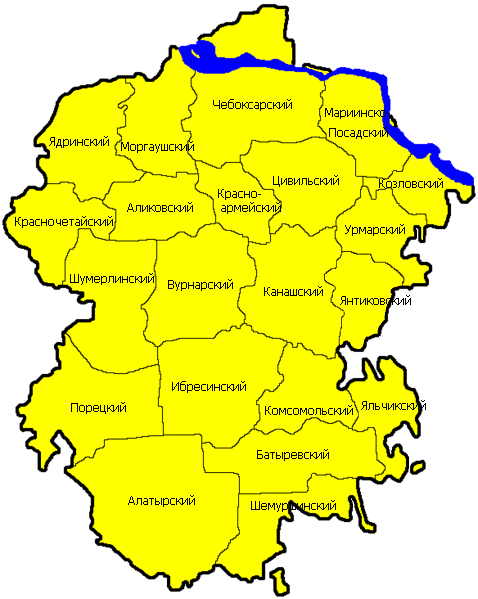 Рисунок 1. Административно-территориальное деление Чувашской Республики.Среди муниципальных районов выделяются 8 районов с сильной сельскохозяйственной направленностью, где доля сельского хозяйства в ВРП района превышает 70% (таблица 1), Чебоксарский муниципальный район производит 19,5% продукции сельского хозяйства всей республики.Таблица 1Сравнительные данные по муниципальным образованиямАлатырский муниципальный районАлатырский район расположен в юго-западной части Чувашской Республики. Район граничит на севере с Порецким районом, на востоке - с Ибресинским, Батыревским и Шемуршинским районами, на юге - с Сурским районом Ульяновской области, на западе - с Ардатовским районом Республики Мордовия.В состав Алатырского района входят 16 сельских поселений, включающих в себя 46 населенных пунктов.Общая площадь района составляет 193 тыс. га, в том числе лесной фонд - 57,5%, земли сельскохозяйственных предприятий - около 33%.С января 1997 года на территории района функционирует ФГБУ Государственный природный заповедник «Присурский» на площади 9025 га.Население Алатырского района на 1 января 2020 года составляло 13859 человек. Естественная убыль населения в 2019 году составила 232 человека, миграционный отток имел место в количестве 130 человек.В районе отмечается тенденция снижения рождаемости. Показатель рождаемости в 2019 году составил 6,6 человек на 1000 населения против 9,3 в 2018 году. За 2019 год рождаемость населения уменьшилась на 41 человек, а смертность увеличилась на 37 человек к уровню 2018 года.Показатель общей смертности населения Алатырского района в 2019 году составил 23 человека на 1000 населения против 20,0 в 2018 году.Среднемесячная заработная плата в 2019 году составила 20403,7 рубля, что превысило 108,3% к уровню 2018 года. Просроченная задолженность по заработной плате по состоянию на 01.01.2020 года отсутствовала.На 1 января 2020 года в районе было зарегистрировано 123 организации различных форм собственности и 183 индивидуальных предпринимателя.Для Алатырского района в последние годы характерны положительные тенденции в социально-экономическом развитии.Сельское хозяйство в районе многоукладно. В районе зарегистрировано 9 сельскохозяйственных предприятий, 9446 личных подсобных хозяйств, 34 крестьянско-фермерских хозяйства, создано 3 сельскохозяйственных потребительских кооператива, из них 2 кредитных.За 2019 год объем валовой продукции сельского хозяйства района превысил 681 млн рублей. Индекс производства продукции сельского хозяйства во всех категориях хозяйств составил 112,8%.Доля продукции личных подсобных хозяйств в 2019 году составила 74,3% от общего объема произведенной продукции, сельскохозяйственных организаций - 25,4%, крестьянских (фермерских) хозяйств - 0,3%.Промышленность района представлена традиционной для района отраслью - деревообработкой. Промышленные предприятия выпускают столярные изделия, срубы, пиломатериалы, заготавливают дрова. Объем отгруженных товаров собственного производства обрабатывающих производств в 2019 году составил 176,8 млн рублей, 100,5% к уровню 2018 года.В Алатырском районе действуют 39 малых предприятий. Численность работающих в сфере малого предпринимательства составляет 1090 человек. Оборот малых предприятий в 2019 году достиг 169,4 млн рублей.Оборот общественного питания за 2019 год составил 5,3 млн рублей, 100,3% к уровню 2018 года. Оборот розничной торговли составил 381,9 млн рублей, или 130,4% к уровню 2018 года.В последние годы наблюдается увеличение инвестиций в основной капитал. Объем инвестиций в основной капитал за счет всех источников финансирования составил 275,9 млн рублей.Ежегодно растут объемы жилищного строительства. В 2019 году объем строительства жилья по сравнению с 2018 годом составили 121,3%. За счет всех источников финансирования введено в эксплуатацию 3937 м2 жилья.В 2019 году реализованы 30 проектов развития общественной инфраструктуры, основанных на местных инициативах, работы проведены на общую сумму 12,5 млн рублей.Состояние сферы туризмаАлатырский район – малая родина многих известных государственных деятелей, военачальников, героев войны, ученых, творческих работников, организаторов производства.На территории района находятся 10 памятников градостроительства и архитектуры в том числе религиозного назначения, 3 памятника истории и 2 памятника археологии.В районе проживают 19 мастеров декоративно-прикладного творчества и искусства (главным образом – резьба по дереву, живопись и вышивка).Перспективы развития сферы туризмаНаиболее перспективным направлением для развития туризма являются паломнические туры с включением в их программу посещения монастырей и церквей г. Алатырь и района, экскурсии познавательной, природоведческой и экологической тематики с осмотром природных объектов ГПЗ «Присурский», археологических памятников, маршруты для любителей рыболовства, охоты и «собирательства».Проблемы муниципального образованияДорожная инфраструктураОтсутствие освещения на автомобильной дороге республиканского значения Шемурша – Сойгино – Алтышево - а.д. «Аниш», проходящей через поселок и село Алтышево, является одной из причин ухудшения обстановки в сфере безопасности дорожного движения в Алатырском районе, т.к. только за 2019 год на данном участке автодороги произошло 6 ДТП с пострадавшими.Что делаетсяАдминистрацией Алатырского района направлено письмо в КУ Чувашской Республики «Управление автомобильных дорог Чувашской Республики» Минтранса Чувашии с просьбой запланировать строительство освещения. Получен ответ о том, что на 2020 год строительство освещения не запланировано.Пути решенияВ рамках национального проекта «Безопасные и качественные автомобильные дороги» КУ Чувашской Республики «Управлению автомобильных дорог Чувашской Республики» Минтранса Чувашии необходимо разработать проектно-сметную документацию на строительство освещения с последующей её реализацией.Источники и объёмы финансированияТ.к. автомобильная дорога республиканского значения, то финансирование возможно осуществить только за счет республиканского бюджета. Ориентировочно объем финансирования по проектированию составит 1,5 млн рублей. Строительно-монтажные работы требуют выделения 20 млн рублей.2. Необходимо провести ремонт автодороги республиканского значения «Калинино – Батырево – Яльчик - Большое Чеменево – Шемурша – Сойгино - Алтышево».Вышеуказанная автодорога протяженностью 6 км находится в ненормативном состоянии, соответственно необходимо разработать проектно-сметную документацию на капитальный ремонт с последующей ее реализацией.Что делаетсяЕжегодно на данном участке автодороге проводится ямочный ремонт, однако целесообразнее изыскать финансовые средства и провести капитальный ремонт.Пути решенияВ рамках национального проекта «Безопасные и качественные автомобильные дороги» КУ Чувашской Республики «Управлению автомобильных дорог Чувашской Республики» Минтранса Чувашии необходимо разработать проектно-сметную документацию на капитальный ремонт с последующей её реализацией.Источники и объёмы финансированияТ.к. автомобильная дорога республиканского значения, то финансирование возможно осуществить только за счет республиканского бюджета. Ориентировочно объем финансирования по проектированию составит 1,5 млн рублей.Строительно-монтажные работы потребуют выделения 60 млн рублей.ОбразованиеДо 2022 года планируется строительство повой школы в селе Чуварлей на 300 мест.Нужны дополнительные средства на проектирование бассейна.В виду ветхости системы отопления требуется поэтапная замена модульных котельных.Необходимы дополнительные средства.В виду морально устаревшего и ветхого состояния школьных котельных необходима замена на котлы наружного размещения (модульные).Что делается.Имеется проект, из реестра Минстроя, экономически эффективной проектной документации повторного использования строительства школы. Для разработки проектно-сметной документации школьного бассейна идет согласование технического задания на выполнение проектно-сметной документации.Разрабатывается проектно-сметная документация по объектам.Пути решенияВ настоящее время идет согласование земельного участка под строительство со всеми министерствами. Для разработки проектно-сметной документации необходима значительная сумма из республиканского бюджета.Для оперативной замены котельного оборудования на котлы наружного размещения требуется значительные финансовые затраты из республиканского бюджета.Источники и объемы финансированияРеспубликанский бюджет.ЖКХВ настоящее время в п. Киря система водоснабжения не функционирует с 2014 года. Одной из основных причин прекращения водоснабжения является то, что объект убыточный, а также не соответствующее нормативным требованиям качество воды.Что делаетсяВ 2019 году проектная организация ООО «Теплоэффект» провела обследование технического состояния объекта системы водоснабжения в п. Киря. Данная организация оценила техническое состояние технологических линий как неработоспособное. Для доведения контролируемых параметров качества воды до предельно допустимых значений требуется установка станции обезжелезивания воды. В настоящее время ООО «Теплоэффект» разрабатывает проектно-сметную документацию на установку станции обезжелезивания воды и проведение капитального ремонта объектов водоснабжения пос. Киря.Пути решенияИмеются два пути решения проблемы:Передача всей системы водоснабжения из муниципальной собственности в государственную собственность Чувашской Республики.	Были	направлены соответствующие письма в профильные министерства, однако согласование данной передачи не поступало, в связи с отсутствием средств в республиканском бюджете, предусмотренных на содержание передаваемого имущества.Выделение финансовых средств на капитальный ремонт и модернизацию системы водоснабжения после завершения разработки документации.Источники и объёмы финансированияОриентировочная сумма на капитальный ремонт и модернизацию системы водоснабжения составит 16 млн рублей. В бюджете Алатырского района данные средства отсутствуют, необходимо предусмотреть средства в республиканском бюджете.ЭнергетикаНеобходимо провести капитальный ремонт электросетевого хозяйства в п. Киря Алатырского района, т.к. в частности:высоковольтная линия 10 кВ проходящая от центральной подстанции и до п. Киря находится в неудовлетворительном состоянии - опоры поражены гнилью, изоляторы выпадают;имеется потребность в капитальном ремонте либо замене исчерпавших свой срок службы трансформаторных подстанций в количестве 8 шт.;подземный кабель проходящий под железной дорогой протяженностью 140 м требует замены, т.к. его аварийное состояние является причиной частого отключения электроэнергии поселка.Что делаетсяРазработана сметная документация на капитальный ремонт электросетевого хозяйства в п. Киря на общую сумму 3 139 788 рублей.Пути решенияНеобходимо выделение финансовых средств из республиканского бюджета на капитальный ремонт.Источники и объёмы финансирования.Сумма на капитальный ремонт составит 3 139 788 рублей. В бюджете Алатырского района данные средства отсутствуют, соответственно необходимо предусмотреть данные средства в республиканском бюджете.2. Требуется перевод на энергосберегающий режим уличного освещения в п. Киря, с. Иваньково-Ленино, п. Восход, с. Ахматово, с. Новые Айбеси, с. Сойгино.Что делаетсяДля реализации данного мероприятия разработана сметная документация на общую сумму 4 800 000 рублей.Пути решенияНеобходимо выделение финансовых средств из республиканского бюджета на капитальный ремонт.Источники и объёмы финансированияСумма на капитальный ремонт составит 4 800 000 рублей. В бюджете Алатырского района данные средства отсутствуют, соответственно необходимо предусмотреть данные средства в республиканском бюджете.КультураДо 2024 года в районе планируется построить 1 сельский Дом культуры на 100 мест: в с. Старые Айбеси. Для разработки проектно-сметной документации, выполнению инженерных изысканий и прохождение экспертизы необходимы финансовые средства.Что делаетсяВ правилах предоставления субсидий из республиканского бюджета Чувашской Республики, утверждённых постановлением Кабинета Министров Чувашской	Республики	«О государственной программе Чувашской Республики «Развитие культуры и туризма» от 26 октября 2018 года № 434 выделение средств на разработку ПСД не предусмотрено.Пути решенияВнести изменения в вышеназванное постановление, в т.ч. в части расширения использованных средств.Источники и объёмы финансированияРеспубликанский бюджет.Примерная стоимость - 24 400 000, 00 рублей, в том числе оценочная стоимость строительства 23 000 000 рублей, стоимость ПСД - 600 000,00 рублей, изыскание - 400 000,00 рублей, стоимость прохождения экспертизы - 400 000,00 рублей.Физкультура и спортНеобходимо покрытие травмобезопасной резиновой плиткой беговой дорожки на стадионе им. летчика-космонавта СССР А.Г. Николаева.Описание проблемыСтадион им. А.Г. Николаева построен в 1997 году. Вокруг футбольного поля имеется асфальтированная беговая дорожка длиной 364 м. Это единственная спортивная площадка в районе, на которой проводятся все основные спортивные мероприятия: соревнования по легкой атлетике, спортивные праздники открытия и закрытия летнего спортивного сезона, молодежная Спартакиада района, отраслевые Спартакиады района среди работающего населения, проводится прием испытаний комплекса ГТО по беговым видам. Несмотря на принимаемые меры безопасности, на беговой дорожке достаточно часто происходят падения, бывают случаи получения участниками травм. В целях обеспечения безопасности участников и исключения случаев травматизма необходимо покрыть беговую дорожку травмобезопасным покрытием.Что делаетсяПодготовлена локальная смета при помощи ПК «Гранд-СМЕТА». Источники и объемы финансированияБюджеты Чувашской Республики и Алатырского района. Стоимость проекта - 2 800,5 тыс. рублей.Социальная обеспеченностьТребуется ремонт котельной в с. Явлеи для последующего переоборудования под теплый бокс для пожарной машины, т.к. пожарная машина должна находится в отапливаемом помещении.Что делаетсяВ настоящее время разработана сметная документация на сумму 1 048 369 рублей.Пути решенияНа ближайший конкурс по программе развития общественной инфраструктуры основанных на местных инициативах будет направлена заявка на ремонт котельной в с. Явлеи для последующего переоборудования под теплый бокс для пожарной машины.Источники и объёмы финансированияПо	программе	развития	общественной инфраструктуры основанных на местных инициативах 80% объем финансирования из республиканского бюджета и 20% средства населения.Коммерческие и инфраструктурные проекты, планирующиеся к реализации в период с 2020-2025 гг.В период с 2020 по 2025 годы в рамках программы будет реализовано 14 проектов инфраструктурной направленности и 6 коммерческих проектов.Проекты инфраструктурной направленности будут профинансированы на общую сумму 613,35 млн рублей, в том числе за счет федерального финансирования на сумму 518,15 млн рублей, за счет консолидированного бюджета Чувашской Республики – 95,20 млн рублей.Объем финансирования коммерческих проектов составит 1492,07 млн рублей за счет внебюджетных источников финансирования.Информация по проектам приведена в таблицах 2-4.Таблица 2Инфраструктурные проекты, мероприятия и показатели состояния соответствующих отраслей в Алатырском районе* Объемы и источники финансирования подлежат уточнениюКоммерческие проектыТаблица 3Описание коммерческих проектовТаблица 4Объем инвестиций в коммерческие проекты в 2020-2025 гг., млн рублейАликовский муниципальный районАликовский район расположен в северо-восточной части Чувашской Республики. На севере граничит с Моргуашским районом, на северо-западе - с Ядринским районом, на западе - с Красночетайским районом, на юге - с Шумерлинским и Вурнарским районами, на востоке - с Красноармейским районом. Территория района компактна, ее протяженность с севера на юг составляет 24 км, с запада на восток - 38 км. Площадь района - 55,6 тыс. га (3% от территории Чувашской Республики), из них лесами занято 4,2 га, сельскохозяйственными угодьями - 43,5 тыс. га (в том числе пашни - 32,4 тыс. га). Земли сельскохозяйственного назначения занимают 46099 га, земли промышленности, энергетики, связи и земли иного назначения - 388 га, земли лесного фонда - 4207 га, площадь земель населенных пунктов - 4718 га.Административный центр Аликовского района - село Аликово, расположен в 67 км от г. Чебоксары. Расстояние до Москвы - 750 км, до г. Казань - 234 км, до г. Нижний Новгород - 295 км.В состав Аликовского района входят 115 населенных пунктов, объединенные в 12 сельских поселений. Численность населения на 1 января 2020 года - 14906 человек. Демографическая ситуация в районе характеризуется превышением смертности над рождаемостью. Родившихся в 2019 году - 131 человек, что на 15% меньше к уровню 2018 года, умерших - 301 человек, что на 7,8% больше по сравнению с 2018 годом.В районе имеются промышленные залежи кирпичной глины. Также территория Аликовского района обладает источниками минеральной воды, используемых в питьевых целях.На территории района по состоянию на 1 января 2020 года 135 хозяйствующих субъектов, из них 129 - юридических лиц.Аликовский район является аграрным, отсутствуют крупные промышленные предприятия и сырьевые базы, но в то же время развиваются и такие отрасли как производство теплоэнергии (ООО «Тепловодоканал», ООО «УК «Жилище») и швейных изделий (Аликовское РПО, ООО «Ника»), строительство (ООО «МСО «Аликовская», ООО «Алиководорстрой»), переработка овощей и фруктов, производство безалкогольных напитков, кондитерских, хлеба и хлебобулочных изделий (ООО «Аликовский плодокомбинат»).В состав агропромышленного сектора входят 12 сельскохозяйственных предприятий, 3 сельскохозяйственных потребительских кооператива и 1 предприятие, обслуживающее сельское хозяйство, 51 крестьянское (фермерское) хозяйство, 8996 личных подсобных хозяйств граждан. Своей продукцией агропромышленный сектор снабжает не только жителей района, но и жителей городов республики. Немало продукции отправляется и в другие регионы России.Ведущими перспективными предприятиями отрасли сельского хозяйства являются: СХПК «Новый путь», СХПК «Авангард», СХПК им. Ульянова. За 2019 год инвестиции в основной капитал средних, малых и микропредприятий составили 94,2 млн рублей. Основная часть инвестиций (56,6 млн рублей) направлена на техническое перевооружение.Общий оборот организаций района за 2019 год, не относящихся к субъектам малого предпринимательства, составил 636,4 млн рублей, при темпе роста к уровню 2018 года в действующих ценах - 115,3%.Оборот розничной торговли по организациям всех видов деятельности, не относящимся к субъектам малого предпринимательства, за 2019 год составил 335,6 млн рублей, что по сравнению с 2018 годом в сопоставимых ценах увеличился на 3,2%.Оборот общественного питания по организациям всех видов деятельности, не относящимся к субъектам малого предпринимательства, составил 41,7 млн рублей, по сравнению с 2018 годом в сопоставимых ценах увеличился в 5,2 раза.В районе в соответствии с Единым реестром субъектов малого и среднего предпринимательства осуществляют предпринимательскую деятельность 253 предпринимателя и 39 малых и средних предприятий, в которых заняты 1372 работника, что составляет 56,7% от среднесписочной численности работников (без внешних совместителей) всех предприятий и организаций района. Среднемесячная заработная плата субъектов малого и среднего предпринимательства за 2019 год составила 13957,3 рублей, оборот продукции (услуг) - 478,2 млн рублей. Общая сумма налоговых платежей, уплаченных субъектами малого и среднего предпринимательства в бюджет, составила 7,4 млн рублей.Консолидированный бюджет Аликовского района за 2019 год исполнен по доходам в объеме 469,0 млн рублей, или на 100,5% к годовым плановым назначениям, по расходам исполнен в объеме 455,3 млн рублей, или 94,2% к плановым назначениям по расходам.В 2019 году, в общем объеме доходов консолидированного бюджета Аликовского района налоговые поступления составили 61,8 млн рублей, что на 10,2% больше к уровню 2018 года. Доля собственных доходов в общем объеме консолидированного бюджета составила 15,7%.Собственные доходы в расчете на 1 жителя населения составили 4863,8 рублей, против 4269,5 рублей в 2018 году.За 2019 год на территории Аликовского района в рамках реализации регионального проекта «Жилье» введено в эксплуатацию за счет всех источников финансирования 7060 м2 общей площади жилья, что составляют 168% от планового значения, к уровню 2018 года -132%.Состояние сферы туризмаНа территории Аликовского района насчитываются 17 объектов культурного наследия, в т.ч. 1 ансамбль. Памятники градостроительства и архитектуры – 4 объекта, памятники истории – 2 объекта, памятники археологии – 8 объектов. На территории района расположен Государственный природный заказник республиканского значения «Сорминский». Экологическое, научное и рекреационное значение имеет озеро Тени, расположенное на территории Тенеевского сельского поселения района.Рядом с д. Илгышево Илгышевского сельского поселения расположен памятник природы «Илгышевский».На территории Аликовского района действует районное общество охотников и рыболовов. Основными объектами охоты на территории района являются:- в зимнее время года: заяц-беляк, заяц-русак, лиса, белка, куница, енотовидная собака, барсук. - весной: вальдшнеп (лесной кулик), селезень, гуси.В районе имеется множество прудов, плотин и озер, протекают реки выла и Сорма. Основные виды рыб в них: карп, щука, плотва, карась и другие. Перспективы развития сферы туризмаПерспективы развития сферы туризма в районе связаны с экологическим туризмом, созданием и развитие баз отдыха, рыбалки и охоты.Проблемы муниципального образованияОбразование1. Строительство объекта «Дошкольное образовательное учреждение на 240 мест в с. Аликово Аликовского района» с проектной стоимостью 218,7 млн рублей.Что делаетсяВ стадии завершения разработка ПСД. В июле планируется получение положительного заключения государственной экспертизы. Пути решенияСтроительство объекта в 2020-2021 гг.Источники и объемы финансирования2020 год: федеральный бюджет – 66,7 млн рублей, республиканский бюджет – 350,0 тыс. рублей, муниципальный бюджет – 350 тыс. млн рублей.2021 год: федеральный бюджет – 149,8 млн рублей, республиканский бюджет – 750 тыс. рублей, муниципальный бюджет – 750 тыс. рублей.2. Капитальный ремонт МБДОУ «Аликовский детский сад №2 «Хевел» в рамках мероприятия «Капитальный ремонт муниципальных дошкольных образовательных организаций» с проектной стоимостью 46,0 млн рублей.Что делаетсяВ стадии завершения разработка ПСД. В июле планируется получение положительного заключения государственной экспертизы. Пути решенияНеобходимо финансирование из федерального и республиканского бюджетов на 2021-2022 гг.Источники и объемы финансирования:2021 год: федеральный бюджет – 13,8 млн рублей, республиканский бюджет – 8,05 млн рублей, муниципальный бюджет – 1,15 млн рублей.2022 год: федеральный бюджет – 13,8 млн рублей, республиканский бюджет – 8,05 млн рублей, муниципальный бюджет – 1,15 млн рублей.3. Капитальный ремонт муниципальных общеобразовательных организаций, имеющих износ 50 процентов и выше.Таутовская СОШ -2021-2022 гг. с проектной стоимостью 68,0 млн рублей; Что делаетсяВ стадии завершения разработки ПСД. В июле планируется получение положительного заключения государственной экспертизы на ПСД.Пути решенияНеобходимо финансирование из федерального и республиканского бюджетов на 2021-2022 гг.Источники и объемы финансирования2021 год: федеральный бюджет – 20,4 млн рублей, республиканский бюджет – 11,9 млн рублей, муниципальный бюджет – 1,7 млн рублей.2022 год: федеральный бюджет – 20,4 млн рублей, республиканский бюджет – 11,9 млн рублей, МБ – 1,7 млн рублей.Раскильдинская СОШ - 2022-2023 гг. Карачуринская ООШ -2023-2024 гг., Шумшевашская - 2024-2025 гг. Общая проектная стоимость составляет 200,0 млн рублей; Источники и объемы финансирования2022-2025 гг.: федеральный бюджет – 140,4 млн рублей, республиканский бюджет – 81,9 млн рублей, муниципальный бюджет – 11,7 млн рублей. 4. Строительство очистных сооружений образовательных организаций (Чувашско - Сорминская СОШ - 2021 год, Таутовская СОШ - 2022 год, Яндобинская СОШ - 2023 год, Питишевская СОШ - 2024 год, Большевыльская СОШ - 2025 год ) с проектной стоимостью 20,0 млн рублей.Что делаетсяВ текущем году будут начаты работы по разработке ПСД. Пути решенияНа разработку ПСД в период с 2021 года по 2024 год необходимо финансирование из республиканского бюджета 5,0 млн рублей.На строительство объекта необходимо финансирование из федерального и республиканского бюджетов на 2021-2025 гг.Источники и объемы финансирования2021-2025 гг.: федеральный бюджет – 12,0 млн рублей, республиканский бюджет – 7,0 млн рублей, муниципальный бюджет – 1 млн рублей.5. Строительство начальной общеобразовательной школы на 300 мест в с.Аликово Аликовского района - 2022-2023 гг. с проектной стоимостью 220,0 млн рублей.Что делаетсяВ 2021 году будут начаты работы по разработке ПСД. Пути решенияНа разработку ПСД в 2021 году необходимо финансирование из республиканского бюджета 3,0 млн рублей.На строительство объекта необходимо финансирование из федерального и республиканского бюджетов на 2022-2023 годы.Источники и объемы финансирования2022 год: федеральный бюджет – 41,4 млн рублей, республиканский бюджет – 24,15 млн рублей, муниципальный бюджет – 3,45 млн рублей.2023 год: федеральный бюджет – 90,6 млн рублей, республиканский бюджет – 52,85 млн рублей, муниципальный бюджет – 7,55 млн рублей. 6. Строительство газовых модульно-блочных котельных образовательных организаций (Большевыльская СОШ, Питишевская СОШ -2022 год, Карачуринская ООШ, Тенеевская ООШ - 2023 год, Вотланская, ООШ, Таутовская СОШ - 2024 год, Чувашско-Сорминская СОШ, Большеямашевская СОШ, Раскильдинская СОШ - 2025 год) с проектной стоимостью 54,0 млн рублей.Что делаетсяВ 2021 году будут начаты работы по разработке ПСД. Пути решенияНа разработку ПСД в период с 2021 года по 2024 год необходимо финансирование из республиканского бюджета в сумме 8,0 млн рублей.На строительство объекта необходимо финансирование из федерального и республиканского бюджетов на 2022-2025 гг.Источники и объемы финансирования2022-2025 гг.: федеральный бюджет –32,4 млн рублей, республиканский бюджет – 18,9 млн рублей, муниципальный бюджет – 2,7 млн рублей.Физическая культура и спорт1. Строительство объекта «Плавательный бассейн в с. Аликово Аликовского района Чувашской Республики» с проектной стоимостью 118,1 млн рублей.Что делаетсяНачато строительство. Пути решенияВ ноябре 2020 года планируется завершение строительства. Источники и объемы финансирования2020 год: федеральный бюджет –25 млн рублей, республиканский бюджет – 88,4 млн рублей, муниципальный бюджет – 4,7 млн рублей.2. Строительство спортивного стадиона в с. Аликово Аликовского района Чувашской Республики с проектной стоимостью 35,0 млн рублей.Пути решенияВ 2023 году будут начаты работы по разработке ПСД. На разработку ПСД необходимо из республиканского бюджета 1,0 млн рублей.На строительство объекта необходимо финансирование из федерального и республиканского бюджетов на 2024 год.Источники и объемы финансирования:2024 год: федеральный бюджет –21,0 млн рублей, республиканский бюджет – 12,25 млн рублей, муниципальный бюджет – 1,75 млн рублей.3. Строительство хоккейной коробки в д. Таутово и с. Яндоба Аликовского района Чувашской Республики с проектной стоимостью 60,0 млн рублей. Пути решенияВ 2023 году будут начаты работы по разработке ПСД. На разработку ПСД необходимо из республиканского бюджета 1,0 млн рублей.На строительство объекта необходимо финансирование из федерального и республиканского бюджетов на 2024 год.Источники и объемы финансирования2024 год: федеральный бюджет – 36,0 млн рублей, республиканский бюджет – 21,0 млн рублей, муниципальный бюджет – 3,0 млн рублей.КультураСфера культуры представлена централизованной сетью культурно-досуговых учреждений, централизованной сетью библиотечных учреждений, литературно-краеведческим музеем, муниципальным архивом и учреждением дополнительного образования детей, действующие в зданиях, построенных в 1970-1975 годах, где только с 2010 года начали привлекаться инвестиции с федерального и республиканского бюджетов на ремонт зданий по 1-2 зданий (помещений) культуры в год, необходимо провести:В 2020 году: - ремонт помещений муниципального бюджетного учреждения культуры «Аликовский муниципальный архив» Аликовского района с проектной стоимостью 1,2 млн рублей; - ремонт Елышского сельского клуба АУ «Централизованная клубная система» Аликовского района с проектной стоимостью 3,6 млн рублей;- ремонт помещений муниципального автономного учреждения дополнительного образования «Аликовская детская школа искусств» Аликовского района проектной стоимость 2,5 млн рублей; - ремонт Мартынкинского сельского клуба АУ «Централизованная клубная система» Аликовского района с проектной стоимостью 4,7 млн рублей;- ремонт Ишпарайкинского сельского клуба АУ «Централизованная клубная система» Аликовского района с проектной стоимостью 4,2 млн рублей;Что делаетсяВ 2020 году разработаны проектно-сметные документации с положительными заключениями ценовой экспертизы.Пути решенияНа ремонт объектов необходимо финансирование из федерального, республиканского бюджетов на 2020 год.Источники и объемы финансирования2020 год: федеральный бюджет – 3,0 млн рублей; республиканский бюджет – 15,4 млн рублей, муниципальный бюджет – 810,0 тыс. рублей.В 2021 году: 1) строительство Крымзарайкинского сельского Дома культуры в с. Крымзарайкино проектной стоимостью 19,4 млн рублей.Что делаетсяВ 2020 году разработана ПСД строительства Крымзарайкинского сельского Дома культуры, находится в стадии прохождения государственной экспертизы.Пути решенияНа разработку ПСД в 2020 году необходимо финансирование из республиканского бюджета 2,0 млн рублей.На строительство объекта необходимо финансирование из федерального и республиканского бюджетов на 2021 год.Источники и объемы финансирования2021 год: федеральный бюджет – 18,0 млн рублей, республиканский бюджет – 1,3 млн рублей, муниципальный бюджет – 100,0 тыс. рублей.2) Ремонт Хирлепосинского сельского клуба АУ «Централизованная клубная система» Аликовского района проектной стоимостью 5,7 млн рублей.3) Ремонт Тушкасинского сельсоко клуба АУ «Централизованная клубная система» Аликовского района проектной стоимостью 5,6 млн рублей.Что делаетсяВ 2020 году требуется разработать ПСД.На ремонт объектов необходимо финансирование из федерального и республиканского бюджетов на 2021 год.Источники и объемы финансирования2021 год: федеральный бюджет – 6,8 млн рублей, республиканский бюджет – 4,0 млн рублей, муниципальный бюджет Б –565,0 тыс. рублей.В 2022 году:1) Реконструкция объекта «МАУ ДО «Аликовская ДШИ» в рамках реализации мероприятий по модернизации региональных и муниципальных детских школ искусств по видам искусств проектной стоимостью 20,9 млн рублей.Что делаетсяВ 2021 году будут начаты работы по разработке ПСД. Пути решенияНа разработку ПСД в 2021 году необходимо финансирование из республиканского бюджета 2,0 млн рублей.На реконструкцию объекта необходимо финансирование из федерального и республиканского бюджетов на 2022 год.Источники и объемы финансирования2022 год: федеральный бюджет – 18,0 млн рублей, республиканский бюджет – 800,0 тыс. рублей, муниципальный бюджет – 100,0 тыс. рублей.2) Реконструкция помещения под архивохранилище МБУК «Аликовский муниципальный архив» Аликовского района по ул. Советская, д.13 с. Аликово проектной стоимостью 10,0 млн рублей.Что делаетсяВ 2021 году будут начаты работы по разработке ПСД. Пути решенияНа разработку ПСД в 2021 году необходимо финансирование из республиканского бюджета 1,8 млн рублей.На реконструкцию объекта необходимо финансирование из федерального и республиканского бюджетов на 2022 год.Источники и объемы финансирования2022 год: федеральный бюджет - 6,0 млн рублей, республиканский бюджет - 3,5 млн рублей, муниципальный бюджет – 500,0 тыс. рублей.3) Ремонт Шумшевашского сельского Дома культуры АУ «Централизованная библиотечная система» Аликовского района проектной стоимостью 6,0 млн рублей.4) Ремонт Вотланского сельского Дома культуры АУ «Централизованная библиотечная система» Аликовского района проектной стоимостью 6,0 млн рублей.Что делаетсяВ 2021 году будут начаты работы по разработке ПСД. Пути решенияНа разработку ПСД в 2021 году необходимо финансирование из республиканского бюджета 1,8 млн рублей.На ремонт объектов необходимо финансирование из федерального и республиканского бюджетов на 2022 год.Источники и объемы финансирования2022 год: федеральный бюджет –7,2 млн рублей, республиканский бюджет – 4,2 тыс. рублей, муниципальный бюджет – 600,0 тыс. рублей.В 2023 году:1) Строительство Большевыльского сельского Дома культуры в с. Большая Выла проектной стоимостью 19,4 млн рублей.Что делаетсяВ 2022 году будут начаты работы по разработке ПСД. Пути решенияНа разработку ПСД в 2022 году необходимо финансирование из республиканского бюджета 2,0 млн рублей.На строительство объекта необходимо финансирование из федерального и республиканского бюджетов на 2023 год.Источники и объемы финансирования2023 год: федеральный бюджет –11,6 млн рублей, республиканский бюджет – 6,8 тыс. рублей, муниципальный бюджет – 970,0 тыс. рублей.2) Строительство модульной котельной Районного Дома Культуры по ул. Советская, д. 13 с. Аликово проектной стоимостью 8,2 млн рублей.Что делаетсяВ 2022 году будут начаты работы по разработке ПСД. Пути решенияНа разработку ПСД в 2022 году необходимо финансирование из республиканского бюджета 1,0 млн рублей.На строительство объекта необходимо финансирование из федерального и республиканского бюджетов на 2023 год.Источники и объемы финансирования2023 год: федеральный бюджет – 4,3 млн рублей, республиканский бюджет –2,5 млн рублей, муниципальный бюджет – 360,0 тыс. рублей.В 2024 году:1) Ремонт Юманлыхского сельского клуба АУ «Централизованная библиотечная система» Аликовского района проектной стоимостью 2,7 млн рублей.Что делаетсяВ 2023 году будут начаты работы по разработке ПСД. Пути решенияНа ремонт объекта необходимо финансирование из республиканского бюджета на 2024 год.Источники и объемы финансирования2024 год: РБ – 2,6 млн рублей, муниципальный бюджет – 135,0 тыс. рублей.2) Ремонт Питишевского о сельского Дома культуры АУ «Централизованная клубная система» Аликовского района с проектной стоимостью 3,3 млн рублей.Что делаетсяВ 2023 году будут начаты работы по разработке ПСД. Пути решенияНа ремонт объекта необходимо финансирование из республиканского бюджета на 2024 год.Источники и объемы финансирования2024 год: РБ – 3,1 млн рублей, МБ – 165,0 тыс. рублей.3) Строительство Кивойского сельского клуба в д. Кивой проектной стоимостью 19,4 млн рублей.Что делаетсяВ 2023 году будут начаты работы по разработке ПСД. Пути решенияНа разработку ПСД в 2023 году необходимо финансирование из республиканского бюджета 2,0 млн рублей.На строительство объекта необходимо финансирование из федерального и республиканского бюджетов на 2024 год.Источники и объемы финансирования2024 год: федеральный бюджет Б – 11,6 млн рублей, республиканский бюджет –6,8 тыс. рублей, муниципальный бюджет –970,0 тыс. рублей.В 2026 году:Строительство Устьнского сельского клуба в с. Устье проектной стоимостью 19,4 млн рублей.Что делаетсяВ 2025 году будут начаты работы по разработке ПСД. Пути решенияНа разработку ПСД в 2025 году необходимо финансирование из республиканского бюджета 2,0 млн рублей.На строительство объекта необходимо финансирование из федерального и республиканского бюджетов на 2026 год.Источники и объемы финансирования2026 год: федеральный бюджет –11,6 млн рублей, республиканский бюджет –6,8 млн рублей, муниципальный бюджет –970,0 тыс. рублей. Дорожное хозяйство 1. Капитальный ремонт участка автомобильной дороги Аликово-Ильянкино КМ 0+000 – КМ 6+000 проектной стоимостью 155,74 млн рублей.Что делаетсяВ 2018 году разработана ПСД. Положительное заключение государственной экспертизы имеется. Пути решенияНа капитальный ремонт объекта необходимо финансирование из республиканского бюджета на 2020-2022 гг.Источники и объемы финансирования2020 год: республиканский бюджет – 49,32 млн рублей, муниципальный бюджет – 2,59 тыс. рублей.2021 год: республиканский бюджет – 49,32 млн рублей, муниципальный бюджет – 2,59 тыс. рублей.2022 год: республиканский бюджет – 49,32 млн рублей, МБ – 2,59 тыс. рублей.2. Строительство автомобильной дороги по улице Кооперативная в д. Большие Токташи проектной стоимостью 4,2 млн рублей.Что делаетсяВ 2017 году разработана ПСД. Положительное заключение государственной экспертизы имеется. Пути решенияНа строительство объекта необходимо финансирование из республиканского бюджета на 2020 год.Источники и объемы финансирования2020 год: республиканский бюджет – 4,2 млн рублей.3. Ремонт автомобильных дорог общего пользования местного значения вне границ населенных пунктов в границах муниципального района.Общая протяженность дорог составляет 225,8 км, из них в ненормативном состоянии - 172,5 км (данные получены в результате проведения инструментальной диагностики автомобильных дорог в 2019 году).Из-за недостаточного финансирования на дорожную отрасль, наблюдается недоремонт автомобильных дорог. Ежегодно на ремонт из дорожного фонда выделяется от 10,0 до 15,0 млн рублей. В настоящее время срочный ремонт дорожного полотна необходим протяженностью 54 км, общей стоимостью 314,1 млн рублей.На ремонт автомобильных дорог необходимо финансирование из федерального и республиканского бюджетов на 2021-2026 гг.Источники и объемы финансирования2021 год: федеральный бюджет – 27,9 млн рублей, республиканский бюджет – 17,6 млн рублей, муниципальный бюджет – 1,0 млн рублей.2022 год: федеральный бюджет – 27,9 млн рублей, республиканский бюджет – 17,6 млн рублей, муниципальный бюджет – 1,0 млн рублей.2023 год: федеральный бюджет – 27,9 млн рублей, республиканский бюджет – 17,6 млн рублей, муниципальный бюджет – 1,0 млн рублей.2024 год: федеральный бюджет – 27,9 млн рублей, республиканский бюджет – 17,6 млн рублей, муниципальный бюджет – 1,0 млн рублей.2025 год: федеральный бюджет – 27,9 млн рублей, республиканский бюджет – 17,6 млн рублей, муниципальный бюджет – 1,0 млн рублей.2026 год: федеральный бюджет – 27,9 млн рублей, республиканский бюджет – 17,6 млн рублей, муниципальный бюджет – 1,0 млн рублей.4. Ремонт автомобильных дорог общего пользования местного значения в границах населенных пунктов сельских поселений.Общая протяженность дорог составляет 164,5 км, из них 136 км - грунтовые дороги. Бездорожье в населенных пунктах, является главным проблемным вопросом для сельского жителя. Из-за недостаточного финансирования на дорожную отрасль в сфере строительства автомобильных дорог в населенных пунктах, строительство в Аликовском районе практически не осуществляется. Стоимость строительства 1 км автомобильной дороги 13-15 млн рублей, когда как ремонт 1 км (укрепление грунтовой дороги посредством послойной укладки песка и щебня) обходится в 3,0 млн рублей.Для решения проблемы бездорожья в населённых пунктах Аликовского района необходимо отремонтировать грунтовые дороги протяженностью 136 км, общей стоимостью 347,3 млн рублей.На ремонт автомобильных дорог необходимо финансирование из федерального и республиканского бюджетов на 2021-2026 гг.Источники и объемы финансирования2021 год: федеральный бюджет – 29,1 млн рублей, республиканский бюджет – 18,5 млн рублей, муниципальный бюджет – 1,0 млн рублей.2022 год: федеральный бюджет – 29,1 млн рублей, республиканский бюджет – 18,5 млн рублей, муниципальный бюджет – 1,0 млн рублей.2023 год: федеральный бюджет – 29,1 млн рублей, республиканский бюджет – 18,5 млн рублей, муниципальный бюджет – 1,0 млн рублей.2024 год: федеральный бюджет – 29,1 млн рублей, республиканский бюджет – 18,5 млн рублей, муниципальный бюджет – 1,0 млн рублей.2025 год: федеральный бюджет – 29,1 млн рублей, республиканский бюджет – 18,5 млн рублей, муниципальный бюджет – 1,0 млн рублей.2026 год: федеральный бюджет – 29,1 млн рублей, республиканский бюджет – 18,5 млн рублей, муниципальный бюджет – 1,0 млн рублей. ЖКХ1. Строительство локальных станций водоподготовки на одиночных скважинах с водопроводными сетями в 8 сельских поселениях Аликовского района Чувашской Республики проектной стоимостью 250,8 млн рублей. Из-за превышения бора, лития и железа качество питьевой воды не соответствует санитарным нормам. Что делаетсяВ период 2020-2023 гг. будут начаты работы по разработке ПСД. Пути решенияНа разработку ПСД необходимо финансирование из республиканского бюджета 8,0 млн рублей.На строительство объектов необходимо финансирование из федерального и республиканского бюджетов на 2021-2024 гг.Источники и объемы финансирования2021 год: федеральный бюджет – 27,7 млн рублей, республиканский бюджет – 150,0 тыс. рублей, муниципальный бюджет –150,0 тыс. рублей.2022 год: федеральный бюджет – 23,7 млн рублей, республиканский бюджет – 100,0 тыс. рублей, муниципальный бюджет –100,0 тыс. рублей.2023 год: федеральный бюджет – 152,0 млн рублей, республиканский бюджет –750,0 тыс. рублей, муниципальный бюджет –750,0 тыс. рублей.2024 год: федеральный бюджет – 45,0 млн рублей, республиканский бюджет – 200,0 тыс. рублей, муниципальный бюджет –200,0 тыс. рублей.2. Строительство локальных станций водоподготовки на одиночных скважинах с водопроводными сетями в Аликовском, Большевыльском, Питишевском, Ефремкасинском, Таутовском, Чувашско-Сорминском, Яндобинском, Шумшевашовском, Раскильдинском сельских поселениях Аликовского района Чувашской Республики, общей проектной стоимостью 250,8 млн рублей.  3. Реконструкция канализационной системы в с. Аликово Аликовского района Чувашской Республики проектной стоимостью 41,4 млн рублей. Нормы очистки не соответствуют санитарным нормам. Текущая ситуация наносит вред окружающей среде и обеспечению экологической безопасности Аликовского района. Износ составляет 80%.Что делается:В 2020 году за счет средств республиканского местного бюджетов будет разработана проектно-сметная документация.Пути решенияНа реконструкцию объекта необходимо финансирование из федерального и республиканского бюджетов на 2021 год.Источники и объемы финансирования2021 год: федеральный бюджет – 40,0 млн рублей, республиканский бюджет – 1,0 млн рублей, муниципальный бюджет – 400,0 тыс. рублей.4. Строительство блочно-модульной газовой котельной №1 в с. Аликово ул. Парковая 4а проектной стоимостью 20,6 млн рублей.Износ оборудования до 80%, существующая котельная убыточная. Потребители тепла: 8 МКД, в которых проживают 476 человек, 1 детский сад.Что делается Разрабатывается задание на проектирование по разработке проектно-сметной документации.Пути решения Необходимо финансирование на разработку ПСД и строительно-монтажных работ из республиканского бюджета на 2021-2022 гг.Источники и объёмы финансирования 2021 год: республиканский бюджет – 9,7 млн рублей, муниципальный бюджет – 600,0 тыс. рублей.2022 год: республиканский бюджет – 9,7 млн рублей, муниципальный бюджет – 600,0 тыс. рублей. 5. Строительство блочно-модульной газовой котельной №2 в с. Аликово ул. Парковая 15а проектной стоимостью 28,7 млн рублей.Износ оборудования до 80%, существующая котельная убыточная. Потребители тепла: 8 МКД, в которых проживают 397 человек, 1 школа, 1 клуб, 1 музей.Что делается Разрабатывается задание на проектирование по разработке проектно-сметной документации.Пути решения Необходимо финансирование на разработку ПСД и строительно-монтажных работ из республиканского бюджета на 2021-2022 гг.Источники и объёмы финансирования 2021 год: республиканский бюджет – 13,6 млн рублей, муниципальный бюджет – 750,0 тыс. рублей.2022 год: республиканский бюджет – 13,6 млн рублей, муниципальный бюджет – 750,0 тыс. рублей.6. Реконструкция теплотрасс в с. Аликово проектной стоимостью 25,5 млн рублей.Износ существующих теплотрасс до 70%. По теплотрассе получают тепло 16 МКД, в которых проживают 873 человека, 1 школа, 1 клуб, 1 музей, 1 детский сад.Что делается Разрабатывается задание на проектирование по разработке проектно-сметной документации.Пути решения Необходимо финансирование на разработку ПСД и строительно-монтажных работ из республиканского бюджета на 2021-2022 гг.Источники и объёмы финансирования 2021 год: республиканский бюджет – 12,1 млн рублей, муниципальный бюджет – 650,0 тыс. рублей.2022 год: республиканский бюджет – 12,1 млн рублей, муниципальный бюджет – 650,0 тыс. рублей.7. Капитальный ремонт 27 водонапорных скважин и башен в населенных пунктах Аликовского района проектной стоимостью 36,1 млн рублей.Износ существующих водонапорных башен и скважин до 70%. Потребителями питьевой воды являются 4963 человека.Что делается Разработаны проектно-сметные документации, получены положительные заключения о достоверности сметной стоимости.Пути решения Необходимо финансирование на строительно-монтажные работы из республиканского бюджета на 2020 год.Источники и объёмы финансирования 2021 год: республиканский бюджет – 34,2 млн рублей, муниципальный бюджет – 1,9 млн рублей.Энергетика- Ремонт ВЛ-0,4кВ от КТП №503 по ул. 60 лет Октября в с. Аликово (муниципальная собственность) проектной стоимостью 4,02 млн рублей;- ремонт ВЛ-0,4Кв от КТП №375 «СХТ» по ул. Гагарина и Цветочная в с. Аликово (муниципальная собственность) проектной стоимостью 8,7 млн рублей;- ремонт ВЛ-0,4Кв от ЗТП №316 «Чапаева» по ул. Чапаева в с. Аликово (муниципальная собственность) проектной стоимостью 3,99 млн рублей; - замена ЗТП, ремонт здания ТП №485 «Милиция» проектной стоимостью 1,45 млн рублей;- строительство линии электроснабжения, наружного освещения улицы Набережная в д. Ходяково, где предоставлены земельные участки под строительство жилья многодетным семьям проектной стоимостью 3,25 млн рублей;- строительство линии электроснабжения, наружного освещения улицы в п. Дубовский, где предоставлены земельные участки под строительство жилья многодетным семьям проектной стоимостью 1,6 млн рублей;Сельское хозяйствоАктуальным вопросом остается ввод в оборот земель сельскохозяйственного назначения. Администрацией района поставлена задача в ближайшие 2 года завершить мероприятия по вводу в оборот залежных земель. На 01 января 2020 года площадь таких земель составляет 3126 га. Определенную проблему в отрасли сельского хозяйства создают отсутствие автомобильных дорог к производственным объектам (зерно-, картофеле- и овощехранилищам); недостаточное количество зерносушильных комплексов; нехватка квалифицированных кадров.В отрасли сельского хозяйства запланировано:- строительство овощехранилищ и приобретение технологического оборудования для переработки сельскохозяйственной продукции (СССППК «Перспектива») проектной стоимостью 90,0 млн рублей;- приобретение и установка зерносушильного оборудования (СХПК им. Ульянова) проектной стоимостью 7,0 млн рублей;- приобретение и установка зерносушильного оборудования (СХПК «Новый путь») проектной стоимостью 7,0 млн рублей;- строительство молочно-товарной фермы на 100 голов (КФХ Петров Л.И.) проектной стоимостью 14,0 млн рублей;необходимо предусмотреть - строительство молочно-товарной фермы на 200 голов (СХПК «Новый путь») проектной стоимостью 13,0 млн рублей;- реконструкция молочно-товарной фермы на 200 голов (СХПК «Авангард») проектной стоимостью 16,0 млн рублей;- строительство автомобильной дороги с твердым покрытием протяженностью 4 км к овощехранилищам СССППК «Перспектива» проектной стоимостью 64,0 млн рублей; - строительство автомобильной дороги с твердым покрытием протяженностью 1,1 км к молочно-товарной ферме СХПК им. Ульянова проектной стоимостью 17,6 млн рублей;- строительство автомобильной дороги с твердым покрытием протяженностью 1,5 км к овощехранилищу КФХ Волкова С.П. проектной стоимостью 24,0 млн рублей;- строительство автомобильной дороги с твердым покрытием протяженностью 0,8 км к молочно-товарной ферме СХПК «Авангард» проектной стоимостью 12,8 млн рублей.Коммерческие и инфраструктурные проекты, планирующиеся к реализации в период с 2020-2025 гг.В период с 2020 по 2025 годы в рамках программы будет реализовано 66 проектов инфраструктурной направленности и 6 коммерческих проектов.Проекты инфраструктурной направленности будут профинансированы на общую сумму 2439,71 млн рублей, в том числе за счет федерального финансирования на сумму 1384,22 млн рублей, за счет консолидированного бюджета Чувашской Республики – 1055,02 млн рублей, за счет внебюджетных источников финансирования – 0,47 млн рублей.Объем финансирования коммерческих проектов составит 147,0 млн рублей за счет внебюджетных источников финансирования.Информация по проектам приведена в таблицах 5-7.Таблица 5Инфраструктурные проекты, мероприятия и показатели состояния соответствующих отраслей в Аликовском районеКоммерческие проектыТаблица 6Описание коммерческих проектовТаблица 7Объем инвестиций в коммерческие проекты в 2020-2025 гг., млн рублейБатыревский муниципальный районБатыревский район расположен на юго-востоке Чувашской Республики. Граничит с Комсомольским и Ибресинским районами на севере, на северо-востоке - с Яльчикским районом, на западе - с Алатырским районом, на юге - с Шемуршинским районом и Буинским районом Республики Татарстан.Район состоит из 19 сельских поселений, в составе которых 56 населенных пунктов.Территория района составляет 94,4 тыс. га, из которых 57% составляют земли сельскохозяйственного назначения, 36% - земли лесного фонда, 6% - земли населенных пунктов.Население Батыревского района на 1 января 2020 года составляет 32878 человек.Экологически значимые объекты и территории района занимают площадь 17893 га. Из них природоохранного назначения -334,43 га, природно-заповедного назначения - 27,6 га, историко-культурного - 424 га. Особо охраняемые природные территории федерального значения: Батыревский участок заповедника «Присурский». Особо охраняемые природные территории регионального значения: «Каенсар». Особо охраняемые природные территории местного (сельского) значения: Озеро Чепкасское, Озеро Сирекле.Собственные доходы бюджета района на душу населения за истекший год составили 4894 рубля.Налоговых и неналоговых доходов поступило больше, чем в 2018 году на 8,5 млн рублей, исполнение составило 164 млн рублей.В 2019 году реализовано 14 инвестиционных проектов (строительство и реконструкция объектов) общей стоимостью 125 млн рублей, в результате чего создано около 50 новых рабочих мест.В 2020 году продолжается реализация 15 инвестпроектов общей стоимостью более 230 млн рублей с созданием 62 новых рабочих мест.На сегодня бизнес-сообщество района объединяет 1092 субъекта малого и среднего предпринимательства:- малых предприятий - 140, в т.ч. 25 сельскохозяйственных;- средних предприятий - 1 (Батыревское РАЙПО);- индивидуальных предпринимателей - 951, в т.ч. 223 крестьянских фермерских хозяйств;- более 14 тыс. личных подсобных хозяйств.Объем налоговых поступлений в бюджеты всех уровней составил более 50 млн рублей.В 2019 году государственной поддержкой воспользовались 35 субъектов на сумму более 119 млн рублей (в 2018 году - 64 субъекта на сумму 96 млн рублей).Среднемесячная начисленная заработная плата работников организаций составила 22,7 тыс. рублей, что на 6% выше уровня 2018 года.На потребительском рынке Батыревского района функционируют 205 объектов розничной торговли торговой площадью 15,1 тыс. м2, 65 объектов общественного питания общедоступной сети, 30 объектов по оказанию бытовых услуг населению.Оборот розничной торговли организаций, не относящихся к субъектам малого предпринимательства в 2019 году, составил 986,7 млн рублей (105,5% к уровню 2018 года). За 2018 год - 934,6 млн рублей (или 108,9% роста к 2017 году).В 2019 году в районе открыто 6 объектов потребительского рынка.В строительство и реконструкцию объектов потребительского рынка вложено более 64 млн рублей, создано 26 новых рабочих мест.Отмечается рост производства мясной и молочной продукции, сельскохозяйственных культур.За 2019 год хозяйствами всех категорий произведено продукции на общую сумму более 3 млрд. рублей, что на 10% выше показателя 2018 года.Аграриями района собран высокий урожай:- зерновых и зернобобовых культур - на 10% больше плана (47 тыс. тонн при средней урожайности более 28 ц/га);- картофеля - на 17% больше плана (23 тыс. тонн со средней урожайностью 240 ц/га);- овощей - около в 2 раз больше плана (около 2 тыс. тонн урожайностью 250 ц/га);- сахарной свеклы - на 2% больше плана (более 13 тыс. тонн со средней урожайностью 330 ц/га);Хозяйствами района собрано 640 тонн подсолнечника, выращено 180 тыс. саженцев плодовых деревьев, из них 72% реализовано.Во всех категориях хозяйств увеличивается количество крупного рогатого скота, овец и коз.Численность поголовья крупного рогатого скота - более 21 тыс. голов (108% к уровню 2018 года), в том числе 8,5 тыс. дойных коров. На 17% увеличилось поголовье овец и коз и составляет более 10 тыс. голов.В 2019 году во всех категориях хозяйств произведено более 10 тыс. тонн мяса (104% к уровню 2018 года).В 2019 году в районе введено более 10 тыс. м2 жилья, что на 794 м2 больше фактически введенного жилья за 2018 год.Состояние сферы туризмаНа территории Батыревского района насчитывается 23 объектов культурного наследия, в том числе 11 памятников истории и археологии – федерального и 12 – регионального значения. На территории района расположена особо охраняемая природная территория федерального значения: Батыревский участок государственный природный заказник «Присурский».Также в районе расположена особо охраняемая природная территория регионального значения «Каенсар» и памятники природы местного значения озеро Чепкасское и озеро «Сирекле».Перспективы развития сферы туризмаНаиболее перспективным направлением для развития туризма являются экскурсии познавательной, природоведческой и экологической тематики с осмотром природных объектов, археологических памятников, маршруты для любителей рыболовства, охоты и «собирательства».Проблемы муниципального образованияДорожная инфраструктура1. Строительство, реконструкция, капитальный ремонт автомобильных дорог2020 год:Строительство автомобильной дороги по ул. Полевая в с. Норваш-Шигали (протяженность 1,333 км, стоимость 2,8 млн рублей).Строительство автомобильной дороги по ул. Полевая в с. Шыгырдан (протяженность 0,531 км, стоимость 8,3 млн рублей).Строительство автомобильной дороги к цеху по переработке биоотходов с. Шыгырдан (протяженность 1,999 км, стоимость 31,4 млн рублей).Реконструкция автомобильной дороги по улице Октябрьская и подъезд к сельскому клубу по улицам Пушкина и Садовая деревни Малые Арабузи (протяженность 1,907 км, стоимость 48,8 млн рублей).2020-2022 годы:Строительство автомобильной дороги по ул. Карла Маркса и ул. А.П. Табакова с примыканием к автомобильной дороге регионального значения Калинино – Батырево – Яльчики на км 96+297 в с. Батырево (протяженность 1,268 км, стоимость 41,0 млн рублей).2021 год:Строительство автомобильной дороги по ул. Заречная и Садовая в с. Сугуты (протяженность 1,4 км, стоимость 26,6 млн рублей).Строительство автомобильной дороги по ул. Южная в с. Туруново (протяженность 0,9 км, стоимость 16,2 млн рублей).Строительство автомобильной дороги по ул. Ленина в с. Шыгырдан (протяженность 2,8 км, стоимость 58,0 млн рублей).Строительство автомобильных дорог микрорайона "Южный" с. Батырево (протяженность 4,3 км, стоимость 108,0 млн рублей).Строительство автомобильной дороги по ул. Крымова и Подгорная в д. Полевые Бикшики (протяженность 1,3 км, стоимость 28 млн рублей).2022 год:Реконструкция автодороги "Цивильск - Ульяновск" - Старое Котяково - Татмыш Югелево (протяженность 5,0 км, стоимость 95,0 млн рублей).Строительство автомобильной дороги "Калинино-Батырево-Яльчики-Новое Бахтиарово" (протяженность 2,4 км, стоимость 61,3 млн рублей).Строительство автомобильной дороги "ул. Лесная, ул. Полевая" в д. Балабаш-Нурусово (протяженность 1,54 км, стоимость 28,5 млн рублей).Капитальный ремонт автомобильной дороги «Бахтигильдино – Балабаш-Нурусово» (протяженность 3,0 км, стоимость 51,0 млн рублей).Строительство автомобильной дороги "ул. Колхозная, Апанаева в д. Долгий Остров" (протяженность 1,2 км, стоимость 23,0 млн рублей).Строительство автомобильных дорог микрорайона "Южный" с. Шыгырдан (протяженность 15,1 км, стоимость 286,9 млн рублей).Капитальный ремонт автомобильной дороги по ул. Н. Кошкина, Кооперативная и Напольная в д. Новое Котяково (протяженность 1,3 км, стоимость 25,0 млн рублей).Строительство а/д по ул. Дружбы (проезд Ярмарочный) в с. Батырево (протяженность 0,97 км, стоимость 20 млн рублей).2023 год:Капитальный ремонт автомобильной дороги "Старые Тойси - Татарские Тимяши" (протяженность 2,4, стоимость 61,0 млн рублей).Строительство автомобильной дороги по ул. Ленина в д. Шаймурзино (протяженность 0,95 км, стоимость 19,0 млн рублей).Строительство автомобильной дороги по ул. Центральная в д. Татарские Сугуты (протяженность 2,9 км, стоимость 60,7 млн рублей).Строительство автомобильной дороги по ул. Ф. Ситты в д. Малое Батырево (протяженность 1,65 км, стоимость 34,6 млн рублей).2024 год:Строительство автомобильной дороги по ул. Кокеля в с. Тарханы (протяженность 0,26 км, стоимость 5 млн рублей).2025 год:Строительство автомобильной дороги по ул. Новая в д. Красномайск (протяженность 0,86 км, стоимость 15,6 млн рублей).2026 год:Строительство автомобильной дороги по ул. Кооперативная, Тукая, Свободы в с. Шыгырдан (протяженность 2,9 км, стоимость 55,0 млн рублей).Строительство автомобильной дороги по ул. Чапаева, пер. Титова в д. Кзыл-Чишма (протяженность 1,044 км, стоимость 18,4 млн рублей).Строительство автомобильной дороги по ул. 50 лет Октября в с. Новое Ахпердино (протяженность 2,065 км, стоимость 58,3 млн рублей).Что делаетсяПроектно-сметная документация имеется.Пути решенияВключение в перечень объектов строительства автодорог на 2020-2024 годы.Источники и объёмы финансированияФинансирование за счет Федеральных и республиканских средств.2. В 2020 году в дорожном фонде сельских поселений района предусмотрены средства на ремонт (щебеночный) автомобильных дорог общего пользования местного значения в границах населенных пунктов поселения в общей сумме 9,4 млн рублей, в том числе за счет средств из республиканского бюджета 5,5 млн рублей, что позволит отремонтировать всего лишь 9 км из 318 км (3%). При этом износ дорожного покрытия составляет около 70%.Пути решенияВключение в Государственную программу Чувашской Республики «Развитие транспортной системы Чувашской Республики» на последующие года для более эффективного использования бюджетных средств по направлениям строительства или капитального ремонта.Источники и объёмы финансированияФинансирование за счет Федеральных и республиканских средств.3. В целях безопасности дорожного движения остро стоит проблема отсутствия тротуаров на 12 участках дорог республиканского и районного значения. Что делаетсяОбращение в Минтранс ЧР о потребности в финансовых средствах на ремонт тротуаров площадью 8320 м2 стоимостью 9,3 млн рублей.Пути решенияВключение в Государственную программу Чувашской Республики «Развитие транспортной системы Чувашской Республики» на последующие года.Источники и объёмы финансированияФинансирование за счет Федеральных и республиканских средств.4. На территории Тойсинского сельского поселения Батыревского района имеется два моста, находящихся в предаварийном состоянии. Строительство, капитальный ремонт и финансирование относится к полномочиям Минтранса Чувашии. Что делаетсяПланируется диагностическое обследование данных мостов.Пути решенияНеобходимы средства на разработку ПСД и включение в соответствующую государственную программу.Источники и объёмы финансированияФинансирование за счет Федеральных и республиканских средств.ОбразованиеРеконструкция здания детского сада в с. Новое Ахпердино под начальную школу - детский сад со строительством спортзала.Что делаетсяНаправлено письмо в Министерство образования и молодежной политики Чувашской Республики от 31.01.2020 года №325 о включении объекта в государственную программу Чувашской Республики «Развитие образования» от 10.02.2020 года №437 предложения о корректировке объемов бюджетных ассигнований из республиканского бюджета на 2020 год.Реконструкция здания «Новоахпердинский детский сад «Сеспель» (проектная мощность - 75, количество дошкольников - 33) под начальную школу - детский сад со спортзалом. Она позволит обеспечить безопасность обучения учащихся, эффективное использование бюджетных средств и позволит привлечь к занятиям физической культурой и спортом не только школьников, но и активную часть молодежи села и населения в целом. К сведению (здание МБОУ «Новоахпердинская ООШ» имеет физический износ более 65%, год постройки - 1950, двухэтажное, деревянное здание, кол - во обучающихся - 74. Объявлен конкурс для определения подрядчика на разработку ПСД.Пути решенияВключение в перечень объектов строительства (реконструкции) Республиканской адресной инвестиционной программы на 2020-2025гг и Государственной программы Чувашской Республики «Развитие образования».Источники и объёмы финансированияФинансирование за счет Федеральных, республиканских и муниципальных средств. Реконструкция здания детского сада в д. Бахтигильдино под начальную школу с дошкольной группой со строительством спортзала.Что делаетсяНаправлено письмо в Министерство образования и молодежной политики Чувашской Республики от 03.07.2018 года № 1833 о включении в программу капитального ремонта образовательных учреждений; от 10.02.2020 года №437 предложения о корректировке объемов бюджетных ассигнований из республиканского бюджета на 2020 год; от 23.05.2019 года №1373 о включении объекта в перечень объектов строительства (реконструкции) Республиканской адресной инвестиционной программы на 2020-2022 гг.Реконструкция здания детского сада «Херле палан» в д. Бахтигильдино под начальную школу детский сад на 2 класс-комплекта и одну дошкольную группу позволит вывести из эксплуатации деревянное здание основной школы (введено в эксплуатацию в 1956 году, кол - во учащихся - 33), позволит более эффективно использовать имеющиеся площади для образовательных целей. Детский сад построен в 1989 году, блок здания №1 находится в аварийном состоянии). В связи с внесением изменения в техническое задание на проектирование (строительство спортзала) проектно-сметная документация направлена на перепроектирование. Ведутся проектно- изыскательские работы. Необходимы финансовые средства в размере 1222,0 тыс. рублей.Пути решенияВключение в перечень объектов строительства (реконструкции) Республиканской адресной инвестиционной программы на 2020-2025 гг. и Государственной программы Чувашской Республики «Развитие образования».Источники и объёмы финансированияФинансирование за счет Федеральных, республиканских и муниципальных средств.Капитальный ремонт с необходимостью технологического присоединения инженерно-технических сетей МБОУ «Шыгырданскоя СОШ №1» к строящемуся пристрою на 120 мест.Что делаетсяНаправлено письмо в Министерство образования и молодежной политики Чувашской Республики от 10.02.2020 года №437 предложения о корректировке объемов бюджетных ассигнований из республиканского бюджета на 2020 год.В связи со строительством пристроя к зданию МБОУ «Шыгырданская СОШ №1» возникает необходимость технологического присоединения инженерно-технических сетей пристроя к действующему зданию школы. Здание школы построено в 1976 году. Для выполнения данного мероприятия необходимо около 30 млн рублей. Ремонт необходим на втором этапе строительства пристроя (в 2021 году).Пути решенияВключение в перечень мероприятий «Капитальный ремонт муниципальных общеобразовательных организаций, имеющих износ 50 процентов и выше».Источники и объёмы финансированияФинансирование за счет республиканских и муниципальных средств.Строительство блочно-модульной котельной для теплоснабжения здания МБДОУ «Василек» в с. Батырево.Что делаетсяНаправлено письмо в Министерство образования и молодежной политики Чувашской Республики от 10.02.2020 года №437 предложения о корректировке объемов бюджетных ассигнований из республиканского бюджета на 2020 год.Здание МБДОУ «Батыревский детский сад «Василек» введено в эксплуатацию в 1986 году. Проектная мощность детского сада составляет на 174 мест. В детском саду 164воспитанников, функционируют две группы раннего возраста, одна группа младшего возраста, одна группа среднего возраста, и одна группа старшего возраста.На сегодняшний момент оборудование котельной МБОУ «Батыревский детский сад «Василек» находится в предаварийном состоянии. Здание котельной введено в эксплуатацию в 1986 году, Проектно-сметная документация разработана. Сметная стоимость строительства составляет 2938,56 тыс. рублей.Необходимо провести государственную экспертизу проектной- сметной документации. Необходимо средства в размере около 400,0 тыс. рублей.Источники и объёмы финансированияФинансирование за счет республиканских и муниципальных средств.На территории района около 60 % образовательных учреждений, где существующая система отопления, электроснабжения нуждается в капитальном ремонте (не соответствует нормативам СанПиНа и пожарной безопасности), так же требуется модернизация 6 котельных при образовательных учрежденьях. Объем финансирования – 118,0 млн рублей.Необходимо разработка ПСД для последующего включения в соответствующие программы.Предполагаемые источники финансирования-средства федерального, республиканского и местного бюджетов.Для реализации программы «Капитальный ремонт (замена оконных блоков) муниципальных общеобразовательных организаций» и приведение в соответствие с санитарно- гигиеническими и противопожарными требованиями по 8 учреждениям образования подготовлена сметная документация, прошедшая государственную экспертизу. Необходимый объем финансирования - 8,7 млн рублей.Пути решенияВыделение средств на приведение в соответствие с санитарно-гигиеническими и противопожарными требованиями.Источники и объёмы финансированияФинансирование за счет Федеральных, республиканских и муниципальных средств. 7. Строительство пристроя (спортивного зала, актового зала, столовой, кабинет, ОБЖ, технологии) к зданию МБОУ «Долгоостровская СОШ» по ул.Школьная д.3 Батыревского района Чувашской РеспубликиЧто делается Разрабатывается проектно-сметная документация.Пути решенияВключение в перечень объектов строительства (реконструкции) Республиканской адресной инвестиционной программы на 2020-2025 гг. и Государственной программы Чувашской Республики «Развитие образования».Источники и объёмы финансированияФинансирование за счет республиканских и муниципальных средств.8. Реконструкция здания МАОУ «Сугутская СОШ» по ул. Советская д 2 с.Сугуты Батыревского района Чувашской Республики под размещение дошкольных групп детского сада с.Сугуты.Что делается Разрабатывается проектно-сметная документация.Пути решенияВключение в перечень объектов строительства (реконструкции) Республиканской адресной инвестиционной программы на 2020-2025 гг. и Государственной программы Чувашской Республики «Развитие образования».Источники и объёмы финансированияФинансирование за счет республиканских и муниципальных средств.9. Строительство спортивной площадки МБОУ “Батыревская СОШ № 2” на общую сумму 10,0 млн рублей.Что делаетсяПСД на стадии разработки.Пути решенияВключение в перечень объектов строительства на 2020-2024 годы.Источники и объёмы финансированияЗа счет федеральных и республиканских средств. Сумма софинансирования за счет средств местного бюджета.10. Капитальный ремонт МБОУ “Батыревская СОШ № 2” на общую сумму 32,0 млн рублей.Что делаетсяПСД на стадии разработки.Пути решенияВключение в перечень объектов ремонта на 2020-2024 годы.Источники и объёмы финансированияЗа счет федеральных и республиканских средств. Сумма софинансирования за счет средств местного бюджета.11. Требуется капитальный ремонт в трех ДОУ на общую сумму 25,0 млн рублей.Что делаетсяПСД на стадии разработки.Пути решенияВключение в перечень объектов ремонта на 2020-2024 годы.Источники и объёмы финансированияЗа счет федеральных и республиканских средств. Сумма софинансирования за счет средств местного бюджета.12. Капитальный ремонт МБОУ «Полевобикшикская СОШ» сметная стоимость объекта 37,9 млн рублей, в том числе в 2020 году выделено 14,0 млн рублей. Для завершения капитального ремонта требуется 23,9 млн рублей.Что делаетсяПСД имеется.Пути решенияВключение в перечень объектов капитального ремонта на 2021 год.Источники и объёмы финансированияЗа счет федеральных и республиканских средств. Сумма софинансирования за счет средств местного бюджета.13. Капитальный ремонт МБДОУ «Шыгырданский детский сад «Ромашка» сметная стоимость объекта 18,4 млн рублей, в том числе в 2020 году выделено 11,0 млн рублей. Для завершения капитального ремонта требуется 7,4 млн рублей.Что делаетсяПСД имеется.Пути решенияВключение в перечень объектов капитального ремонта на 2021 год.Источники и объёмы финансированияЗа счет федеральных и республиканских средств. Сумма софинансирования за счет средств местного бюджета.ЖКХ1. Качество подаваемой населению воды не соответствует ГОСТ «Вода питьевая». Необходима замена оборудования станции водоочистки в с. Батырево. Ориентировочная стоимость - 60,0 млн рублей.Что делается. Разрабатывается проектная документация «Модернизация станции водоочистки в с. Батырево».Источники и объёмы финансированияФинансирование за счет республиканских и муниципальных средств.2. Существующие канализационные очистные сооружения, расположенные в с. Батырево на сегодняшний день, не обеспечивают очистку стоков до нормативного состояния. Оборудование очистных сооружений устарело, работает с перебоями. Стоимость реализации 81,6 млн. рублей.Что делается. Подготовлен проект «Реконструкция канализационных очистных сооружений с. Батырево Батыревского района Чувашской Республики». Источники и объёмы финансированияФинансирование за счет федеральных, республиканских и муниципальных средств.3. Требуется капитальный ремонт водонапорных башен и водозаборных скважин. Проведена работа по разработке ПСД по 4 объектам. Необходимый объем финансирования - 2,8 млн рублей.Пути решенияВыделение средств на приведение ремонтных работ.Источники и объёмы финансированияФинансирование за счет Федеральных, республиканских и муниципальных средств.Строительство жильяНа улучшение жилищных условий по Батыревскому району гражданам и молодым семьям выделяют ряд социальной помощи по различным государственным программам.На сегодняшний день по Федеральной целевой программе «Обеспечение жильем молодых семей» в очереди состоят 70 молодых семей.По государственной программе Российской Федерации «Комплексное развитие сельских территорий» в очереди на улучшение жилищных условий состоят 165 граждан, живущие и работающие на селе.Для обеспечения жилыми помещениями по договорам социального найма категорий граждан, указанных в пп. З и 6. Части 1 статьи 11 Закона Чувашской Республики от 17.10.2005 года №42 «О регулировании жилищных отношений» по категории многодетные семьи по району состоят 18 многодетных семей.Подпрограмма «Обеспечение жилыми помещениями детей-сирот и детей, оставшихся без попечения родителей, лиц из числа детей-сирот и детей, оставшихся без попечения родителей» государственной программы Чувашской Республики «Обеспечение граждан в Чувашской Республике доступным и комфортным жильем» на сегодняшний день по Батыревскому району состоят в очереди 25 дети-сироты, на учете для получения жилья.Что делаетсяДля реализация этих государственных программ ежегодно формируются списки желающих улучшить свои жилищные условия и строятся многоквартирные дома с привлечением частных инвестиций. Создаются жилищные комиссии с выездом по каждому объекту.Объем финансирования денежных средств, выделяемые для реализации этих программ не хватает. С каждым годом желающих улучшить свои жилищные условия увеличиваются, а финансирование уменьшается.Источники и объёмы финансированияДля обеспечения жилыми помещениями детей-сирот и детей, оставшихся без попечения родителей необходимо 41,5 млн рублей.Для реализации помощи многодетным семьям по Батыревскому району необходима сумма 43,4 млн рублей.Энергетика1. Строительство уличного освещения вдоль автомобильных дорог республиканского значения в Большечеменевсом, Сигачинском, Тарханском, Шаймурзинском и Н. Шигалинском сельских поселениях.Пути решенияВключение в перечень объектов строительства соответствующей государственной программы Чувашской Республики в 2021 году.Источники и объёмы финансированияФинансирование за счет Федеральных и республиканских средств.2. Разработка ПСД и строительство системы электроснабжения, газоснабжения на земельных участках, выделенных многодетным семьям в микрорайонах “Южный” с. Батырево и с. Шыгырданы. Необходимый объем финансирования - 239,0 млн рублей.Пути решенияВключение в перечень объектов строительства соответствующей государственной программы Чувашской Республики в 2020-2021 гг.Источники и объёмы финансированияФинансирование за счет Федеральных и республиканских средств.СвязьНет сотовой телефонной связи в поселке Хурама Твар.Что делаетсяОбращения в адрес операторов сотовой связи.Пути решенияВозведение вышек сотовой связи, прокладка кабеля оптико-волоконной связи Источники и объёмы финансированияОриентировочная стоимость - 2-3 млн рублей.Необходимы средства на установку системы оповещения ГО и ЧС в населенных пунктах Батыревского района. Необходимая сумма финансирования- 9,0 млн рублей.Пути решенияВключение объекта для финансирования.Источники и объемы финансированияФинансирование из республиканского бюджета Чувашской Республики. 3. Внедрение системы “Безопасный город” на территории 19 сельских поселений.Пути решенияВключение объекта для финансирования.Источники и объемы финансированияФинансирование из федерального, республиканского бюджета Чувашской Республики. Транспортная доступностьНа муниципальных автобусных маршрутах малая окупаемость.Что делаетсяПеревозчики обращаются с ходатайством о закрытии муниципальных маршрутов.Пути решенияВозмещение убытков перевозчика.ЭкологияНа полигон ТКО с. Батырево, Батыревского района ввозят ТКО из четырех районов (Батыревский район, Комсомольский район, Шемуршинский район, Яльчикский район). Нарастание недовольства у населения, отрицательное отношение к мусорной реформе у населения.Пути решенияЗапрет на ввоз мусора на Полигон ТКО в с. Батырево остальных районов, кроме Батыревского.Источники и объёмы финансированияВыделение земельных участков для полигона ТКО в Комсомольском, Шемуршинском, Япьчикском, с дальнейшим размещением у каждого района своих полигонов для ТКО.КультураГазоснабжение и ремонт системы отопления Шаймурзинского сельского клуба АУ «Централизованная клубная система» Батыревского района на общую сумму 3,0 млн рублей, год постройки 1961Что делается ПСД в стадии разработки.Пути решенияВключение в перечень объектов ремонта на 2020-2024 гг.Источники и объёмы финансированияЗа счет федеральных и республиканских средств. Сумма софинансирования за счет средств местного бюджета.Газоснабжение и текущий ремонт Подлесно - Шигалинского сельского клуба АУ «Централизованная клубная система» Батыревского района Чувашской Республики на общую сумму 4,5 млн рублей. Здание деревянное 1960 года постройки, проведен ремонт в 2012 году.Что делаетсяПСД на стадии разработки.Пути решенияВключение в перечень объектов ремонта на 2020-2024 гг.Источники и объёмы финансированияЗа счет федеральных и республиканских средств. Сумма софинансирования за счет средств местного бюджета.3.	Строительство сельского клуба на 100 мест в д. Старые Тойси Батыревского района Чувашской Республики на общую сумму 17,5 млн рублей 1959 ремонт, уничтожен пожаром.Что делаетсяРазработана ПСД, проходит экспертизу, срок выхода август 2020 года.Пути решенияВключение в перечень объектов строительства на 2020-2024 гг.Источники и объёмы финансированияЗа счет федеральных и республиканских средств. Сумма софинансирования за счет средств местного бюджета.4.	Строительство сельского клуба на 100 мест в д. Сидели Батыревского района Чувашской Республики на общую сумму 17,5 млн рублей. Что делаетсяПСД на стадии разработки.Пути решенияВключение в перечень объектов строительства на 2020-2024 гг.Источники и объёмы финансированияЗа счет федеральных и республиканских средств. Сумма софинансирования за счет средств местного бюджета.5. Строительство Мало - Батыревского сельского клуба на 100 мест АУ «Централизованная клубная система» Батыревского района на общую сумму 17,5 млн рублей.Что делаетсяТребуется разработки ПСДПути решенияВключение в перечень объектов строительства на 2020-2024 гг.Источники и объёмы финансированияЗа счет федеральных и республиканских средств. Сумма софинансирования за счет средств местного бюджета.6.	Строительство сельского клуба на 150 мест в д. Бакашево Батыревского района Чувашской Республики на общую сумму 23 млн рублей. Что делаетсяПСД на стадии разработки.Пути решенияВключение в перечень объектов строительства на 2020 - 2024 гг.Источники и объёмы финансирования За счет федеральных и республиканских средств. Сумма софинансирования за счет средств местного бюджета.7.	Строительство сельского клуба на 100 мест в д. Яншихово Батыревского района Чувашской Республики на общую сумму 17,5 млн рублей. Деревянное здание, ремонта не было.Что делаетсяПСД на стадии разработки.Пути решенияВключение в перечень объектов строительства на 2020 - 2024 гг.Источники и объёмы финансированияЗа счет федеральных и республиканских средств. Сумма софинансирования за счет средств местного бюджета.8.	Строительство сельского клуба на 150 мест в с. Тойси Батыревского района Чувашской Республики на общую сумму 18,0 млн рублей.Что делаетсяРазработана ПСД, проходит экспертизу, срок выхода март 2020 года.Пути решенияВключение в перечень объектов строительства на 2020 - 2024 гг.Источники и объёмы финансированияЗа счет федеральных и республиканских средств. Сумма софинансирования за счет средств местного бюджета.9. Строительство сельского клуба на 100 мест в д. Абамза Батыревского района Чувашской Республики на общую сумму 17,5 млн рублей. Деревянное здание, 1974 года постройки. Ремонта не было.Что делаетсяПСД на стадии разработки.Пути решенияВключение в перечень объектов строительства на 2020 - 2024 гг.Источники и объёмы финансированияЗа счет федеральных и республиканских средств. Сумма софинансирования за счет средств местного бюджета.10.	Строительство Татмыш-Югелевского сельского клуба на 100 мест АУ «Централизованная клубная система» Батыревского района Чувашской Республики на общую сумму 17,8 млн рублей.Что делаетсяПСД на стадии разработки.Пути решенияВключение в перечень объектов строительства на 2020 - 2024 гг.Источники и объёмы финансированияЗа счет федеральных и республиканских средств. Сумма софинансирования за счет средств местного бюджета.11. Строительство Балабаш-Баишевского сельского дома культуры на 150 мест АУ «Централизованная клубная система» Батыревского района Чувашской Республики на общую сумму 23,5 млн рублей. Деревянное здание 1959 года постройки, был текущий ремонт здания в 2012 году.Что делаетсяПСД на стадии разработки.Пути решенияВключение в перечень объектов строительства на 2020 - 2024 гг.Источники и объёмы финансированияЗа счет федеральных и республиканских средств. Сумма софинансирования за счет средств местного бюджета.Строительство Новоахпердинского сельского дома культуры АУ «Централизованная клубная система» Батыревского района Чувашской Республики на общую сумму 14,5 млн рублей. Здание кирпичное 1961 года постройки, ремонт не проводилсяЧто делаетсяПСД на стадии разработки.Пути решенияВключение в перечень объектов строительства на 2020 - 2024 гг.Источники и объёмы финансированияЗа счет федеральных и республиканских средств. Сумма софинансирования за счет средств местного бюджета.Реконструкция объекта «МБУ ДО «Батыревская ДШИ» Батыревского района Чувашской Республики в рамках реализации мероприятий по модернизации региональных и муниципальных детских школ искусств по видам искусств на сумму 59,2 млн рублей.Что делаетсяПСД на стадии разработки.Пути решенияВключение в перечень объектов строительства на 2022 год.Источники и объёмы финансированияЗа счет федеральных и республиканских средств. Сумма софинансирования за счет средств местного бюджета.Требующие капитального ремонта:1. Капитальный ремонт Норваш Шигалинского СДК на 200 мест 11 млн рублей. Разработана ПСД, имеется положительное заключение госэкспертизы.2.	Капитальный ремонт Первомайского сельского дома культуры АУ «Централизованная клубная система» Батыревского района Чувашской Республики на общую сумму 23 млн рублей. Здание кирпичное двухэтажное, 1982 года постройки, ремонт не проводилсяЧто делаетсяИмеется локальная смета, ПСД на стадии разработки.Пути решенияВключение в перечень объектов ремонта на 2020 - 2024 гг.Источники и объёмы финансированияЗа счет федеральных и республиканских средств. Сумма софинансирования за счет средств местного бюджета.Капитальный ремонт Нижнетурмышевского сельского дома культуры АУ «Централизованная клубная система» Батыревского района Чувашской Республики на общую сумму 20 млн рублей. Здание кирпичное, двухэтажное, 1991 года постройки, ремонт не проводился.Что делаетсяПСД на стадии разработки.Пути решенияВключение в перечень объектов ремонта на 2020 - 2024 гг.Источники и объёмы финансированияЗа счет федеральных и республиканских средств. Сумма софинансирования за счет средств местного бюджета.Капитальный ремонт Новокотяковского сельского клуба АУ «Централизованная клубная система» Батыревского района Чувашской Республики на общую сумму 10 млн рублей. Здание кирпичное 1999 года постройки, ремонт не проводился.Что делаетсяПСД на стадии разработки.Пути решенияВключение в перечень объектов ремонта на 2020 - 2024 гг.Источники и объёмы финансированияЗа счет федеральных и республиканских средств. Сумма софинансирования за счет средств местного бюджета.Ремонт Кзыл-Камышского сельского клуба АУ «Централизованная клубная система» Батыревского района Чувашской Республики на общую сумму 3,5 млн рублей. Здание кирпичное 1995 года постройки, ремонт не проводился.Что делаетсяПСД на стадии разработки.Пути решенияВключение в перечень объектов ремонта на 2020 - 2024 гг.Источники и объёмы финансированияЗа счет федеральных и республиканских средств. Сумма софинансирования за счет средств местного бюджета.Текущий ремонт Полевочекуровского сельского клуба АУ «Централизованная клубная система» Батыревского района Чувашской Республики на общую сумму 3,4 млн рублей. Кирпичное здание 1995 года постройки, ремонта не было.Что делаетсяПСД на стадии разработки.Пути решенияВключение в перечень объектов ремонта на 2020 - 2024 гг.Источники и объёмы финансированияЗа счет федеральных и республиканских средств. Сумма софинансирования за счет средств местного бюджета.Капитальный ремонт Бикшикского сельского дома культуры АУ «Централизованная клубная система» Батыревского района Чувашской Республики на общую сумму 20 млн рублей. Здание кирпичное двухэтажное, 1974 года постройки, капитальный ремонт проведен в 2011 - 2013 гг.Что делаетсяПСД на стадии разработки.Пути решенияВключение в перечень объектов ремонта на 2020 - 2024 гг.Источники и объёмы финансированияЗа счет федеральных и республиканских средств. Сумма софинансирования за счет средств местного бюджета. Капитальный ремонт АУ “Централизованная клубная система” Батыревского района на общую сумму 35,0 млн рублей.Что делаетсяПСД на стадии разработки.Пути решенияВключение в перечень объектов ремонта на 2020 - 2024 гг.Источники и объёмы финансированияЗа счет федеральных и республиканских средств. Сумма софинансирования за счет средств местного бюджета.Капитальный ремонт Кзыл-Чишминского сельского дома культуры АУ “Централизованная клубная система” Батыревского района на общую сумму 28,0 млн рублей.Что делаетсяПСД на стадии разработки.Пути решенияВключение в перечень объектов ремонта на 2020 - 2024 гг. Источники и объёмы финансированияЗа счет федеральных и республиканских средств. Сумма софинансирования за счет средств местного бюджета.Требуется проведение ремонтных работ памятников воинской славы в 16 сельских поселений на общую сумму 7,2 млн рублей.Пути решенияВключение в перечень объектов ремонта на 2020 - 2024 гг.Источники и объёмы финансированияЗа счет федеральных и республиканских средств. Сумма софинансирования за счет средств местного бюджета.Физкультура и спортСтроительство ФОК с. Шыгырданы на общую сумму 96,0 млн рублей.Что делается ПСД на стадии разработки.Пути решения Включение в перечень объектов строительства на 2020 - 2024 годы. Источники и объёмы финансирования За счет федеральных и республиканских средств. Сумма софинансирования за счет средств местного бюджета.Строительство футбольного поля в д. Норваш Шигали, с. Первомайское, д. Полевые Бикшики Батыревского района Чувашской Республики на общую сумму 91,2 млн рублей.Что делаетсяПСД на стадии разработки.Пути решенияВключение в перечень объектов строительства на 2020-2024 гг.Источники и объёмы финансированияЗа счет федеральных и республиканских средств. Сумма софинансирования за счет средств местного бюджета.Капитальный ремонт стадиона «Паттар» в с. Батырево Батыревского района Чувашской Республики на общую сумму 17,0 млн Рублей.Что делаетсяПСД на стадии разработки.Пути решенияВключение в перечень объектов ремонта на 2020-2024 гг.Источники и объёмы финансирования За счет федеральных и республиканских средств. Сумма софинансирования за счет средств местного бюджета.Капитальный ремонт стадиона «Олимп» в д. Малое Батырево Батыревского района Чувашской Республики на 14.0 млн рублей.Что делаетсяПСД на стадии разработки.Пути решенияВключение в перечень объектов ремонта на 2020-2024 гг.Источники и объёмы финансированияЗа счет федеральных и республиканских средств. Сумма софинансирования за счет средств местного бюджета.Приобретение спортивно-технологического оборудования для оснащения спортивной площадки по повышению нормативов испытаний (тестов) «Всероссийского физкультурно-спортивного комплекса «Готов к труду и обороне» (ПО) в с. Батырево (5 млн рублей).Другие направленияПодготовка землеустроительной документации по координатному описанию границ территориальных зон в составе правил землепользования и застройки сельских поселенийЧто делаетсяРабота выполнена в семи сельских поселенияхИсточники и объёмы финансированияОриентировочная стоимость 65 тыс. рублей для каждого поселенияПодготовка землеустроительной документации по описанию границ сельских поселений.Источники и объёмы финансированияОриентировочная стоимость 35 тыс. рублей для каждого поселения.Пожарная безопасностьСтроительство и обустройство теплых боксов для содержания пожарных машин в 5 сельских поселениях на общую сумму 8,2 млн рублей.Пути решенияВключение в перечень объектов по строительству и обустройству на 2021-2024 годы.Источники и объёмы финансированияЗа счет федеральных и республиканских средств. Сумма софинансирования за счет средств местного бюджета. БлагоустройствоВ 2017-2019 гг. обустроена часть прибрежной зоны р. Кепе в с. Батырево. Необходимо выполнить работы по устройству подпорного сооружения, а также завершить благоустройство прибрежной зоны р. Кепе.Что делаетсяЗаказана проектная документация.Источники и объёмы финансированияОриентировочная стоимость - 15,0 млн рублейБлагоустройство сквера «Арбат» в с. Батырево. Что делаетсяИмеется проектно-сметная документацияИсточники и объёмы финансированияИз республиканского бюджета в рамках регионального проекта «Формирование комфортной городской среды. Сметная стоимость – 4,7 млн рублей.Обустройство зоны массового отдыха населения с. Батырево. Сметная стоимость - 20,0 млн рублей.Что делаетсяРазрабатывается проектная документация.Источники и объёмы финансированияЗа счет республиканских средств. Сумма софинансирования за счет средств местного бюджета.Комплексная жилищная застройкаВсего в с. Шыгырдан и с. Батырево ведется освоение участков под индивидуальную застройку с предоставлением участков многодетным семьям. Проектом планировки микрорайона предусмотрено обеспечение территории всем комплексом социальной, инженерной и транспортной инфраструктуры. Что делаетсяВыполнены инженерно-геодезические и инженерно-геологические изыскания.Источники и объёмы финансированияНа проектно-изыскательские работы и работы по строительству инженерных сетей и улично-дорожной сети необходимо порядка 1 200 млн рублей.ТуризмВ числе памятников археологии федеральный статус имеет Тигашевское городище, датируемое X—XII веками. Объект является перспективным в плане исторического и этнографического туризма. На базе Тигашевского городища планируется создать этнокомплекс. Помимо места раскопок, планируется обустроить прилегающую территорию под музей и туристический центр. Что делаетсяЭскизный проект планировки территории одобрен градостроительным советом Минстроя Чувашии. Источники и объёмы финансированияТребуется разработка проектной документации для последующего включения объекта для реализации в рамках федеральной целевой программы «Развитие внутреннего и въездного туризма в Российской Федерации» (необходимая сумма проектных работ – 8 млн рублей).Коммерческие и инфраструктурные проекты, планирующиеся к реализации в период с 2020-2025 гг.В период с 2020 по 2025 годы в рамках программы будет реализовано 102 проекта инфраструктурной направленности и 19 коммерческих проектов.Проекты инфраструктурной направленности будут профинансированы на общую сумму 3937,01 млн рублей, в том числе за счет федерального финансирования на сумму 2269,93 млн рублей, за счет консолидированного бюджета Чувашской Республики – 1667,08 млн рублей.Объем финансирования коммерческих проектов составит 492,97 млн рублей за счет внебюджетных источников финансирования.Информация по проектам приведена в таблицах 8-10..Таблица 8Инфраструктурные проекты, мероприятия и показатели состояния соответствующих отраслей в Батыревском районеКоммерческие проектыТаблица 9Описание коммерческих проектовТаблица 10Объем инвестиций в коммерческие проекты в 2020-2025 гг., млн рублейВурнарский муниципальный районВурнарский район расположен в центральной части Чувашской Республики и граничит на севере с Аликовским и Красноармейским районами, на востоке - с Канашским районом, на юге - с Ибресинским районом, на западе - с Шумерлинским районом.Общая площадь района - 1 012,6 км2. В границах района образовано 1 городское и 18 сельских поселений, включающих в себя 102 населенных пункта.По территории района проходят железная дорога, соединяющая города: Москва, Казань, Чебоксары и автомагистраль республиканского значения.Численность населения на 1 января 2020 года - 30,6 тыс. человек.На территории района количество субъектов малого и среднего предпринимательства за 2019 год в соответствии с Единым реестром субъектов малого и среднего предпринимательства увеличилось на 113 единиц и составило 643 единицы, или 121,3% к уровню 2018 года.В районе функционируют 342 объекта розничной торговли (в 2018 году - 350) общая площадь торговых объектов - 31297,8 м2, 28 предприятий общественного питания, предприятий бытового обслуживания населения - 46.Оборот розничной торговли организаций, не относящихся к субъектам малого предпринимательства, составил 841,5 млн рублей, или 100,4% к уровню 2018 года.Оборот общественного питания организаций, не относящихся к субъектам малого предпринимательства, составил 41,0 млн рублей или 75,2% к уровню 2018 года.Сельское хозяйство является основным сектором экономики района. В районе 17 сельскохозяйственных предприятий, 54 фермерских хозяйства.Крупными и средними организациями, осуществляющими деятельность на территории района, являются:АО Фирма «Август».ООО «Вурнарский мясокомбинат».ООО «Вурнары Завод СОМ».ЗАО «Чувашкабельмет»ООО «Энергостроймонтаж»Калининское райпоТемп роста производства промышленной продукции за 2019 год составил 100,2%, объем производства продукции составил 19,8 млрд. рублей (АППГ - 19,7 млрд. рублей).В общем объеме отгруженной продукции основную часть занимает продукция обрабатывающих производств - 99,8%, производство и распределение электроэнергии, газа и воды - 0,2%.Объем отгруженных товаров собственного производства по оперативным данным за 2019 год составил 16,9 млрд. рублей (АППГ - 19,5 млн рублей) или 87,0%.Рост индекса производства обеспечивают ЗАО «Чувашкабельмет» (28,7%), ООО «Вурнары Завод СОМ» (12,8%), ООО «Вурнарский мясокомбинат» (1,8%).В 2019 году за счет всех источников финансирования в районе введено в эксплуатацию 14630 м2 общей площади жилья, или 137,6% к уровню 2018 года.Доля строительства жилья строительными организациями Вурнарского района составляет 15% (1956,0 м2).Доля индивидуальных застройщиков составляет 85% от общего ввода жилых домов (10699,2 м2).Консолидированный бюджет Вурнарского района за 2019 год исполнен по доходам в сумме 749,6 млн рублей, или на 99,0% к уточненным годовым плановым назначениям, 113,8% к уровню 2018 года. Расходы бюджета Вурнарского района за 2019 год составили 714,6 млн рублей (89,7% к годовым назначениям, 114,6% к уровню 2018 года). Консолидированный бюджет Вурнарского района за 2019 год исполнен с профицитом в сумме 35,0 млн рублей при плановом дефиците - 39,1 млн рублей.Состояние сферы туризмаЗначимым для развития туризма в районе является памятник природы озеро Кюльхири.Разработаны и опробованы образовательные туристические маршруты «Историко-архитектурные места Родного края», «Отчизны верные сыны», «Природа малой Родины», «Трудом славен человек».Перспективы развития сферы туризмаНаиболее перспективным направлением для развития туризма являются экскурсии познавательной, природоведческой и экологической тематики с осмотром природных объектов, маршруты для любителей рыболовства, охоты и «собирательства».Проблемы муниципального образованияДорожная инфраструктура1. Освещение автотрассы и устройство тротуара вдоль участка дороги Калинино-Батырево- Яльчики в черте поселка Вурнары.На участке дороги Калинино-Батырево-Яльчики (дорога республиканского значения), проходящем по поселку Вурнары, слабое освещение, нет тротуаров. Пешеходная проходимость вдоль трассы очень высокая. Здесь размещаются крупные промышленные предприятия, спортивные сооружения, социальные объекты и парк отдыха. Высокий риск ДТП с участием людей, особенно детей.Что делаетсяВ течении нескольких лет вопрос включался в перечень проблемных вопросов и направлялся в Администрацию Главы Чувашской Республики. Вопрос выносился гражданами на информационных днях. В Минтранс и КУ «Чувашупрдор» направлялись соответствующие письма.Пути решенияВключить объект в адресную инвестиционную программу Чувашской Республики.Источники и объёмы финансированияСредства республиканского бюджета Чувашской Республики.2. Ремонт автомобильных дорог в пгт. Вурнары 1)по ул. Советская Дорожное покрытие разрушено.Что делаетсяРазработана смета на ремонт дороги. Экспертиза не проводилась, так как в случае отрицательного решения, расходы на проведение экспертизы не оправдаются. Решению проблемы мешает необеспеченность бюджетов муниципальных образований собственными доходами.Пути решенияНеобходимо принятие на уровне республики программы по ремонту дорог в поселках городского типа.Источники и объёмы финансированияСредства республиканского бюджета Чувашской Республики и средства бюджета Вурнарского района Чувашской Республики в объеме 20,4 млн рублей.2) Ремонт автомобильной дороги по ул. Ашмарова Описание проблемыДорожное покрытие разрушено.Что делаетсяРазработана смета на ремонт дороги. Экспертиза не проводилась, так как в случае отрицательного решения, расходы на проведение экспертизы не оправдаются. Решению проблемы мешает необеспеченность бюджетов муниципальных образований собственными доходами.Пути решенияНеобходимо принятие на уровне республики программы по ремонту дорог в поселках городского типа.Источники и объёмы финансированияСредства республиканского бюджета Чувашской Республики и средства бюджета Вурнарского района Чувашской Республики в объеме 13,6 млн рублей.3) Ремонт автомобильной дороги по ул. Ж. Илюкина. Дорожное покрытие разрушено.Что делаетсяРазработана смета на ремонт дороги. Экспертиза не проводилась, так как в случае отрицательного решения, расходы на проведение экспертизы не оправдаются. Решению проблемы мешает необеспеченность бюджетов муниципальных образований собственными доходами.Пути решенияНеобходимо принятие на уровне республики программы по ремонту дорог в поселках городского типа.Источники и объёмы финансированияСредства республиканского бюджета Чувашской Республики и средства бюджета Вурнарского района Чувашской Республики в объеме 16,3 млн рублей.4) Ремонт автомобильной дороги по ул. Пионерская. Дорожное покрытие разрушено.Что делаетсяРазработана смета на ремонт дороги. Экспертиза не проводилась, так как в случае отрицательного решения, расходы на проведение экспертизы не оправдаются. Решению проблемы мешает необеспеченность бюджетов муниципальных образований собственными доходами.Пути решенияНеобходимо принятие на уровне республики программы по ремонту дорог в поселках городского типа.Источники и объёмы финансированияСредства республиканского бюджета Чувашской Республики и средства бюджета Вурнарского района Чувашской Республики в объеме 19,4 млн рублей.5) Ремонт автомобильной дороги по ул. Комсомольская. Дорожное покрытие разрушено.Что делаетсяРазработана смета на ремонт дороги. Экспертиза не проводилась, так как в случае отрицательного решения, расходы на проведение экспертизы не оправдаются. Решению проблемы мешает необеспеченность бюджетов муниципальных образований собственными доходами.Пути решенияНеобходимо принятие на уровне республики программы по ремонту дорог в поселках городского типа.Источники и объёмы финансированияСредства республиканского бюджета Чувашской Республики и средства бюджета Вурнарского района Чувашской Республики в объеме 20,4 млн рублей.6) Ремонт автомобильной дороги по ул. Первомайская. Дорожное покрытие разрушено.Что делаетсяРазрабатывается смета на ремонт дороги. Решению проблемы мешает необеспеченность бюджетов муниципальных образований собственными доходами.Пути решенияНеобходимо принятие на уровне республики программы по ремонту дорог в поселках городского типа.Источники и объёмы финансированияСредства республиканского бюджета Чувашской Республики и средства бюджета Вурнарского района Чувашской Республики в объеме 40,8 млн рублей.7) Ремонт дороги по ул. Советская и Комсомольская (на участке от ул. Луговая до ул. Лермонтова)Дорожное покрытие разрушено.Что делаетсяИмеется проект, положительное заключение экспертизы. Решению проблемы мешает необеспеченность бюджетов муниципальных образований собственными доходами.Пути решенияНеобходимо принятие на уровне республики программы по ремонту дорог в поселках городского типа.Источники и объёмы финансированияСредства республиканского бюджета Чувашской Республики и средства бюджета Вурнарского района Чувашской Республики в объеме 56,0 млн рублей.4. Ремонт автомобильных дорог в населенных пунктах сельских поселений протяженностью 44 км.Что делаетсяРазрабатываются сметы на ремонт дорог с щебеночным покрытием. Решению проблемы мешает необеспеченность бюджетов муниципальных образований собственными доходами.Пути решенияНеобходимо софинансирование из республиканского бюджета Чувашской Республики.Источники и объёмы финансированияСредства республиканского бюджета Чувашской Республики и средства бюджетов муниципальных образований Вурнарского района Чувашской Республики в объеме 132,0 млн рублей.ОбразованиеКапитальный	ремонт	образовательных учреждений (Замена оконных блоков). Требуется полная замена оконных блоков в 9 образовательных учреждениях (в данных учреждениях обучается 1240 человек).Что делаетсяПроектно-сметная документация подготовлена на общую сумму 10092,12 тыс. рублей. Проекты направлены на экспертизу. Проект желательно реализовать в 2020 году. Мешает решению проблемы недостаточность собственных средств бюджета Вурнарского района Чувашской Республики.Пути решенияОсуществление капитального ремонта возможно только при условии софинансирования из республиканского бюджета Чувашской Республики.Источники и объёмы финансированияСредства республиканского бюджета Чувашской Республики и бюджета Вурнарского района Чувашской Республики в объеме 10092,12 тыс. рублей.Капитальный ремонт здания Муниципального бюджетного образовательного учреждения дополнительного образования «Дом детского творчества» Вурнарского района Чувашской Республики. Здание находится в предаварийном состоянии. Проведена инструментальная экспертиза здания 19.04.2019. По итогам экспертизы требуется проведение капитального ремонта.Что делаетсяРазработана проектно-сметная документация. Мешает решению проблемы отсутствие программ по ремонту учреждений допобразований по линии Министерства образования Чувашской Республики и недостаточность собственных средств бюджета Вурнарского района Чувашской Республики.Пути решенияОсуществление капитального ремонта возможно только при условии софинансирования из республиканского бюджета Чувашской Республики.Источники и объёмы финансированияДля решения проблемы необходимо 44,0 млн рублей.Строительство школы в поселке Вурнары на 1000 детей. В связи с изменениями требований норм СанПин по размеру площади на 1 учащегося (2,5 м2) возникла проблема нехватки площадей.Что делаетсяВедется работа по изменению границ поселка Вурнары.Пути решенияНеобходимо проработать вопрос с профильным министерством по включению объекта в федеральную программу. Необходимо изменить границы поселка Вурнары, чтобы решить проблему с земельным участком. Внести изменение в генплан поселка Вурнары.Источники и объёмы финансированияСредства федерального бюджета, республиканского бюджета Чувашской Республики, Вурнарского района Чувашской Республики. Ориентировочный объем финансирования объекта - 600-700 млн рублей.Строительство детского сада в поселке Вурнары на 240 мест. Наличие очередности детей в возрасте до 3 лет в дошкольные образовательные организации.Что делаетсяВедется работа по изменению границ поселка Вурнары.Пути решенияНеобходимо проработать вопрос с профильным министерством по включению объекта в федеральную программу. Необходимо изменить границы поселка Вурнары, чтобы решить проблему с земельным участком. Внести изменение в генплан поселка Вурнары.Источники и объёмы финансированияСредства федерального бюджета, республиканского бюджета Чувашской Республики, Вурнарского района Чувашской Республики. Ориентировочный объем финансирования объекта - 140,0 млн рублей.Капитальный ремонт здания МБДОУ «Детский сад №3 «Ромашка». Износ здания более 50%.Что делаетсяГотовится проектно-сметная документация.Пути решенияНеобходимо проработать вопрос с профильным министерством по включению объекта в государственную программу.Источники и объёмы финансированияСредства республиканского бюджета Чувашской Республики, Вурнарского района Чувашской Республики. Ориентировочный объем финансирования - 15,0 млн рублей.Строительство пристроя МБОУ «Калининская СОШ». Площади учебных помещений в расчете на 1 учащегося не соответствуют требованиям СанПин. Здание этой школы имеет износ выше 50%.Что делаетсяВопрос строительства пристроя школы рассматривался Министерством образования Чувашской Республики неоднократно. Была разработана ПСД, проект прошел государственную экспертизу. Но проект остался не реализованным.Пути решенияНеобходимо проработать вопрос с профильным министерством по включению объекта в федеральную программу, разработать новую проектно-сметную документацию.Источники и объёмы финансированияСредства федерального бюджета, республиканского бюджета Чувашской Республики, Вурнарского района Чувашской Республики. Ориентировочный объем финансирования - 120,0 млн рублей.ЖКХРеконструкция котельной №1 в пгт. Вурнары. Необходимо провести реконструкцию котельной: замена 3 котлов и участка теплотрассы.Что делаетсяРазработана ПСД. Проблемой является недостаточность собственных доходов бюджета Вурнарского городского поселения Вурнарского района Чувашской Республики.Пути решенияНеобходимо проработать вопрос с профильным министерством по включению объекта в инвестиционную программу Чувашской Республики.Источники и объёмы финансированияСредства республиканского бюджета Чувашской Республики, Вурнарского городского поселения Вурнарского района Чувашской Республики. Ориентировочный объем финансирования - 28,0 млн рублей.Реконструкция теплотрассы от котельной №2 до ЦТП №1 в пгт. Вурнары. Необходимо провести реконструкцию теплотрассы: строительство новой теплотрассы протяженностью 1,9 км в двухтрубном исполнении.Что делаетсяРазработана ПСД, проект прошел государственную экспертизу. Проблемой является недостаточность собственных доходов бюджета Вурнарского городского поселения Вурнарского района Чувашской Республики.Пути решенияНеобходимо проработать вопрос с профильным министерством по включению объекта в инвестиционную программу Чувашской Республики.Источники и объёмы финансированияСредства федерального бюджета, республиканского бюджета Чувашской Республики, Вурнарского городского поселения Вурнарского района Чувашской Республики. Ориентировочный объем финансирования - 59,0 млн рублей.Реконструкция водонапорных сетей и здания водонапорной башни в д. Мунъялы Ермошкинского сельского поселения Вурнарского района Чувашской Республики. Необходимо провести реконструкцию водонапорных сетей и здания водонапорной башни в д. Мунъялы.Что делаетсяРазработана ПСД. Проблемой является недостаточность собственных доходов бюджета Ермошкинского сельского поселения Вурнарского района Чувашской Республики.Пути решенияНеобходимо проработать вопрос с профильным министерством по включению объекта в инвестиционную программу Чувашской Республики.Источники и объёмы финансированияСредства республиканского бюджета Чувашской Республики, Ермошкинского сельского поселения Вурнарского района Чувашской Республики. Ориентировочный объем финансирования - 1,0 млн рублей.Капитальный ремонт водонапорной башни в д. Новые Яхакасы. Необходимо провести реконструкцию водонапорной башни в д. Новые Яхакасы, износ выше 50%.Что делаетсяРазработана ПСД, имеется положительная экспертиза. Проблемой является недостаточность собственных доходов бюджета Санарпосинского сельского поселения Вурнарского района Чувашской Республики. Пути решения. Необходимо проработать вопрос с профильным министерством по включению объекта в инвестиционную программу Чувашской Республики.Источники и объёмы финансированияСредства республиканского бюджета Чувашской Республики, Санарпосинского сельского поселения Вурнарского района Чувашской Республики. Ориентировочный объем финансирования - 2,0 млн рублей.Капитальный ремонт водонапорных башен (4 башни) и артезианских скважин в пгт. Вурнары. Необходимо провести ремонт водонапорных башен, в связи с их изношенностью.Что делаетсяРазработана ПСД. Проблемой является недостаточность собственных доходов бюджета Вурнарского городского поселения Вурнарского района Чувашской Республики.Пути решенияНеобходимо проработать вопрос с профильным министерством по включению объекта в инвестиционную программу Чувашской Республики.Источники и объёмы финансированияСредства республиканского бюджета Чувашской Республики, Вурнарского городского поселения Вурнарского района Чувашской Республики. Ориентировочный объем финансирования - 8,0 млн рублей.Проект реконструкции сетей водоснабжения и водоотведения в пгт. Вурнары. Требуется проведение реконструкции сетей водоснабжения и водоотведения в пгт. Вурнары, для чего необходимо разработать проектно-сметную документацию.Что делаетсяПроблемой является недостаточность собственных доходов бюджета Вурнарского городского поселения Вурнарского района Чувашской Республики.Пути решенияНеобходима финансовая помощь из республиканского бюджета Чувашской Республики.Источники и объёмы финансированияСредства республиканского бюджета Чувашской Республики, Вурнарского городского поселения Вурнарского района Чувашской Республики. Ориентировочный объем финансирования - 6,0 млн рублей.Реконструкции сетей водоснабжения и водоотведения в пгт. Вурнары. Требуется проведение реконструкции сетей водоснабжения и водоотведения в пгт. Вурнары в связи с нехваткой питьевой воды для частного сектора поселка Вурнары.Что делаетсяПроблемой является недостаточность собственных доходов бюджета Вурнарского городского поселения Вурнарского района Чувашской Республики.Пути решенияНеобходимо проработать вопрос с профильным министерством по включению объекта в инвестиционную программу Чувашской Республики.Источники и объёмы финансированияСредства республиканского бюджета Чувашской Республики, Вурнарского городского поселения Вурнарского района Чувашской Республики. Ориентировочный объем финансирования - 12,0 млн рублей.Строительство блочно - модульной котельной в с. Калинино. Строительство блочно - модульной котельной в с. Калинино позволит решить проблему теплоснабжения многоквартирных домов, школы, садика, администрации поселения. Износ старой котельной 58%.Что делаетсяРазрабатывается ПСД. Проблемой является недостаточность собственных доходов бюджета Калининского сельского поселения Вурнарского района Чувашской Республики.Пути решенияНеобходимо проработать вопрос с профильным министерством по включению объекта в инвестиционную программу Чувашской Республики.Источники и объёмы финансированияСредства республиканского бюджета Чувашской Республики, Калининского сельского поселения Вурнарского района Чувашской Республики. Ориентировочный объем финансирования - 2,0 млн рублей.Приобретение емкостей накопителей воды (2 шт.). Емкости накопителей воды необходимы для обеспечения бесперебойного снабжения водой социальных объектов и населения, как основной и резервный источник водоснабжения.Что делаетсяПроблемой является недостаточность собственных доходов бюджета Вурнарского городского поселения Вурнарского района Чувашской Республики.Пути решенияНеобходимо проработать вопрос с профильным министерством по включению объекта в республиканскую программу Чувашской Республики.Источники и объёмы финансированияСредства республиканского бюджета Чувашской Республики, Вурнарского городского поселения Вурнарского района Чувашской Республики. Ориентировочный объем финансирования - 12,0 млн рублей.Технологическое присоединение к существующим сетям. При строительстве нового БОС не были учтены затраты на технологические присоединения к существующим сетям.Что делаетсяПроблемой является недостаточность собственных доходов бюджета Вурнарского городского поселения Вурнарского района Чувашской Республики.Пути решенияНеобходимо проработать вопрос с профильным министерством о софинансировании из республиканского бюджета Чувашской Республики.Источники и объёмы финансированияСредства республиканского бюджета Чувашской Республики, Вурнарского городского поселения Вурнарского района Чувашской Республики. Ориентировочный объем финансирования - 1,8 млн рублей.Строительство жильяПереселение граждан из аварийного жилищного фонда (по судебным актам). 5 многоквартирных домов в пгт. Вурнары признаны непригодными для проживания после 1 января 2017 года, соответственно в республиканскую программу переселения из аварийного жилищного фонда на 2019-2021 годы объекты не попали. На 2 дома имеется судебное решение.Пути решенияНеобходимо проработать вопрос с профильным министерством по включению объекта в республиканскую программу Чувашской Республики.Источники и объёмы финансированияСредства республиканского бюджета Чувашской Республики, Вурнарского городского поселения Вурнарского района Чувашской Республики. Ориентировочная цена 60,0 млн рублей.ЭнергетикаСтроительство электролиний с подстанцией 10кВт от поселка Вурнары до полигона ТБО. Рядом с полигоном ТБО планируется строительство мусороперегрузочной станции. Необходимо электроснабжение объекта.Что делаетсяРазрабатывается ПСД и выбор земельного участка под строительство.Пути решенияНеобходимо проработать вопрос с профильным министерством по включению объекта в республиканскую программу Чувашской Республики.Источники и объёмы финансированияСредства республиканского бюджета Чувашской Республики, Вурнарского района Чувашской Республики. Ориентировочная цена 5,5 млн рублей.Транспортная доступностьОтсутствие межмуниципального маршрута Вурнары -Аликово. Население двух районов выказывают недовольство отсутствием регулярного межмуниципального маршрута.ЭкологияТребуется капитальный ремонт гидротехнического сооружения, находящегося на реке Санарка севернее д. Орауши Хирпосинского сельского поселения.Существующее ГТС находится в аварийном состоянии. Не эксплуатируется в течение последних 7 лет.Что делаетсяМешает решению проблемы недостаточность собственных средств бюджета Вурнарского района Чувашской Республики. Готовится проектно-сметная документации на капитальный ремонт ГТС.Пути решенияВключение проектирования в программу по линии Минсельхоза Чувашии.Источники и объем финансированияДля решения проблемы необходим ориентировочно 19,5 млн рублей, средства республиканского бюджета Чувашской Республики и бюджета Вурнарского района Чувашской Республики.Культура1. Строительство пристроя районного архива на 132 м2. На сегодняшний день загруженность хранилища составляет 109%. Из-за нехватки площадей, часть архивных документов, ликвидированных сельскохозяйственных предприятий, хранятся в администрациях сельских поселений, где условия хранения не соответствуют установленным требованиям.Что делаетсяПланируется разработка проектно-сметной документации и прохождение экспертизы проекта. Мешает решению проблемы отсутствие программ по строительству архивов по линии Министерства культуры Чувашской Республики и недостаточность собственных средств бюджета Вурнарского района Чувашской Республики.Пути решенияОсуществление капитального ремонта возможно только при условии софинансирования из республиканского бюджета Чувашской Республики.Источники и объёмы финансированияСредства республиканского бюджета Чувашской Республики и бюджета Вурнарского района Чувашской Республики в объеме 4856,0 тыс. рублей (с учетом стоимости экспертизы проекта).2. Реконструкция здания детского сада под сельский дом культуры и библиотеку д. Вурман Кибеки. Здание двухэтажное, кирпичное пустует, в тоже время клуб и библиотека размещаются в деревянных зданиях, имеющих большой износ.Что делаетсяПланируется разработка проектно-сметной документации и прохождение экспертизы проекта. Мешает решению проблемы ограниченность средств на эти цели в республиканском бюджете Чувашской Республики и недостаточность собственных средств бюджета Ойкас-Кибекского сельского поселения Вурнарского района Чувашской Республики.Пути решенияРеконструкция возможна только при условии софинансирования из республиканского бюджета Чувашской Республики.Источники и объёмы финансированияСредства республиканского бюджета Чувашской Республики и бюджета Ойкас-Кибекского сельского поселения Вурнарского района Чувашской Республики. Ориентировочная стоимость 3,5 млн рублей.3. Строительство сельского дома культуры на 150 мест в д. Буртасы Вурнарского района. Из них СМР составляют 29,3 млн рублей ( ФБ -29,0 млн рублей, РБ и МБ 0,3 млн рублей). Благоустройство территории сельского дома культуры на 150 мест в д. Буртасы Вурнарского района.В соответствии с Правилами предоставления и распределения субсидий из федерального бюджета бюджетам субъектов РФ  на поддержку отрасли культура благоустройство прилегающей территории созданного учреждения культурно-досугового типа в сельской местности, подключение его к инженерным сетям, а также закупка немонтируемого оборудования  должны  осуществляется за счет средств бюджета субъекта РФ, однако в республиканском бюджете Чувашской Республики средства на вышеназванные цели не предусмотрены.Источники и объёмы финансированияСредства республиканского бюджета Чувашской Республики 3,1 млн рублей.Межбюджетные отношенияНедостаточность средств местных бюджетов на финансовое обеспечение дополнительного образования детей в муниципальных общеобразовательных организациях. Отсутствие определенности при установлении Министерством образования Чувашской Республики индикатива по средней заработной плате педагогических работников учреждений дополнительного образования.Что делаетсяОбращались с указанной проблемой к рабочей группе по совершенствованию межбюджетных отношений и организации бюджетного процесса в муниципальных образованиях Чувашии.Пути решения- предусмотреть в республиканском бюджете Чувашской Республики в соответствии с подпунктом 13 пункта 2 статьи 26.3. Федерального закона от 6.10.1999 N 184-ФЗ «Об общих принципах организации законодательных (представительных) и исполнительных органов государственной власти субъектов Российской Федерации» субвенции на обеспечение дополнительного образования детей в муниципальных общеобразовательных организациях посредством предоставления субвенций местным бюджетам, включая расходы на оплату труда, приобретение учебников и учебных пособий, средств обучения, игр, игрушек (за исключением расходов на содержание зданий и оплату коммунальных услуг);- Министерству образования Чувашской Республики регулировать среднюю заработную плату педагогических работников учреждений дополнительного образования с учетом уровня средней заработной платы учителей в конкретном муниципальном образовании.Источники и объёмы финансированияПо Вурнарскому району Чувашской Республики на сегодняшний день объем такой субвенции может составлять порядка 18,6 млн рублей (ФОТ с начислениями в рамках субсидии на выполнение муниципального задания составляет 13,9 млн рублей, в рамках персонифицированного финансирования - 4,2 млн рублей, 0,5 тыс. рублей на учебные материалы и пособия).Необеспеченность бюджетов сельских поселений собственными доходами. Доходная часть бюджетов сельских поселений зависит от объема дотаций на выравнивание бюджетной обеспеченности. Расчет и предоставление дотаций является полномочием Чувашской Республики. Ежегодно увеличиваются расходы на оплату коммунальных услуг, усиливаются требования надзорных органов, растет заработная плата работников культуры. Соответственно растут расходы поселений. Источники поступления собственных доходов поселений ограничены. Размер дотации на выравнивание бюджетной обеспеченности, выделяемой из республиканского бюджета Чувашской Республики, не достаточен для реализации поселениями своих полномочий. Муниципальный район вынужден предоставлять дотацию на сбалансированность бюджетов сельских поселений. Но если несколькими годами ранее финансовая помощь из районного бюджета составляла 15- 16 млн рублей, то в 2019 году уже 29 млн рублей, при этом дотация на выравнивание бюджетной обеспеченности из республиканского бюджета составила в 2019 году 27 млн рублей. В 2020 году ситуация не меняется. Оказывая финансовую помощь бюджетам поселений, район вынужден отказаться или уменьшить участие в различных федеральных и республиканских программах, так как не остается свободных средств на разработку проектно-сметной документации, на экспертизу проектов, обновление компьютерной техники и др.Пути решенияИзменение методики расчетаМуниципальные финансыУвеличение доходной базы бюджетов муниципальных образований.В целях укрепления бюджетов муниципальных образований считаем необходимым установить нормативы отчислений от региональных и федеральных налогов в местные бюджеты.Коммерческие и инфраструктурные проекты, планирующиеся к реализации в период с 2020-2025 гг.В период с 2020 по 2025 годы в рамках программы будет реализовано 45 проектов инфраструктурной направленности и 15 коммерческих проектов.Проекты инфраструктурной направленности будут профинансированы на общую сумму 932,68 млн рублей, в том числе за счет федерального финансирования на сумму 436,16 млн рублей, за счет консолидированного бюджета Чувашской Республики – 496,52 млн рублей.Объем финансирования коммерческих проектов составит 848,90 млн рублей за счет внебюджетных источников финансирования.Информация по проектам приведена в таблицах 11-13.Таблица 11Инфраструктурные проекты, мероприятия и показатели состояния соответствующих отраслей в Вурнарском районеКоммерческие проектыТаблица 12Описание коммерческих проектовТаблица 13Объем инвестиций в коммерческие проекты в 2020-2025 гг., млн рублейИбресинский муниципальный районИбресинский район расположен в центральной части Чувашской Республики и занимает площадь 1 201,2 км2 (6,5% территории республики). Граничит на севере с Вурнарским и Канашским районами, на востоке - с Комсомольским районом, на юге - с Батыревским и Алатырским районами, на западе - с Порецким и Шумерлинским районами.Ибресинский край - это природный заповедник Чувашии: 3/4 территории района занимают хвойные и разнолиственные леса, как легкое в организме очищающие дыхание Республики. Район, расположенный в самом центре Республики пронизан артериями автомобильных трасс и железнодорожных линий.Муниципальное образование объединяет 12 сельских поселений и 1 городское поселение. Районный центр - п. Ибреси.Численность населения Ибресинского района на 1 января 2020 года - 22,7 тыс. человек. Численность населения в трудоспособном возрасте - 12,5 тыс. человек.Устойчивое состояние и успешное развитие района во многом зависит от инвестиционной активности, сложившейся на территории района. На сегодняшний день одной из наиболее важных задач является привлечение инвестиций в экономику района. Приток инвестиции в район - это рабочие места, пополнение бюджета и решение многих социальных и инфраструктурных вопросов, и как результат - динамичное социально-экономическое развитие района. В районе сформирована база инвестиционных площадок.На 1 января 2020 года в районе число субъектов малого и среднего предпринимательства составляет 523 единицы, в т. ч. малых и средних предприятий - 113, индивидуальных предпринимателей - 410.Среднесписочная численность работающих на предприятиях Ибресинского района всех форм собственности за 2019 год составила 4479 человек, в том числе 2031 человек в учреждениях и организациях, 2448 человек в сфере малого и среднего предпринимательства.В перечень крупных, экономически или социально значимых организаций в Ибресинском районе входят:- ООО «Ибресинский литейный завод»;- колхоз «Красный партизан»;- ОАО «Рассвет»;- Ибресинское райпо.Оборот организаций, не относящихся к субъектам малого предпринимательства, составил 1 028,4 млн рублей.Объем работ, выполненных по виду деятельности «Строительство», в 2019 году составил 16,9 млн рублей, или 124,2% к уровню 2018 года, ввод жилья - 4681 м2.В консолидированный бюджет Ибресинского района мобилизовано собственных доходов в объеме 103 849,5 тыс. рублей, или на 101,8% к годовым плановым назначениям, или увеличение к уровню 2018 года на 6,8%, что в абсолютном выражении на 6 569,5 тыс. рублей больше. Удельный вес поступивших собственных доходов консолидированного бюджета Ибресинского района в общем объеме поступивших за 2019 год доходов составляет 19,8%.Налоговые поступления составили 88 316,5 тыс. рублей, или на 105,1% к годовым плановым назначениям и рост по сравнению с уровнем 2018 года на 4 084,4 тыс. рублей, или на 4,9%. Удельный вес налоговых поступлений в общем объеме поступивших собственных доходов за 2019 год составил 85,0%.Неналоговые доходы за 2019 год поступили в объеме 15 533,0 тыс. рублей, или на 86,4% к годовым плановым назначениям или с ростом по сравнению с уровнем 2018 года на 2 485,1 тыс. рублей, или на 19,1%. Удельный вес неналоговых поступлений в общем объеме поступивших собственных доходов за 2019 год составил 14,9%, что на уровне 2018 года.Безвозмездные поступления в форме дотаций, субсидий, субвенций и иных межбюджетных трансфертов из вышестоящих бюджетов за 2019 год освоены в объеме 446 885,6 тыс. рублей, что составляет 97,6% от годовых плановых назначений, или на 7,9% больше, чем за 2018 год.Состояние сферы туризмаВ Ибресинском районе на государственной охране состоит 7 памятников истории и культуры, археологические памятники. Они имеют туристический потенциал и могут быть включены в составление туристических маршрутов, посвященных истории района или республики.Также на территории района располагается пять памятников природы, которые имеют культурно-рекреационную и экологическую ценность.Инфраструктура размещения в районе достаточно развита – 13 средств коллективного размещения туристов – три базы отдыха, десять гостевых домов, этно-деревня «Савка».Разработаны и опробованы 4 туристических маршрута: культурно-познавательный, «Память, живущая в нас, на века», «По Святыням Ибресинской земли», «По местам пребывания Алексея Петровича Маресьева».Перспективы развития сферы туризмаНаиболее перспективным направлением для развития туризма являются экскурсии познавательной, природоведческой и экологической тематики маршруты для любителей рыболовства, охоты и «собирательства».Проблемы муниципального образованияОбразованиеАсфальтирование территорий возле школ, детских садов и учреждений дополнительного образования. Асфальтирование школьного двора, где проходят все линейки, праздники и другие массовые мероприятия. В настоящее время дорожному покрытию требуется ремонт. При визуальном осмотре заметно: дорожное покрытие (асфальт) находится в неудовлетворительном состоянии (присутствуют многочисленные ямы, выбоины, рытвины, неровности, трещины, местами разрушается щебеночное основание).В непогоду территории образовательных учреждений местами превращается в огромные лужи, и детям и взрослым приходится обходить их по газонам, а в некоторых местах приходится идти по воде.Дорожное	покрытие	не	соответствует	Санитарно-эпидемиологическим правилам и нормативам, что нарушает права обучающихся (воспитанников), несовершенных лиц на охрану жизни и здоровья, безопасные условия во время образовательного процесса.Неудовлетворительное состояние асфальтового покрытия становится потенциальной угрозой травматизма. Растет недовольство среди воспитанников и родителей (законных представителей). Нарушается эстетический вид. Благоустройство прилегающей территории (асфальтирование) превратит территорию образовательных учреждений, в рациональную двигательную среду, создаст условия для реализации двигательной активности детей в соответствии с их возможностями.Пути решенияВ Минобразования Чувашии направлены письма по вопросу включения в государственную программу для проведения работ по асфальтированию территорий образовательных организаций.Источники и объёмы финансированияИсточник финансирования - республиканский бюджет.Строительство детского сада на 160 мест, в т.ч. 50 мест ясельные группы, в рамках регионального проекта «Содействие занятости женщин-создание условий дошкольного образования для детей в возрасте до 3-х лет» национального проекта «Образование».Пути решенияПроектно-сметная документация типовая. Будет сделана привязка проекта к местности.Источники и объёмы финансированияИсточник финансирования - республиканский бюджет.3. Строительство котельной для МБОУ «Айбечская СОШ». В настоящее время старая котельная отапливает и школу, и детский сад, и проблема в больших теплопотерях.Пути решенияВ настоящее время составлена ПСД и направлена на согласование в Чувашрегионгаз.Источники и объёмы финансированияИсточник финансирования - республиканский бюджет.4. Проведение капитального ремонта учреждений образования, имеющих износ 50% и более (МБОУ «Айбечская СОШ», МБОУ «Климовская СОШ», МБДОУ «Айбечский детский сад «Аистенок»«, МБДОУ «Хормалинский детский сад «Весна»«, МБДОУ «Ибресинский детский сад «Березка»«, МБОУ «Ибресинская СОШ №2», МБОУ «Малокармалинская СОШ», МБОУ «Большеабакасинская ООШ»).Пути решенияВ настоящее время по учреждениям изготовлена ПСД на проведение капитального ремонта, которая проходит экспертизу.Источники и объёмы финансированияИсточник финансирования - республиканский бюджет.ЗдравоохранениеВ рамках диспансеризации для маммографии женское население вывозится в соседние районы (Канаш, Вурнары) на транспорте ЦРБ дважды в неделю, что ведет к большим неудобствам пациентов и перерасходу ГСМ.Пути решениянеобходимо приобрести дорогостоящее медоборудование - «маммограф цифровой».Источники и объёмы финансированияИсточник финансирования - республиканский бюджет.ЖКХКотельная ЦРБ 1971 года постройки, расположенная по адресу: п. Ибреси, ул. Кооперативная, 27 и ее тепловые сети нуждаются в реконструкции.Что делаетсяПланируется разработка ПСД и строительство новой блочно-модульной котельной по адресу: п. Ибреси, ул. Кооперативная, 27 и тепловых сетейПути решенияНеобходимо разработать ПСД на строительство новой блочно-модульной котельной по адресу: п. Ибреси, ул. Кооперативная, 27 и тепловых сетей.Источники и объемы финансированияРазработка ПСД и строительство новой блочно-модульной котельной по адресу: п. Ибреси, ул. Кооперативная, 27 и тепловых сетей планируются за счет средств федерального и республиканского бюджетов в размере 30 млн рублей.Тепловые сети от котельной «Квартальная», расположенной по адресу: п. Ибреси, ул. Пионерская, 8А нуждаются в реконструкции.Что делаетсяПланируется разработка ПСД на реконструкцию тепловых сетей от котельной «Квартальная», расположенной по адресу: п. Ибреси, ул. Пионерская, 8А.Пути решенияНеобходимо разработать ПСД на реконструкцию тепловых сетей от котельной «Квартальная», расположенной по адресу: п. Ибреси, ул. Пионерская, 8А.Источники и объемы финансированияРазработка ПСД на реконструкцию тепловых сетей от котельной «Квартальная», расположенной по адресу: п. Ибреси, ул. Пионерская, 8А планируется за счет средств федерального и республиканского бюджетов в размере 20 млн рублей.ЭкологияПолигон ТКО Ибресинского района согласно территориальной схеме обращения с отходами на территории Чувашской Республики твердые коммунальные отходы ввозятся с Канаше кого района, а также Ибресинского, т.е. полигон ТКО обслуживает два района. Начиная с 2008 года по 2018 год твердых коммунальных отходов вывезено на полигон ТКО более 71593,520 тонн, в 2019 году 8461,94 тонн, а максимальная вместимость полигон ТКО составляет 90000 тонн. Территория полигона ТКО переполнена, и не справляется с возросшей нагрузкой.Что делаетсяВедётся работа по разработке проекта рекультивации полигона ТКО.Пути решенияПосле получения положительного заключения экспертизы по рекультивации полигона ТКО необходимо выйти с заявкой Минприроды Чувашии для включения вышеуказанного проекта в федеральную программу «Чистая страна».Источники и объемы финансированияНа разработку ПСД 1,5 млн рублей запланировано с бюджета Ибресинского района, на строительство за счет средств федерального и республиканского бюджетов.КультураПодготовка ПСД и прохождение ценовой экспертизы на строительство Новочурашевского ЦСДК Ибресинского района Чувашской Республики.Пути решенияВыделение финансовых средств в размере 500 тыс. рублей в 2021 году.Источники и объемы финансированияФинансирование из республиканского бюджета Чувашской Республики.Подготовка ПСД и прохождение ценовой экспертизы на строительство Большеабакасинского ЦСДК Ибресинского района Чувашской РеспубликиПути решенияВыделение финансовых средств в размере 525 тыс. рублей в 2022 году.Источники и объемы финансирования: Финансирование из республиканского бюджета Чувашской Республики.Подготовка ПСД и прохождение ценовой экспертизы на строительство Хормалинского ЦСДК Ибресинского района Чувашской Республики.Пути решенияВыделение финансовых средств в размере 550 тыс. рублей в 2023 году.Источники и объемы финансированияФинансирование из республиканского бюджета Чувашской Республики.Подготовка ПСД и прохождение ценовой экспертизы на строительство Буинского СДК Ибресинского района Чувашской Республики.Пути решенияВыделение финансовых средств в размере 575 тыс. рублей в 2024 году.Источники и объемы финансированияФинансирование из республиканского бюджета Чувашской Республики.Требуется ремонт фасада здания Айбечского СДК Айбечского сельского поселения, ограждение вокруг здания, имеется необходимость замены полов, ремонт стен, замена деревянных на пластиковые окна.Пути решенияПроектно-сметная документация и положительное заключение экспертизы имеется, необходимо включение объекта в программу для финансирования.Источники и объемы финансированияФинансирование из республиканского бюджета Чувашской Республики в размере 850,0 тыс. рублей.Развитие систем водоснабжения сельских населенных пунктовПостроенная и введенная в эксплуатацию в 2007 году станция очистки воды в п. Буинск производительностью 3,2 тыс. м3 в сутки рассчитан на обеспечение качественной и питьевой водой населения всех населенных пунктов Ибресинского района. На сегодняшний день станция очистки воды в п. Буинск работает не на полную мощность, так как обеспечены качественной и питьевой водой только жители л. Ибреси, п. Буинск, д. Ширтаны и д. М-Кукшум.Что делаетсяПланируется разработка ПСД и строительство магистральных и распределительных водопроводных сетей.Пути решенияНеобходимо разработать ПСД и строительство магистральных и распределительных водопроводных сетей до населенных пунктов Андреевского, Березовского, Кировского, Малокармалинского, Чувашско-Тимяшского, Большеабакасинского сельских поселений.Источники и объемы финансированияРазработка ПСД и строительство магистральных и распределительных водопроводных сетей планируется за счет средств федерального и республиканского бюджетов.Дорожная инфраструктураНеудовлетворительное состояние республиканской автодороги «Калинино - Батырево - Яльчики» в Ибресинском районе.Что делаетсяСогласно государственного контракта от 25.12.2019 года № 143-п/19 ООО «ПИ «ГИПРОДОР» разработана проектно-сметная документация (далее ПСД) на капитальный ремонт автомобильной дороги Калинино - Батырево - Яльчики, км 42+680 - км 50+060 в Ибресинском районе Чувашской Республики протяженностью 7,380 км. ПСД 05.03.2020 года сдана на экспертизу.Пути решенияПосле получения положительной экспертизы объект будет выставлен на электронную площадку.Источники и объемы финансированияФинансирование из республиканского бюджета Чувашской Республики в размере 360 млн рублей.Неудовлетворительное	состояние республиканской автодороги «Аниш» в Ибресинском районе.Что делаетсяСобственником автодороги КУ «Чувашупрдор» Минтранса Чувашии планируются работы по разработке ПСД. На разработку ПСД требуется 4,0 млн рублей.Пути решенияНеобходимо разработать ПСД и включение объекта для финансирования.Источники и объемы финансированияФинансирование из республиканского бюджета Чувашской Республики в размере 460,0 млн рублей.Неудовлетворительное	состояние республиканской автодороги «Ибреси-Березовка-Кудеиха» с км 0+000 по км 10+000 в Ибресинском районе.Что делаетсяСобственником автодороги КУ «Чувашупрдор» Минтранса Чувашии планируются работы по корректировке ПСД. На корректировку ПСД требуется 2,0 млн рублей.Пути решенияНеобходимо провести корректировку ПСД и включение объекта для финансирования.Источники и объемы финансированияФинансирование из республиканского бюджета Чувашской Республики в размере 300,0 млн рублей.Недостаточная освещенность по республиканской автодороге «Калинино - Батырево - Яльчики» в черте п. Ибреси.Что делаетсяСогласно государственному контракту от 24.05.2019 года № 50-п/19 ООО «ПИ «ГИПРОДОР» разработана ПСД.Пути решенияВключение объекта для финансирования.Источники и объемы финансированияФинансирование из республиканского бюджета Чувашской Республики в размере 10 млн рублей.550 м дороги по ул. А.Г. Николаева д. Вудоялы Айбечского сельского поселения без твердого покрытия. Еще 2,99 км дорог требуют незамедлительного ремонта.Пути решенияНеобходимо разработать ПСД и включение объекта для финансирования.Источники и объемы финансированияФинансирование из республиканского бюджета Чувашской Республики в размере 7,0 млн рублей.2 моста для перехода через реку Пхал (один по ул. Речной и второй по пер. Московской) д. Айбечи находятся в аварийном состоянии.Пути решенияНеобходимо разработать ПСД и включение объекта для финансирования.Источники и объемы финансированияФинансирование из республиканского бюджета Чувашской Республики в размере 4,0 млн рублей.Дорога внутри населенного пункта п. Спотара Кировского сельского поселения и требуется строительство моста через реку Кукаваш. Реализация для решения проблемы - отсутствие финансовых средств.Пути решенияНеобходимо разработать ПСД и включение объекта для финансирования.Источники и объемы финансированияФинансирование из республиканского бюджета Чувашской Республики в размере 1,0 млн рублей.Капитальный ремонт автомобильной дороги Калинино-Яльчики-Тарнвар на участке между поселками Бугуян - Тарнвар протяженностью 3,5 км.Пути решенияНеобходимо разработать ПСД и включение объекта для финансирования.Источники и объемы финансированияФинансирование из республиканского бюджета Чувашской Республики в размере 23,0 млн рублей.Реконструкция автомобильной дороги общего пользования с твердым покрытием к социально значимым объектам в с. Малые Кармалы Малокармалинского сельского поселения по ул. Евсевьева и ул. Школьная.Пути решенияНеобходимо разработать ПСД и включение объекта для финансирования.Источники и объемы финансированияФинансирование из республиканского бюджета Чувашской Республики в размере 7 млн рублей.ЭнергетикаЗаконом от 27 декабря 2018 года №522~ФЗ «О внесении изменений в отдельные законодательные акты РФ в связи с развитием систем учета электрической энергии в РФ» вводится понятие «интеллектуальная система учета электрической энергии», которая предназначена для удаленного сбора показаний счетчиков и удаленное управление устройствами и счетчиками. В связи с этим требуется приобрести и установить счетчики учета электроэнергии и маршрутизаторы.Что делаетсяПланируется приобретение и установка счетчиков учета электроэнергии и маршрутизаторов.Пути решенияПриобретение и установка приборов учетаИсточники и объемы финансированияПланируется за счет средств федерального и республиканского бюджетов в размере 500.0 тыс. рублей.Необходимо протянуть линии электропередач для новой улицы для многодетных семей в д. Вудоялы Айбечского сельского поселения.Пути решенияНеобходимо разработать ПСД и включение объекта для финансирования.Источники и объемы финансированияФинансирование из республиканского бюджета Чувашской Республики.СвязьОписание проблемыНеобходимы средства на установку системы оповещения ГО и ЧС в населенных пунктах Ибресинского района.Пути решенияВключение объекта для финансирования.Источники и объемы финансированияФинансирование из республиканского бюджета Чувашской Республики в размере 2,5 млн рублей.Государственные и муниципальные услугиВ рамках подпрограммы «Развитие информационных технологий» государственной программы Чувашской Республики «Цифровое общество Чувашии», утвержденный постановлением Кабинета Министров Чувашской Республики от 10 октября 2018 года № 402, плановое значение целевого показателя «Доля граждан, время ожидания в очереди которых при обращении в многофункциональные центры предоставления государственных и муниципальных услуг за государственной (муниципальной) услугой не превышает 15 минут» (далее - целевой показатель) в 2019 году составляет 100%. В 2019 году МФЦ Ибресинского района целевой показатель не достигнут.Для выполнения целевого показателя в 2020 году (100%) и для функционирования нормативного количества окон в соответствии с п.4.1.6. Методических рекомендаций по созданию и организации деятельности многофункциональных центров предоставления государственных и муниципальных услуг, утвержденных приказом Минэкономразвития России от 27.05.2016 №322, установлено, что минимальное количество окон обслуживания в МФЦ должно быть в количестве 5 окон. В настоящее время автономное учреждение «Многофункциональный центр предоставления государственных и муниципальных услуг» Ибресинского района Чувашской Республики (далее - МФЦ) укомплектовано в количестве 4 (универсальных) специалистов и директора.Что делаетсяНа данный момент помещение МФЦ находится в здании администрации района, площадь которого не позволяет открытия дополнительного окна. В связи с этим, администрацией Ибресинского района Чувашской Республики принимаются меры по приобретению нового здания для размещения МФЦ по адресу: Чувашская Республики. Ибресинский район, п. Ибреси, ул. Леспромхозная, 10.На сегодняшний день сметная документация объекта капитального ремонта здания, расположенного по адресу: Чувашская Республики. Ибресинский район, п. Ибреси, ул. Леспромхозная, 10 находится на экспертизе в АУ Чувашской Республики «Центр экспертизы и ценообразования в строительстве Чувашской Республики» Минстроя Чувашии.Пути решенияВыделение дополнительных финансовых средств за счет вышестоящих бюджетов, так как в бюджете Ибресинского района отсутствует такая возможность.Другие направленияНа территории района в настоящее время нет приютов для содержания животных без владельцев. У муниципалитета отсутствуют финансовые средства на их строительство.Что делаетсяНа данный момент ведется работа по поиску мест для организации приюта для животных без владельцев.Пути решенияВыделение дополнительных финансовых средств на строительство приютов за счет средств республиканского бюджета.Источники и объёмы финансированияИсточник финансирования - республиканский бюджет.На территории района в населенных пунктах имеются территории произрастания злостного сорняка - борщевика Сосновского, от которого практически невозможно избавиться.Что делаетсяПоселения района пытаются бороться с распространением борщевика с помощью химических средств и механического уничтожения сорняка, но это не дает эффективного результата.Пути решенияПринять республиканскую программу по борьбе с борщевиком.Коммерческие и инфраструктурные проекты, планирующиеся к реализации в период с 2020-2025 гг.В период с 2020 по 2025 годы в рамках программы будет реализовано 40 проектов инфраструктурной направленности и 8 коммерческих проектов.Проекты инфраструктурной направленности будут профинансированы на общую сумму 800,10 млн рублей, в том числе за счет федерального финансирования на сумму 121,14 млн рублей, за счет консолидированного бюджета Чувашской Республики – 678,96 млн рублей.Объем финансирования коммерческих проектов составит 791,70 млн рублей за счет внебюджетных источников финансирования.Информация по проектам приведена в таблицах 14-16.Таблица 14Инфраструктурные проекты, мероприятия и показатели состояния соответствующих отраслей в Ибресинском районеКоммерческие проектыТаблица 15Описание коммерческих проектовТаблица 16Объем инвестиций в коммерческие проекты в 2020-2025 гг., млн рублейКанашский муниципальный районКанашский район занимает 5,3% территории Чувашской Республики, проживает в нем 2,8% населения республики (33902 человека). Район расположен в центральной части Чувашской Республики. Общая площадь земель в административных границах района по состоянию на 01.01.2019 составляет 98121 га. На 01.01.2019 г. численность населения - 34528 человек. Район расположен в центральной части Чувашской Республики. Из полезных ископаемых район располагает запасами глины, строительного песка, есть незначительные запасы торфа.Основным ресурсом муниципального района являются сельскохозяйственные угодья. На 01.01.2020 г. общая площадь земель сельхозназначения составляет 66918 га, в том числе сельхозугодия - 65637 га, пашни - 53246 га, многолетние насаждения - 945 га, сенокосы - 436 га и пастбища -11010 га. Так же имеются земли промышленности 88 га, границы которого примыкают к индустриальному парку г. Канаш вошедшего в ТОСЭР, где имеется вся инженерная инфраструктура (электроснабжение – 25 мВт, водоснабжение – 5500 м3/сут., водоотведение - 5500 м3/сут., газоснабжение – 5500 м3/час). В Асхвинском сельском поселении имеется земельный участок площадью 112 га – земли сельхозназначения, которые можно использовать под агропарк, примыкает к трассе А151.На территории Канашского района имеется 10 участков недр месторождений общераспространенных полезных ископаемых. На 3 участка недр получены лицензии на геологическое изучение, разведку и добычу (ИП Якушев (2 участка - песок строительный Байгильдинское м/р и кирпично-черепичное сырье II Большебикшихское м/р), ОАО «Кирпичный завод Цивильский» - (глина и суглинки Калиновское м/р)). Глина по характеристикам подходит в качестве сырья для производства керамической плитки.От г. Канаш во все направления расходятся автомобильные дороги местного значения. Через территорию проходит автотрасса Цивильск - Ульяновск - Сызрань, имеющая важнейшее значение для осуществления пассажирских и грузовых перевозок. Территорию Канашского района пересекают железные дороги «Нижний Новгород-Канаш-Казань», «Канаш-Красный Узел», «Канаш-Чебоксары».Общая площадь земель в административных границах района по состоянию на 01.01.2019 составляет 98121 га. На 01.01.2019 численность населения - 34528 человек.По состоянию на 01.01.2020 на территории муниципального района зарегистрировано 915 организаций всех форм собственности, в том числе 675 индивидуальных предпринимателей.На территории района имеется два средних предприятия: ОАО ППЗ «Канашский» и СХПК им. Кирова. Остальные организации являются малыми.Оборот организаций за 2019 год характеризуется ростом на 104,7% к уровню 2018 года.Уборочная площадь зерновых и зернобобовых культур в 2019 году составила 18921 га, собрано зерна в бункерном весе 55,4 тыс. тонн при урожайности 29,3 ц/га.Объем инвестиций в 2019 году в основной капитал за счет всех источников финансирования в 2019 году - 173,0 млн рублей (109,1% к уровню 2018 года).Бюджет Канашского района является дотационным. За 2019 год в консолидированный бюджет Канашского района поступило доходов в сумме 903,8 млн рублей (99,7% к плановым назначениям), в том числе налоговые и неналоговые доходы - 137,8 млн рублей (100,9 % к плановым назначениям, 15,2% от общего объема доходов). Поступление собственных доходов составило 102,5% к уровню 2018 года.На территории Канашского района планируется реализовать 10 инвестиционных проектов. Крупные инвестиционные проекты:Пилотный инвестиционный проект «Биоэкополис» - поселение малого масштаба на принципах биоэкополиса (д. Большие Бикшихи Канашского района Чувашской Республики). Необходимая сумма инвестиций для реализации проекта 700 млн рублей.Строительство молочного комплекса на 600 голов в сельскохозяйственном производственном кооперативе имени Кирова - 120 млн рублей.Строительство корпуса по переработке меда и пчелопродукции в сельскохозяйственном производственном перерабатывающем кооперативе «Мелилотус» - 67,4 млн рублей.Строительство комплекса по убою и переработке скота в хозяйстве индивидуального предпринимателя Матьянова Евгения Владимировича - 20 млн рублей.Ввод дополнительной линии пошива спецодежды для угольной добывающей промышленности, предприятий энергетического, нефте - и газодобывающего комплекса в ООО «Шихазанская швейная фабрика», стоимостью 6 млн рублей.Инвестиционный проект «Архитектурное наследие Канашского района» в д. Мокры. В Канашском районе имеется Мокринский железнодорожный мост — исторический железобетонный арочный виадук, железнодорожный переезд через речку Утка, расположенный в деревне Мокры Канашского района Чувашской Республики. Официально включен в список памятников истории и культуры районного значения. Построен в начале прошлого века. Возможно рассмотрение в качестве спортивно-туристического проекта (горнолыжного комплекса). Для разработки ПСД необходимо 15 млн рублей.Состояние сферы туризмаК числу особо охраняемых природных территорий и археологических памятников района, имеющих туристическое значение, относятся лесной генетический резерват дуба в Канашском лесничестве, озеро Аль и Шибылгинское городище.Район является малой родиной основоположника и классика чувашской поэзии Михаила Сеспеля, открыт мемориальный комплекс «Родина Михаила Сеспеля», ежегодно проходит Межрегиональный фестиваль поэзии «Зов Сеспеля».Набирает популярность экотуризм, развиваются народные промыслы.Перспективы развития сферы туризмаНаиболее перспективным направлением для развития туризма являются экскурсии познавательной, природоведческой и экологической тематики маршруты для любителей рыболовства, охоты и «собирательства».Проблемы муниципального образованияДорожная инфраструктураРазвитие дорожной сети в Канашском районе берет свое начало в 1956 году. Строительство автомобильных дорог было направлено на улучшение деятельности предприятий Канашского района, с целью более комфортной транспортировки произведенной продукции. Выполнение дорожной программы продлилось до 1996 года. Протяженность автомобильных дорог в Канашском районе составляет 204,2867 км (без учета автомобильных дорог в сельских поселениях), из которых 70% не соответствует нормативным требованиям.В 2019 году дорожный фонд составлял в размере 87220,4 тыс. рублей, из них республиканский бюджет 71622,90 тыс. рублей, местный бюджет 15597,5 тыс. рублейВ 2020 году дорожный фонд составляет 57998,53 тыс. рублей, из них республиканский бюджет 50296,9 тыс. рублей, мест. 6750,0 тыс. рублей.Из них на содержание дорог предусмотрено 23 346,1 тыс. рублей (республиканский Бюджет 19310,9 тыс. рублей, местный бюджет 4035,2 тыс. рублей) Данных средств на содержание в текущем году будет недостаточно, так как поступает многочисленные жалобы граждан на неудовлетворительное состояние дорог после зимы.Более того, за период с 01.01.2020 г. по 29.05.2020 г.:- сотрудниками ОГИБДД ОМВД России по Канашскому району в отношении автомобильных дорог вне границ населенных пунктов было выдано 21 предписание, 19 из которых исполнены согласно установленным срокам; - в адрес администрации Канашского района поступило 13 обращений, по урегулированию вопросов в отношении автомобильных дорог, находящихся на территории Канашского района; - в адрес ОГИБДД ОМВД России по Канашскому району было направлено 19 жалоб от жителей Канашского района.Для того чтобы провести ямочный ремонт дорог необходимо не менее 50,0 млн рублей.Более того, ежегодный ямочный ремонт не приводит к эффективной эксплуатации автомобильных дорог.В текущем году на ремонт дорог вне границ населенных пунктов предусмотрено всего 15596,9 тыс. рублей, из них из республиканского бюджета -13582,1 тыс. рублей, из местного - 2014,8 тыс. рублей (АППГ - 26552,21 тыс. рублей). Было отремонтировано 9,6 км.На содержание и ремонт дорог местного значения в границах населенных пунктов предусмотрено 17528,834 тыс. рублей (АППГ- 28544,48 тыс. рублей). Данные средства достаточны только на 6,290 км.Для завершения объекта строительства автомобильной дороги по улицам Победы, Ворошилова, Калинина, Кооперативная в селе Шибылги Канашского района Чувашской Республики и введения его в эксплуатацию требуются денежные средства в размере 759 860 рублей.В 2019 году администрации Канашского района были выделены субсидии из республиканского бюджета Чувашской Республики на ремонт 9,6 км в размере 26 552 216 рублей. В 2020 году на ремонт 4,04 км выделено 14 296 900 рублей, что не покрывает необходимые показатели для приведения дорог общего пользования местного значения в соответствие нормативным требованиям.На ремонт запланированных участков также недостаточно финансовых средств.Вместе с тем, Канашский район предоставлял предложения к уточнению республиканского бюджета Чувашской Республики на 2020 год и плановый период 2021-2022 гг. средств на ремонт следующих автомобильных дорог: «Аниш»- Кармамеи -Семеновка» с км 1+700 по км 2+400 в сумме 3 380 568,82 рублей; «Канаш-Тюлькой - Словаши-Волга»- Чиршкасы с км 0+000 по км 2+081 в сумме 10 073 372,66 рублей; «Цивильск-Ульяновск-Шигали»- Ирх-Сирма с км 0+000 по км 2+000 в сумме 9 046 613,27 рублей. Общая сумма составила 22,5 млн рублей.Во втором полугодии 2019 года была проведена диагностика автомобильных дорог общего пользования местного значения, по итогам которого следует, что 98,124 км дорог требуют капитального ремонта. Необходимая сумма 310 млн рублей. Финансовые возможности на проектирование и проведение капитального ремонта у муниципального образования «Канашский район Чувашской Республики» в настоящее время отсутствуют.ОбразованиеВ 2020 году заключено соглашение между Министерством образования и молодежной политики Чувашской Республики и администрацией Канашского района «О предоставлении средств из республиканского бюджета Чувашской Республики на капитальный ремонт по замене оконных блоков в 22 общеобразовательных учреждениях Канашского района. Все общеобразовательные учреждения имеют положительное заключение государственной экспертизы на достоверность сметной стоимости. Приказом Минобразования Чувашии от 02.07.2019 г. №1234 утвержден перечень общеобразовательных организаций, имеющих физический износ 50 % и более, в которых планируется проведение капитального ремонта. План проведения капитального ремонта общеобразовательных организаций, имеющих физический износ 50 % и более на 2019-2025 гг. утвержден Минобразования Чувашии от 02.07.2019 г. По плану капитального ремонта в 2020 году проводятся ремонтные работы в двух школах Канашского района: МБОУ «Шоркасинская СОШ» (17 669,7 тыс. рублей- из республиканского бюджета, 930, 0 тыс. рублей - из местного бюджета) и МБОУ «Тобурдановская СОШ им. А. И. Миттова» (20 002,6 тыс. рублей - из республиканского бюджета, 1 052, 8 тыс. рублей - из местного бюджета). Для проведения дополнительных работ, не учтенных муниципальным контрактом по капитальному ремонту МБОУ «Тобурдановская СОШ им. А. И. Миттова», требуются денежные средства в размере 1400,00 тыс. рублей.Для проведения дополнительных работ, не учтенных муниципальным контрактом по капитальному ремонту МБОУ «Шоркасинская СОШ», требуются денежные средства в размере 2500,00 тыс. рублей.На 2021 год запланирован капитальный ремонт еще двух школ: МБОУ «Байгильдинская СОШ» и МБОУ «Шибылгинская СОШ». Проектно-сметная документация разработана, в настоящее время направлена для прохождения государственной экспертизы на достоверность сметной стоимости (необходимая сумма 1200 тыс. рублей).В 2023 году запланирован капитальный ремонт МБОУ «Ямашевская СОШ» (необходимая сумма для изготовления ПСД 600 тыс. рублей).В 2025 году - МБОУ «Атнашевская ООШ» (необходимая сумма для изготовления ПСД 600 тыс. рублей).В рамках реализации мероприятий государственной программы Чувашской Республики «Развития образования» планируется строительство зданий двух новых общеобразовательных учреждений в с. Янгличи и с. Напольные Котяки.Строительство Янгличской СОШ им. Героя РФ Н.Ф. Гаврилова. Объем финансирования - 284094,04 тыс. рублей. В настоящее время проектно-сметная документация проходит экспертизу. Необходимо на получение ПСД 1 млн 37 тыс. рублей, техническое присоединение к высоковольтной линии 168 тыс. рублей, переустройство ЛЭП – 150 тыс. рублей, техническое присоединение к газовым сетям – 115 тыс. рублей.Приказом Минобразования Чувашии от 17.01.2020 г. №79 утвержден перечень общеобразовательных организаций, в которых планируется создание условий для занятия физической культурой и спортом в 2020-2022 годах. В нынешнем, 2020 году, проводятся работы по капитальному ремонту в трех спортзалах: МБОУ «Байгильдинская СОШ», МБОУ «Большебикшихская СОШ» и МБОУ «Малокибечская ООШ им. А.Я. Яковлева» на сумму 3 901,5 тыс. рублей (3720, 91 тыс. рублей - из федерального бюджета; 90, 295 тыс. рублей - из республиканского бюджета; 90, 295 тыс. рублей - из местного бюджета).  В 2021 году запланирован капитальный ремонт четырех спортивных залов: МБОУ «Хучельская ООШ», МБОУ «Ачакасинская ООШ им. Героя Советского Союза А. П. Петрова», МБОУ «Шакуловская ООШ», МБОУ «Новочелкасинская ООШ». На изготовление проектно-сметной документации необходимо 100,00 тыс. рублей.В 2020 году запланирован капитальный ремонт двух дошкольных образовательных учреждений на общую сумму 21 052, 60 тыс. рублей: МБДОУ «Ухманский детский сад «Рябинушка» (10 000,0 тыс. рублей - из республиканского бюджета; 526, 0 тыс. рублей - из местного бюджета) и МБДОУ «Вутабосинский детский сад «Колокольчик» (на изготовление ПСД необходимы средства в сумме 1170,0 тыс. рублей). ПСД разработана, положительное заключение государственной экспертизы на достоверность сметной стоимости имеется.В целях пожарной безопасности, по замечаниям пожарного надзора необходимо выполнить электромонтажные работы в 22 общеобразовательных учреждениях и 17 дошкольных образовательных учреждениях, а именно: замена ветхих алюминиевых проводов на медные, замена старых светильников с люминесцентными лампами на светодиодные, замена старых, вышедших из строя выключателей и розеток в размере 30000,00 тыс. рублей.В рамках национального проекта «Образование» Указа Главы Чувашской Республики от 26.09.2019 года №118 «О дополнительных мерах по повышению качества жизни населения Чувашской Республики» пищеблоки дошкольных образовательных учреждений оснащены новым современным оборудованием. Существующая система электроснабжения не выдерживает дополнительной нагрузки при подключении оборудования.Необходимо подготовить проектно-сметную документацию и включить в программу по капитальному ремонту зданий.Предполагаемые источники финансирования - средства республиканского и местного бюджета Чувашской Республики.Существующая система отопления в зданиях 22 общеобразовательных учреждений и 17 дошкольных образовательных учреждений Канашского района нуждается в капитальном ремонте, а именно: замене старых трубопроводов отопления и радиаторов на новые, для поддержания требуемого температурного режима в помещениях, согласно нормативам, СанПиН. Необходимый объем финансирования - 70000,00 тыс. рублей.Предполагаемые источники финансирования-средства республиканского и местного бюджета Чувашской Республики.По представлениям Канашской межрайонной прокуратуры на 01.02.2020 года в целях антитеррористической защищенности объектов необходима установка систем видеонаблюдений в 5 дошкольных образовательных учреждениях: МБДОУ «Малобикшихский д/с «Солнышко», МБДОУ «Чагасьский д/с «Ромашка», МБДОУ «Шихазанский д/с №3 «Лучик» и 4 общеобразовательных учреждениях: МБОУ «Верхнеяндобинская НШ- ДС».Объем финансирования – 243,8 тыс. рублей.Необходимо подготовить проектно-сметную документацию и включить в программу по антитеррористической защищенности зданий ОУ.Предполагаемые источники финансирования - средства республиканского и местного бюджета Чувашской Республики.В целях антитеррористической защищенности объектов и по представлениям Канашской межрайонной прокуратуры необходимо устройство ограждения вокруг территории образовательных учреждений: 5 дошкольных (МБДОУ «Сеспельский д/с «Подснежник», МБДОУ «Малобикшихский д/с «Солнышко», МБДОУ «Оженарский д/с «Радуга», МБДОУ «Ямашевский д/с «Буратино», МБДОУ «Кошноруйский д/с «Ромашка») и 4 общеобразовательных учреждениях (МБОУ «Байгильдинская СОШ», МБОУ «Шибылгинская СОШ», МБОУ «Чагасьская СОШ», МБОУ «Новочелкасинская ООШ»)Объем финансирования - 10000,00 тыс. рублей.Необходимо подготовить проектно-сметную документацию и включить в программу по капитальному ремонту зданий.Предполагаемые источники финансирования - средства республиканского и местного бюджета Чувашской Республики.Необходим капитальный ремонт кровли в 14 образовательных учреждениях: 5 дошкольных ( МБДОУ «Кошноруйский д/с «Ромашка», МБДОУ «Оженарский д/с «Радуга», МБДОУ «Сеспельский д/с «Подснежник», МБДОУ «Среднекибечский д/с «Гномик», МБДОУ «Чагасьский д/с «Ромашка») и 9 общеобразовательных	(МБОУ «Напольнокотякская СОШ», МБОУ «Ухманская СОШ», МБОУ «Чагасьская СОШ», МБОУ «Малокибечская ООШ им. А. Я. Яковлева», МБОУ «Шакуловская ООШ», МБОУ «Верхнеяндобинская НШ-ДС», МБОУ «Новоачакасинская НШ-ДС», МБОУ «Ачакасинская ООШ» им. Героя Советского Союза А. П. Петрова», МБОУ «Малобикшихская СОШ»)Объем финансирования - 15000,00 тыс. рублей.Необходимо подготовить проектно-сметную документацию и включить в программу по капитальному ремонту зданий. Предполагаемые источники финансирования - средства республиканского	и местного бюджета Чувашской Республики.Замена пожарной сигнализации общеобразовательных учреждений.Объем финансирования - 7000,00 тыс. рублей.Необходимо подготовить проектно-сметную документацию и включить в программу по капитальному ремонту зданий. Предполагаемые источники финансирования - средства республиканского	и местного бюджета Чувашской Республики.7. МБОУ «Малокибечская ООШ»- по капитальному ремонту спортивного зала необходимы дополнительные денежные средства на устройство системы вентиляции, замену светильников в размере 350,000 тыс. рублей ПСД имеется.8. МБОУ «Большебикшихская СОШ»- по капитальному ремонту спортзала необходимы дополнительные денежные средства на замену оконных блоков и светильников в размере 400,00 тыс. рублей ПСД имеется.9. Капитальный ремонт 2 помещений под устройство столовой МБОУ "Сеспельская СОШ". Согласно подготовленной смете необходимо финансирование 1929,80 тыс. рублей. Пищеблок размещен в отдельно стоящем здании 1967 года постройки, не соответствующим нормам СанПин. Для устранения проблемы необходимо провести работы по капитальному ремонту здания школы, свободные помещения для устройства пищеблока имеются.СтроительствоРазработка проектно-сметной документации на ремонт гидротехнического сооружения расположенного в 650 м на северо-запад от д.48 по ул. Новая д. Старое Ахпердино Шакуловского сельского поселения Канашского района Чувашской Республики. Необходимая сумма для разработки ПСД 1 млн рублей.Капитальный ремонт гидротехнического сооружения(плотины) на р. Урюм с. Тобурданово Тобурдановского сельского поселения (небходимы средства в сумме 1,2 млн рублей).Капитальный ремонт плотины в д. Асхва, ул. Ю. Моряков Асхвинского сельского поселения (необходимы средства в сумме 1 млн рублей).ЖКХI. В период с 2017 года по 2018 год АО «Племенной птицеводческий завод «Канашский» требовал через суд освободить жильцов, проживающих в нежилом здании (общежитии) по адресу: Чувашская Республика, Канашский район, д. Кармамеи, ул. Энергия, д. 8 и снять их с регистрационного учета. Одним из оснований являлось то, что нежилые помещения непригодны для проживания, часть нежилого здания используется под производство и является производственным зданием. В здании проживают 21 человек.В указанный период собственник здания, предпринимая меры для выживания, вынудил жильцов общежития обратиться в адрес Президента Российской Федерации В.В. Путина, Председателя политической партии ЛДПР В.В. Жириновского, Главы Чувашской Республики М.В. Игнатьева, Председателя Кабинета Министров Чувашской Республики И.Б. Моторина, Прокурора Чувашской Республики.В целях защиты прав граждан администрация Асхвинского сельского поселения Канашского района 24 августа 2018 года обратилась с исковыми требованиями о признании здания- общежития (литера Б) с кадастровым номером 21:04:000000:1507, с общей площадью 472,5 м2, жилым и о признании права собственности на указанное здание- общежитие за муниципальным образованием Асхвинского сельского поселения Канашского района.В настоящее время общежитие (литера Б), расположенное по адресу: Капашский район, д. Кармамеи, ул. Энергия, д.8 поставить на кадастровый учет как многоквартирный дом или перевести из нежилого в жилое здание невозможно в силу законодательства.Администрация Канашского района ходатайствовала о включении в республиканскую адресную программу «Переселение граждан из аварийного жилищного фонда, расположенного на территории Чувашской Республики» одноэтажное нежилое здание-общежитие, находящегося по адресу: Чувашская Республика, Канашский район, д. Кармамеи, ул. Энергия, д.8, однако Минстрой выносит отказ.Рекомендация: при уточнении республиканского бюджета рассмотреть вопрос о возможности выделения денежных средств в сумме 14 519 925 (Четырнадцать миллионов пятьсот девятнадцать тысяч девятьсот двадцать пять) рублей для переселения жильцов в благоустроенные жилые помещения.Проектирование и проведение капитального ремонта сетей водоснабжения 3,5 км и сетей водоотведения 4,81 км в селе Шихазаны Канашского района», необходимая сумма 11,8 млн рублей.II. Водопроводные сети системы водоснабжения в селе Шихазаны Канашского района протяженностью 3,5 км введены в эксплуатацию в 1980 году и находятся на балансе администрации Шихазанского сельского поселения Канашского района Чувашской Республики, которые имеют 100 % износ. Канализационные сети системы водоотведения в селе Шихазаны Канашского района протяженностью 4,81 км введены в эксплуатацию в 1980 году и находятся на балансе администрации Шихазанского сельского поселения Канашского района, которые также имеют 100 % износ.Ненадлежащее состояние сетей приводит к систематическим порывам. Частые устранения порывов на трубопроводе, связанные с его изношенностью, впоследствии приводят к причинению вреда здоровью граждан, а также к чрезвычайным ситуациям в сельском поселении. Работы по устранению порывов центрального водопровода проводились неоднократно. Но при этом эксплуатировать системы водоснабжения и водоотведения безопасно и бесперебойно стало невозможным.Более того, в системе централизованного водоснабжения при транспортировке происходит значительная потеря воды. Сократить потери воды можно путем замены водопроводных сетей.Кроме того, централизованным водоснабжением не охвачена большая часть частной застройки. Необходимо проложить магистральные трубопроводы от водонапорной башни по улице Епифанова села Шихазаны.Для повышения качества и надежности водоснабжения на территории Шихазанского сельского поселения, а также недопущения аварийных ситуаций и нарушения прав граждан на получение качественных услуг требуется проведение реконструкции сетей систем и сооружений водоснабжения и водоотведения.При этом финансовые возможности на проектирование и проведение капитального ремонта у муниципального образования «Канашский район Чувашской Республики» и Шихазанского сельского поселения Канашского района отсутствуют.На проектирование и проведение капитального ремонта сетей водоснабжения 3,5 км и сетей водоотведения 4,81 км в селе Шихазаны Канашского района», необходимая сумма 11,8 млн рублей.Культура и спортСтроительство сельского дома культуры на 100 мест по адресу: Чувашская Республика, Канашский район, д. Хучель, ул. Школьная, д.2.По соглашению выделено 14,5 млн рублей- на строительство здания. Не хватает на: благоустройство, перенос электролинии, водопровод, газопровод, мебель и оборудования всего 16 млн рублей. Проектно-сметная документация имеется.Благоустройство территории культурно-досугового центра с инженерными сетями на 300 посадочных мест в с. Шихазаны Канашского района.После завершения строительства культурно - досугового центра по погодным условиям не был завершен укладка брусчатки 1400 м2, на 5,5 млн рублей.Проектно-сметная документация имеется.Капитальный ремонт сельского Дома культуры и пристроя, расположенного по адресу: Чувашская Республика, Канашский район, с. Ухманы, ул. Калинина, д.8а. (Через Минсельхоз участвуем в конкурсе)ПСД - имеется (в ценах 2 кв. 2019 года - 10,9 млн рублей.Строительство сельского дома культуры на 60 мест по адресу: Чувашская Республика, Канашский район, с. Шоркасы, ул. Октябрьская, д.15.Проектно-сметная документация на стадии завершения, общая сумма 13 млн рублей.Строительство сельского дома культуры на 100 мест по адресу: Чувашская Республика, Канашский район, д. Юманзары, ул. Михайлова, д.33. (необходимая сумма 30 млн рублей).Проектно-сметная документация имеется.Газификация Янгличского сельского Дома культуры. Проектно-сметная документация имеется на 1,7 млн рублей.Строительство сельского Дома культуры на 60 мест в д. Семеновка, 2022 год (необходимая сумма 13 млн рублей).Строительство сельского Дома культуры на 100 мест в д. Задние Яндоуши, 2023 год (необходимая сумма 30 млн рублей).Строительство сельского Дома культуры на 60 мест в д. Туруново, 2023 год (необходимая сумма 13 млн рублей).Строительство сельского Дома культуры на 60 мест в д. Вторые Хормалы, 2024 год (необходимая сумма 13 млн рублей).Капитальные ремонты сельского Дома культуры и пристроя в с.Ухманы, Верхнедевлизеровского сельского Дома, здания МБУ ДО «ДШИ» в д. Сугайкасы, Малобикшихского сельского Дома культуры МБУК «ЦКС» (необходимая сумма 34 млн рублей).Модернизация центральной библиотеки МБУК «ЦБС» Канашского района (необходимая сумма 10 млн рублей).Строительство плоскостных спортивных сооружений на стадионе «Урожай» д. Асхва, необходимы средства в размере 75 млн рублей.Строительство конноспортивной школы, необходимая сумма инвестиций 50 млн рублей.Строительство лыже роллерной трассы - 1,5 км в ДОЛ «Космонавт», необходимое финансовое обеспечение 35 млн рублей.Строительство площадки для мини-футбола в АУ ДО «ДЮСШ им. Г.Н. Смирнова» д. Большие Бикшихи проект на сумму 10 млн рублей.Социальная обеспеченностьНа сегодняшний день в Канашском районе состоят 3 малоимущих семей - очередников, нуждающихся в обеспечении жильем. Все семьи неполные, матери с детьми. В некоторых семьях дети-инвалиды.Для улучшения жилищных условий малоимущих семей необходимо выделение дополнительных средств из местного бюджета, необходимая сумма финансирования 4240,7 тыс. рублей.МПОДо 2020 года в Канашском районе функционировало 12 МПО и 1 ДПД, в боевом расчете находилось 15 пожарных автомобилей. Вопросы сохранения боеготовности имеющейся пожарной техники не раз рассматривались на заседаниях Канашской районной комиссии по предупреждению и ликвидации чрезвычайных ситуаций, обеспечения пожарной безопасности.На содержание МПО, автомобилей, зарплату водителей из бюджета Канашского района и внебюджетных источников ежегодно направляется порядка 3-х млн рублей.В настоящее время возможности бюджета Канашского района ограничены. Выделение требуемой суммы на содержание МПО не представляется возможным. Сборы с жителей населенных пунктов на обеспечение первичных мер пожарной безопасности ничтожно малы.Для содержания боеготовности МПО, ранее применялась практика частичного софинансирования МПО сельских поселений через Чувашское региональное отделение Общероссийской общественной организации «Всероссийское добровольное пожарное общество». На сегодняшний день такую помощь получает только Ачакасинское сельское поселение. По состоянию на 20 мая 2020 года осуществляют дежурство 5 МПО сельских поселений Канашского района (Ачакасинское, Караклинское, Чагасьское, Шальтямское, Шибылгинское). Федеральным законом Российской Федерации от 22 июля 2008 года № 123-ФЗ «Технический регламент о требованиях пожарной безопасности» установлено, что время прибытия первого подразделения к месту вызова в сельских поселениях составляет не более 20 минут. Дислокация имеющихся подразделений МПО не позволяет полноценно и своевременно реагировать на вызовы по всей территории Канашского района.В 2019 году в д. Дмитриевка Канашского района произошел крупный пожар, в ходе которого полностью сгорело 6 дворовых хозяйств, в ликвидации пожара принимали участие 10 единиц техники. Только благодаря усилиям МПО Канашского района, пожар был локализован, удалось избежать человеческих жертв и полного уничтожения деревни.На содержание работающих и для восстановления боевой готовности 12 МПО и 1 ДПД Канашского района необходимы денежные средства в сумме 15 млн рублей.Сборы с населения на обеспечение первичных мер пожарной безопасности ничтожно малы.В 2020 году сборы составили 201,4 тыс. рублей (Вутабосинское 25,0 тыс. рублей, Караклинское 87,4 тыс. рублей, Новочелкасинское 8,0 тыс. рублей, Сеспельское 24,0 тыс. рублей, Тобурдановское 52,9 тыс. рублей, Янгличское 4,1 тыс. рублей). В 2019 году 439,6 тыс. рублей (Ачакасинское 1,3 тыс. рублей, Караклинское 57,3 тыс. рублей, Сеспельское 50,0 тыс. рублей, Среднекибечское 57,5 тыс. рублей, Тобурдановское 20,0 тыс. рублей, Шальтямское 40,0 тыс. рублей, Шибылгинское 160,0 тыс. рублей, Янгличское 53,5 тыс. рублей)ЗдравоохранениеЗдание поликлиники БУ «Канашская ЦРБ» Минздрава Чувашии находится по адресу: Чувашская Республика, Канашский район, село Шихазаны, ул. М.Сеспеля, д. 15, от основной части больничного комплекса на расстоянии 620 метров, чем создаются затруднения для предоставления качественной и доступной медицинской помощи.Двухэтажное здание поликлиники функционирует с 1954 года. Здание не соответствует типовому проекту, предназначенному для лечебных учреждений – бывшее здание районного исполнительного комитета. В 1980 году к двухэтажному зданию выполнен пристрой - трехэтажное здание. Общая площадь внутренних помещений с подвалом составляет 2010,6 м2. в том числе здание 1954 года постройки 692,2 м2, а здание 1980 года постройки - 1318, 4 м2.Здание находится в удовлетворительном состоянии с трещинами и частичном разрушении в фундаменте, выпучивании стен наружных и перегородок, трещины в плитах чердачных, междуэтажных и надподвальных помещений. Необходимость строительства нового здания поликлиники обусловлено отсутствием возможности соблюдать на площадях существующего здания поликлиники требованиям СанПиНа 2.1.3.2630-10 «Санитарно-эпидемиологические требования к организациям, осуществляющим медицинскую деятельность», СП 158.13330.2014 «Здания и помещения медицинских организаций. Правила проектирования». Предполагаемая сметная стоимость строительства составляет 680000 тыс. рублей.В связи с увеличением износа зданий и коммунальных объектов, что привело к снижению надежности, экологической безопасности эксплуатации инженерных систем, повышению текущих расходов на их содержание, БУ «Канашская ЦРБ» Минздрава Чувашии нуждается в проведении капитального ремонта следующих структурных подразделений:1) Атыковский фельдшерско-акушерский пункт, расположенный по адресу: Чувашская Республика, Канашский район, д. Атыково, ул. Чкалова, д.7. Ориентировочная стоимость проведения капитального ремонта – 1200 тыс. рублей.2) Хучельский фельдшерско-акушерский пункт, расположенный по адресу: Чувашская Республика, д. Хучель, ул. Зеленая, д.1а, пом.1. Ориентировочная стоимость проведения капитального ремонта инженерных сетей – 800 тыс. рублей.3) Байгильдинская врачебная амбулатория, расположенная по адресу: Чувашская Республика, Канашский район, д. Байгильдино, ул. Волкова, д.30. Ориентировочная стоимость проведения капитального ремонта – 9500 тыс. рублей.4) Ухманская врачебная амбулатория, расположенная по адресу: Чувашская Республика, Канашский район, с. Ухманы, ул. Школьная, д.5. Ориентировочная стоимость проведения капитального ремонта – 6500 тыс. рублей.5) Ямашевская врачебная амбулатория, расположенная по адресу: Чувашская Республика, Канашский район, с. Ямашево, ул. Сергеева, д.1. Ориентировочная стоимость проведения капитального ремонта – 17700 тыс. рублей.6) Среднетатмышская врачебная амбулатория, расположенная по адресу: Чувашская Республика, Канашский район, д. Нижние Татмыши, ул. Больничная, д.12. Ориентировочная стоимость проведения капитального ремонта – 35000 тыс. рублей.7) Тобурдановская врачебная амбулатория БУ, расположенная по адресу: Чувашская Республика, Канашский район, с. Тобурданово, ул. Советская, д.76 «А». Ориентировочная стоимость проведения капитального ремонта – 30000 тыс. рублей.8) Среднекибечская врачебная амбулатория, расположенная по адресу: Чувашская Республика, Канашский район, д. Средние Кибечи, ул. Гагарина, д.4. Ориентировочная стоимость проведения капитального ремонта кровли – 2000 тыс. рублей.В настоящее время на территории БУ «Канашская ЦРБ» Минздрава Чувашии изношенность дорожного полотна (асфальтного покрытия) разрушена на 75%. Наблюдаемые дефекты на проезжей части: имеются неровности, выбоины, имеется сетка глубоких трещин, поперечные одинокие трещины, шелушение, колейность, разрушение кромки покрытия, ямочность, частично отсутствует асфальтобетонное покрытие, обочины занижены. В связи с чем, БУ «Канашская ЦРБ» Минздрава Чувашии нуждается в проведении капитального ремонта дорожных покрытий на следующих объектах:1) Ямашевская врачебная амбулатория, по адресу с. Ямашево, ул. Сергеева, д. 1 площадью автомобильных дорог 934,1 м2, в т.ч. тротуары – 46 м2. Ориентировочная стоимость проведения капитального ремонта – 1300 тыс. рублей.2) Тобурдановская врачебная амбулатория по адресу с. Тобурданово, ул. Советская, д. 76 «б» и площадью автомобильных дорог 2050 м2. Ориентировочная стоимость проведения капитального ремонта – 2100 тыс. рублей.3) Среднетатмышская врачебная амбулатория по адресу д. Нижние Татмыши, ул. Больничная, д.12 площадью автомобильных дорог 2950 м2. Ориентировочная стоимость проведения капитального ремонта – 3300 тыс. рублей.Также в связи с тем, что фельдшерско-акушерские пункты располагаются в здании, находящимся в аварийном состоянии, по которым выдано техническое заключение ООО «Проектно-сметное бюро» и ИП Соловьев А.А., БУ «Канашская ЦРБ» Минздрава Чувашии нуждается в новом строительстве следующих объектов(13 ФАПов ориентировочная сумма финансирования на 52 000 тыс. рублей.):1) Алаксарский фельдшерско-акушерский пункт, расположенный по адресу: Чувашская Республика, Канашский район, д. Алаксары, ул. Ленина, д. 42, пом. 1;2) Ближнесорминский фельдшерско-акушерский пункт, расположенный по адресу: Чувашская Республика, Канашский район, д. Ближние Сормы, ул. Театральная, д. 14;3) Кошноруйский фельдшерско-акушерский, расположенный по адресу: Чувашская Республика, Канашский район, д. Кошноруй, ул. Ленина, д. 35, пом. 1;4) Малотугаевский фельдшерско-акушерский пункт, расположенный по адресу: Чувашская Республика, Канашский район, д. Малое Тугаево, ул. Гагарина, д. 17;5) Новоачакасинский фельдшерско-акушерский пункт, расположенный по адресу: Чувашская Республика, Канашский район, д. Новые Ачакасы, ул. Молодежная, д. 21, пом. 1;6) Новомамеевский фельдшерско-акушерский пункт, расположенный по адресу: Чувашская Республика, Канашский район, д. Новые Мамеи, ул. Гагарина, д. 10;7) Новошальтямский фельдшерско-акушерский пункт, расположенный по адресу: Чувашская Республика, Канашский район, д. Н. Шальтямы, ул. Спортивная, д. 3;8) Сиделевский фельдшерско-акушерский пункт, расположенный по адресу: Чувашская Республика, Канашский район, д. Сиделево, ул. Гагарина, д. 1;9) Старошальтямский фельдшерско-акушерский пункт, расположенный по адресу: Чувашская Республика, Канашский район, д. Старые Шальтямы, ул. Кооперативная, д. 14 а, пом. 1;10) Сядоргасирминский фельдшерско-акушерский пункт, расположенный по адресу: Чувашская Республика, Канашский район, д. Сядорга-Сирминский, ул. Карла Маркса, д. 56/2, пом. 1;11) Шигалинский фельдшерско-акушерский пункт, расположенный по адресу: Чувашская Республика, Канашский район, д. Шигали, ул. Большого Цивиля, д. 7;12) Шоркасинский фельдшерско-акушерский пункт, расположенный по адресу: Чувашская Республика, Канашский район, с. Шоркасы, ул. Октябрьская, д. 16;13) Янгличский фельдшерско-акушерский пункт, расположенный по адресу: Чувашская Республика, Канашский район, с. Янгличи, ул. Ленина, д. 88, пом. №1.Согласно приказу Министерства здравоохранения и социального развития РФ от 15 мая 2012 года N 543н «Об утверждении Положения об организации оказания первичной медико-санитарной помощи взрослому населению», если число жителей превышает 1 тыс. человек, но при этом не достигает 2 тыс. человек, в населенном пункте может быть организована врачебная амбулатория (если расстояние от фельдшерско-акушерского пункта до ближайшей медицинской организации превышает 6 км). На основании вышеизложенного приказа БУ «Канашская ЦРБ» Минздрава Чувашии нуждается в строительстве нового здания врачебной амбулатории в д. Большие Бикшихи. Примерная расчетная стоимость 10 000 тыс. рублей.Коммерческие и инфраструктурные проекты, планирующиеся к реализации в период с 2020-2025 гг.В период с 2020 по 2025 годы в рамках программы будет реализовано 90 проектов инфраструктурной направленности и 10 коммерческих проектов.Проекты инфраструктурной направленности будут профинансированы на общую сумму 2510,46 млн рублей, в том числе за счет федерального финансирования на сумму 785,98 млн рублей, за счет консолидированного бюджета Чувашской Республики – 1709,48 млн рублей, за счет внебюджетных источников финансирования – 15 млн рублей.Объем финансирования коммерческих проектов составит 958,88 млн рублей за счет внебюджетных источников финансирования.Информация по проектам приведена в таблицах 17-19.Таблица 17Инфраструктурные проекты, мероприятия и показатели состояния соответствующих отраслей в Канашском районе* Объемы и источники финансирования подлежат уточнениюКоммерческие проектыТаблица 18 Описание коммерческих проектовТаблица 19Объем инвестиций в коммерческие проекты в 2020-2025 гг., млн рублейКозловский муниципальный районКозловский район расположен в северо-восточной части Чувашской Республики на правом берегу реки Волги, на стыке трех республик: Чувашии, Марий-Эл и Татарстана. Восточная граница района стыкуется с республикой Татарстан, южная граница - с Урмарским районом, западная граница - с Мариинско-Посадским и Цивильским районами. Районный центр г. Козловка находится в 95 км от столицы Чувашской Республики - г. Чебоксары и в 75 км от столицы Республики Татарстан - г. Казань. В районе 68 населенных пунктов, 1 городское и 9 сельских поселений.Площадь Козловского района составляет 516,8 км2, по структуре деятельности преимущественно сельскохозяйственный, доля сельхозугодий составляет порядка 80% (420,8 км2) от общей площади территории района.Полезные ископаемые: на 11 гектарах - известняк (Байгуловский известковый карьер), на 10 гектарах - строительный песок (Криушинский карьер), месторождение карбонатных пород (район д. Курочкино).Через территорию района проходит железная дорога федерального значения сообщением Москва-Казань-Дальний Восток, имеющая важнейшее значение для осуществления пассажирских и грузовых перевозок, федеральная автодорожная магистраль «Нижний Новгород-Уфа» «Волга» М-7. Также в транспортную систему района входит речное транспортное сообщение по реке Волга.Действует трубопроводный транспорт: через территорию района проходит нефтепровод «Альметьевск-Нижний Новгород», а также газопровод «Уренгой-Помары-Ужгород».Численность населения в Козловском районе на 1 января 2020 года составила 18,2 тыс. человек, из которых 8,6 тыс. человек (47,4%) проживает в городе, 9,6 тыс. человек (52,6%) - в сельской местности. Плотность населения в районе составляет 35,1 человек на 1 км2.В последние годы сохраняется миграционный отток населения: в 2018 году -275 человек, в 2019 году - 81 человек.По состоянию на 01.01.2020 на территории Козловского района зарегистрировано 144 юридических лица.Количество субъектов малого и среднего предпринимательства за 2019 год в соответствии с Единым реестром субъектов малого и среднего предпринимательства увеличилось на 75 единиц и составило 392 единицы, или 123,6% к уровню 2018 года. По состоянию на 1 января 2020 года в районе зарегистрировано с учетом КФХ 368 физических лиц, занимающихся предпринимательской деятельностью. За 2019 год объем отгруженных товаров собственного производства, выполненных работ и услуг собственными силами малых предприятий составил 1926 млн рублей, что составляет 112,8% к уровню 2018 года, или на 219 млн рублей больше.Крупными и средними организациями, осуществляющими производственную деятельность на территории района, являются:ФКУ ИК-5 УФСИН России по Чувашской Республике-Чувашии;ООО «Автофургон».Остальные организации являются малыми предприятиями, численность которых на начало 2020 года составила 92 единицы.В районе восстанавливается производство автомобильных фургонов и кузовов различного назначения: ООО «Автофургон» в 2019 году произведено продукции на сумму почти 1 млрд. рублей. Еще одним ярким направлением в промышленном развитии района стало производство станков плазменной резки с ЧПУ, которым занимаются 4 предприятия, в том числе ООО «Фирдавил и компания», осуществляющее экспортные поставки станков.В Козловском районе успешно развивается КФХ Семенова В. «Энежъ», неоднократно признанное лучшим овощеводческим хозяйством Чувашской Республики, и производящее тысячи тонн капусты, картофеля, сотни тонн огурцов, помидоров, арбузов, ягод, миллионы саженцев рассады и цветов.В селе Карамышево ежегодно увеличивает производство рыбоводческое хозяйство «Карамышевское» (КФХ Афанасьева А.), которое является крупнейшим производителем рыбы карповых пород на территории Чувашской Республики.В 2019 году наблюдался рост к уровню 2018 года по следующим видам экономической деятельности и показателям: - оборот организаций (не относящихся к субъектам малого предпринимательства) - 134,4%;- объем отгруженных товаров собственного производства в промышленном производстве - 113,3%;- объем производства сельхозпродукции в хозяйствах всех категорий - 101,9%;- инвестиций в основной капитал - 168,3%,- доходы консолидированного бюджета Козловского района - 151,6%,- ввод в действие жилых домов - в 3,6 раза.Объем отгруженной промышленной продукции в 2019 году составил 1,7 млрд. рублей, произведено сельскохозяйственной продукции на сумму 1,1 млрд. рублей.По итогам 2019 года по урожайности овощей Козловский район находится на первом месте среди 21 районов Чувашской Республики, по картофелю - на втором.Введено в действие жилых домов - 6,12 тыс. м2, отремонтировано 10,32 км автомобильных дорог.Бюджет муниципального района является дотационным. Объем доходов консолидированного бюджета без межбюджетных трансфертов (собственные доходы) в общей сумме расходов в 2019 году составил 20%, в 2018 году - 30,6%.Состояние сферы туризмаРасположение района на берегу Волги, наличие значительного числа объектов культурного наследия, памятников природы, объектов культового значения и достаточно развитая туристическая инфраструктура делают район одним из перспективных для расширения привлечения туристического потока.В районе расположен памятник федерального значения – Дом-музея Н.И. Лобачевского (участвует в реализации проекта «Живые уроки» детского образовательного туризма).В районе проводятся многочисленные традиционные мероприятия, в т.ч. всероссийского масштаба.Перспективы развития сферы туризмаВо многом перспективы развития туризма в районе связаны с реновацией памятника федерального значения – единственного в России Дома-музея Н.И. Лобачевского, обновлением его экспозиции.Перспективным направлениями развития туризма являются также рекреационный туризм, экскурсии познавательной, природоведческой и экологической тематики маршруты для любителей рыболовства.Развитие причальной инфраструктуры (причальная стенка в г. Козловка) будет способствовать увеличению туристического потока, связанного с круизами по р. Волге. Также запланирована реконструкция пляжа на р. Волке в г. Козловке.Канашская епархия Русской Православной церкви предусматривает строительство церковного подворья на набережной р. Волга в г. Козловке.Предусматривается также благоустройство набережной реки Волга в г. Козловке, развитие системы указателей маршрутов туристических зон, знаков туристской навигации.Проблемы муниципального образованияДорожная инфраструктураПроектирование и строительство республиканской автомобильной дороги «Волга-Марпосад-Октябрьское-Козловка» на грунтовом разрыве между д. Нижеры Мариинско-Посадского района и с. Карамышево Козловского района Чувашской Республики, протяженностью - 3,1 км.С целью обеспечения наикратчайшего автомобильного сообщения сельхозтоваропроизводителей Козловского и Мариинско-Посадского районов с другими сельскохозяйственными предприятиями Чувашской Республики, а также своевременной доставки продукции сельского хозяйства до потребителей необходимо строительство дороги с твердым покрытием.В последующем, по окончании строительства, предусматривается организация автобусного пассажирского движения наикратчайшим путем соединяющее Козловский и Мариинско-Посадский районы с последующим выходом на г. Новочебоксарск и г. Чебоксары.В свою очередь открытие данной автодороги будет альтернативой федеральной автотрассе М-7 «Волга», несомненно разгрузит ее пассажиропоток и улучшит безопасность движения в целом по республике, сократит в 2 раза время доставки тяжелобольных и беременных женщин Козловского района в БУ «Новочебоксарский МЦ» Минздрава Чувашии, повысит инвестиционную привлекательность для потенциальных инвесторов.В 2020 году ведутся кадастровые работы по выделению земельных участков под строительство автомобильной дороги.Решение проблемыВключить в Государственную программу Чувашской Республики «Развитие транспортной системы Чувашской Республики» на 2021 год.Строительство автомобильной дороги по ул. Октябрьская в г. Козловке Козловского района Чувашской Республики, протяженностью 1,819 км. Общая сметная стоимость составляет 28385,62 тыс. рублей. Проектно-сметная документация имеется. Получено заключение государственной экспертизы № 21-1-0152-19 от 21 марта 2019 года.На улице Октябрьская проживает более 1200 человек.На данной улице расположено инновационное производство ООО «Фирдавил и К», являющееся одним из лучших производителей станков плазменной резки в России. Также на улице расположен ряд промышленных производств, с числом работающих более 200 человек.Строительство данной дороги улучшит транспортную доступность между жилыми территориями города с местами приложения труда и центрами культурно-бытового обслуживания. С учетом наиболее значительных грузоперевозок, основным видом транспорта остается автомобильный транспорт, а с наступлением весенне-осеннего периода проезд транспорта служб экстренной помощи становится затруднительным. В свою очередь открытие данной автодороги будет альтернативой автодороге «Объезд г. Козловка» и несомненно разгрузит ее пассажиропоток и улучшит безопасность движения в целом по городу Козловка. Ежегодно направляются обращения в Минтранс Чувашии по включению данной дороги в программу строительства дорог.Решение проблемыВключить в Государственную программу Чувашской Республики «Развитие транспортной системы Чувашской Республики» на 2021 год.Строительство автомобильной дороги по ул. Центральная в д. Янгильдино Козловского района Чувашской Республики, протяженностью - 0,59 км. Общая сметная стоимость - 4310,60 тыс. рублей. Заключение экспертизы № 21-1-4-0072-16 от 10 июня 2016 года.Строительство данной дороги улучшит транспортную доступность между жилыми территориями с местами приложения труда и центрами культурно-бытового обслуживания. С учетом наиболее значительных грузоперевозок, основным видом транспорта остается автомобильный транспорт, а с наступлением весенне-осеннего периода проезд транспорта служб экстренной помощи становится затруднительным.Ежегодно направляются обращения в Минтранс Чувашии о включении данной дороги в программу строительства дорог.Решение проблемыВключить в Государственную программу Чувашской Республики «Развитие транспортной системы Чувашской Республики» на 2021 год.Строительство автомобильной дороги по ул. Волжская (от жилого дома №64 до жилого дома №28) в д. Криуши Козловского района Чувашской Республики, протяженностью - 0,591 км. Сметная стоимость - 8586,29 тыс. рублей Заключение экспертизы № 21-1-4-0021-16 от 12 февраля 2016 года.Строительство данной дороги улучшит транспортную доступность между жилыми территориями с местами приложения труда и центрами культурно-бытового обслуживания. С учетом наиболее значительных грузоперевозок, основным видом транспорта остается автомобильный транспорт, а с наступлением весенне-осеннего периода проезд транспорта служб экстренной помощи становится затруднительным. Ежегодно направляются обращения в Минтранс Чувашии о включение данной дороги в программу строительства дорог.Решение проблемыВключить в Государственную программу Чувашской Республики «Развитие транспортной системы Чувашской Республики» на 2022 год.Строительство автомобильной дороги по ул. Новая в д. Осинкино Козловского района Чувашской Республики, протяженностью - 1,3 км. Сметная стоимость - 10456,20 тыс. рублей. Заключение экспертизы №21- 1-5-0406-15 от 11 декабря 2015 года.Строительство данной дороги улучшит транспортную доступность между жилыми территориями с местами приложения труда и центрами культурно-бытового обслуживания. С учетом наиболее значительных грузоперевозок, основным видом транспорта остается автомобильный транспорт, а с наступлением весенне-осеннего периода проезд транспорта служб экстренной помощи становится затруднительным. Ежегодно направляются обращения в Минтранс Чувашии о включении данной дороги в программу строительства дорог.Решение проблемыВключить в Государственную программу Чувашской Республики «Развитие транспортной системы Чувашской Республики» на 2021 год.Строительство автомобильной дороги по ул. Бр. Николаевых в д. Еметкино, протяженностью - 1,144 км. Сметная стоимость - 7117,67 тыс. рублей. Заключение экспертизы № 21-1-6-0693-17 от 05 октября 2017 года.Строительство данной дороги улучшит транспортную доступность между жилыми территориями с местами приложения труда и центрами культурно-бытового обслуживания. С учетом наиболее значительных грузоперевозок, основным видом транспорта остается автомобильный транспорт, а с наступлением весенне-осеннего периода проезд транспорта служб экстренной помощи становится затруднительным.Ежегодно направляются обращения в Минтранс Чувашии по включению данной дороги в программу строительства дорог.Решение проблемыВключить в Государственную программу Чувашской Республики «Развитие транспортной системы Чувашской Республики» на 2023 год.Строительство автомобильной дороги по ул. Молодежная в д. Еметкино, протяженностью - 1,111 км. Сметная стоимость - 7519,06 тыс. рублей. Заключение экспертизы № 21-1-6-0760-17 от 13 ноября 2017 года.Строительство данной дороги улучшит транспортную доступность между жилыми территориями с местами приложения труда и центрами культурно-бытового обслуживания. С учетом наиболее значительных грузоперевозок, основным видом транспорта остается автомобильный транспорт, а с наступлением весенне-осеннего периода проезд транспорта служб экстренной помощи становится затруднительным.Ежегодно направляются обращения в Минтранс Чувашии по включению данной дороги в программу строительства дорог.Решение проблемыВключить в Государственную программу Чувашской Республики «Развитие транспортной системы Чувашской Республики» на 2023 год.Строительство автомобильной дороги по ул. Ленина в д. Чешлама, протяженностью - 0,798 км. Сметная стоимость - 6828,00 тыс. рублей. Заключение экспертизы № 21-1-5-0287-15 от 31 июля 2015 года.Строительство данной дороги улучшит транспортную доступность между жилыми территориями с местами приложения труда и центрами культурно-бытового обслуживания. С учетом наиболее значительных грузоперевозок, основным видом транспорта остается автомобильный транспорт, а с наступлением весенне-осеннего периода проезд транспорта служб экстренной помощи становится затруднительным.Ежегодно направляются обращения в Минтранс Чувашии о включении данной дороги в программу строительства дорог.Решение проблемыВключить в Государственную программу Чувашской Республики «Развитие транспортной системы Чувашской Республики» на 2024 год.Строительство автомобильной дороги «Волга»-Воробьевка (подъезд к д. Воробьевка с твердым покрытием протяженностью 2,26 км и с устройством разворотной площадки в Козловском районе Чувашской Республики.В деревню Воробьевка, ранее существовал въезд с автомобильной дороги «Волга» М-7 через ж/д переезд. С его закрытием в 2003 году, находящаяся между двумя ветками железнодорожных путей, деревня оказалась изолированной из-за невозможности проезда.Отсутствие должного транспортного сообщения создает неимоверные трудности для жителей названной деревни, невозможно проехать спецавтотранспорту (скорой, пожарной машине), невозможно доставить продукты питания, топливо и строительные материалы.В 2008 году разработана проектно-сметная документация на строительство автомобильной дороги «Волга»-Воробьевка (подъезд к д. Воробьевка) с твердым покрытием протяженностью 2,26 км и с устройством разворотной площадки на конце трассы дороги. Имеется положительное заключение государственной экспертизыРешение проблемыВключить в Государственную программу Чувашской Республики «Развитие транспортной системы Чувашской Республики» на 2025 год.ОбразованиеНедостаточный приток молодых кадров в учреждениях образования Козловского района.Средний возраст учителей составляет 47,5 лет. Доля учителей в возрасте до 30 лет - всего 3,5% (6 человек).В целях решения проблемы в районестудентам, обучающимся на последнем курсе обучения в высших учебных заведениях, зачисленных на обучение по целевому направлению, предусмотрена выплата из районного бюджета стипендии в размере 2000 рублей ежемесячно;при приеме на работу в учреждения Козловского района выпускникам высших учебных заведений, обучавшимся по целевым направлениям, выплачивается из районного бюджета единовременное пособие в размере 10000 рублей.Дополнительно необходимо- активизировать привлечение молодых педагогических кадров, для чего активней использовать предусмотренные в районе меры поддержки;- развитие в республике проекта «Земский учитель».Продолжение работы по обеспечению доступности дошкольного образования для детей старше 1,5-летнего возраста в сельской местности.Недостаточно средств в бюджете Козловского района Чувашской РеспубликиЧто делаетсяНаправлены письменные заявки на выделение из республиканского бюджета дополнительных лимитов на проведение строительства и капитального ремонта.Пути решения- строительство нового детского сада в г. Козловка;- открытие дополнительной смежной дошкольной группы в с. Карамышево стоимостью 5,0 млн рублей;- капитальный ремонт в дошкольных образовательных учреждениях Козловского района: МБДОУ «Детский сад «Радуга» на сумму 23000,0 тыс. рублей; МБДОУ «Детский сад «Василек» на сумму 11185,0 тыс. рублей; МА ДОУ «Козловский ЦРР - детский сад «Пчёлка» на сумму 19780,0 тыс. рублей.Источники и объём финансированияРеспубликанский бюджет.Внедрение ФГОС в дошкольное образование, в 9 класс общего образования, в т.ч. для обучающихся с ограниченными возможности здоровья и повышение качества образования в образовательных учреждениях Козловского района.Недостаточно средств в бюджете Козловского района Чувашской Республики на проведение работ по внедрению ФГОС и улучшению качества образования.Что делается:Направлены письменные заявки на выделение из республиканского бюджета дополнительных лимитов на проведение строительства и капитального ремонта.Пути решения:- строительство средней общеобразовательной школы на 165 учащихся с пристроем помещений для дошкольных групп на 40 мест в с. Байгулово Козловского района;- капитальный ремонт в образовательных учреждениях Козловского района: МАОУ «Козловская СОШ №2» на сумму 21 634,5 тыс. рублей (в т.ч. капитальный ремонт под группу дошкольного образования на сумму 14 934,5 тыс. рублей и капитальный ремонт здания школы на сумму 6 700,0 тыс. рублей); МБОУ «Козловская СОШ №3» на сумму 53 163,08 тыс. рублей (в т.ч. капитальный ремонт здания на сумму 50 913,08 тыс. рублей и капитальный ремонт учебой мастерской и тира на сумму 2 250,0 тыс. рублей); МБОУ «Андреево-Базарская СОШ» на сумму 26 620,0 тыс. рублей; МБОУ «Еметкинская СОШ» на сумму 1 500,0 тыс. рублей; МБОУ «Карамышевская СОШ» на сумму 3 198,3 тыс. рублей; МБОУ «Солдыбаевская ООШ им. А. Г. Журавлева» на сумму 651,0 тыс. рублей; МБОУ «Тюрлеминская СОШ» на сумму54 989,5( в т.ч. капитальный ремонт здания на сумму 54 071,1 тыс. рублей и капитальный ремонт здания гаража на сумму 918,4 тыс. рублей);- строительство на территории МА ДОУ «Козловский ЦРР - детский сад «Пчёлка» спортивной площадки 770 м2 (55 м х 14 м) для детского сада из резиновой крошки на сумму 3 022,3 тыс. рублей.Источники и объём финансированияРеспубликанский бюджетЗдравоохранениеДефицит медицинских кадровОдной из основных проблем в учреждении здравоохранения Козловского района Чувашской Республики является дефицит медицинских кадров. Количество работающих врачей на начало 2020 года составило 32 человека, по штатному расписанию - 49,25 ставок, из них занято -37,25 ставок. Укомплектованность врачами составила 75,6%. Обеспеченность врачами на 10 тыс. населения составляет 16,9.Количество средних медицинских работников составляет - 95 человек, по штатному расписанию -133,0 ставок, из них занято - 100,0 ставок. Обеспеченность средними медицинскими работниками на 10 тыс. населения составляет -50,1, процент укомплектованности - 75%. В 4 ФАПах района необходимы заведующие фельдшерско-акушерских пунктов.За 2015-2019 гг. заключены 15 договоров о целевом обучении с представлением мер социальной поддержки, предусматривающие обязательства последующей трудовой деятельности в ЛПУ выпускников медицинских факультетов и колледжей, после завершения обучения. Медицинским специалистам, нуждающимся в жилье, администрация в 2019 году предоставила 2 квартиры.Пути решения- Ежегодные встречи с выпускниками медицинского факультета ЧГУ и Казанского государственного медицинского университета и медицинского колледжа г. Чебоксар и г. Канаша, а также беседы со студентами проходящими практику в БУ «Козловская ЦРБ им. И.Е. Виноградова» с целью привлечения на работу в ЛПУ.- Участие лечебного учреждения в программах «Земский доктор» и «Земский фельдшер» с включением необходимых специалистов в программный реестр Минздрава Чувашии для осуществления единовременные компенсационные выплат специалистам.- Утверждены дополнительные стимулирующие выплаты для врачей - молодых специалистов со стажем работы от 1 года до 3 лет- 5 тыс. рублей, для фельдшеров ФАП - 2 тыс. рублей.- Компенсация расходов на оплату жилищно-коммунальных услуг.- Для женщин, работающих в сельской местности, устанавливается 36- часовая рабочая неделя.- Ежемесячно подаются сведения о потребности в медицинских работниках в КУ Центр занятости населения Козловского района, на сайты вакансий, на сайте ЛПУ.Необходима финансовая помощь из республиканского бюджета на покупку квартир для специалистов - ориентировочно на 4-5 квартир - 4-5 млн рублей в год.Необходимость продолжения строительства модульных ФАПов (замена старых).В Козловском районе всего 19 ФАПов, в том числе 9 - новые модульные ФАПы, построенные в 2013-20219 годы.Необходима дальнейшая реализация программы строительства модульных ФАПов в Козловском районе, еще 10 фельдшерско-акушерских пунктов расположены в старых, мало приспособленных помещениях или зданиях. На строительство 10 модульных ФАПов необходимо 50 млн рублей, в том числе из республиканского бюджета - 42-43 млн рублей.Ветхость зданий ЦРБВ 2020 году предусмотрено 24,0 млн рублей на ремонт зданий детской консультации и хозяйственного блока.Пути решенияДля завершения капитального ремонта дополнительно требуется выделение финансовых средств в 2021 году в сумме 30,0 млн рублей. Источники и объём финансированияРеспубликанский бюджет.ЖКХБольшой физический износ оборудования (сетей) водоснабжения и водоотведения, с целью обеспечения населения качественной питьевой водой.Пути решенияТребуется осуществить следующие мероприятия:- строительство сетей водоотведения от ул. Светлая, ул. Родниковая, ул. Тихая, ул. 60 лет ККАФ и ул. Звездная г. Козловка со строительством напорного коллектора и насосной станции на общую сумму 17,7 млн рублей,- строительство напорного коллектора от ст. Тюрлема до очистных сооружений г. Козловка длиной 6,8 км диаметром 159 мм, реконструкция сетей водоотведения ст. Тюрлема 2 км на общую сумму 51,86 млн рублей,- реконструкция очистных сооружений канализации 200 м3 и сетей водоотведения д. Андреево-Базары 2,1 км на общую сумму 56,1 млн рублей,- реконструкция очистных сооружений канализации 200 м3 и сетей водоотведения д. Еметкино 2,7 км на общую сумму 51,6 млн рублей,- реконструкция ветхих сетей водоотведения в г. Козловка на общую сумму 41 млн рублей,- реконструкция канализационных очистных сооружений на 2700 м3 в г. Козловка, ул. Нижнекурганская, д. 54 на общую сумму 163,9 млн рублей,- реконструкция ветхих систем водоснабжения в г. Козловка на общую сумму 7,9 млн рублей,- строительство сливной станции для сбора и вывоза отходов из выгребным ям неканализованной части г. Козловка на общую сумму 3,3 млн рублей,- строительство напорного коллектора с насосной станцией в районе ул. Речной г. Козловка на общую сумму 26 млн рублей,- модернизация станции 2 подъема в г. Козловка на общую сумму 1,3 млн рублей,- строительство станции водоподготовки на 1500 м3 в связи с высоким содержанием извести и железа в питьевой воде на общую сумму 34,4 млн рублей.Для снижения потерь по выработке и транспортировке тепловой энергии и уменьшении убытков теплоснабжающей организации необходимо осуществить следующие мероприятия:строительство тепловых сетей и сетей горячего водоснабжения от газовой автоматизированной блочно-модульной котельной мощностью 12,0 МВт в г. Козловка на общую сумму 73 млн рублей,реконструкция котельной № 4 г. Козловка и реконструкция ветхих тепловых сетей от котельной №4 -700 м или прокладка газопровода на общую сумму 6,1 млн рублей,перевод многоквартирных домов на автономное отопление поселковой части г. Козловка- строительство придомовых БМК по 6 МКД на общую сумму 15 млн рублей,реконструкция тепловых сетей от БМК -5,0 г. Козловка на общую сумму 3,3 млн рублей,реконструкция котельной №6 г. Козловка и строительство тепловых сетей и сетей горячего водоснабжения от котельной № 6 ГУП «Чувашгаз» Минстроя Чувашии в г. Козловка по адресу ул. Виноградова на общую сумму 25,5 млн рублей,строительство тепловых сетей и сетей горячего водоснабжения от газовой автоматизированной блочно-модульной котельной мощностью 8,0 МВт в г. Козловка по адресу ул. Калинина на общую сумму 62 млн рублей.В целях решения проблем в сфере ЖКХ 7 февраля 2020 года в Министерство сельского хозяйства Чувашской Республики направлено 4 проекта на разработку проектно-сметной документации на объекты капитального строительства, проведение государственной экспертизы проектной документации и достоверности определения сметной стоимости объектов на общую сумму 22 232 180 рублей (реконструкция очистных сооружений канализации и сети водоотведения д. Андреево-Базары Козловского района Чувашской Республики, реконструкция очистных сооружений канализации и сети водоотведения д. Еметкино Козловского района Чувашской Республики, строительство сетей водоотведения от ул. Светлая, ул. Родниковая, ул. Тихая, ул. 60 лет ККАФ и ул. Звездная г. Козловка Чувашской Республики, строительство сетей водоотведения от ст. Тюрлема до очистных сооружений в г. Козловка Чувашской Республики, реконструкция сетей водоотведения ст. Тюрлема Козловского района Чувашской Республики).Пути решенияДля решения проблем в сфере ЖКХ Козловского района предполагается участие в различных программах и проектах модернизации ЖКХ Чувашской Республики.На все необходимые мероприятия в сфере ЖКХ требуется выделение денежных средств из федерального и республиканского бюджетов приблизительно в сумме 650 млн рублей.Строительство жильяНа территории Козловского района Чувашской Республики имеется 27 многоквартирных жилых домов признанных в установленном порядке аварийными и подлежащими сносу после 01.01.2017 года.Общая площадь МКД, подлежащая к расселению, составляет 9098,3 м2, 209 квартир, 447 человек. Требуемая сумма для расселения МКД составляет более 300 млн рублей.Данные о признании многоквартирных жилых домов аварийными и подлежащих сносу внесены в автоматизированную информационную систему «Реформа ЖКХ».Для расселения МКД требуется внесение изменений в действующее законодательство и выделение денежных средств из федерального и республиканского бюджетов.ЭнергетикаИзнос линий электроснабжения и увеличение потребляемой мощности.Необходима реконструкция линий электроснабжения протяженностью 6,4 км, ориентировочной стоимостью 10,65 млн рублей с заменой светильников уличного освещения с существующих на светодиодные и установкой автоматического управления, реконструкция трансформаторных подстанций в количестве 6 шт. ориентировочной стоимостью 4,8 млн рублей.Для решения проблем в сфере энергетики Козловского района предполагается участие в различных программах и проектах модернизации Чувашской Республики.На все необходимые мероприятия в сфере энергетики требуется выделение денежных средств из федерального и республиканского бюджетов ориентировочно в сумме 15,45 млн рублей.Транспортная доступностьОтсутствие стационарной причальной стенки для приема туристических теплоходов на реке Волга в г. Козловка.Для решения вопроса по строительству стационарной причальной стенки для приема туристических теплоходов необходимо предусмотреть проведение проектных работ в 2020 году. На проведение проектных работ необходимы финансовые средства в размере не менее 8 млн рублей. Стоимость строительства составляет 40-50 млн рублей (по аналогии с г. Звенигово республики Марий-Эл).ЭкологияНа территории Козловского района Чувашской Республики проблемой в области экологии является свалка (районный полигон). Свалка расположена на территории Тюрлеминского сельского поселения, она заполнена на 90%, срок конечной эксплуатации ориентировочно не более 3 лет.Пути решения. Рекультивация полигона ТБО, ориентировочной стоимостью 100 млн рублей.КультураТребуется строительство сельского Дома культуры на 100 мест в д. Илебары Козловского района Чувашской Республики.В настоящее время подготовлена проектно-сметная документация, которая на сегодняшний день находится на государственной экспертизе. Вносятся исправления с учетом замечаний государственной экспертизы.На строительство объекта необходимо 18533,810 тыс. рублей, а также на прохождение государственной экспертизы - 600,0 тыс. рублей.Требуется строительство сельского Дома культуры на 100 мест в с. Байгулово Козловского района.В настоящее время подготовлена проектно-сметная документация, которая на сегодняшний день находится на государственной экспертизе. Вносятся исправления с учетом замечаний государственной экспертизы.На строительство объекта необходимо 29812,1 тыс. рублей, а также на прохождение государственной экспертизы - 600,0 тыс. рублей.Требуется строительство сельского Дома культуры на 100 мест в д. Солдыбаево Козловского района.В настоящее время подготовлена проектно-сметная документация, которая на сегодняшний день находится на государственной экспертизе. Вносятся исправления с учетом замечаний государственной экспертизы.На строительство объекта необходимо 29812,1 тыс. рублей, а также на прохождение государственной экспертизы - 600,0 тыс. рублей.Необходима реставрация объекта культурного наследия «Дом-усадьба математика Н.И. Лобачевского» ныне МБУК «Историко-краеведческий Дом-музей Н.И. Лобачевского» Козловского городского поселения Козловского района Чувашской Республики.В настоящее время проектно-сметная документация находится на экспертизе ценообразования. Из федерального бюджета на реставрацию в 2020 году выделено 6000,0 тыс. рублей.Источники и объёмы финансирования: Общая сумма реставрации объекта составляет 15 591,0 тыс. рублей. Для завершения работ дополнительно необходимо 9 590,0 тыс. рублей.Требуется капитальный ремонт сельских Домов культуры Козловского района:- Андреево-Базарского сельского Дома культуры в д. Андреево-Базары Козловского района.В настоящее время планируется разработка проектно-сметной документации с прохождением экспертизы в 2020 году. Проектная стоимость капитального ремонта с учетом разработки проектно-сметной документации и прохождением экспертизы 12600,0 тыс. рублей.ПроблемаДля полного завершения ремонтных работ всего здания недостаточно средств.Пути решенияФинансирование разработки ПСД и капитального ремонта учреждения из федерального и республиканского бюджетов.- Еметкинского сельского Дома культуры в д. Еметкино Козловского района.Планируется разработка проектно-сметной документации с прохождением экспертизы в 2021 году. Проектная стоимость капитального ремонта с учетом разработки проектно-сметной документации и прохождением экспертизы 7600,0 тыс. рублей.ПроблемаДля полного завершения ремонтных работ всего здания недостаточно средств.Пути решенияФинансирование разработки ПСД и капитального ремонта учреждения из бюджетов федерального и республиканского уровней.- Карамышевского сельского Дома культуры в с. Карамышево Козловского района.Планируется разработка проектно-сметной документации с прохождением экспертизы в 2021 году. Проектная стоимость капитального ремонта с учетом разработки проектно-сметной документации и прохождением экспертизы 10600,0 тыс. рублей.Проблемадля полного завершения ремонтных работ всего здания недостаточно средств.Пути решенияФинансирование разработки ПСД и капитального ремонта учреждения из бюджетов федерального и республиканского уровней.Требуется капитальный ремонт Межпоселенческой библиотеки МАУК «Центр развития культуры, библиотечного обслуживания и архивного дела» Козловского района в г. Козловка.В рамках реализации национального проекта «Библиотека нового поколения» необходимо выделение дополнительных финансовых средств на ремонт здания в соответствии с требованиями для участия в проекте. Стоимость капитального ремонта с учетом разработки проектно-сметной документации и прохождением экспертизы 6700,0 тыс. рублей.Пути решенияФинансирование разработки ПСД и капитального ремонта учреждения из бюджетов федерального и республиканского уровней.Требуется привлечение в район молодых кадров с профильным образованием в сфере культуры. Необходимо целевое направление с обязательным возращением на работу в сельскую местность.Пути решенияФинансовая поддержка по программе «Сельский культработник».Отсутствие автотранспортных средств для оказания услуг в сфере культуры, выезда творческих коллективов по району в отдаленные населенные пункты, где отсутствуют культурно-досуговые учреждения, а также за пределы района.Пути решения- предоставление нового автотранспорта для выезда творческих коллективов,- приобретение автоклуба для оказания услуг в сфере культуры в отдаленных населенных пунктах, где отсутствует культурно-досуговые учреждения.Финансирование программы из федерального и республиканского бюджетов. Снижение размера софинансирования из бюджета муниципального района.Доведение средней заработной платы работников учреждений культуры до 100% к среднемесячному доходу от трудовой деятельности по Чувашской Республике, а также доведение заработной платы педагогических работников учреждений дополнительного образования детей в сфере культуры до средней заработной платы учителей в Чувашской Республике.Недостаточность средств местного бюджета для доведения средней заработной платы до индикативных значений.Пути решенияНеобходимо выделение дополнительной суммы для выполнения индикативных значений оплаты труда работников в сфере культуры из бюджета вышестоящего уровня.Физкультура и спортВ 2020 году запланировано строительство футбольного поля в г. Козловка стоимостью 32,0 млн рублей.Для завершения строительства спортивного комплекса с трибунами, информационным табло, инфраструктурой, освещением дополнительно требуется 19-20 млн рублей.Межбюджетные отношенияНедостаточность средств местного бюджета. При существующем уровне софинансирования органы местного самоуправления Козловского района не в состоянии обеспечить реализацию проектов. Необходимо с 2020 года снизить уровень софинаснсирования из местного бюджета до приемлемого показателя.Бюджет Козловского района Чувашской Республики в большей степени формируются за счет безвозмездных поступлений из республиканского бюджета Чувашской Республики.Удельный вес таких поступлений в виде межбюджетных трансфертов в консолидированный бюджет Козловского района за три последних года составил: 68,2%, 69,4%, 80,0%.Уровень дотационности бюджета Козловского района за 2017-2019 годы составил: 2,3%, 5,6%, 4,9%.Муниципальные финансыСлабая финансовая база для осуществления функций местного самоуправления. Расходы существенно превышают доходную базу Козловского района. По итогам 2019 года в 4 муниципальных образованиях поступление собственных доходов сложилось ниже уровня 2018 года, в том числе в консолидированном бюджете Козловского района.Что делаетсяЗа 2019 год проведена оптимизация расходов Козловского района, проводится постоянная инвентаризация бюджетных обязательных обязательств Козловского района для определения потребности в финансовых источниках. Обсуждение финансовой ситуации и вопросов несбалансированности бюджета Козловского района в Министерстве финансов Чувашской Республики.Выделение в 2019 году дотаций из республиканского бюджета Чувашской Республики для финансового обеспечения исполнения расходных обязательств муниципальных районов (городских округов) в целях недопущения образования просроченной кредиторской задолженности в сумме 26,5 млн рублей, и субсидий для погашения просроченной задолженности за природный газ в сумме 12,1 млн рублей, что позволило муниципалитету выйти из кризисной ситуации.Пути решенияОсуществление расходных обязательств только в первоочередном порядке. Предоставление финансовой помощи из республиканского бюджета Чувашской Республики.Коммерческие и инфраструктурные проекты, планирующиеся к реализации в период с 2020-2025 гг.В период с 2020 по 2025 годы в рамках программы будет реализовано 100 проектов инфраструктурной направленности и 8 коммерческих проектов.Проекты инфраструктурной направленности будут профинансированы на общую сумму 5032,43 млн рублей, в том числе за счет федерального финансирования на сумму 3044,56 млн рублей, за счет консолидированного бюджета Чувашской Республики – 1841,84 млн рублей, за счет внебюджетных источников финансирования – 146,03 млн рублей.Объем финансирования коммерческих проектов составит 357,0 млн рублей за счет внебюджетных источников финансирования.Информация по проектам приведена в таблицах 20-22.Таблица 20Инфраструктурные проекты, мероприятия и показатели состояния соответствующих отраслей в Козловском районеКоммерческие проектыТаблица 21Описание коммерческих проектовТаблица 22Объем инвестиций в коммерческие проекты в 2020-2025 гг., млн рублейплощадь,
тыс. ганаселение,
тыс. человекдоля с/х в экономике МР в % от ВРП, 2019 г.Доля производства продукции с/х в общем объеме производства Чувашской Республики, %Среднемесячная зарплата одного работника в с/х организациях в 2019 г., тыс. рублейАлатырский МР19313,972,12,131,2Аликовский МР55,614,975,3328,7Батыревский МР94,432,975,37,919,8Вурнарский МР101,330,612,96,322,2Ибресинский МР120,122,761,22,920,7Канашский МР98,134,557,55,120,1Козловский МР51,718,237,72,818,3Комсомольский МР6324,266,75,220,3Красноармейский МР45,613,753,42,922,6Красночетайский МР69,213,259,92,221,7Мариинско-Посадский МР68,621,342,92,722,5Моргаушский МР84,531,633,16,118,4Порецкий МР111,711,754,32,520Урмарский МР59,821,971,23,517,7Цивильский МР79,134,935,76,421,8Чебоксарский МР11762,445,219,523,9Шемуршинский МР79,911,772,52,617,5Шумерлинский МР104,78,378,31,115,4Ядринский МР89,824,127,34,116,6Яльчикский МР56,715,880,66,120,5Янтиковский МР52,413,770,92,823Алатырский ГО4,233,8Канашский ГО2,144,8Новочебоксарский ГО5,1127,5Чебоксарский ГО25,1508,1Шумерлинский ГО1,328,4НаименованиеНациональный проект, региональный проектМесто реализации 
(мун. район или гор. округ)Годы реализацииМощностьИсточник финансирования, наличие и необходимость ПСДПрогнозные объемы финансированияПрогнозные объемы финансированияПрогнозные объемы финансированияПрогнозные объемы финансированияПрогнозные объемы финансированияПрогнозные объемы финансированияПрогнозные объемы финансированияПрогнозные объемы финансированияЧисло жителей, улучшивших условия в результате реализации (чел.)НаименованиеНациональный проект, региональный проектМесто реализации 
(мун. район или гор. округ)Годы реализацииМощностьИсточник финансирования, наличие и необходимость ПСДУровень бюджетаВСЕГО, в т.ч.202020212022202320242025Число жителей, улучшивших условия в результате реализации (чел.)Дорожное хозяйствоДорожное хозяйствоДорожное хозяйствоДорожное хозяйствоДорожное хозяйствоДорожное хозяйствоДорожное хозяйствоДорожное хозяйствоДорожное хозяйствоДорожное хозяйствоДорожное хозяйствоДорожное хозяйствоДорожное хозяйствоДорожное хозяйствоДорожное хозяйствоСтроительство  наружного освещения и тротуаров  автомобильной дороги Шемурша-Сойгино-Алтышево-"Аниш" на участках км 44+264 - км 45+393, км 46+726-км 49+228, км 57+415-км 58+083 и км 75+904 - км 80+284 и пешеходных переходов вблизи образовательного учреждения км 44+683, км 48+374 и км 78+687Алатырский район2026-202710,91 км; 3 пешеходных переходаПроектные работы завершеныОбъем финансирования, млн. руб.20,0020Строительство  наружного освещения и тротуаров  автомобильной дороги Шемурша-Сойгино-Алтышево-"Аниш" на участках км 44+264 - км 45+393, км 46+726-км 49+228, км 57+415-км 58+083 и км 75+904 - км 80+284 и пешеходных переходов вблизи образовательного учреждения км 44+683, км 48+374 и км 78+687Алатырский район2026-202710,91 км; 3 пешеходных переходаПроектные работы завершеныфед. бюджетСтроительство  наружного освещения и тротуаров  автомобильной дороги Шемурша-Сойгино-Алтышево-"Аниш" на участках км 44+264 - км 45+393, км 46+726-км 49+228, км 57+415-км 58+083 и км 75+904 - км 80+284 и пешеходных переходов вблизи образовательного учреждения км 44+683, км 48+374 и км 78+687Алатырский район2026-202710,91 км; 3 пешеходных переходаПроектные работы завершеныконс. бюджет ЧР20,0020Строительство  наружного освещения и тротуаров  автомобильной дороги Шемурша-Сойгино-Алтышево-"Аниш" на участках км 44+264 - км 45+393, км 46+726-км 49+228, км 57+415-км 58+083 и км 75+904 - км 80+284 и пешеходных переходов вблизи образовательного учреждения км 44+683, км 48+374 и км 78+687Алатырский район2026-202710,91 км; 3 пешеходных переходаПроектные работы завершенывнебюдж.Строительство наружного освещения и тротуаров автомобильной дороги Чебоксары-Сурское на участке км 173+413 - км 193+125 (выборочно) с устройством пешеходного перехода на км 190+323Алатырский район20264,66 км; 1 пешеходный переходПроектные работы завершеныОбъем финансирования, млн. руб.20,0020Строительство наружного освещения и тротуаров автомобильной дороги Чебоксары-Сурское на участке км 173+413 - км 193+125 (выборочно) с устройством пешеходного перехода на км 190+323Алатырский район20264,66 км; 1 пешеходный переходПроектные работы завершеныфед. бюджетСтроительство наружного освещения и тротуаров автомобильной дороги Чебоксары-Сурское на участке км 173+413 - км 193+125 (выборочно) с устройством пешеходного перехода на км 190+323Алатырский район20264,66 км; 1 пешеходный переходПроектные работы завершеныконс. бюджет ЧР20,0020Строительство наружного освещения и тротуаров автомобильной дороги Чебоксары-Сурское на участке км 173+413 - км 193+125 (выборочно) с устройством пешеходного перехода на км 190+323Алатырский район20264,66 км; 1 пешеходный переходПроектные работы завершенывнебюдж.Строительство автомобильной дороги по улицам Гагарина, Молодёжная, Юбилейная, проезд от ул. Юбилейная до ул. Школьная, Школьная в п. ВосходАлатырский район20201,3 кмФедеральный и республиканский бюджетОбъем финансирования, млн. руб.54,7554,75300Строительство автомобильной дороги по улицам Гагарина, Молодёжная, Юбилейная, проезд от ул. Юбилейная до ул. Школьная, Школьная в п. ВосходАлатырский район20201,3 кмФедеральный и республиканский бюджетфед. бюджет30,8830,88300Строительство автомобильной дороги по улицам Гагарина, Молодёжная, Юбилейная, проезд от ул. Юбилейная до ул. Школьная, Школьная в п. ВосходАлатырский район20201,3 кмФедеральный и республиканский бюджетконс. бюджет ЧР23,8723,87300Строительство автомобильной дороги по улицам Гагарина, Молодёжная, Юбилейная, проезд от ул. Юбилейная до ул. Школьная, Школьная в п. ВосходАлатырский район20201,3 кмФедеральный и республиканский бюджетвнебюдж.300ИТОГО по Дорожному хозяйству:хххххОбъем финансирования, млн. руб.94,7554,7520,0020,00ИТОГО по Дорожному хозяйству:хххххфед. бюджет30,8830,88ИТОГО по Дорожному хозяйству:хххххконс. бюджет ЧР63,8723,8720,0020,00ИТОГО по Дорожному хозяйству:хххххвнебюдж.ЖКХЖКХЖКХЖКХЖКХЖКХЖКХЖКХЖКХЖКХЖКХЖКХЖКХЖКХЖКХСтроительство локальных станций водоподготовки на одиночных скважинах с водопроводными сетями в Октябрьском сельском поселенииРегиональный проект "Чистая вода" национального проекта "Экология" Алатырский район2023100 куб. мПСД в стадии разработкиОбъем финансирования, млн. руб.31311194Строительство локальных станций водоподготовки на одиночных скважинах с водопроводными сетями в Октябрьском сельском поселенииРегиональный проект "Чистая вода" национального проекта "Экология" Алатырский район2023100 куб. мПСД в стадии разработкифед. бюджет30,730,71194Строительство локальных станций водоподготовки на одиночных скважинах с водопроводными сетями в Октябрьском сельском поселенииРегиональный проект "Чистая вода" национального проекта "Экология" Алатырский район2023100 куб. мПСД в стадии разработкиконс. бюджет ЧР0,30,31194Строительство локальных станций водоподготовки на одиночных скважинах с водопроводными сетями в Октябрьском сельском поселенииРегиональный проект "Чистая вода" национального проекта "Экология" Алатырский район2023100 куб. мПСД в стадии разработкивнебюдж.1194Строительство локальных станций водоподготовки на одиночных скважинах с водопроводными сетями в Атратском сельском поселенииРегиональный проект "Чистая вода" национального проекта "Экология" Алатырский район2023100 куб. мПСД в стадии разработкиОбъем финансирования, млн. руб.32,732,71422Строительство локальных станций водоподготовки на одиночных скважинах с водопроводными сетями в Атратском сельском поселенииРегиональный проект "Чистая вода" национального проекта "Экология" Алатырский район2023100 куб. мПСД в стадии разработкифед. бюджет32,432,41422Строительство локальных станций водоподготовки на одиночных скважинах с водопроводными сетями в Атратском сельском поселенииРегиональный проект "Чистая вода" национального проекта "Экология" Алатырский район2023100 куб. мПСД в стадии разработкиконс. бюджет ЧР0,30,31422Строительство локальных станций водоподготовки на одиночных скважинах с водопроводными сетями в Атратском сельском поселенииРегиональный проект "Чистая вода" национального проекта "Экология" Алатырский район2023100 куб. мПСД в стадии разработкивнебюдж.1422Строительство локальных станций водоподготовки на одиночных скважинах с водопроводными сетями в Чуварлейском сельском поселенииРегиональный проект "Чистая вода" национального проекта "Экология" Алатырский район2023100 куб. мПСД в стадии разработкиОбъем финансирования, млн. руб.40,140,11400Строительство локальных станций водоподготовки на одиночных скважинах с водопроводными сетями в Чуварлейском сельском поселенииРегиональный проект "Чистая вода" национального проекта "Экология" Алатырский район2023100 куб. мПСД в стадии разработкифед. бюджет39,439,41400Строительство локальных станций водоподготовки на одиночных скважинах с водопроводными сетями в Чуварлейском сельском поселенииРегиональный проект "Чистая вода" национального проекта "Экология" Алатырский район2023100 куб. мПСД в стадии разработкиконс. бюджет ЧР0,70,71400Строительство локальных станций водоподготовки на одиночных скважинах с водопроводными сетями в Чуварлейском сельском поселенииРегиональный проект "Чистая вода" национального проекта "Экология" Алатырский район2023100 куб. мПСД в стадии разработкивнебюдж.1400Строительство локальных станций водоподготовки на одиночных скважинах с водопроводными сетями в Стемасском сельском поселенииРегиональный проект "Чистая вода" национального проекта "Экология" Алатырский район2024100 куб. мПСД в стадии разработкиОбъем финансирования, млн. руб.22,622,61413Строительство локальных станций водоподготовки на одиночных скважинах с водопроводными сетями в Стемасском сельском поселенииРегиональный проект "Чистая вода" национального проекта "Экология" Алатырский район2024100 куб. мПСД в стадии разработкифед. бюджет22,422,41413Строительство локальных станций водоподготовки на одиночных скважинах с водопроводными сетями в Стемасском сельском поселенииРегиональный проект "Чистая вода" национального проекта "Экология" Алатырский район2024100 куб. мПСД в стадии разработкиконс. бюджет ЧР0,20,21413Строительство локальных станций водоподготовки на одиночных скважинах с водопроводными сетями в Стемасском сельском поселенииРегиональный проект "Чистая вода" национального проекта "Экология" Алатырский район2024100 куб. мПСД в стадии разработкивнебюдж.1413Строительство локальных станций водоподготовки на одиночных скважинах с водопроводными сетями в Алтышевском сельском поселенииРегиональный проект "Чистая вода" национального проекта "Экология" Алатырский район2024100 куб. мПСД в стадии разработкиОбъем финансирования, млн. руб.22,722,71041Строительство локальных станций водоподготовки на одиночных скважинах с водопроводными сетями в Алтышевском сельском поселенииРегиональный проект "Чистая вода" национального проекта "Экология" Алатырский район2024100 куб. мПСД в стадии разработкифед. бюджет22,522,51041Строительство локальных станций водоподготовки на одиночных скважинах с водопроводными сетями в Алтышевском сельском поселенииРегиональный проект "Чистая вода" национального проекта "Экология" Алатырский район2024100 куб. мПСД в стадии разработкиконс. бюджет ЧР0,20,21041Строительство локальных станций водоподготовки на одиночных скважинах с водопроводными сетями в Алтышевском сельском поселенииРегиональный проект "Чистая вода" национального проекта "Экология" Алатырский район2024100 куб. мПСД в стадии разработкивнебюдж.1041Установка станции обезжелезивания воды и модернизации объектов водоснабжения в п.КиряАлатырский район20211 штПСД в стадии разработкиОбъем финансирования, млн. руб.15151700Установка станции обезжелезивания воды и модернизации объектов водоснабжения в п.КиряАлатырский район20211 штПСД в стадии разработкифед. бюджет14,8514,851700Установка станции обезжелезивания воды и модернизации объектов водоснабжения в п.КиряАлатырский район20211 штПСД в стадии разработкиконс. бюджет ЧР0,150,151700Установка станции обезжелезивания воды и модернизации объектов водоснабжения в п.КиряАлатырский район20211 штПСД в стадии разработкивнебюдж.1700ИТОГО по ЖКХ:хххххОбъем финансирования, млн. руб.164,1015,00103,8045,30ИТОГО по ЖКХ:хххххфед. бюджет162,2514,85102,5044,90ИТОГО по ЖКХ:хххххконс. бюджет ЧР1,850,151,300,40ИТОГО по ЖКХ:хххххвнебюдж.ЗдравоохранениеЗдравоохранениеЗдравоохранениеЗдравоохранениеЗдравоохранениеЗдравоохранениеЗдравоохранениеЗдравоохранениеЗдравоохранениеЗдравоохранениеЗдравоохранениеЗдравоохранениеЗдравоохранениеЗдравоохранениеЗдравоохранениеСтроительство ФАПовАлатырский район20212 объекта
на 60 пос. в сменуОбъем финансирования, млн. руб.9,79,7Строительство ФАПовАлатырский район20212 объекта
на 60 пос. в сменуфед. бюджет9,229,22Строительство ФАПовАлатырский район20212 объекта
на 60 пос. в сменуконс. бюджет ЧР0,480,48Строительство ФАПовАлатырский район20212 объекта
на 60 пос. в сменувнебюдж.ИТОГО по Здравоохранению:хххххОбъем финансирования, млн. руб.9,709,70ИТОГО по Здравоохранению:хххххфед. бюджет9,229,22ИТОГО по Здравоохранению:хххххконс. бюджет ЧР0,480,48ИТОГО по Здравоохранению:хххххвнебюдж.КультураКультураКультураКультураКультураКультураКультураКультураКультураКультураКультураКультураКультураКультураКультураСтроительство сельского Дома культуры на 100 мест в с. Старые АйбесиАлатырский район2024100 местПСД в стадии разработкиОбъем финансирования, млн. руб.2424Строительство сельского Дома культуры на 100 мест в с. Старые АйбесиАлатырский район2024100 местПСД в стадии разработкифед. бюджетСтроительство сельского Дома культуры на 100 мест в с. Старые АйбесиАлатырский район2024100 местПСД в стадии разработкиконс. бюджет ЧР2424Строительство сельского Дома культуры на 100 мест в с. Старые АйбесиАлатырский район2024100 местПСД в стадии разработкивнебюдж.ИТОГО по Культуре:хххххОбъем финансирования, млн. руб.24,0024,00ИТОГО по Культуре:хххххфед. бюджетИТОГО по Культуре:хххххконс. бюджет ЧР24,0024,00ИТОГО по Культуре:хххххвнебюдж.ОбразованиеОбразованиеОбразованиеОбразованиеОбразованиеОбразованиеОбразованиеОбразованиеОбразованиеОбразованиеОбразованиеОбразованиеОбразованиеОбразованиеОбразованиеСтроительство средней школы в селе Чуварлей на 300 мест Алатырский район2022300 мест Объем финансирования, млн. руб.315,8315,81650Строительство средней школы в селе Чуварлей на 300 мест Алатырский район2022300 мест фед. бюджет315,8315,81650Строительство средней школы в селе Чуварлей на 300 мест Алатырский район2022300 мест конс. бюджет ЧР1650Строительство средней школы в селе Чуварлей на 300 мест Алатырский район2022300 мест внебюдж.1650ИТОГО по Образованию:хххххОбъем финансирования, млн. руб.315,80315,80ИТОГО по Образованию:хххххфед. бюджет315,80315,80ИТОГО по Образованию:хххххконс. бюджет ЧРИТОГО по Образованию:хххххвнебюдж.ЭнергетикаЭнергетикаЭнергетикаЭнергетикаЭнергетикаЭнергетикаЭнергетикаЭнергетикаЭнергетикаЭнергетикаЭнергетикаЭнергетикаЭнергетикаЭнергетикаЭнергетикаГазификация с. Чуварлеи по ул.Лесная, Семенова, Сосновая, Новая, Мирная, Ягодная, Вишневая, ЛуговаяАлатырский район20211 кмРБ, МБОбъем финансирования, млн. руб.55300Газификация с. Чуварлеи по ул.Лесная, Семенова, Сосновая, Новая, Мирная, Ягодная, Вишневая, ЛуговаяАлатырский район20211 кмРБ, МБфед. бюджет300Газификация с. Чуварлеи по ул.Лесная, Семенова, Сосновая, Новая, Мирная, Ягодная, Вишневая, ЛуговаяАлатырский район20211 кмРБ, МБконс. бюджет ЧР55300Газификация с. Чуварлеи по ул.Лесная, Семенова, Сосновая, Новая, Мирная, Ягодная, Вишневая, ЛуговаяАлатырский район20211 кмРБ, МБвнебюдж.300ИТОГО по Энергетике:хххххОбъем финансирования, млн. руб.5,005,00ИТОГО по Энергетике:хххххфед. бюджетИТОГО по Энергетике:хххххконс. бюджет ЧР5,005,00ИТОГО по Энергетике:хххххвнебюдж.ИТОГО по Алатырскому району:хххххОбъем финансирования, млн. руб.613,3554,7529,70315,80123,8069,3020,00ИТОГО по Алатырскому району:хххххфед. бюджет518,1530,8824,07315,80102,5044,90ИТОГО по Алатырскому району:хххххконс. бюджет ЧР95,2023,875,6321,3024,4020,00ИТОГО по Алатырскому району:хххххвнебюдж.Наименование, заявительОтрасльСроки реализацииКраткое содержаниеОбщий объеминвестиций,млн.рублейСтроительство зерносушильного комплекса, ООО «КиПиАй Агро Сеченово», Алатырский районСельское хозяйство2020Строительство зерносушильного комплекса мощностью 20 тонн/час20Строительство комбината по производству керамических строительных материалов, ООО «Стройкерамика», Алатырский районСтройиндустрия2014-2022Проектом предусматривается строительство современного комбината по производству керамических строительных материалов мощностью 65 млн. шт. условного кирпича, а также облицовочной керамики, в том числе и клинкерной, легковесного керамического теплоизоляционно-конструкционного материала от большеразмерных блоков до кирпича нормального формата.1400Строительство молочно-товарной фермы на 100 голов, КФХ Лысова Алексея Александровича, Алатырский районСельское хозяйство2020Строительство молочно- товарной фермы на 100 голов10Строительство молочно-товарной фермы на 50 голов, КФХ Липатова А.В., Алатырский районСельское хозяйство2021-2023Строительство молочно -товарной фермы на 50 голов20Строительство помещения для обслуживания специализированной техники, площадью 500 кв.м, реконструкция деревообрабатывающего цеха, приобретение оборудования для переработки отходов производства, ООО «Континенталь», Алатырский районПрочая обрабатывающая промышленность2020-2025Строительство помещения для обслуживания специализированной техники, площадью 500 кв.м, реконструкция деревообрабатывающего цеха, приобретение оборудования для переработки отходов производства27,9Техническое обновление, приобретение с/х техники, ООО "Новь", КФХ Назаровой Н.Н., КФХ Емельянова А.П., ООО "Рассветовский", ООО "КиПиАй Агро", КФХ Верова А.Г., Алатырский районСельское хозяйство2020Покупка с/х техники14,17Муниципальное образование, проект202020212022202320242025ИТОГОИТОГО         44,17       476,70       939,00         30,00            2,20                  -      1 492,07Строительство зерносушильного комплекса, ООО «КиПиАй Агро Сеченово», Алатырский район         20,00                  -                  -                  -                  -                  -            20,00Строительство комбината по производству керамических строительных материалов, ООО «Стройкерамика», Алатырский район                  -       466,00       934,00                  -                  -                  -      1 400,00Строительство молочно-товарной фермы на 100 голов, КФХ Лысова Алексея Александровича, Алатырский район         10,00                  -                  -                  -                  -                  -            10,00Строительство молочно-товарной фермы на 50 голов, КФХ Липатова А.В., Алатырский район                  -            5,00            5,00         10,00                  -                  -            20,00Строительство помещения для обслуживания специализированной техники, площадью 500 кв.м, реконструкция деревообрабатывающего цеха, приобретение оборудования для переработки отходов производства, ООО «Континенталь», Алатырский район                  -            5,70                  -         20,00            2,20                  -            27,90Техническое обновление, приобретение с/х техники, ООО "Новь", КФХ Назаровой Н.Н., КФХ Емельянова А.П., ООО "Рассветовский", ООО "КиПиАй Агро", КФХ Верова А.Г., Алатырский район         14,17                  -                  -                  -                  -                  -            14,17НаименованиеНациональный проект, региональный проектМесто реализации 
(мун. район или гор. округ)Годы реализацииМощностьИсточник финансирования, наличие и необходимость ПСДПрогнозные объемы финансированияПрогнозные объемы финансированияПрогнозные объемы финансированияПрогнозные объемы финансированияПрогнозные объемы финансированияПрогнозные объемы финансированияПрогнозные объемы финансированияПрогнозные объемы финансированияЧисло жителей, улучшивших условия в результате реализации (чел.)НаименованиеНациональный проект, региональный проектМесто реализации 
(мун. район или гор. округ)Годы реализацииМощностьИсточник финансирования, наличие и необходимость ПСДУровень бюджетаВСЕГО, в т.ч.202020212022202320242025Число жителей, улучшивших условия в результате реализации (чел.)Дорожное хозяйствоДорожное хозяйствоДорожное хозяйствоДорожное хозяйствоДорожное хозяйствоДорожное хозяйствоДорожное хозяйствоДорожное хозяйствоДорожное хозяйствоДорожное хозяйствоДорожное хозяйствоДорожное хозяйствоДорожное хозяйствоДорожное хозяйствоДорожное хозяйствоСтроительство  наружного освещения  автомобильной дороги Никольское-Ядрин-Калинино на участке км 52+259 - км 52+875, км 54+500-км 54+812 с устройством пешеходного перехода вблизи образовательного учреждения км 53+034Аликовский район20250,92 км; 1 пешеходный переходПроектные работы завершеныОбъем финансирования, млн. руб.2,852,85Строительство  наружного освещения  автомобильной дороги Никольское-Ядрин-Калинино на участке км 52+259 - км 52+875, км 54+500-км 54+812 с устройством пешеходного перехода вблизи образовательного учреждения км 53+034Аликовский район20250,92 км; 1 пешеходный переходПроектные работы завершеныфед. бюджетСтроительство  наружного освещения  автомобильной дороги Никольское-Ядрин-Калинино на участке км 52+259 - км 52+875, км 54+500-км 54+812 с устройством пешеходного перехода вблизи образовательного учреждения км 53+034Аликовский район20250,92 км; 1 пешеходный переходПроектные работы завершеныконс. бюджет ЧР2,852,85Строительство  наружного освещения  автомобильной дороги Никольское-Ядрин-Калинино на участке км 52+259 - км 52+875, км 54+500-км 54+812 с устройством пешеходного перехода вблизи образовательного учреждения км 53+034Аликовский район20250,92 км; 1 пешеходный переходПроектные работы завершенывнебюдж.Строительство  наружного освещения и тротуаров  автомобильной дороги Аликово-Старые Атаи-а.д. "Сура" на участках км 0+000-км 0+450, км 13+260 - км 15+825  и км 16+674 - км 18+925 с пешеходным переходом вблизи образовательного учреждения км 14+490, км 15+484Аликовский район2025-20264,81 км; 1 пешеходный переходПроектные работы завершеныОбъем финансирования, млн. руб.1515Строительство  наружного освещения и тротуаров  автомобильной дороги Аликово-Старые Атаи-а.д. "Сура" на участках км 0+000-км 0+450, км 13+260 - км 15+825  и км 16+674 - км 18+925 с пешеходным переходом вблизи образовательного учреждения км 14+490, км 15+484Аликовский район2025-20264,81 км; 1 пешеходный переходПроектные работы завершеныфед. бюджетСтроительство  наружного освещения и тротуаров  автомобильной дороги Аликово-Старые Атаи-а.д. "Сура" на участках км 0+000-км 0+450, км 13+260 - км 15+825  и км 16+674 - км 18+925 с пешеходным переходом вблизи образовательного учреждения км 14+490, км 15+484Аликовский район2025-20264,81 км; 1 пешеходный переходПроектные работы завершеныконс. бюджет ЧР1515Строительство  наружного освещения и тротуаров  автомобильной дороги Аликово-Старые Атаи-а.д. "Сура" на участках км 0+000-км 0+450, км 13+260 - км 15+825  и км 16+674 - км 18+925 с пешеходным переходом вблизи образовательного учреждения км 14+490, км 15+484Аликовский район2025-20264,81 км; 1 пешеходный переходПроектные работы завершенывнебюдж.Строительство наружного освещения автомобильной дороги Аликово-Ишаки на участке км 0+040 - км 0+725Аликовский район20250,68 кмПроектные работы завершеныОбъем финансирования, млн. руб.1,91,9Строительство наружного освещения автомобильной дороги Аликово-Ишаки на участке км 0+040 - км 0+725Аликовский район20250,68 кмПроектные работы завершеныфед. бюджетСтроительство наружного освещения автомобильной дороги Аликово-Ишаки на участке км 0+040 - км 0+725Аликовский район20250,68 кмПроектные работы завершеныконс. бюджет ЧР1,91,9Строительство наружного освещения автомобильной дороги Аликово-Ишаки на участке км 0+040 - км 0+725Аликовский район20250,68 кмПроектные работы завершенывнебюдж.Капитальный ремонт участка автомобильной дороги Аликово-Ильянкино КМ 0+000 – КМ 6+000Аликовский район2020-20226,0 кмРБ, МБОбъем финансирования, млн. руб.155,7424,9465,465,4686Капитальный ремонт участка автомобильной дороги Аликово-Ильянкино КМ 0+000 – КМ 6+000Аликовский район2020-20226,0 кмРБ, МБфед. бюджет686Капитальный ремонт участка автомобильной дороги Аликово-Ильянкино КМ 0+000 – КМ 6+000Аликовский район2020-20226,0 кмРБ, МБконс. бюджет ЧР155,7424,9465,465,4686Капитальный ремонт участка автомобильной дороги Аликово-Ильянкино КМ 0+000 – КМ 6+000Аликовский район2020-20226,0 кмРБ, МБвнебюдж.686Строительство автомобильной дороги по улице Кооперативная в д. Большие ТокташиАликовский район20200,224 кмРБОбъем финансирования, млн. руб.4,24,2118Строительство автомобильной дороги по улице Кооперативная в д. Большие ТокташиАликовский район20200,224 кмРБфед. бюджет118Строительство автомобильной дороги по улице Кооперативная в д. Большие ТокташиАликовский район20200,224 кмРБконс. бюджет ЧР4,24,2118Строительство автомобильной дороги по улице Кооперативная в д. Большие ТокташиАликовский район20200,224 кмРБвнебюдж.118Ремонт автомобильных дорог общего пользования местного значения вне границ населенных пунктов в границах муниципального районаАликовский район2021-202654 кмФБ, РБ, МБОбъем финансирования, млн. руб.246,113,646,546,546,546,546,514387Ремонт автомобильных дорог общего пользования местного значения вне границ населенных пунктов в границах муниципального районаАликовский район2021-202654 кмФБ, РБ, МБфед. бюджет139,527,927,927,927,927,914387Ремонт автомобильных дорог общего пользования местного значения вне границ населенных пунктов в границах муниципального районаАликовский район2021-202654 кмФБ, РБ, МБконс. бюджет ЧР106,613,618,618,618,618,618,614387Ремонт автомобильных дорог общего пользования местного значения вне границ населенных пунктов в границах муниципального районаАликовский район2021-202654 кмФБ, РБ, МБвнебюдж.14387Ремонт автомобильных дорог общего пользования местного значения в границах населенных пунктов сельских поселенийАликовский район2021-2026136 кмФБ, РБ, МБОбъем финансирования, млн. руб.282,339,348,648,648,648,648,614387Ремонт автомобильных дорог общего пользования местного значения в границах населенных пунктов сельских поселенийАликовский район2021-2026136 кмФБ, РБ, МБфед. бюджет145,529,129,129,129,129,114387Ремонт автомобильных дорог общего пользования местного значения в границах населенных пунктов сельских поселенийАликовский район2021-2026136 кмФБ, РБ, МБконс. бюджет ЧР136,839,319,519,519,519,519,514387Ремонт автомобильных дорог общего пользования местного значения в границах населенных пунктов сельских поселенийАликовский район2021-2026136 кмФБ, РБ, МБвнебюдж.14387ИТОГО по Дорожному хозяйству:хххххОбъем финансирования, млн. руб.708,0982,04160,5160,595,195,1114,85ИТОГО по Дорожному хозяйству:хххххфед. бюджет2855757575757ИТОГО по Дорожному хозяйству:хххххконс. бюджет ЧР423,0982,04103,5103,538,138,157,85ИТОГО по Дорожному хозяйству:хххххвнебюдж.ЖКХЖКХЖКХЖКХЖКХЖКХЖКХЖКХЖКХЖКХЖКХЖКХЖКХЖКХЖКХВодоснабжение с. Яндоба и д. Синькасы с. Яндоба, д. Синькасы Аликовского района2019-2020Проектные работы завершеныОбъем финансирования, млн. руб.0,6340,634Водоснабжение с. Яндоба и д. Синькасы с. Яндоба, д. Синькасы Аликовского района2019-2020Проектные работы завершеныфед. бюджет0,60,6Водоснабжение с. Яндоба и д. Синькасы с. Яндоба, д. Синькасы Аликовского района2019-2020Проектные работы завершеныконс. бюджет ЧР0,0340,034Водоснабжение с. Яндоба и д. Синькасы с. Яндоба, д. Синькасы Аликовского района2019-2020Проектные работы завершенывнебюдж.Строительство локальных станций водоподготовки на одиночных скважинах с водопроводными сетями в Аликовском сельском поселении Аликовского района Чувашской Республики  Региональный проект "Чистая вода" национального проекта "Экология" Аликовский район2021100 куб. мПСД в стадии разработкиОбъем финансирования, млн. руб.2828Строительство локальных станций водоподготовки на одиночных скважинах с водопроводными сетями в Аликовском сельском поселении Аликовского района Чувашской Республики  Региональный проект "Чистая вода" национального проекта "Экология" Аликовский район2021100 куб. мПСД в стадии разработкифед. бюджет27,727,7Строительство локальных станций водоподготовки на одиночных скважинах с водопроводными сетями в Аликовском сельском поселении Аликовского района Чувашской Республики  Региональный проект "Чистая вода" национального проекта "Экология" Аликовский район2021100 куб. мПСД в стадии разработкиконс. бюджет ЧР0,30,3Строительство локальных станций водоподготовки на одиночных скважинах с водопроводными сетями в Аликовском сельском поселении Аликовского района Чувашской Республики  Региональный проект "Чистая вода" национального проекта "Экология" Аликовский район2021100 куб. мПСД в стадии разработкивнебюдж.Строительство локальной станции водоподготовки на одиночной скважине с водопроводными сетями в Большевыльском сельском поселенииРегиональный проект "Чистая вода" национального проекта "Экология" Аликовский район2022100 куб. мПСД в стадии разработкиОбъем финансирования, млн. руб.23,923,9Строительство локальной станции водоподготовки на одиночной скважине с водопроводными сетями в Большевыльском сельском поселенииРегиональный проект "Чистая вода" национального проекта "Экология" Аликовский район2022100 куб. мПСД в стадии разработкифед. бюджет23,723,7Строительство локальной станции водоподготовки на одиночной скважине с водопроводными сетями в Большевыльском сельском поселенииРегиональный проект "Чистая вода" национального проекта "Экология" Аликовский район2022100 куб. мПСД в стадии разработкиконс. бюджет ЧР0,20,2Строительство локальной станции водоподготовки на одиночной скважине с водопроводными сетями в Большевыльском сельском поселенииРегиональный проект "Чистая вода" национального проекта "Экология" Аликовский район2022100 куб. мПСД в стадии разработкивнебюдж.Строительство локальной станции водоподготовки на одиночной скважине с водопроводными сетями в Питишевском сельском поселенииРегиональный проект "Чистая вода" национального проекта "Экология" Аликовский район2023100 куб. мПСД в стадии разработкиОбъем финансирования, млн. руб.3030Строительство локальной станции водоподготовки на одиночной скважине с водопроводными сетями в Питишевском сельском поселенииРегиональный проект "Чистая вода" национального проекта "Экология" Аликовский район2023100 куб. мПСД в стадии разработкифед. бюджет29,729,7Строительство локальной станции водоподготовки на одиночной скважине с водопроводными сетями в Питишевском сельском поселенииРегиональный проект "Чистая вода" национального проекта "Экология" Аликовский район2023100 куб. мПСД в стадии разработкиконс. бюджет ЧР0,30,3Строительство локальной станции водоподготовки на одиночной скважине с водопроводными сетями в Питишевском сельском поселенииРегиональный проект "Чистая вода" национального проекта "Экология" Аликовский район2023100 куб. мПСД в стадии разработкивнебюдж.Строительство локальной станции водоподготовки на одиночной скважине с водопроводными сетями в Ефремкасинском сельском поселенииРегиональный проект "Чистая вода" национального проекта "Экология" Аликовский район2023100 куб. мПСД в стадии разработкиОбъем финансирования, млн. руб.2929Строительство локальной станции водоподготовки на одиночной скважине с водопроводными сетями в Ефремкасинском сельском поселенииРегиональный проект "Чистая вода" национального проекта "Экология" Аликовский район2023100 куб. мПСД в стадии разработкифед. бюджет28,728,7Строительство локальной станции водоподготовки на одиночной скважине с водопроводными сетями в Ефремкасинском сельском поселенииРегиональный проект "Чистая вода" национального проекта "Экология" Аликовский район2023100 куб. мПСД в стадии разработкиконс. бюджет ЧР0,30,3Строительство локальной станции водоподготовки на одиночной скважине с водопроводными сетями в Ефремкасинском сельском поселенииРегиональный проект "Чистая вода" национального проекта "Экология" Аликовский район2023100 куб. мПСД в стадии разработкивнебюдж.Строительство локальной станции водоподготовки на одиночной скважине с водопроводными сетями в Таутовском сельском поселенииРегиональный проект "Чистая вода" национального проекта "Экология" Аликовский район2023100 куб. мПСД в стадии разработкиОбъем финансирования, млн. руб.3434Строительство локальной станции водоподготовки на одиночной скважине с водопроводными сетями в Таутовском сельском поселенииРегиональный проект "Чистая вода" национального проекта "Экология" Аликовский район2023100 куб. мПСД в стадии разработкифед. бюджет33,733,7Строительство локальной станции водоподготовки на одиночной скважине с водопроводными сетями в Таутовском сельском поселенииРегиональный проект "Чистая вода" национального проекта "Экология" Аликовский район2023100 куб. мПСД в стадии разработкиконс. бюджет ЧР0,30,3Строительство локальной станции водоподготовки на одиночной скважине с водопроводными сетями в Таутовском сельском поселенииРегиональный проект "Чистая вода" национального проекта "Экология" Аликовский район2023100 куб. мПСД в стадии разработкивнебюдж.Строительство локальной станции водоподготовки на одиночной скважине с водопроводными сетями в Чувашско-Сорминском сельском поселенииРегиональный проект "Чистая вода" национального проекта "Экология" Аликовский район2023100 куб. мПСД в стадии разработкиОбъем финансирования, млн. руб.26,526,5Строительство локальной станции водоподготовки на одиночной скважине с водопроводными сетями в Чувашско-Сорминском сельском поселенииРегиональный проект "Чистая вода" национального проекта "Экология" Аликовский район2023100 куб. мПСД в стадии разработкифед. бюджет26,226,2Строительство локальной станции водоподготовки на одиночной скважине с водопроводными сетями в Чувашско-Сорминском сельском поселенииРегиональный проект "Чистая вода" национального проекта "Экология" Аликовский район2023100 куб. мПСД в стадии разработкиконс. бюджет ЧР0,30,3Строительство локальной станции водоподготовки на одиночной скважине с водопроводными сетями в Чувашско-Сорминском сельском поселенииРегиональный проект "Чистая вода" национального проекта "Экология" Аликовский район2023100 куб. мПСД в стадии разработкивнебюдж.Строительство локальной станции водоподготовки на одиночной скважине с водопроводными сетями в Яндобинском сельском поселенииРегиональный проект "Чистая вода" национального проекта "Экология" Аликовский район2023100 куб. мПСД в стадии разработкиОбъем финансирования, млн. руб.3434Строительство локальной станции водоподготовки на одиночной скважине с водопроводными сетями в Яндобинском сельском поселенииРегиональный проект "Чистая вода" национального проекта "Экология" Аликовский район2023100 куб. мПСД в стадии разработкифед. бюджет33,733,7Строительство локальной станции водоподготовки на одиночной скважине с водопроводными сетями в Яндобинском сельском поселенииРегиональный проект "Чистая вода" национального проекта "Экология" Аликовский район2023100 куб. мПСД в стадии разработкиконс. бюджет ЧР0,30,3Строительство локальной станции водоподготовки на одиночной скважине с водопроводными сетями в Яндобинском сельском поселенииРегиональный проект "Чистая вода" национального проекта "Экология" Аликовский район2023100 куб. мПСД в стадии разработкивнебюдж.Строительство локальной станции водоподготовки на одиночной скважине с водопроводными сетями в Шумшевашовском сельском поселенииРегиональный проект "Чистая вода" национального проекта "Экология" Аликовский район2024100 куб. мПСД в стадии разработкиОбъем финансирования, млн. руб.22,722,7Строительство локальной станции водоподготовки на одиночной скважине с водопроводными сетями в Шумшевашовском сельском поселенииРегиональный проект "Чистая вода" национального проекта "Экология" Аликовский район2024100 куб. мПСД в стадии разработкифед. бюджет22,522,5Строительство локальной станции водоподготовки на одиночной скважине с водопроводными сетями в Шумшевашовском сельском поселенииРегиональный проект "Чистая вода" национального проекта "Экология" Аликовский район2024100 куб. мПСД в стадии разработкиконс. бюджет ЧР0,20,2Строительство локальной станции водоподготовки на одиночной скважине с водопроводными сетями в Шумшевашовском сельском поселенииРегиональный проект "Чистая вода" национального проекта "Экология" Аликовский район2024100 куб. мПСД в стадии разработкивнебюдж.Строительство локальной станции водоподготовки на одиночной скважине с водопроводными сетями в Раскильдинском сельском поселенииРегиональный проект "Чистая вода" национального проекта "Экология" Аликовский район2024100 куб. мПСД в стадии разработкиОбъем финансирования, млн. руб.22,722,7Строительство локальной станции водоподготовки на одиночной скважине с водопроводными сетями в Раскильдинском сельском поселенииРегиональный проект "Чистая вода" национального проекта "Экология" Аликовский район2024100 куб. мПСД в стадии разработкифед. бюджет22,522,5Строительство локальной станции водоподготовки на одиночной скважине с водопроводными сетями в Раскильдинском сельском поселенииРегиональный проект "Чистая вода" национального проекта "Экология" Аликовский район2024100 куб. мПСД в стадии разработкиконс. бюджет ЧР0,20,2Строительство локальной станции водоподготовки на одиночной скважине с водопроводными сетями в Раскильдинском сельском поселенииРегиональный проект "Чистая вода" национального проекта "Экология" Аликовский район2024100 куб. мПСД в стадии разработкивнебюдж.Реконструкция канализационной системы в с. АликовоАликовский район2021400 м3/сутРБ, МБОбъем финансирования, млн. руб.41,441,42119Реконструкция канализационной системы в с. АликовоАликовский район2021400 м3/сутРБ, МБфед. бюджет2119Реконструкция канализационной системы в с. АликовоАликовский район2021400 м3/сутРБ, МБконс. бюджет ЧР41,441,42119Реконструкция канализационной системы в с. АликовоАликовский район2021400 м3/сутРБ, МБвнебюдж.2119Строительство блочно- модульной газовой котельной №1 в с. Аликово ул. Парковая 4аАликовский район2021-20222,6 МВтРБ, МБОбъем финансирования, млн. руб.20,610,310,3476 человек, 1 детский садСтроительство блочно- модульной газовой котельной №1 в с. Аликово ул. Парковая 4аАликовский район2021-20222,6 МВтРБ, МБфед. бюджет476 человек, 1 детский садСтроительство блочно- модульной газовой котельной №1 в с. Аликово ул. Парковая 4аАликовский район2021-20222,6 МВтРБ, МБконс. бюджет ЧР20,610,310,3476 человек, 1 детский садСтроительство блочно- модульной газовой котельной №1 в с. Аликово ул. Парковая 4аАликовский район2021-20222,6 МВтРБ, МБвнебюдж.476 человек, 1 детский садСтроительство блочно- модульной газовой котельной №2 в с. Аликово ул. Парковая 15аАликовский район2021-20223,14 МВтРБ, МБОбъем финансирования, млн. руб.28,714,3514,35397 человек, 1 школа, 1 клуб, 1 музейСтроительство блочно- модульной газовой котельной №2 в с. Аликово ул. Парковая 15аАликовский район2021-20223,14 МВтРБ, МБфед. бюджет397 человек, 1 школа, 1 клуб, 1 музейСтроительство блочно- модульной газовой котельной №2 в с. Аликово ул. Парковая 15аАликовский район2021-20223,14 МВтРБ, МБконс. бюджет ЧР28,714,3514,35397 человек, 1 школа, 1 клуб, 1 музейСтроительство блочно- модульной газовой котельной №2 в с. Аликово ул. Парковая 15аАликовский район2021-20223,14 МВтРБ, МБвнебюдж.397 человек, 1 школа, 1 клуб, 1 музейРеконструкция теплотрасс в с. АликовоАликовский район2021-20225,99 кмРБ, МБОбъем финансирования, млн. руб.25,512,7512,75873 человека, 1 школа, 1 клуб, 1 музейРеконструкция теплотрасс в с. АликовоАликовский район2021-20225,99 кмРБ, МБфед. бюджет873 человека, 1 школа, 1 клуб, 1 музейРеконструкция теплотрасс в с. АликовоАликовский район2021-20225,99 кмРБ, МБконс. бюджет ЧР25,512,7512,75873 человека, 1 школа, 1 клуб, 1 музейРеконструкция теплотрасс в с. АликовоАликовский район2021-20225,99 кмРБ, МБвнебюдж.873 человека, 1 школа, 1 клуб, 1 музейКапитальный ремонт водонапорных скважин и башен в населенных пунктах Аликовского районаАликовский район202027 объектовРБ, МБОбъем финансирования, млн. руб.36,136,14963Капитальный ремонт водонапорных скважин и башен в населенных пунктах Аликовского районаАликовский район202027 объектовРБ, МБфед. бюджет4963Капитальный ремонт водонапорных скважин и башен в населенных пунктах Аликовского районаАликовский район202027 объектовРБ, МБконс. бюджет ЧР36,136,14963Капитальный ремонт водонапорных скважин и башен в населенных пунктах Аликовского районаАликовский район202027 объектовРБ, МБвнебюдж.4963ИТОГО по ЖКХ:хххххОбъем финансирования, млн. руб.403,7336,73106,8061,30153,5045,40ИТОГО по ЖКХ:хххххфед. бюджет249,000,6027,7023,70152,0045,00ИТОГО по ЖКХ:хххххконс. бюджет ЧР154,7336,1379,1037,601,500,40ИТОГО по ЖКХ:хххххвнебюдж.ЗдравоохранениеЗдравоохранениеЗдравоохранениеЗдравоохранениеЗдравоохранениеЗдравоохранениеЗдравоохранениеЗдравоохранениеЗдравоохранениеЗдравоохранениеЗдравоохранениеЗдравоохранениеЗдравоохранениеЗдравоохранениеЗдравоохранениеСтроительство поликлиник, амбулаторий, ОВОПАликовский район20221 объектОбъем финансирования, млн. руб.19,2319,23Строительство поликлиник, амбулаторий, ОВОПАликовский район20221 объектфед. бюджет18,2718,27Строительство поликлиник, амбулаторий, ОВОПАликовский район20221 объектконс. бюджет ЧР0,960,96Строительство поликлиник, амбулаторий, ОВОПАликовский район20221 объектвнебюдж.Строительство ФАПовАликовский район2021-20233 объекта
на 90 пос. в сменуОбъем финансирования, млн. руб.15,104,855,035,22Строительство ФАПовАликовский район2021-20233 объекта
на 90 пос. в сменуфед. бюджет14,354,614,784,96Строительство ФАПовАликовский район2021-20233 объекта
на 90 пос. в сменуконс. бюджет ЧР0,750,240,250,26Строительство ФАПовАликовский район2021-20233 объекта
на 90 пос. в сменувнебюдж.ИТОГО по Здравоохранению:хххххОбъем финансирования, млн. руб.34,334,8524,265,22ИТОГО по Здравоохранению:хххххфед. бюджет32,624,6123,054,96ИТОГО по Здравоохранению:хххххконс. бюджет ЧР1,710,241,210,26ИТОГО по Здравоохранению:хххххвнебюдж.КультураКультураКультураКультураКультураКультураКультураКультураКультураКультураКультураКультураКультураКультураКультураРемонт помещений муниципального бюджетного  учреждения  культуры «Аликовский муниципальный архив» Аликовского района Указ Главы Чувашской Республики от 26.09.2029 № 118 "О дополнительных мерах по повышению качества населения Чувашской Республики"с,Аликово, Аликовский район2020ПСД на  оценке ценовой экспертизыОбъем финансирования, млн. руб.1,21,2Ремонт помещений муниципального бюджетного  учреждения  культуры «Аликовский муниципальный архив» Аликовского района Указ Главы Чувашской Республики от 26.09.2029 № 118 "О дополнительных мерах по повышению качества населения Чувашской Республики"с,Аликово, Аликовский район2020ПСД на  оценке ценовой экспертизыфед. бюджетРемонт помещений муниципального бюджетного  учреждения  культуры «Аликовский муниципальный архив» Аликовского района Указ Главы Чувашской Республики от 26.09.2029 № 118 "О дополнительных мерах по повышению качества населения Чувашской Республики"с,Аликово, Аликовский район2020ПСД на  оценке ценовой экспертизыконс. бюджет ЧР1,21,2Ремонт помещений муниципального бюджетного  учреждения  культуры «Аликовский муниципальный архив» Аликовского района Указ Главы Чувашской Республики от 26.09.2029 № 118 "О дополнительных мерах по повышению качества населения Чувашской Республики"с,Аликово, Аликовский район2020ПСД на  оценке ценовой экспертизывнебюдж.Ремонт Елышского  сельского клуба АУ "Централизованная клубная система" Аликовского районаГосударственная программа  "Развитие культуры и туризма в Чувашской Республике"  д. Верхние Елыши, Аликовский район2020ФБ, РБ, МБ, ПСД с положительным заключением от 07.02.2020Объем финансирования, млн. руб.3,63,6Ремонт Елышского  сельского клуба АУ "Централизованная клубная система" Аликовского районаГосударственная программа  "Развитие культуры и туризма в Чувашской Республике"  д. Верхние Елыши, Аликовский район2020ФБ, РБ, МБ, ПСД с положительным заключением от 07.02.2020фед. бюджет33Ремонт Елышского  сельского клуба АУ "Централизованная клубная система" Аликовского районаГосударственная программа  "Развитие культуры и туризма в Чувашской Республике"  д. Верхние Елыши, Аликовский район2020ФБ, РБ, МБ, ПСД с положительным заключением от 07.02.2020конс. бюджет ЧР0,60,6Ремонт Елышского  сельского клуба АУ "Централизованная клубная система" Аликовского районаГосударственная программа  "Развитие культуры и туризма в Чувашской Республике"  д. Верхние Елыши, Аликовский район2020ФБ, РБ, МБ, ПСД с положительным заключением от 07.02.2020внебюдж.Ремонт помещений муниципального автономного учреждения дополнительного образования «Аликовская детская школа искусств» Аликовского района Указ Главы Чувашской Республики от 26.09.2029 № 118 "О дополнительных мерах по повышению качества населения Чувашской Республики"с,Аликово, Аликовский район2020ПСД на  оценке ценовой экспертизыОбъем финансирования, млн. руб.2,52,5Ремонт помещений муниципального автономного учреждения дополнительного образования «Аликовская детская школа искусств» Аликовского района Указ Главы Чувашской Республики от 26.09.2029 № 118 "О дополнительных мерах по повышению качества населения Чувашской Республики"с,Аликово, Аликовский район2020ПСД на  оценке ценовой экспертизыфед. бюджетРемонт помещений муниципального автономного учреждения дополнительного образования «Аликовская детская школа искусств» Аликовского района Указ Главы Чувашской Республики от 26.09.2029 № 118 "О дополнительных мерах по повышению качества населения Чувашской Республики"с,Аликово, Аликовский район2020ПСД на  оценке ценовой экспертизыконс. бюджет ЧР2,52,5Ремонт помещений муниципального автономного учреждения дополнительного образования «Аликовская детская школа искусств» Аликовского района Указ Главы Чувашской Республики от 26.09.2029 № 118 "О дополнительных мерах по повышению качества населения Чувашской Республики"с,Аликово, Аликовский район2020ПСД на  оценке ценовой экспертизывнебюдж.ремонт Мартынкинского сельского клуба АУ "Централизованная клубная система" Аликовского районаУказ Главы Чувашской Республики от 26.09.2029 № 118 "О дополнительных мерах по повышению качества населения Чувашской Республики"д.Мартынкино  Аликовского района2020-2021ПСД с положительным заключением от 07.02.2020Объем финансирования, млн. руб.4,24,2ремонт Мартынкинского сельского клуба АУ "Централизованная клубная система" Аликовского районаУказ Главы Чувашской Республики от 26.09.2029 № 118 "О дополнительных мерах по повышению качества населения Чувашской Республики"д.Мартынкино  Аликовского района2020-2021ПСД с положительным заключением от 07.02.2020фед. бюджетремонт Мартынкинского сельского клуба АУ "Централизованная клубная система" Аликовского районаУказ Главы Чувашской Республики от 26.09.2029 № 118 "О дополнительных мерах по повышению качества населения Чувашской Республики"д.Мартынкино  Аликовского района2020-2021ПСД с положительным заключением от 07.02.2020конс. бюджет ЧР4,24,2ремонт Мартынкинского сельского клуба АУ "Централизованная клубная система" Аликовского районаУказ Главы Чувашской Республики от 26.09.2029 № 118 "О дополнительных мерах по повышению качества населения Чувашской Республики"д.Мартынкино  Аликовского района2020-2021ПСД с положительным заключением от 07.02.2020внебюдж.ремонт Ишпарайкинского сельского клуба АУ "Централизованная клубная система" Аликовского районаУказ Главы Чувашской Республики от 26.09.2029 № 118 "О дополнительных мерах по повышению качества населения Чувашской Республики"д.Ишпарайкино Аликовского района2020-2021ФБ, РБ, МБ, ПСД с положительным заключением от 03.02.2020Объем финансирования, млн. руб.4,74,7ремонт Ишпарайкинского сельского клуба АУ "Централизованная клубная система" Аликовского районаУказ Главы Чувашской Республики от 26.09.2029 № 118 "О дополнительных мерах по повышению качества населения Чувашской Республики"д.Ишпарайкино Аликовского района2020-2021ФБ, РБ, МБ, ПСД с положительным заключением от 03.02.2020фед. бюджетремонт Ишпарайкинского сельского клуба АУ "Централизованная клубная система" Аликовского районаУказ Главы Чувашской Республики от 26.09.2029 № 118 "О дополнительных мерах по повышению качества населения Чувашской Республики"д.Ишпарайкино Аликовского района2020-2021ФБ, РБ, МБ, ПСД с положительным заключением от 03.02.2020конс. бюджет ЧР4,74,7ремонт Ишпарайкинского сельского клуба АУ "Централизованная клубная система" Аликовского районаУказ Главы Чувашской Республики от 26.09.2029 № 118 "О дополнительных мерах по повышению качества населения Чувашской Республики"д.Ишпарайкино Аликовского района2020-2021ФБ, РБ, МБ, ПСД с положительным заключением от 03.02.2020внебюдж.Строительство Крымзарайкинского сельского Дома культуры в с. Крымзарайкинос. Крымзарайкино Аликовского  района 2021100 посадочных местПСД на  оценке ценовой экспертизыОбъем финансирования, млн. руб.21,4219,4Строительство Крымзарайкинского сельского Дома культуры в с. Крымзарайкинос. Крымзарайкино Аликовского  района 2021100 посадочных местПСД на  оценке ценовой экспертизыфед. бюджет1818Строительство Крымзарайкинского сельского Дома культуры в с. Крымзарайкинос. Крымзарайкино Аликовского  района 2021100 посадочных местПСД на  оценке ценовой экспертизыконс. бюджет ЧР3,421,4Строительство Крымзарайкинского сельского Дома культуры в с. Крымзарайкинос. Крымзарайкино Аликовского  района 2021100 посадочных местПСД на  оценке ценовой экспертизывнебюдж.Ремонт Хирлепосинского сель сельсоко клуба АУ "Централизованная клубная система" Аликовского районад. Хилепоси, Аликовский район2021ПСД в стадии разработкиОбъем финансирования, млн. руб.5,75,7Ремонт Хирлепосинского сель сельсоко клуба АУ "Централизованная клубная система" Аликовского районад. Хилепоси, Аликовский район2021ПСД в стадии разработкифед. бюджет3,43,4Ремонт Хирлепосинского сель сельсоко клуба АУ "Централизованная клубная система" Аликовского районад. Хилепоси, Аликовский район2021ПСД в стадии разработкиконс. бюджет ЧР2,32,3Ремонт Хирлепосинского сель сельсоко клуба АУ "Централизованная клубная система" Аликовского районад. Хилепоси, Аликовский район2021ПСД в стадии разработкивнебюдж.Ремонт Тушкасинского сельсоко клуба АУ "Централизованная клубная система" Аликовского районад. Тушкасы, Аликовский район2021ПСД в стадии разработкиОбъем финансирования, млн. руб.5,75,7Ремонт Тушкасинского сельсоко клуба АУ "Централизованная клубная система" Аликовского районад. Тушкасы, Аликовский район2021ПСД в стадии разработкифед. бюджет3,43,4Ремонт Тушкасинского сельсоко клуба АУ "Централизованная клубная система" Аликовского районад. Тушкасы, Аликовский район2021ПСД в стадии разработкиконс. бюджет ЧР2,32,3Ремонт Тушкасинского сельсоко клуба АУ "Централизованная клубная система" Аликовского районад. Тушкасы, Аликовский район2021ПСД в стадии разработкивнебюдж.Реконструкция объекта "МАУ ДО "Аликовская ДШИ" в рамках реализации мероприятий по модернизации регио-нальных и муниципальных детских школ искусств по видам искусствРегиональный проект "Культурная среда" национального проекта "Культура"с. Аликово Аликовского района 2022ПСД в стадии разработкиОбъем финансирования, млн. руб.20,9218,9Реконструкция объекта "МАУ ДО "Аликовская ДШИ" в рамках реализации мероприятий по модернизации регио-нальных и муниципальных детских школ искусств по видам искусствРегиональный проект "Культурная среда" национального проекта "Культура"с. Аликово Аликовского района 2022ПСД в стадии разработкифед. бюджет1818Реконструкция объекта "МАУ ДО "Аликовская ДШИ" в рамках реализации мероприятий по модернизации регио-нальных и муниципальных детских школ искусств по видам искусствРегиональный проект "Культурная среда" национального проекта "Культура"с. Аликово Аликовского района 2022ПСД в стадии разработкиконс. бюджет ЧР2,920,9Реконструкция объекта "МАУ ДО "Аликовская ДШИ" в рамках реализации мероприятий по модернизации регио-нальных и муниципальных детских школ искусств по видам искусствРегиональный проект "Культурная среда" национального проекта "Культура"с. Аликово Аликовского района 2022ПСД в стадии разработкивнебюдж.Реконструкция  помещения под архивохранилище МБУК "Аликовский муниципальный архив" Аликовского района по ул. Советская, д.13 с. Аликовос. Аликово Аликовского района 2022ПСД в стадии разработкиОбъем финансирования, млн. руб.11,81,810Реконструкция  помещения под архивохранилище МБУК "Аликовский муниципальный архив" Аликовского района по ул. Советская, д.13 с. Аликовос. Аликово Аликовского района 2022ПСД в стадии разработкифед. бюджет66Реконструкция  помещения под архивохранилище МБУК "Аликовский муниципальный архив" Аликовского района по ул. Советская, д.13 с. Аликовос. Аликово Аликовского района 2022ПСД в стадии разработкиконс. бюджет ЧР5,81,84Реконструкция  помещения под архивохранилище МБУК "Аликовский муниципальный архив" Аликовского района по ул. Советская, д.13 с. Аликовос. Аликово Аликовского района 2022ПСД в стадии разработкивнебюдж.Ремонт Шумшевашского  сельского Дома культуры АУ "Централизованная библиотечная система" Аликовского районас. Шумшеваши Аликовского района2022ПСД в стадии разработкиОбъем финансирования, млн. руб.6,90,96Ремонт Шумшевашского  сельского Дома культуры АУ "Централизованная библиотечная система" Аликовского районас. Шумшеваши Аликовского района2022ПСД в стадии разработкифед. бюджет3,63,6Ремонт Шумшевашского  сельского Дома культуры АУ "Централизованная библиотечная система" Аликовского районас. Шумшеваши Аликовского района2022ПСД в стадии разработкиконс. бюджет ЧР3,30,92,4Ремонт Шумшевашского  сельского Дома культуры АУ "Централизованная библиотечная система" Аликовского районас. Шумшеваши Аликовского района2022ПСД в стадии разработкивнебюдж.Ремонт Вотланского сельского Дома культуры АУ "Централизованная библиотечная система" Аликовского районад,Вотланы Аликовского  района 2022ПСД в стадии разработкиОбъем финансирования, млн. руб.6,90,96Ремонт Вотланского сельского Дома культуры АУ "Централизованная библиотечная система" Аликовского районад,Вотланы Аликовского  района 2022ПСД в стадии разработкифед. бюджет3,63,6Ремонт Вотланского сельского Дома культуры АУ "Централизованная библиотечная система" Аликовского районад,Вотланы Аликовского  района 2022ПСД в стадии разработкиконс. бюджет ЧР3,30,92,4Ремонт Вотланского сельского Дома культуры АУ "Централизованная библиотечная система" Аликовского районад,Вотланы Аликовского  района 2022ПСД в стадии разработкивнебюдж.Строительство Большевыльского сельского Дома культуры в с. Большая Вылас. Большая Выла Аликовского  района 2023100 посадочных местРБ,МБОбъем финансирования, млн. руб.21,4219,4Строительство Большевыльского сельского Дома культуры в с. Большая Вылас. Большая Выла Аликовского  района 2023100 посадочных местРБ,МБфед. бюджет11,611,6Строительство Большевыльского сельского Дома культуры в с. Большая Вылас. Большая Выла Аликовского  района 2023100 посадочных местРБ,МБконс. бюджет ЧР9,827,8Строительство Большевыльского сельского Дома культуры в с. Большая Вылас. Большая Выла Аликовского  района 2023100 посадочных местРБ,МБвнебюдж.Строительство модульной котельной Районного Дома Культуры по ул. Советская, д. 13 с. Аликовос. Аликово  Аликовского  района 2023РБ,МБОбъем финансирования, млн. руб.8,217,2Строительство модульной котельной Районного Дома Культуры по ул. Советская, д. 13 с. Аликовос. Аликово  Аликовского  района 2023РБ,МБфед. бюджет4,34,3Строительство модульной котельной Районного Дома Культуры по ул. Советская, д. 13 с. Аликовос. Аликово  Аликовского  района 2023РБ,МБконс. бюджет ЧР3,912,9Строительство модульной котельной Районного Дома Культуры по ул. Советская, д. 13 с. Аликовос. Аликово  Аликовского  района 2023РБ,МБвнебюдж.Ремонт Юманлыхского сельского  клуба АУ "Централизованная библиотечная система" Аликовского районад,Юманлыхи Аликовского  района 2024РБ, МБОбъем финансирования, млн. руб.2,72,7Ремонт Юманлыхского сельского  клуба АУ "Централизованная библиотечная система" Аликовского районад,Юманлыхи Аликовского  района 2024РБ, МБфед. бюджетРемонт Юманлыхского сельского  клуба АУ "Централизованная библиотечная система" Аликовского районад,Юманлыхи Аликовского  района 2024РБ, МБконс. бюджет ЧР2,72,7Ремонт Юманлыхского сельского  клуба АУ "Централизованная библиотечная система" Аликовского районад,Юманлыхи Аликовского  района 2024РБ, МБвнебюдж.Ремонт Питишевского о сельского Дома культуры АУ "Централизованная библиотечная система" Аликовского районад,Питишево  Аликовского  района 2024РБ, МБОбъем финансирования, млн. руб.3,33,3Ремонт Питишевского о сельского Дома культуры АУ "Централизованная библиотечная система" Аликовского районад,Питишево  Аликовского  района 2024РБ, МБфед. бюджетРемонт Питишевского о сельского Дома культуры АУ "Централизованная библиотечная система" Аликовского районад,Питишево  Аликовского  района 2024РБ, МБконс. бюджет ЧР3,33,3Ремонт Питишевского о сельского Дома культуры АУ "Централизованная библиотечная система" Аликовского районад,Питишево  Аликовского  района 2024РБ, МБвнебюдж.Строительство Кивойского  сельского Дома культуры в д. КивойРеспубликанская  программа  "Устойчивое развитие сельских территорий" д. Кивой  Аликовского  района 2024100 посадочных местРБ, МБОбъем финансирования, млн. руб.23,4221,4Строительство Кивойского  сельского Дома культуры в д. КивойРеспубликанская  программа  "Устойчивое развитие сельских территорий" д. Кивой  Аликовского  района 2024100 посадочных местРБ, МБфед. бюджет11,611,6Строительство Кивойского  сельского Дома культуры в д. КивойРеспубликанская  программа  "Устойчивое развитие сельских территорий" д. Кивой  Аликовского  района 2024100 посадочных местРБ, МБконс. бюджет ЧР11,829,8Строительство Кивойского  сельского Дома культуры в д. КивойРеспубликанская  программа  "Устойчивое развитие сельских территорий" д. Кивой  Аликовского  района 2024100 посадочных местРБ, МБвнебюдж.Строительство  Устьинского  сельского клуба  в с. УстьеРеспубликанская  программа  "Устойчивое развитие сельских территорий" с. Устье Аликовского  района 2026100 посадочных местПСД в стадии разработкиОбъем финансирования, млн. руб.22Строительство  Устьинского  сельского клуба  в с. УстьеРеспубликанская  программа  "Устойчивое развитие сельских территорий" с. Устье Аликовского  района 2026100 посадочных местПСД в стадии разработкифед. бюджетСтроительство  Устьинского  сельского клуба  в с. УстьеРеспубликанская  программа  "Устойчивое развитие сельских территорий" с. Устье Аликовского  района 2026100 посадочных местПСД в стадии разработкиконс. бюджет ЧР22Строительство  Устьинского  сельского клуба  в с. УстьеРеспубликанская  программа  "Устойчивое развитие сельских территорий" с. Устье Аликовского  района 2026100 посадочных местПСД в стадии разработкивнебюдж.ИТОГО по Культуре:хххххОбъем финансирования, млн. руб.156,5018,2036,4043,9028,6027,402,00ИТОГО по Культуре:хххххфед. бюджет86,503,0024,8031,2015,9011,60ИТОГО по Культуре:хххххконс. бюджет ЧР70,0015,2011,6012,7012,7015,802,00ИТОГО по Культуре:хххххвнебюдж.ОбразованиеОбразованиеОбразованиеОбразованиеОбразованиеОбразованиеОбразованиеОбразованиеОбразованиеОбразованиеОбразованиеОбразованиеОбразованиеОбразованиеОбразованиеСтроительство объекта "Дошкольное образовательное учреждение на 240 мест в с. Аликово Аликовского района"Региональный проект "Содействие занятости женщин-доступность дошкольного образования для детей" национального проекта "Демография"с. Аликово Аликовского района2020-2021240 местПСД в стадии разработки, федальный,  республиканский бюджет и бюджет районаОбъем финансирования, млн. руб.218,767,4151,3240Строительство объекта "Дошкольное образовательное учреждение на 240 мест в с. Аликово Аликовского района"Региональный проект "Содействие занятости женщин-доступность дошкольного образования для детей" национального проекта "Демография"с. Аликово Аликовского района2020-2021240 местПСД в стадии разработки, федальный,  республиканский бюджет и бюджет районафед. бюджет216,566,7149,8240Строительство объекта "Дошкольное образовательное учреждение на 240 мест в с. Аликово Аликовского района"Региональный проект "Содействие занятости женщин-доступность дошкольного образования для детей" национального проекта "Демография"с. Аликово Аликовского района2020-2021240 местПСД в стадии разработки, федальный,  республиканский бюджет и бюджет районаконс. бюджет ЧР2,20,71,5240Строительство объекта "Дошкольное образовательное учреждение на 240 мест в с. Аликово Аликовского района"Региональный проект "Содействие занятости женщин-доступность дошкольного образования для детей" национального проекта "Демография"с. Аликово Аликовского района2020-2021240 местПСД в стадии разработки, федальный,  республиканский бюджет и бюджет районавнебюдж.240Капитальному ремонту МБДОУ «Аликовский детский сад №2 «Хевел» в рамках мероприятия «Капитальный ремонт муниципальных дошкольных образовательных организаций», с. Аликово Аликовского района2021ПСД в стадии разработки.  Федальный,  республиканский бюджет и бюджет районаОбъем финансирования, млн. руб.46232390Капитальному ремонту МБДОУ «Аликовский детский сад №2 «Хевел» в рамках мероприятия «Капитальный ремонт муниципальных дошкольных образовательных организаций», с. Аликово Аликовского района2021ПСД в стадии разработки.  Федальный,  республиканский бюджет и бюджет районафед. бюджет27,613,813,890Капитальному ремонту МБДОУ «Аликовский детский сад №2 «Хевел» в рамках мероприятия «Капитальный ремонт муниципальных дошкольных образовательных организаций», с. Аликово Аликовского района2021ПСД в стадии разработки.  Федальный,  республиканский бюджет и бюджет районаконс. бюджет ЧР18,49,29,290Капитальному ремонту МБДОУ «Аликовский детский сад №2 «Хевел» в рамках мероприятия «Капитальный ремонт муниципальных дошкольных образовательных организаций», с. Аликово Аликовского района2021ПСД в стадии разработки.  Федальный,  республиканский бюджет и бюджет районавнебюдж.90Капитальный ремонт муниципальных общеобразовательных организаций, имеющих износ 50 процентов и выше» (Таутовская СОШ -2021-2022 г.г., Раскильдинская СОШ - 2022-2023 г.г. Карачуринская ООШ -2023-2024 г.г., Шумшевашская СОШ - 2024-2025 г.г.с. Аликово Аликовского района2021-2025ПСД в стадии разработки. Федальный,  республиканский бюджет и бюджет районаОбъем финансирования, млн. руб.2683468686632300Капитальный ремонт муниципальных общеобразовательных организаций, имеющих износ 50 процентов и выше» (Таутовская СОШ -2021-2022 г.г., Раскильдинская СОШ - 2022-2023 г.г. Карачуринская ООШ -2023-2024 г.г., Шумшевашская СОШ - 2024-2025 г.г.с. Аликово Аликовского района2021-2025ПСД в стадии разработки. Федальный,  республиканский бюджет и бюджет районафед. бюджет160,820,440,840,839,619,2300Капитальный ремонт муниципальных общеобразовательных организаций, имеющих износ 50 процентов и выше» (Таутовская СОШ -2021-2022 г.г., Раскильдинская СОШ - 2022-2023 г.г. Карачуринская ООШ -2023-2024 г.г., Шумшевашская СОШ - 2024-2025 г.г.с. Аликово Аликовского района2021-2025ПСД в стадии разработки. Федальный,  республиканский бюджет и бюджет районаконс. бюджет ЧР107,213,627,227,226,412,8300Капитальный ремонт муниципальных общеобразовательных организаций, имеющих износ 50 процентов и выше» (Таутовская СОШ -2021-2022 г.г., Раскильдинская СОШ - 2022-2023 г.г. Карачуринская ООШ -2023-2024 г.г., Шумшевашская СОШ - 2024-2025 г.г.с. Аликово Аликовского района2021-2025ПСД в стадии разработки. Федальный,  республиканский бюджет и бюджет районавнебюдж.300Строительство очистных сооружений образовательных организаций (Чувашско-Сорминская СОШ-2021 г., Таутовская СОШ- 2022 г., Яндобинская СОШ-2023 г, Питишевская СОШ-2024 г., Большевыльская СОШ - 2025 г. )с. Аликово Аликовского района2021-2025ПСД в стадии разработки. Федальный,  республиканский бюджет и бюджет районаОбъем финансирования, млн. руб.2044444630Строительство очистных сооружений образовательных организаций (Чувашско-Сорминская СОШ-2021 г., Таутовская СОШ- 2022 г., Яндобинская СОШ-2023 г, Питишевская СОШ-2024 г., Большевыльская СОШ - 2025 г. )с. Аликово Аликовского района2021-2025ПСД в стадии разработки. Федальный,  республиканский бюджет и бюджет районафед. бюджет122,42,42,42,42,4630Строительство очистных сооружений образовательных организаций (Чувашско-Сорминская СОШ-2021 г., Таутовская СОШ- 2022 г., Яндобинская СОШ-2023 г, Питишевская СОШ-2024 г., Большевыльская СОШ - 2025 г. )с. Аликово Аликовского района2021-2025ПСД в стадии разработки. Федальный,  республиканский бюджет и бюджет районаконс. бюджет ЧР81,61,61,61,61,6630Строительство очистных сооружений образовательных организаций (Чувашско-Сорминская СОШ-2021 г., Таутовская СОШ- 2022 г., Яндобинская СОШ-2023 г, Питишевская СОШ-2024 г., Большевыльская СОШ - 2025 г. )с. Аликово Аликовского района2021-2025ПСД в стадии разработки. Федальный,  республиканский бюджет и бюджет районавнебюдж.630Строительство начальной общеобразовательной школы на 300 мест в с.Аликово Аликовского района Региональный проект "Современная школа" национального проекта "Образование"с. Аликово Аликовского района2022-2023300 мест2021 г. - разработка ПСД, федальный,  республиканский бюджет и бюджет районаОбъем финансирования, млн. руб.22069151300Строительство начальной общеобразовательной школы на 300 мест в с.Аликово Аликовского района Региональный проект "Современная школа" национального проекта "Образование"с. Аликово Аликовского района2022-2023300 мест2021 г. - разработка ПСД, федальный,  республиканский бюджет и бюджет районафед. бюджет13241,490,6300Строительство начальной общеобразовательной школы на 300 мест в с.Аликово Аликовского района Региональный проект "Современная школа" национального проекта "Образование"с. Аликово Аликовского района2022-2023300 мест2021 г. - разработка ПСД, федальный,  республиканский бюджет и бюджет районаконс. бюджет ЧР8827,660,4300Строительство начальной общеобразовательной школы на 300 мест в с.Аликово Аликовского района Региональный проект "Современная школа" национального проекта "Образование"с. Аликово Аликовского района2022-2023300 мест2021 г. - разработка ПСД, федальный,  республиканский бюджет и бюджет районавнебюдж.300Строительство газовых модульно-блочных котельных образовательных организаций (Большевыльская СОШ, Питишевская СОШ -2022 г., Карачуринская ООШ, Тенеевская ООШ - 2023 г.. Вотланская, ООШ, Таутовская СОШ - 2024 г., Чувашско-Сорминская СОШ, Большеямашевская СОШ, Раскильдинская СОШ - 2025 г. с. Аликово Аликовского района2022-20252021 г. - разработка ПСД, федальный,  республиканский бюджет и бюджет районаОбъем финансирования, млн. руб.5412121218Строительство газовых модульно-блочных котельных образовательных организаций (Большевыльская СОШ, Питишевская СОШ -2022 г., Карачуринская ООШ, Тенеевская ООШ - 2023 г.. Вотланская, ООШ, Таутовская СОШ - 2024 г., Чувашско-Сорминская СОШ, Большеямашевская СОШ, Раскильдинская СОШ - 2025 г. с. Аликово Аликовского района2022-20252021 г. - разработка ПСД, федальный,  республиканский бюджет и бюджет районафед. бюджет32,47,27,27,210,8Строительство газовых модульно-блочных котельных образовательных организаций (Большевыльская СОШ, Питишевская СОШ -2022 г., Карачуринская ООШ, Тенеевская ООШ - 2023 г.. Вотланская, ООШ, Таутовская СОШ - 2024 г., Чувашско-Сорминская СОШ, Большеямашевская СОШ, Раскильдинская СОШ - 2025 г. с. Аликово Аликовского района2022-20252021 г. - разработка ПСД, федальный,  республиканский бюджет и бюджет районаконс. бюджет ЧР21,64,84,84,87,2Строительство газовых модульно-блочных котельных образовательных организаций (Большевыльская СОШ, Питишевская СОШ -2022 г., Карачуринская ООШ, Тенеевская ООШ - 2023 г.. Вотланская, ООШ, Таутовская СОШ - 2024 г., Чувашско-Сорминская СОШ, Большеямашевская СОШ, Раскильдинская СОШ - 2025 г. с. Аликово Аликовского района2022-20252021 г. - разработка ПСД, федальный,  республиканский бюджет и бюджет районавнебюдж.ИТОГО по Образованию:хххххОбъем финансирования, млн. руб.826,7067,40212,30176,00235,0082,0054,00ИТОГО по Образованию:хххххфед. бюджет581,3066,70186,40105,60141,0049,2032,40ИТОГО по Образованию:хххххконс. бюджет ЧР245,400,7025,9070,4094,0032,8021,60ИТОГО по Образованию:хххххвнебюдж.Пожарная безопасностьПожарная безопасностьПожарная безопасностьПожарная безопасностьПожарная безопасностьПожарная безопасностьПожарная безопасностьПожарная безопасностьПожарная безопасностьПожарная безопасностьПожарная безопасностьПожарная безопасностьПожарная безопасностьПожарная безопасностьПожарная безопасностьОчистка противопожарного прудаКрымзарайкинское сельское поселение 2020ПСД имеетсяОбъем финансирования, млн. руб.0,900,9078Очистка противопожарного прудаКрымзарайкинское сельское поселение 2020ПСД имеетсяфед. бюджет78Очистка противопожарного прудаКрымзарайкинское сельское поселение 2020ПСД имеетсяконс. бюджет ЧР0,900,9078Очистка противопожарного прудаКрымзарайкинское сельское поселение 2020ПСД имеетсявнебюдж.78Очистка противопожарного пруда между д. Нижние Елыши и д. Верхние ЕлышыСувашско-Сорминское сельское поселение20205000 кв.м.ПСД имеетсяОбъем финансирования, млн. руб.1,051,05143Очистка противопожарного пруда между д. Нижние Елыши и д. Верхние ЕлышыСувашско-Сорминское сельское поселение20205000 кв.м.ПСД имеетсяфед. бюджет143Очистка противопожарного пруда между д. Нижние Елыши и д. Верхние ЕлышыСувашско-Сорминское сельское поселение20205000 кв.м.ПСД имеетсяконс. бюджет ЧР1,051,05143Очистка противопожарного пруда между д. Нижние Елыши и д. Верхние ЕлышыСувашско-Сорминское сельское поселение20205000 кв.м.ПСД имеетсявнебюдж.143Ремонт  противопожарного прудаШумшевашское сельское поселение2020ПСД имеетсяОбъем финансирования, млн. руб.0,880,88137Ремонт  противопожарного прудаШумшевашское сельское поселение2020ПСД имеетсяфед. бюджет137Ремонт  противопожарного прудаШумшевашское сельское поселение2020ПСД имеетсяконс. бюджет ЧР0,880,88137Ремонт  противопожарного прудаШумшевашское сельское поселение2020ПСД имеетсявнебюдж.137Решение проблемных вопросов противопожарной безопасности в населенных пунктах районаЕфремкасинское сельское поселение2020ПСД имеетсяОбъем финансирования, млн. руб.2,152,15404Решение проблемных вопросов противопожарной безопасности в населенных пунктах районаЕфремкасинское сельское поселение2020ПСД имеетсяфед. бюджет404Решение проблемных вопросов противопожарной безопасности в населенных пунктах районаЕфремкасинское сельское поселение2020ПСД имеетсяконс. бюджет ЧР2,152,15404Решение проблемных вопросов противопожарной безопасности в населенных пунктах районаЕфремкасинское сельское поселение2020ПСД имеетсявнебюдж.404Очистка противопожарного прудаРаскильдинское сельское поселение2020Необходима разработка ПСДОбъем финансирования, млн. руб.0,780,7885Очистка противопожарного прудаРаскильдинское сельское поселение2020Необходима разработка ПСДфед. бюджет85Очистка противопожарного прудаРаскильдинское сельское поселение2020Необходима разработка ПСДконс. бюджет ЧР0,780,7885Очистка противопожарного прудаРаскильдинское сельское поселение2020Необходима разработка ПСДвнебюдж.85ИТОГО по Пожарной безопасности:хххххОбъем финансирования, млн. руб.5,755,75ИТОГО по Пожарной безопасности:хххххфед. бюджетИТОГО по Пожарной безопасности:хххххконс. бюджет ЧР5,755,75ИТОГО по Пожарной безопасности:хххххвнебюдж.Физическая культура и спортФизическая культура и спортФизическая культура и спортФизическая культура и спортФизическая культура и спортФизическая культура и спортФизическая культура и спортФизическая культура и спортФизическая культура и спортФизическая культура и спортФизическая культура и спортФизическая культура и спортФизическая культура и спортФизическая культура и спортФизическая культура и спортСтроительство объекта "Плавательный бассейн в с. Аликово Аликовского района Чувашской Республики"Региональный проект "Спорт - норма жизни" национального проекта "Демография"с. Аликово Аликовского района2020ФБ, РБ, МБОбъем финансирования, млн. руб.118,1118,17000Строительство объекта "Плавательный бассейн в с. Аликово Аликовского района Чувашской Республики"Региональный проект "Спорт - норма жизни" национального проекта "Демография"с. Аликово Аликовского района2020ФБ, РБ, МБфед. бюджет25257000Строительство объекта "Плавательный бассейн в с. Аликово Аликовского района Чувашской Республики"Региональный проект "Спорт - норма жизни" национального проекта "Демография"с. Аликово Аликовского района2020ФБ, РБ, МБконс. бюджет ЧР93,193,17000Строительство объекта "Плавательный бассейн в с. Аликово Аликовского района Чувашской Республики"Региональный проект "Спорт - норма жизни" национального проекта "Демография"с. Аликово Аликовского района2020ФБ, РБ, МБвнебюдж.7000Строительство спортивного стадиона в с. Аликово Аликовского района Чувашской Республикис. Аликово Аликовского района2024ПСД в стадии разработки. ФБ, РБ, МБОбъем финансирования, млн. руб.35351500Строительство спортивного стадиона в с. Аликово Аликовского района Чувашской Республикис. Аликово Аликовского района2024ПСД в стадии разработки. ФБ, РБ, МБфед. бюджет21211500Строительство спортивного стадиона в с. Аликово Аликовского района Чувашской Республикис. Аликово Аликовского района2024ПСД в стадии разработки. ФБ, РБ, МБконс. бюджет ЧР14141500Строительство спортивного стадиона в с. Аликово Аликовского района Чувашской Республикис. Аликово Аликовского района2024ПСД в стадии разработки. ФБ, РБ, МБвнебюдж.1500Строительство хоккейной коробки в д.Таутово и с.Яндоба Аликовского района Чувашской Республикис. Аликово Аликовского района2024ПСД в стадии разработки. ФБ, РБ, МБОбъем финансирования, млн. руб.6060600Строительство хоккейной коробки в д.Таутово и с.Яндоба Аликовского района Чувашской Республикис. Аликово Аликовского района2024ПСД в стадии разработки. ФБ, РБ, МБфед. бюджет3636600Строительство хоккейной коробки в д.Таутово и с.Яндоба Аликовского района Чувашской Республикис. Аликово Аликовского района2024ПСД в стадии разработки. ФБ, РБ, МБконс. бюджет ЧР2424600Строительство хоккейной коробки в д.Таутово и с.Яндоба Аликовского района Чувашской Республикис. Аликово Аликовского района2024ПСД в стадии разработки. ФБ, РБ, МБвнебюдж.600ИТОГО по Физической культуре и спорту:хххххОбъем финансирования, млн. руб.213,10118,1095,00ИТОГО по Физической культуре и спорту:хххххфед. бюджет82,0025,0057,00ИТОГО по Физической культуре и спорту:хххххконс. бюджет ЧР131,1093,1038,00ИТОГО по Физической культуре и спорту:хххххвнебюдж.ЭнергетикаЭнергетикаЭнергетикаЭнергетикаЭнергетикаЭнергетикаЭнергетикаЭнергетикаЭнергетикаЭнергетикаЭнергетикаЭнергетикаЭнергетикаЭнергетикаЭнергетикаРемонт ВЛ-0,4кВ от КТП №503 по ул. 60 лет Октября в с. Аликово (муниципальная собственность).с. Аликово Аликовского района20211,511кмРБ (3818,297 тыс. руб.),
МБ (200,963 тыс. руб.)Объем финансирования, млн. руб.4,024,02146Ремонт ВЛ-0,4кВ от КТП №503 по ул. 60 лет Октября в с. Аликово (муниципальная собственность).с. Аликово Аликовского района20211,511кмРБ (3818,297 тыс. руб.),
МБ (200,963 тыс. руб.)фед. бюджет146Ремонт ВЛ-0,4кВ от КТП №503 по ул. 60 лет Октября в с. Аликово (муниципальная собственность).с. Аликово Аликовского района20211,511кмРБ (3818,297 тыс. руб.),
МБ (200,963 тыс. руб.)конс. бюджет ЧР4,024,02146Ремонт ВЛ-0,4кВ от КТП №503 по ул. 60 лет Октября в с. Аликово (муниципальная собственность).с. Аликово Аликовского района20211,511кмРБ (3818,297 тыс. руб.),
МБ (200,963 тыс. руб.)внебюдж.146Ремонт ВЛ-0,4Кв от КТП №375 «СХТ» по ул. Гагарина и Цветочная в с. Аликово  
(муниципальная собственность).с. Аликово Аликовского района2022-20233,270 кмРБ (8266,29тыс. руб.),
МБ (431,91 тыс. руб.)Объем финансирования, млн. руб.8,74,354,35436Ремонт ВЛ-0,4Кв от КТП №375 «СХТ» по ул. Гагарина и Цветочная в с. Аликово  
(муниципальная собственность).с. Аликово Аликовского района2022-20233,270 кмРБ (8266,29тыс. руб.),
МБ (431,91 тыс. руб.)фед. бюджет436Ремонт ВЛ-0,4Кв от КТП №375 «СХТ» по ул. Гагарина и Цветочная в с. Аликово  
(муниципальная собственность).с. Аликово Аликовского района2022-20233,270 кмРБ (8266,29тыс. руб.),
МБ (431,91 тыс. руб.)конс. бюджет ЧР8,34,154,15436Ремонт ВЛ-0,4Кв от КТП №375 «СХТ» по ул. Гагарина и Цветочная в с. Аликово  
(муниципальная собственность).с. Аликово Аликовского района2022-20233,270 кмРБ (8266,29тыс. руб.),
МБ (431,91 тыс. руб.)внебюдж.0,40,20,2436Ремонт ВЛ-0,4Кв от ЗТП №316 «Чапаева» по ул. Чапаева в с. Аликово (муниципальная собственность)с. Аликово Аликовского района20241,5 кмРБ (3790,5 тыс. руб.),
МБ (199,5 тыс. руб.)Объем финансирования, млн. руб.3,993,99347Ремонт ВЛ-0,4Кв от ЗТП №316 «Чапаева» по ул. Чапаева в с. Аликово (муниципальная собственность)с. Аликово Аликовского района20241,5 кмРБ (3790,5 тыс. руб.),
МБ (199,5 тыс. руб.)фед. бюджет347Ремонт ВЛ-0,4Кв от ЗТП №316 «Чапаева» по ул. Чапаева в с. Аликово (муниципальная собственность)с. Аликово Аликовского района20241,5 кмРБ (3790,5 тыс. руб.),
МБ (199,5 тыс. руб.)конс. бюджет ЧР3,993,99347Ремонт ВЛ-0,4Кв от ЗТП №316 «Чапаева» по ул. Чапаева в с. Аликово (муниципальная собственность)с. Аликово Аликовского района20241,5 кмРБ (3790,5 тыс. руб.),
МБ (199,5 тыс. руб.)внебюдж.347Замена ЗТП, ремонт здания ТП №485 «Милиция»Аликовский район2025400 кВтРБ (1377,5 тыс. руб.),
МБ (72,5 тыс. руб.)Объем финансирования, млн. руб.1,451,45824Замена ЗТП, ремонт здания ТП №485 «Милиция»Аликовский район2025400 кВтРБ (1377,5 тыс. руб.),
МБ (72,5 тыс. руб.)фед. бюджет824Замена ЗТП, ремонт здания ТП №485 «Милиция»Аликовский район2025400 кВтРБ (1377,5 тыс. руб.),
МБ (72,5 тыс. руб.)конс. бюджет ЧР1,381,38824Замена ЗТП, ремонт здания ТП №485 «Милиция»Аликовский район2025400 кВтРБ (1377,5 тыс. руб.),
МБ (72,5 тыс. руб.)внебюдж.0,070,07824Строительство линии электроснабжения, наружного освещения улицы Набережная  в д. Ходяково, где предоставлены земельные участки под строительство жилья многодетным семьямд. Ходяково Аликовского района20211,2 кмРБ 3082,94 тыс. руб.),
МБ (162,26 тыс. руб.)Объем финансирования, млн. руб.3,253,25130Строительство линии электроснабжения, наружного освещения улицы Набережная  в д. Ходяково, где предоставлены земельные участки под строительство жилья многодетным семьямд. Ходяково Аликовского района20211,2 кмРБ 3082,94 тыс. руб.),
МБ (162,26 тыс. руб.)фед. бюджет130Строительство линии электроснабжения, наружного освещения улицы Набережная  в д. Ходяково, где предоставлены земельные участки под строительство жилья многодетным семьямд. Ходяково Аликовского района20211,2 кмРБ 3082,94 тыс. руб.),
МБ (162,26 тыс. руб.)конс. бюджет ЧР3,253,25130Строительство линии электроснабжения, наружного освещения улицы Набережная  в д. Ходяково, где предоставлены земельные участки под строительство жилья многодетным семьямд. Ходяково Аликовского района20211,2 кмРБ 3082,94 тыс. руб.),
МБ (162,26 тыс. руб.)внебюдж.130Строительство линии электроснабжения, наружного освещения улицы в поселке Дубовский, где предоставлены земельные участки под строительство жилья многодетным семьямп. Дубовский Аликовского района20220,6кмРБ (1516,2 тыс. руб.),
МБ (79,8 тыс. руб.)Объем финансирования, млн. руб.1,61,624Строительство линии электроснабжения, наружного освещения улицы в поселке Дубовский, где предоставлены земельные участки под строительство жилья многодетным семьямп. Дубовский Аликовского района20220,6кмРБ (1516,2 тыс. руб.),
МБ (79,8 тыс. руб.)фед. бюджет24Строительство линии электроснабжения, наружного освещения улицы в поселке Дубовский, где предоставлены земельные участки под строительство жилья многодетным семьямп. Дубовский Аликовского района20220,6кмРБ (1516,2 тыс. руб.),
МБ (79,8 тыс. руб.)конс. бюджет ЧР1,61,624Строительство линии электроснабжения, наружного освещения улицы в поселке Дубовский, где предоставлены земельные участки под строительство жилья многодетным семьямп. Дубовский Аликовского района20220,6кмРБ (1516,2 тыс. руб.),
МБ (79,8 тыс. руб.)внебюдж.24ИТОГО по Энергетике:хххххОбъем финансирования, млн. руб.23,017,275,954,353,991,45ИТОГО по Энергетике:хххххфед. бюджетИТОГО по Энергетике:хххххконс. бюджет ЧР22,547,275,754,153,991,38ИТОГО по Энергетике:хххххвнебюдж.0,470,200,200,07ЭкологияЭкологияЭкологияЭкологияЭкологияЭкологияЭкологияЭкологияЭкологияЭкологияЭкологияЭкологияЭкологияЭкологияЭкологияРекультивация земель, нарушенных при размещении свалки твердых коммунальных отходов в с.Аликово Аликовского района Чувашской РеспубликиРегиольный проект "Чистая страна" национального проекта "Экология"с.Аликово Аликовского района2020Проектные работы завершеныОбъем финансирования, млн. руб.24,924,9Рекультивация земель, нарушенных при размещении свалки твердых коммунальных отходов в с.Аликово Аликовского района Чувашской РеспубликиРегиольный проект "Чистая страна" национального проекта "Экология"с.Аликово Аликовского района2020Проектные работы завершеныфед. бюджет24,624,6Рекультивация земель, нарушенных при размещении свалки твердых коммунальных отходов в с.Аликово Аликовского района Чувашской РеспубликиРегиольный проект "Чистая страна" национального проекта "Экология"с.Аликово Аликовского района2020Проектные работы завершеныконс. бюджет ЧР0,30,3Рекультивация земель, нарушенных при размещении свалки твердых коммунальных отходов в с.Аликово Аликовского района Чувашской РеспубликиРегиольный проект "Чистая страна" национального проекта "Экология"с.Аликово Аликовского района2020Проектные работы завершенывнебюдж.Реконструкция очистных сооружений биологической очистки мощностью до 400 м3/сут. в с. Аликово Аликовского района Региольный проект "Оздоровление Волги" национального проекта "Экология" с. Аликово Аликовского района 2024до 400 м3/сутПСД в стадии разработкиОбъем финансирования, млн. руб.43,643,6Реконструкция очистных сооружений биологической очистки мощностью до 400 м3/сут. в с. Аликово Аликовского района Региольный проект "Оздоровление Волги" национального проекта "Экология" с. Аликово Аликовского района 2024до 400 м3/сутПСД в стадии разработкифед. бюджет43,243,2Реконструкция очистных сооружений биологической очистки мощностью до 400 м3/сут. в с. Аликово Аликовского района Региольный проект "Оздоровление Волги" национального проекта "Экология" с. Аликово Аликовского района 2024до 400 м3/сутПСД в стадии разработкиконс. бюджет ЧР0,40,4Реконструкция очистных сооружений биологической очистки мощностью до 400 м3/сут. в с. Аликово Аликовского района Региольный проект "Оздоровление Волги" национального проекта "Экология" с. Аликово Аликовского района 2024до 400 м3/сутПСД в стадии разработкивнебюдж.ИТОГО по Экологии:хххххОбъем финансирования, млн. руб.68,5024,9043,60ИТОГО по Экологии:хххххфед. бюджет67,8024,6043,20ИТОГО по Экологии:хххххконс. бюджет ЧР0,700,300,40ИТОГО по Экологии:хххххвнебюдж.ИТОГО по Аликовскому району:хххххОбъем финансирования, млн. руб.2439,71353,13528,12471,91521,77392,49172,30ИТОГО по Аликовскому району:хххххфед. бюджет1384,22119,90300,51240,55370,86263,0089,40ИТОГО по Аликовскому району:хххххконс. бюджет ЧР1055,02233,23227,61231,16150,71129,4982,83ИТОГО по Аликовскому району:хххххвнебюдж.0,470,200,200,07Наименование, заявительОтрасльСроки реализацииКраткое содержаниеОбщий объеминвестиций,млн.рублейПриобретение и установка зерносушильного оборудования, СХПК "Новый путь", Аликовский районСельское хозяйство2020Приобретение и установка зерносушильного оборудования7Приобретение и установка зерносушильного оборудования, СХПК им. Ульянова, Аликовский районСельское хозяйство2022Приобретение и установка зерносушильного оборудования7Реконструкция молочно-товарной фермы на 200 голов, СХПК "Авангард", Аликовский районСельское хозяйство2021Реконструкция молочно-товарной фермы на 200 голов16Строительство молочно-товарной фермы на 100 голов, КФХ Петров Л.И., Аликовский районСельское хозяйство2020Строительство молочно-товарной фермы на 100 голов14Строительство молочно-товарной фермы на 200 голов, СХПК "Новый путь", Аликовский районСельское хозяйство2020-2021Строительство молочно-товарной фермы на 200 голов13Строительство овощехранилищ и приобретение технологического оборудования для переработки сельскохозяйственной продукции, СССППК «Перспектива», Аликовский районТранспортировка и хранение2020-2021Строительство трех овощехранилищ общей мощностью 5000 тонн90Муниципальное образование, проект202020212022202320242025ИТОГОИТОГО         87,00         53,00            7,00                  -                  -                  -         147,00Приобретение и установка зерносушильного оборудования, СХПК "Новый путь", Аликовский район            7,00                  -                  -                  -                  -                  -              7,00Приобретение и установка зерносушильного оборудования, СХПК им. Ульянова, Аликовский район                  -                  -            7,00                  -                  -                  -              7,00Реконструкция молочно-товарной фермы на 200 голов, СХПК "Авангард", Аликовский район                  -         16,00                  -                  -                  -                  -            16,00Строительство молочно-товарной фермы на 100 голов, КФХ Петров Л.И., Аликовский район         10,00            4,00                  -                  -                  -                  -            14,00Строительство молочно-товарной фермы на 200 голов, СХПК "Новый путь", Аликовский район         10,00            3,00                  -                  -                  -                  -            13,00Строительство овощехранилищ и приобретение технологического оборудования для переработки сельскохозяйственной продукции, СССППК «Перспектива», Аликовский район         60,00         30,00                  -                  -                  -                  -            90,00НаименованиеНациональный проект, региональный проектМесто реализации 
(мун. район или гор. округ)Годы реализацииМощностьИсточник финансирования, наличие и необходимость ПСДПрогнозные объемы финансированияПрогнозные объемы финансированияПрогнозные объемы финансированияПрогнозные объемы финансированияПрогнозные объемы финансированияПрогнозные объемы финансированияПрогнозные объемы финансированияПрогнозные объемы финансированияЧисло жителей, улучшивших условия в результате реализации (чел.)НаименованиеНациональный проект, региональный проектМесто реализации 
(мун. район или гор. округ)Годы реализацииМощностьИсточник финансирования, наличие и необходимость ПСДУровень бюджетаВСЕГО, в т.ч.202020212022202320242025Число жителей, улучшивших условия в результате реализации (чел.)БлагоустройствоБлагоустройствоБлагоустройствоБлагоустройствоБлагоустройствоБлагоустройствоБлагоустройствоБлагоустройствоБлагоустройствоБлагоустройствоБлагоустройствоБлагоустройствоБлагоустройствоБлагоустройствоБлагоустройствоСтроительство  тротуаров на 12 участках дорог республиканского и районного значенияБатыревский район2021-20238320 м2ПСД на стадии разработкиОбъем финансирования, млн. руб.9,33,13,13,1Строительство  тротуаров на 12 участках дорог республиканского и районного значенияБатыревский район2021-20238320 м2ПСД на стадии разработкифед. бюджетСтроительство  тротуаров на 12 участках дорог республиканского и районного значенияБатыревский район2021-20238320 м2ПСД на стадии разработкиконс. бюджет ЧР9,33,13,13,1Строительство  тротуаров на 12 участках дорог республиканского и районного значенияБатыревский район2021-20238320 м2ПСД на стадии разработкивнебюдж.ИТОГО по Благоустройству:хххххОбъем финансирования, млн. руб.9,303,103,103,10ИТОГО по Благоустройству:хххххфед. бюджетИТОГО по Благоустройству:хххххконс. бюджет ЧР9,303,103,103,10ИТОГО по Благоустройству:хххххвнебюдж.Дорожное хозяйствоДорожное хозяйствоДорожное хозяйствоДорожное хозяйствоДорожное хозяйствоДорожное хозяйствоДорожное хозяйствоДорожное хозяйствоДорожное хозяйствоДорожное хозяйствоДорожное хозяйствоДорожное хозяйствоДорожное хозяйствоДорожное хозяйствоДорожное хозяйствоСтроительство наружного освещения и тротуаров на  автомобильной дороге Калинино-Батырево-Яльчики на участке км 105+585 - км 107+494Батыревский район20201,90 кмПроектные работы завершеныОбъем финансирования, млн. руб.11,111,1Строительство наружного освещения и тротуаров на  автомобильной дороге Калинино-Батырево-Яльчики на участке км 105+585 - км 107+494Батыревский район20201,90 кмПроектные работы завершеныфед. бюджетСтроительство наружного освещения и тротуаров на  автомобильной дороге Калинино-Батырево-Яльчики на участке км 105+585 - км 107+494Батыревский район20201,90 кмПроектные работы завершеныконс. бюджет ЧР11,111,1Строительство наружного освещения и тротуаров на  автомобильной дороге Калинино-Батырево-Яльчики на участке км 105+585 - км 107+494Батыревский район20201,90 кмПроектные работы завершенывнебюдж.Строительство автомобильной дороги по ул. Полевая в с. Норваш-ШигалиБатыревский район20201,333 кмФБ, РБОбъем финансирования, млн. руб.2,82,81011Строительство автомобильной дороги по ул. Полевая в с. Норваш-ШигалиБатыревский район20201,333 кмФБ, РБфед. бюджет1011Строительство автомобильной дороги по ул. Полевая в с. Норваш-ШигалиБатыревский район20201,333 кмФБ, РБконс. бюджет ЧР2,82,81011Строительство автомобильной дороги по ул. Полевая в с. Норваш-ШигалиБатыревский район20201,333 кмФБ, РБвнебюдж.1011Строительство автомобильной дороги по ул. Карла Маркса и ул. А.П.Табакова с примыканием к автомобильной дороге регионального значения Калинино – Батырево – Яльчики на км 96+297 в с. БатыревоБатыревский район2020-20221,268 кмФБ, РБОбъем финансирования, млн. руб.4128316540Строительство автомобильной дороги по ул. Карла Маркса и ул. А.П.Табакова с примыканием к автомобильной дороге регионального значения Калинино – Батырево – Яльчики на км 96+297 в с. БатыревоБатыревский район2020-20221,268 кмФБ, РБфед. бюджет6540Строительство автомобильной дороги по ул. Карла Маркса и ул. А.П.Табакова с примыканием к автомобильной дороге регионального значения Калинино – Батырево – Яльчики на км 96+297 в с. БатыревоБатыревский район2020-20221,268 кмФБ, РБконс. бюджет ЧР4128316540Строительство автомобильной дороги по ул. Карла Маркса и ул. А.П.Табакова с примыканием к автомобильной дороге регионального значения Калинино – Батырево – Яльчики на км 96+297 в с. БатыревоБатыревский район2020-20221,268 кмФБ, РБвнебюдж.6540Строительство автомобильной дороги по ул. Полевая в с. ШыгырданКомплексное развитие сельских территорийБатыревский район20200,531 кмФБ, РБОбъем финансирования, млн. руб.8,348,346250Строительство автомобильной дороги по ул. Полевая в с. ШыгырданКомплексное развитие сельских территорийБатыревский район20200,531 кмФБ, РБфед. бюджет6250Строительство автомобильной дороги по ул. Полевая в с. ШыгырданКомплексное развитие сельских территорийБатыревский район20200,531 кмФБ, РБконс. бюджет ЧР8,348,346250Строительство автомобильной дороги по ул. Полевая в с. ШыгырданКомплексное развитие сельских территорийБатыревский район20200,531 кмФБ, РБвнебюдж.6250Строительство автомобильной дороги к цеху по переработке биоотходов с. ШыгырданКомплексное развитие сельских территорийБатыревский район20201,999 кмФБ, РБОбъем финансирования, млн. руб.31,431,46250Строительство автомобильной дороги к цеху по переработке биоотходов с. ШыгырданКомплексное развитие сельских территорийБатыревский район20201,999 кмФБ, РБфед. бюджет17,717,76250Строительство автомобильной дороги к цеху по переработке биоотходов с. ШыгырданКомплексное развитие сельских территорийБатыревский район20201,999 кмФБ, РБконс. бюджет ЧР13,713,76250Строительство автомобильной дороги к цеху по переработке биоотходов с. ШыгырданКомплексное развитие сельских территорийБатыревский район20201,999 кмФБ, РБвнебюдж.6250Реконструкция автодороги "Цивильск - Ульяновск" - Старое Котяково - Татмыш ЮгелевоКомплексное развитие сельских территорийБатыревский район20225 км РБОбъем финансирования, млн. руб.9595,0980Реконструкция автодороги "Цивильск - Ульяновск" - Старое Котяково - Татмыш ЮгелевоКомплексное развитие сельских территорийБатыревский район20225 км РБфед. бюджет980Реконструкция автодороги "Цивильск - Ульяновск" - Старое Котяково - Татмыш ЮгелевоКомплексное развитие сельских территорийБатыревский район20225 км РБконс. бюджет ЧР9595,0980Реконструкция автодороги "Цивильск - Ульяновск" - Старое Котяково - Татмыш ЮгелевоКомплексное развитие сельских территорийБатыревский район20225 км РБвнебюдж.980Строительство автомобильной дороги по ул. Заречная и Садовая в с. СугутыКомплексное развитие сельских территорийБатыревский район20211,4 кмФБ, РБОбъем финансирования, млн. руб.26,626,61399Строительство автомобильной дороги по ул. Заречная и Садовая в с. СугутыКомплексное развитие сельских территорийБатыревский район20211,4 кмФБ, РБфед. бюджет25,2725,31399Строительство автомобильной дороги по ул. Заречная и Садовая в с. СугутыКомплексное развитие сельских территорийБатыревский район20211,4 кмФБ, РБконс. бюджет ЧР1,331,31399Строительство автомобильной дороги по ул. Заречная и Садовая в с. СугутыКомплексное развитие сельских территорийБатыревский район20211,4 кмФБ, РБвнебюдж.1399Строительство автомобильной дороги по ул. Южная в с.ТуруновоБатыревский район20210,9 кмРБОбъем финансирования, млн. руб.16,216,2581Строительство автомобильной дороги по ул. Южная в с.ТуруновоБатыревский район20210,9 кмРБфед. бюджет581Строительство автомобильной дороги по ул. Южная в с.ТуруновоБатыревский район20210,9 кмРБконс. бюджет ЧР16,216,2581Строительство автомобильной дороги по ул. Южная в с.ТуруновоБатыревский район20210,9 кмРБвнебюдж.581Строительство автомобильной дороги по ул. Ленина в с. ШыгырданКомплексное развитие сельских территорийБатыревский район20212,8 кмФБ, РБОбъем финансирования, млн. руб.5858,05349Строительство автомобильной дороги по ул. Ленина в с. ШыгырданКомплексное развитие сельских территорийБатыревский район20212,8 кмФБ, РБфед. бюджет55,155,15349Строительство автомобильной дороги по ул. Ленина в с. ШыгырданКомплексное развитие сельских территорийБатыревский район20212,8 кмФБ, РБконс. бюджет ЧР2,92,95349Строительство автомобильной дороги по ул. Ленина в с. ШыгырданКомплексное развитие сельских территорийБатыревский район20212,8 кмФБ, РБвнебюдж.5349Строительство автомобильной дороги "Калинино-Батырево-Яльчики-Новое Бахтиарово"Комплексное развитие сельских территорийБатыревский район20222,4 кмФБ, РБОбъем финансирования, млн. руб.61,2561,3279Строительство автомобильной дороги "Калинино-Батырево-Яльчики-Новое Бахтиарово"Комплексное развитие сельских территорийБатыревский район20222,4 кмФБ, РБфед. бюджет44,644,6279Строительство автомобильной дороги "Калинино-Батырево-Яльчики-Новое Бахтиарово"Комплексное развитие сельских территорийБатыревский район20222,4 кмФБ, РБконс. бюджет ЧР16,6516,7279Строительство автомобильной дороги "Калинино-Батырево-Яльчики-Новое Бахтиарово"Комплексное развитие сельских территорийБатыревский район20222,4 кмФБ, РБвнебюдж.279Строительство автомобильной дороги "ул. Лесная, ул. Полевая" в д. Балабаш-НурусовоБатыревский район20221,54 км РБОбъем финансирования, млн. руб.28,528,5217Строительство автомобильной дороги "ул. Лесная, ул. Полевая" в д. Балабаш-НурусовоБатыревский район20221,54 км РБфед. бюджет217Строительство автомобильной дороги "ул. Лесная, ул. Полевая" в д. Балабаш-НурусовоБатыревский район20221,54 км РБконс. бюджет ЧР28,528,5217Строительство автомобильной дороги "ул. Лесная, ул. Полевая" в д. Балабаш-НурусовоБатыревский район20221,54 км РБвнебюдж.217Капитальный ремонт  автомобильной дороги "Бахтигильдино - Балабаш-Нурусово"Батыревский район20223,0 кмПСД в стадии разработкиОбъем финансирования, млн. руб.5151,0Капитальный ремонт  автомобильной дороги "Бахтигильдино - Балабаш-Нурусово"Батыревский район20223,0 кмПСД в стадии разработкифед. бюджетКапитальный ремонт  автомобильной дороги "Бахтигильдино - Балабаш-Нурусово"Батыревский район20223,0 кмПСД в стадии разработкиконс. бюджет ЧР5151,0Капитальный ремонт  автомобильной дороги "Бахтигильдино - Балабаш-Нурусово"Батыревский район20223,0 кмПСД в стадии разработкивнебюдж.Капитальный ремонт автомобильной дороги "Старые Тойси - Татарские Тимяши"Комплексное развитие сельских территорийБатыревский район20232,4 кмФБ, РБОбъем финансирования, млн. руб.6161,091Капитальный ремонт автомобильной дороги "Старые Тойси - Татарские Тимяши"Комплексное развитие сельских территорийБатыревский район20232,4 кмФБ, РБфед. бюджет60,460,491Капитальный ремонт автомобильной дороги "Старые Тойси - Татарские Тимяши"Комплексное развитие сельских территорийБатыревский район20232,4 кмФБ, РБконс. бюджет ЧР0,60,691Капитальный ремонт автомобильной дороги "Старые Тойси - Татарские Тимяши"Комплексное развитие сельских территорийБатыревский район20232,4 кмФБ, РБвнебюдж.91Строительство автомобильной дороги "ул. Колхозная, Апанаева в д. Долгий Остров"Комплексное развитие сельских территорийБатыревский район20221,2РБОбъем финансирования, млн. руб.2323,0834Строительство автомобильной дороги "ул. Колхозная, Апанаева в д. Долгий Остров"Комплексное развитие сельских территорийБатыревский район20221,2РБфед. бюджет21,821,8834Строительство автомобильной дороги "ул. Колхозная, Апанаева в д. Долгий Остров"Комплексное развитие сельских территорийБатыревский район20221,2РБконс. бюджет ЧР1,21,2834Строительство автомобильной дороги "ул. Колхозная, Апанаева в д. Долгий Остров"Комплексное развитие сельских территорийБатыревский район20221,2РБвнебюдж.834Строительство автомобильных  дорог микрорайона "Южный" с. БатыревоКомплексное развитие сельских территорийс. Батырево Батыревского района20214,3ПСД в стадии разработкиОбъем финансирования, млн. руб.108108,05218Строительство автомобильных  дорог микрорайона "Южный" с. БатыревоКомплексное развитие сельских территорийс. Батырево Батыревского района20214,3ПСД в стадии разработкифед. бюджет106,92106,95218Строительство автомобильных  дорог микрорайона "Южный" с. БатыревоКомплексное развитие сельских территорийс. Батырево Батыревского района20214,3ПСД в стадии разработкиконс. бюджет ЧР1,081,085218Строительство автомобильных  дорог микрорайона "Южный" с. БатыревоКомплексное развитие сельских территорийс. Батырево Батыревского района20214,3ПСД в стадии разработкивнебюдж.5218Строительство автомобильных дорог микрорайона "Южный" с. ШыгырданКомплексное развитие сельских территорийс.Шыгырданы Батыревского района202215,1ПСД в стадии разработкиОбъем финансирования, млн. руб.286,9286,95349Строительство автомобильных дорог микрорайона "Южный" с. ШыгырданКомплексное развитие сельских территорийс.Шыгырданы Батыревского района202215,1ПСД в стадии разработкифед. бюджет284284,05349Строительство автомобильных дорог микрорайона "Южный" с. ШыгырданКомплексное развитие сельских территорийс.Шыгырданы Батыревского района202215,1ПСД в стадии разработкиконс. бюджет ЧР2,92,95349Строительство автомобильных дорог микрорайона "Южный" с. ШыгырданКомплексное развитие сельских территорийс.Шыгырданы Батыревского района202215,1ПСД в стадии разработкивнебюдж.5349Реконструкция автомобильной дороги по улице Октябрьская и подъезд к сельскому клубу по улицам Пушкина и Садовая деревни Малые АрабузиКомплексное развитие сельских территорийБатыревский район20201,907 кмФБ, РБОбъем финансирования, млн. руб.48,848,8487Реконструкция автомобильной дороги по улице Октябрьская и подъезд к сельскому клубу по улицам Пушкина и Садовая деревни Малые АрабузиКомплексное развитие сельских территорийБатыревский район20201,907 кмФБ, РБфед. бюджет487Реконструкция автомобильной дороги по улице Октябрьская и подъезд к сельскому клубу по улицам Пушкина и Садовая деревни Малые АрабузиКомплексное развитие сельских территорийБатыревский район20201,907 кмФБ, РБконс. бюджет ЧР48,848,8487Реконструкция автомобильной дороги по улице Октябрьская и подъезд к сельскому клубу по улицам Пушкина и Садовая деревни Малые АрабузиКомплексное развитие сельских территорийБатыревский район20201,907 кмФБ, РБвнебюдж.487Строительство автомобильной дороги по ул. Ленина в д. ШаймурзиноБатыревский район20230,95 кмПСД в стадии разработкиОбъем финансирования, млн. руб.1919550Строительство автомобильной дороги по ул. Ленина в д. ШаймурзиноБатыревский район20230,95 кмПСД в стадии разработкифед. бюджет550Строительство автомобильной дороги по ул. Ленина в д. ШаймурзиноБатыревский район20230,95 кмПСД в стадии разработкиконс. бюджет ЧР1919550Строительство автомобильной дороги по ул. Ленина в д. ШаймурзиноБатыревский район20230,95 кмПСД в стадии разработкивнебюдж.550Строительство автомобильной дороги по ул.Кокеля в с. ТарханыБатыревский район20240,26 кмПСД в стадии разработкиОбъем финансирования, млн. руб.55879Строительство автомобильной дороги по ул.Кокеля в с. ТарханыБатыревский район20240,26 кмПСД в стадии разработкифед. бюджет879Строительство автомобильной дороги по ул.Кокеля в с. ТарханыБатыревский район20240,26 кмПСД в стадии разработкиконс. бюджет ЧР55879Строительство автомобильной дороги по ул.Кокеля в с. ТарханыБатыревский район20240,26 кмПСД в стадии разработкивнебюдж.879Капитальный ремонт автомобильной дороги по ул. Кошкина, Кооперативная, Напольная в д. Новое КотяковоКомплексное развитие сельских территорийБатыревский район20221,3 кмПСД в стадии разработкиОбъем финансирования, млн. руб.2525361Капитальный ремонт автомобильной дороги по ул. Кошкина, Кооперативная, Напольная в д. Новое КотяковоКомплексное развитие сельских территорийБатыревский район20221,3 кмПСД в стадии разработкифед. бюджет361Капитальный ремонт автомобильной дороги по ул. Кошкина, Кооперативная, Напольная в д. Новое КотяковоКомплексное развитие сельских территорийБатыревский район20221,3 кмПСД в стадии разработкиконс. бюджет ЧР2525361Капитальный ремонт автомобильной дороги по ул. Кошкина, Кооперативная, Напольная в д. Новое КотяковоКомплексное развитие сельских территорийБатыревский район20221,3 кмПСД в стадии разработкивнебюдж.361Строительство автомобильной дороги по ул. Дружбы (проезд Ярмарочный) в с. БатыревоБатыревский район20220,97ПСД в стадии разработкиОбъем финансирования, млн. руб.20205218Строительство автомобильной дороги по ул. Дружбы (проезд Ярмарочный) в с. БатыревоБатыревский район20220,97ПСД в стадии разработкифед. бюджет5218Строительство автомобильной дороги по ул. Дружбы (проезд Ярмарочный) в с. БатыревоБатыревский район20220,97ПСД в стадии разработкиконс. бюджет ЧР20205218Строительство автомобильной дороги по ул. Дружбы (проезд Ярмарочный) в с. БатыревоБатыревский район20220,97ПСД в стадии разработкивнебюдж.5218Строительство автомобильной дороги по ул. Крымова и Подгорная в д. Полевые БикшикиБатыревский район20211,3 кмПСД имеетсяОбъем финансирования, млн. руб.2828986Строительство автомобильной дороги по ул. Крымова и Подгорная в д. Полевые БикшикиБатыревский район20211,3 кмПСД имеетсяфед. бюджет986Строительство автомобильной дороги по ул. Крымова и Подгорная в д. Полевые БикшикиБатыревский район20211,3 кмПСД имеетсяконс. бюджет ЧР2828986Строительство автомобильной дороги по ул. Крымова и Подгорная в д. Полевые БикшикиБатыревский район20211,3 кмПСД имеетсявнебюдж.986Строительство автомобильной дороги по ул. Центральная в д. Татарские СугутыБатыревский район20232,9ПСД имеетсяОбъем финансирования, млн. руб.60,760,71102Строительство автомобильной дороги по ул. Центральная в д. Татарские СугутыБатыревский район20232,9ПСД имеетсяфед. бюджет1102Строительство автомобильной дороги по ул. Центральная в д. Татарские СугутыБатыревский район20232,9ПСД имеетсяконс. бюджет ЧР60,760,71102Строительство автомобильной дороги по ул. Центральная в д. Татарские СугутыБатыревский район20232,9ПСД имеетсявнебюдж.1102Строительство автомобильной дороги по ул. Новая в д. КрасномайскБатыревский район20250,86 кмПСД имеетсяОбъем финансирования, млн. руб.15,615,6431Строительство автомобильной дороги по ул. Новая в д. КрасномайскБатыревский район20250,86 кмПСД имеетсяфед. бюджет431Строительство автомобильной дороги по ул. Новая в д. КрасномайскБатыревский район20250,86 кмПСД имеетсяконс. бюджет ЧР15,615,6431Строительство автомобильной дороги по ул. Новая в д. КрасномайскБатыревский район20250,86 кмПСД имеетсявнебюдж.431Строительство автомобильной дороги по ул. Ф. Ситты в  д. Малое БатыревоБатыревский район20231,65 кмПСД имеетсяОбъем финансирования, млн. руб.34,634,6Строительство автомобильной дороги по ул. Ф. Ситты в  д. Малое БатыревоБатыревский район20231,65 кмПСД имеетсяфед. бюджетСтроительство автомобильной дороги по ул. Ф. Ситты в  д. Малое БатыревоБатыревский район20231,65 кмПСД имеетсяконс. бюджет ЧР34,634,6Строительство автомобильной дороги по ул. Ф. Ситты в  д. Малое БатыревоБатыревский район20231,65 кмПСД имеетсявнебюдж.ИТОГО по Дорожному хозяйству:хххххОбъем финансирования, млн. руб.1166,79104,44244,80621,65175,305,0015,60ИТОГО по Дорожному хозяйству:хххххфед. бюджет615,7917,70187,29350,4060,40ИТОГО по Дорожному хозяйству:хххххконс. бюджет ЧР551,0086,7457,51271,25114,905,0015,60ИТОГО по Дорожному хозяйству:хххххвнебюдж.ЖКХЖКХЖКХЖКХЖКХЖКХЖКХЖКХЖКХЖКХЖКХЖКХЖКХЖКХЖКХСтроительство локальных станций водоподготовки на одиночных скважинах с водопроводными сетями в Тойсинском сельском поселенииРегиональный проект "Чистая вода" национального проекта "Экология" Батыревский район2021ПСД в стадии разработкиОбъем финансирования, млн. руб.77,377,32580Строительство локальных станций водоподготовки на одиночных скважинах с водопроводными сетями в Тойсинском сельском поселенииРегиональный проект "Чистая вода" национального проекта "Экология" Батыревский район2021ПСД в стадии разработкифед. бюджет76,676,62580Строительство локальных станций водоподготовки на одиночных скважинах с водопроводными сетями в Тойсинском сельском поселенииРегиональный проект "Чистая вода" национального проекта "Экология" Батыревский район2021ПСД в стадии разработкиконс. бюджет ЧР0,70,72580Строительство локальных станций водоподготовки на одиночных скважинах с водопроводными сетями в Тойсинском сельском поселенииРегиональный проект "Чистая вода" национального проекта "Экология" Батыревский район2021ПСД в стадии разработкивнебюдж.2580Строительство локальных станций водоподготовки на одиночных скважинах с водопроводными сетями в Шыгырданском сельском поселенииРегиональный проект "Чистая вода" национального проекта "Экология" Батыревский район2022100 куб. мПСД в стадии разработкиОбъем финансирования, млн. руб.38,438,45085Строительство локальных станций водоподготовки на одиночных скважинах с водопроводными сетями в Шыгырданском сельском поселенииРегиональный проект "Чистая вода" национального проекта "Экология" Батыревский район2022100 куб. мПСД в стадии разработкифед. бюджет38385085Строительство локальных станций водоподготовки на одиночных скважинах с водопроводными сетями в Шыгырданском сельском поселенииРегиональный проект "Чистая вода" национального проекта "Экология" Батыревский район2022100 куб. мПСД в стадии разработкиконс. бюджет ЧР0,40,45085Строительство локальных станций водоподготовки на одиночных скважинах с водопроводными сетями в Шыгырданском сельском поселенииРегиональный проект "Чистая вода" национального проекта "Экология" Батыревский район2022100 куб. мПСД в стадии разработкивнебюдж.5085Строительство локальных станций водоподготовки на одиночных скважинах с водопроводными сетями в Батыревском сельском поселенииРегиональный проект "Чистая вода" национального проекта "Экология" Батыревский район2022100 куб. мПСД в стадии разработкиОбъем финансирования, млн. руб.38,438,41887Строительство локальных станций водоподготовки на одиночных скважинах с водопроводными сетями в Батыревском сельском поселенииРегиональный проект "Чистая вода" национального проекта "Экология" Батыревский район2022100 куб. мПСД в стадии разработкифед. бюджет38381887Строительство локальных станций водоподготовки на одиночных скважинах с водопроводными сетями в Батыревском сельском поселенииРегиональный проект "Чистая вода" национального проекта "Экология" Батыревский район2022100 куб. мПСД в стадии разработкиконс. бюджет ЧР0,40,41887Строительство локальных станций водоподготовки на одиночных скважинах с водопроводными сетями в Батыревском сельском поселенииРегиональный проект "Чистая вода" национального проекта "Экология" Батыревский район2022100 куб. мПСД в стадии разработкивнебюдж.1887Строительство локальных станций водоподготовки на одиночных скважинах с водопроводными сетями в Новоахпердинском сельском поселенииРегиональный проект "Чистая вода" национального проекта "Экология" Батыревский район2022100 куб. мПСД в стадии разработкиОбъем финансирования, млн. руб.59,459,41981Строительство локальных станций водоподготовки на одиночных скважинах с водопроводными сетями в Новоахпердинском сельском поселенииРегиональный проект "Чистая вода" национального проекта "Экология" Батыревский район2022100 куб. мПСД в стадии разработкифед. бюджет58,858,81981Строительство локальных станций водоподготовки на одиночных скважинах с водопроводными сетями в Новоахпердинском сельском поселенииРегиональный проект "Чистая вода" национального проекта "Экология" Батыревский район2022100 куб. мПСД в стадии разработкиконс. бюджет ЧР0,60,61981Строительство локальных станций водоподготовки на одиночных скважинах с водопроводными сетями в Новоахпердинском сельском поселенииРегиональный проект "Чистая вода" национального проекта "Экология" Батыревский район2022100 куб. мПСД в стадии разработкивнебюдж.1981Строительство локальных станций водоподготовки на одиночных скважинах с водопроводными сетями в Татаро-Сугутском сельском поселенииРегиональный проект "Чистая вода" национального проекта "Экология" Батыревский район2022100 куб. мПСД в стадии разработкиОбъем финансирования, млн. руб.34,534,51115Строительство локальных станций водоподготовки на одиночных скважинах с водопроводными сетями в Татаро-Сугутском сельском поселенииРегиональный проект "Чистая вода" национального проекта "Экология" Батыревский район2022100 куб. мПСД в стадии разработкифед. бюджет34,234,21115Строительство локальных станций водоподготовки на одиночных скважинах с водопроводными сетями в Татаро-Сугутском сельском поселенииРегиональный проект "Чистая вода" национального проекта "Экология" Батыревский район2022100 куб. мПСД в стадии разработкиконс. бюджет ЧР0,30,31115Строительство локальных станций водоподготовки на одиночных скважинах с водопроводными сетями в Татаро-Сугутском сельском поселенииРегиональный проект "Чистая вода" национального проекта "Экология" Батыревский район2022100 куб. мПСД в стадии разработкивнебюдж.1115Строительство локальных станций водоподготовки на одиночных скважинах с водопроводными сетями в Сугутском сельском поселенииРегиональный проект "Чистая вода" национального проекта "Экология" Батыревский район2023100 куб. мПСД в стадии разработкиОбъем финансирования, млн. руб.44,544,51437Строительство локальных станций водоподготовки на одиночных скважинах с водопроводными сетями в Сугутском сельском поселенииРегиональный проект "Чистая вода" национального проекта "Экология" Батыревский район2023100 куб. мПСД в стадии разработкифед. бюджет44,144,11437Строительство локальных станций водоподготовки на одиночных скважинах с водопроводными сетями в Сугутском сельском поселенииРегиональный проект "Чистая вода" национального проекта "Экология" Батыревский район2023100 куб. мПСД в стадии разработкиконс. бюджет ЧР0,40,41437Строительство локальных станций водоподготовки на одиночных скважинах с водопроводными сетями в Сугутском сельском поселенииРегиональный проект "Чистая вода" национального проекта "Экология" Батыревский район2023100 куб. мПСД в стадии разработкивнебюдж.1437Строительство локальных станций водоподготовки на одиночных скважинах с водопроводными сетями в Туруновском сельском поселенииРегиональный проект "Чистая вода" национального проекта "Экология" Батыревский район2024100 куб. мПСД в стадии разработкиОбъем финансирования, млн. руб.25,925,91631Строительство локальных станций водоподготовки на одиночных скважинах с водопроводными сетями в Туруновском сельском поселенииРегиональный проект "Чистая вода" национального проекта "Экология" Батыревский район2024100 куб. мПСД в стадии разработкифед. бюджет25,725,71631Строительство локальных станций водоподготовки на одиночных скважинах с водопроводными сетями в Туруновском сельском поселенииРегиональный проект "Чистая вода" национального проекта "Экология" Батыревский район2024100 куб. мПСД в стадии разработкиконс. бюджет ЧР0,20,21631Строительство локальных станций водоподготовки на одиночных скважинах с водопроводными сетями в Туруновском сельском поселенииРегиональный проект "Чистая вода" национального проекта "Экология" Батыревский район2024100 куб. мПСД в стадии разработкивнебюдж.1631Реконструкция канализационных очистных сооружений с. БатыревоБатыревский район2021300 м3/суткиРБ, МБОбъем финансирования, млн. руб.81,681,63362Реконструкция канализационных очистных сооружений с. БатыревоБатыревский район2021300 м3/суткиРБ, МБфед. бюджет3362Реконструкция канализационных очистных сооружений с. БатыревоБатыревский район2021300 м3/суткиРБ, МБконс. бюджет ЧР81,681,63362Реконструкция канализационных очистных сооружений с. БатыревоБатыревский район2021300 м3/суткиРБ, МБвнебюдж.3362Капитальный ремонт водозаборных скважин и водонапорных башен в с.БатыревоБатыревский район20204 скв, 2 башниРБ, МБОбъем финансирования, млн. руб.2,12,13362Капитальный ремонт водозаборных скважин и водонапорных башен в с.БатыревоБатыревский район20204 скв, 2 башниРБ, МБфед. бюджет3362Капитальный ремонт водозаборных скважин и водонапорных башен в с.БатыревоБатыревский район20204 скв, 2 башниРБ, МБконс. бюджет ЧР2,12,13362Капитальный ремонт водозаборных скважин и водонапорных башен в с.БатыревоБатыревский район20204 скв, 2 башниРБ, МБвнебюдж.3362Капитальный ремонт водозаборных скважин и водонапорных башен в с.Батырево (ОКЦ)Батыревский район20201 скв., 1 башняРБ, МБОбъем финансирования, млн. руб.0,40,4165Капитальный ремонт водозаборных скважин и водонапорных башен в с.Батырево (ОКЦ)Батыревский район20201 скв., 1 башняРБ, МБфед. бюджет165Капитальный ремонт водозаборных скважин и водонапорных башен в с.Батырево (ОКЦ)Батыревский район20201 скв., 1 башняРБ, МБконс. бюджет ЧР0,40,4165Капитальный ремонт водозаборных скважин и водонапорных башен в с.Батырево (ОКЦ)Батыревский район20201 скв., 1 башняРБ, МБвнебюдж.165«Комплексная компактная застройка микрорайона «Южный» в с. Батырево Батыревского района Чувашской Республики. Газоснабжение, водоснабжение, водоотведение»Комплексное развитие сельских территорийс. Батырево Батыревского района2021125 участковПСД в стадии разработкиОбъем финансирования, млн. руб.48,548,5625«Комплексная компактная застройка микрорайона «Южный» в с. Батырево Батыревского района Чувашской Республики. Газоснабжение, водоснабжение, водоотведение»Комплексное развитие сельских территорийс. Батырево Батыревского района2021125 участковПСД в стадии разработкифед. бюджет4848625«Комплексная компактная застройка микрорайона «Южный» в с. Батырево Батыревского района Чувашской Республики. Газоснабжение, водоснабжение, водоотведение»Комплексное развитие сельских территорийс. Батырево Батыревского района2021125 участковПСД в стадии разработкиконс. бюджет ЧР0,50,5625«Комплексная компактная застройка микрорайона «Южный» в с. Батырево Батыревского района Чувашской Республики. Газоснабжение, водоснабжение, водоотведение»Комплексное развитие сельских территорийс. Батырево Батыревского района2021125 участковПСД в стадии разработкивнебюдж.625Водоснабжение микрорайона "Южный" в с. ШыгырданКомплексное развитие сельских территорийс.Шыгырдан Батыревского района2022500 участковПСД в стадии разработкиОбъем финансирования, млн. руб.1251252100Водоснабжение микрорайона "Южный" в с. ШыгырданКомплексное развитие сельских территорийс.Шыгырдан Батыревского района2022500 участковПСД в стадии разработкифед. бюджет123,75123,752100Водоснабжение микрорайона "Южный" в с. ШыгырданКомплексное развитие сельских территорийс.Шыгырдан Батыревского района2022500 участковПСД в стадии разработкиконс. бюджет ЧР1,251,252100Водоснабжение микрорайона "Южный" в с. ШыгырданКомплексное развитие сельских территорийс.Шыгырдан Батыревского района2022500 участковПСД в стадии разработкивнебюдж.2100Водоотведение микрорайона "Южный" в с. ШыгырданКомплексное развитие сельских территорийс.Шыгырдан Батыревского района2022500 участковПСД в стадии разработкиОбъем финансирования, млн. руб.98982100Водоотведение микрорайона "Южный" в с. ШыгырданКомплексное развитие сельских территорийс.Шыгырдан Батыревского района2022500 участковПСД в стадии разработкифед. бюджет97,0297,022100Водоотведение микрорайона "Южный" в с. ШыгырданКомплексное развитие сельских территорийс.Шыгырдан Батыревского района2022500 участковПСД в стадии разработкиконс. бюджет ЧР0,980,982100Водоотведение микрорайона "Южный" в с. ШыгырданКомплексное развитие сельских территорийс.Шыгырдан Батыревского района2022500 участковПСД в стадии разработкивнебюдж.2100Капитальный ремонт водозаборных скважин и водонапорных башен в д. Татмыш-ЮгелевоБатыревский район20201 скв., 1 башняРБ, МБОбъем финансирования, млн. руб.0,30,3424Капитальный ремонт водозаборных скважин и водонапорных башен в д. Татмыш-ЮгелевоБатыревский район20201 скв., 1 башняРБ, МБфед. бюджет424Капитальный ремонт водозаборных скважин и водонапорных башен в д. Татмыш-ЮгелевоБатыревский район20201 скв., 1 башняРБ, МБконс. бюджет ЧР0,30,3424Капитальный ремонт водозаборных скважин и водонапорных башен в д. Татмыш-ЮгелевоБатыревский район20201 скв., 1 башняРБ, МБвнебюдж.424Модернизация станции водоочистки в с. БатыревоФП "Чистая вода"с. Батырево Батыревского района2022600 м3/суткиПСД в стадии разработкиОбъем финансирования, млн. руб.60603362Модернизация станции водоочистки в с. БатыревоФП "Чистая вода"с. Батырево Батыревского района2022600 м3/суткиПСД в стадии разработкифед. бюджет59,459,43362Модернизация станции водоочистки в с. БатыревоФП "Чистая вода"с. Батырево Батыревского района2022600 м3/суткиПСД в стадии разработкиконс. бюджет ЧР0,60,63362Модернизация станции водоочистки в с. БатыревоФП "Чистая вода"с. Батырево Батыревского района2022600 м3/суткиПСД в стадии разработкивнебюдж.3362Газоснабжение микрорайона "Южный" с. Батыревос. Батырево Батыревского района20218,4 кмОбъем финансирования, млн. руб.16,816,8Газоснабжение микрорайона "Южный" с. Батыревос. Батырево Батыревского района20218,4 кмфед. бюджет16,616,6Газоснабжение микрорайона "Южный" с. Батыревос. Батырево Батыревского района20218,4 кмконс. бюджет ЧР0,20,2Газоснабжение микрорайона "Южный" с. Батыревос. Батырево Батыревского района20218,4 кмвнебюдж.Водоснабжение микрорайона "Южный" с. Батыревос. Батырево Батыревского района20218,4 кмОбъем финансирования, млн. руб.19,519,5Водоснабжение микрорайона "Южный" с. Батыревос. Батырево Батыревского района20218,4 кмфед. бюджет19,319,3Водоснабжение микрорайона "Южный" с. Батыревос. Батырево Батыревского района20218,4 кмконс. бюджет ЧР0,20,2Водоснабжение микрорайона "Южный" с. Батыревос. Батырево Батыревского района20218,4 кмвнебюдж.Водоотведение микрорайона "Южный"       с. Батыревос. Батырево Батыревского района20218,5 кмОбъем финансирования, млн. руб.12,112,1Водоотведение микрорайона "Южный"       с. Батыревос. Батырево Батыревского района20218,5 кмфед. бюджет1212Водоотведение микрорайона "Южный"       с. Батыревос. Батырево Батыревского района20218,5 кмконс. бюджет ЧР0,10,1Водоотведение микрорайона "Южный"       с. Батыревос. Батырево Батыревского района20218,5 кмвнебюдж.Электроснабжение микрорайона "Южный" с. Батыревос. Батырево Батыревского района20218,4 кмОбъем финансирования, млн. руб.10,210,2Электроснабжение микрорайона "Южный" с. Батыревос. Батырево Батыревского района20218,4 кмфед. бюджет10,110,1Электроснабжение микрорайона "Южный" с. Батыревос. Батырево Батыревского района20218,4 кмконс. бюджет ЧР0,10,1Электроснабжение микрорайона "Южный" с. Батыревос. Батырево Батыревского района20218,4 кмвнебюдж.Улично-дорожная сеть микрорайона "Южный" с. Батыревос. Батырево Батыревского района20214,3 кмОбъем финансирования, млн. руб.81,781,7Улично-дорожная сеть микрорайона "Южный" с. Батыревос. Батырево Батыревского района20214,3 кмфед. бюджет80,880,8Улично-дорожная сеть микрорайона "Южный" с. Батыревос. Батырево Батыревского района20214,3 кмконс. бюджет ЧР0,90,9Улично-дорожная сеть микрорайона "Южный" с. Батыревос. Батырево Батыревского района20214,3 кмвнебюдж.ИТОГО по ЖКХ:хххххОбъем финансирования, млн. руб.874,602,80347,70453,7070,40ИТОГО по ЖКХ:хххххфед. бюджет782,37263,40449,1769,80ИТОГО по ЖКХ:хххххконс. бюджет ЧР92,232,8084,304,530,60ИТОГО по ЖКХ:хххххвнебюдж.ЗдравоохранениеЗдравоохранениеЗдравоохранениеЗдравоохранениеЗдравоохранениеЗдравоохранениеЗдравоохранениеЗдравоохранениеЗдравоохранениеЗдравоохранениеЗдравоохранениеЗдравоохранениеЗдравоохранениеЗдравоохранениеЗдравоохранениеСтроительство поликлиник, амбулаторий, ОВОП (с. Шыгырдан, с. Новое Ахпердино, д. Долгий Остров)с. Шыгырдан 
с. Шыгырдан 
д. Долгий Остров
с.Новое Ахпердино2021
2023
2022
20241 объект
1 объект
1 объект
1 объектОбъем финансирования, млн. руб.78,4718,5519,2319,9620,737150Строительство поликлиник, амбулаторий, ОВОП (с. Шыгырдан, с. Новое Ахпердино, д. Долгий Остров)с. Шыгырдан 
с. Шыгырдан 
д. Долгий Остров
с.Новое Ахпердино2021
2023
2022
20241 объект
1 объект
1 объект
1 объектфед. бюджет74,5417,6218,2718,9619,697150Строительство поликлиник, амбулаторий, ОВОП (с. Шыгырдан, с. Новое Ахпердино, д. Долгий Остров)с. Шыгырдан 
с. Шыгырдан 
д. Долгий Остров
с.Новое Ахпердино2021
2023
2022
20241 объект
1 объект
1 объект
1 объектконс. бюджет ЧР3,930,930,9611,047150Строительство поликлиник, амбулаторий, ОВОП (с. Шыгырдан, с. Новое Ахпердино, д. Долгий Остров)с. Шыгырдан 
с. Шыгырдан 
д. Долгий Остров
с.Новое Ахпердино2021
2023
2022
20241 объект
1 объект
1 объект
1 объектвнебюдж.7150Строительство ФАПовд. Красномайск
д. Кзыл-Камыш
д. Малое Батырево
с. Туруново
д. Чувашские Ишаки2025
2023
2021
2024
20221 объект
на 30 пос. в сменуОбъем финансирования, млн. руб.26,105,225,225,225,225,222263Строительство ФАПовд. Красномайск
д. Кзыл-Камыш
д. Малое Батырево
с. Туруново
д. Чувашские Ишаки2025
2023
2021
2024
20221 объект
на 30 пос. в сменуфед. бюджет24,84,964,964,964,964,962263Строительство ФАПовд. Красномайск
д. Кзыл-Камыш
д. Малое Батырево
с. Туруново
д. Чувашские Ишаки2025
2023
2021
2024
20221 объект
на 30 пос. в сменуконс. бюджет ЧР1,30,260,260,260,260,262263Строительство ФАПовд. Красномайск
д. Кзыл-Камыш
д. Малое Батырево
с. Туруново
д. Чувашские Ишаки2025
2023
2021
2024
20221 объект
на 30 пос. в сменувнебюдж.2263ИТОГО по Здравоохранению:хххххОбъем финансирования, млн. руб.104,5723,7724,4525,1825,955,22ИТОГО по Здравоохранению:хххххфед. бюджет99,3422,5823,2323,9224,654,96ИТОГО по Здравоохранению:хххххконс. бюджет ЧР5,231,191,221,261,300,26ИТОГО по Здравоохранению:хххххвнебюдж.КультураКультураКультураКультураКультураКультураКультураКультураКультураКультураКультураКультураКультураКультураКультураСтроительство сельского дома культуры на 100 мест в д. Старые Тойси Батыревского района Чувашской Республики д. Старые Тойси Батыревского района2021100 местПСД в стадии разработкиОбъем финансирования, млн.руб.16,216,2539Строительство сельского дома культуры на 100 мест в д. Старые Тойси Батыревского района Чувашской Республики д. Старые Тойси Батыревского района2021100 местПСД в стадии разработкифед. бюджет539Строительство сельского дома культуры на 100 мест в д. Старые Тойси Батыревского района Чувашской Республики д. Старые Тойси Батыревского района2021100 местПСД в стадии разработкиконс. бюджет ЧР16,216,2539Строительство сельского дома культуры на 100 мест в д. Старые Тойси Батыревского района Чувашской Республики д. Старые Тойси Батыревского района2021100 местПСД в стадии разработкивнебюдж.539Капитальный ремонт клуба в д. Кзыл-Камыш д. Кзыл-Камыш Батыревского района2023100 местПСД в стадии разработкиОбъем финансирования, млн.руб.8,08365Капитальный ремонт клуба в д. Кзыл-Камыш д. Кзыл-Камыш Батыревского района2023100 местПСД в стадии разработкифед. бюджет365Капитальный ремонт клуба в д. Кзыл-Камыш д. Кзыл-Камыш Батыревского района2023100 местПСД в стадии разработкиконс. бюджет ЧР8,08,0365Капитальный ремонт клуба в д. Кзыл-Камыш д. Кзыл-Камыш Батыревского района2023100 местПСД в стадии разработкивнебюдж.365Строительство сельского клуба  в д. Яншихово Батыревского района д. Яншихово Батыревского района 2024250 местПСД в стадии разработкиОбъем финансирования, млн.руб.15,015350Строительство сельского клуба  в д. Яншихово Батыревского района д. Яншихово Батыревского района 2024250 местПСД в стадии разработкифед. бюджет350Строительство сельского клуба  в д. Яншихово Батыревского района д. Яншихово Батыревского района 2024250 местПСД в стадии разработкиконс. бюджет ЧР15,015350Строительство сельского клуба  в д. Яншихово Батыревского района д. Яншихово Батыревского района 2024250 местПСД в стадии разработкивнебюдж.350Строительство СДК в д. Сиделид. Сидели2022100 местПСД в стадии разработкиОбъем финансирования, млн.руб.16,516,5368Строительство СДК в д. Сиделид. Сидели2022100 местПСД в стадии разработкифед. бюджет368Строительство СДК в д. Сиделид. Сидели2022100 местПСД в стадии разработкиконс. бюджет ЧР16,516,5368Строительство СДК в д. Сиделид. Сидели2022100 местПСД в стадии разработкивнебюдж.368Капитальный ремонт СДК в д. Норваш Шигалид. Норваш Шигали2021250 местПСД в стадии разработкиОбъем финансирования, млн. руб.12,012955Капитальный ремонт СДК в д. Норваш Шигалид. Норваш Шигали2021250 местПСД в стадии разработкифед. бюджет955Капитальный ремонт СДК в д. Норваш Шигалид. Норваш Шигали2021250 местПСД в стадии разработкиконс. бюджет ЧР12,012955Капитальный ремонт СДК в д. Норваш Шигалид. Норваш Шигали2021250 местПСД в стадии разработкивнебюдж.955Капитальный ремонт СДК в с. Певомайскоес. Первомайское2023600 местПСД в стадии разработкиОбъем финансирования, млн.руб.28,028871Капитальный ремонт СДК в с. Певомайскоес. Первомайское2023600 местПСД в стадии разработкифед. бюджет871Капитальный ремонт СДК в с. Певомайскоес. Первомайское2023600 местПСД в стадии разработкиконс. бюджет ЧР28,028871Капитальный ремонт СДК в с. Певомайскоес. Первомайское2023600 местПСД в стадии разработкивнебюдж.871Строительство СДК в д. Абамзад. Абамза2023100 местПСД в стадии разработкиОбъем финансирования, млн.руб.16,516,5391Строительство СДК в д. Абамзад. Абамза2023100 местПСД в стадии разработкифед. бюджет391Строительство СДК в д. Абамзад. Абамза2023100 местПСД в стадии разработкиконс. бюджет ЧР16,516,5391Строительство СДК в д. Абамзад. Абамза2023100 местПСД в стадии разработкивнебюдж.391Капитальный ремонт КДЦ Батыревского районас. Батырево Батыревского района 2021-2022400 местПСД в стадии разработкиОбъем финансирования, млн.руб.35,0355218Капитальный ремонт КДЦ Батыревского районас. Батырево Батыревского района 2021-2022400 местПСД в стадии разработкифед. бюджет5218Капитальный ремонт КДЦ Батыревского районас. Батырево Батыревского района 2021-2022400 местПСД в стадии разработкиконс. бюджет ЧР35,0355218Капитальный ремонт КДЦ Батыревского районас. Батырево Батыревского района 2021-2022400 местПСД в стадии разработкивнебюдж.5218Капитальный ремонт Полевобикшикского СДКд. Полевые Бикшики2024300 местПСД в стадии разработкиОбъем финансирования, млн.руб.23,023986Капитальный ремонт Полевобикшикского СДКд. Полевые Бикшики2024300 местПСД в стадии разработкифед. бюджет986Капитальный ремонт Полевобикшикского СДКд. Полевые Бикшики2024300 местПСД в стадии разработкиконс. бюджет ЧР23,023986Капитальный ремонт Полевобикшикского СДКд. Полевые Бикшики2024300 местПСД в стадии разработкивнебюдж.986Капитальный ремонт Кзыл-Чишминского СДКд. Кзыл Чишма2025250 местПСД в стадии разработкиОбъем финансирования, млн.руб.21,521,5400Капитальный ремонт Кзыл-Чишминского СДКд. Кзыл Чишма2025250 местПСД в стадии разработкифед. бюджет400Капитальный ремонт Кзыл-Чишминского СДКд. Кзыл Чишма2025250 местПСД в стадии разработкиконс. бюджет ЧР21,521,5400Капитальный ремонт Кзыл-Чишминского СДКд. Кзыл Чишма2025250 местПСД в стадии разработкивнебюдж.400Капитальный ремонт СДК в д. Малое Батыревод. М. Батырево2024150 местПСД в стадии разработкиОбъем финансирования, млн.руб.8,08643Капитальный ремонт СДК в д. Малое Батыревод. М. Батырево2024150 местПСД в стадии разработкифед. бюджет643Капитальный ремонт СДК в д. Малое Батыревод. М. Батырево2024150 местПСД в стадии разработкиконс. бюджет ЧР8,08643Капитальный ремонт СДК в д. Малое Батыревод. М. Батырево2024150 местПСД в стадии разработкивнебюдж.643Строительство СДК в д. Тойсид. Тойси2022150 местПСД в стадии разработкиОбъем финансирования, млн.руб.27,027714Строительство СДК в д. Тойсид. Тойси2022150 местПСД в стадии разработкифед. бюджет714Строительство СДК в д. Тойсид. Тойси2022150 местПСД в стадии разработкиконс. бюджет ЧР27,027714Строительство СДК в д. Тойсид. Тойси2022150 местПСД в стадии разработкивнебюдж.714Строительство СДК в д. Татмыш Югелевод. Татмыш - Югелево2025100 местПСД в стадии разработкиОбъем финансирования, млн.руб.18,018424Строительство СДК в д. Татмыш Югелевод. Татмыш - Югелево2025100 местПСД в стадии разработкифед. бюджет424Строительство СДК в д. Татмыш Югелевод. Татмыш - Югелево2025100 местПСД в стадии разработкиконс. бюджет ЧР18,018424Строительство СДК в д. Татмыш Югелевод. Татмыш - Югелево2025100 местПСД в стадии разработкивнебюдж.424Строительство СДК в с. Балабаш-Баишевос. Балабаш-Баишево2025150 местПСД в стадии разработкиОбъем финансирования, млн.руб.23,523,5573Строительство СДК в с. Балабаш-Баишевос. Балабаш-Баишево2025150 местПСД в стадии разработкифед. бюджет573Строительство СДК в с. Балабаш-Баишевос. Балабаш-Баишево2025150 местПСД в стадии разработкиконс. бюджет ЧР23,523,5573Строительство СДК в с. Балабаш-Баишевос. Балабаш-Баишево2025150 местПСД в стадии разработкивнебюдж.573Реконструкция объекта "МБУ ДО "Батыревская ДШИ" в рамках реализации мероприятий по модернизации региональных и муниципальных детских школ искусств по видам искусствс. Батырево Батыревского района 2022450 местПСД в стадии разработкиОбъем финансирования, млн. руб.59,259,25218Реконструкция объекта "МБУ ДО "Батыревская ДШИ" в рамках реализации мероприятий по модернизации региональных и муниципальных детских школ искусств по видам искусствс. Батырево Батыревского района 2022450 местПСД в стадии разработкифед. бюджет58,658,65218Реконструкция объекта "МБУ ДО "Батыревская ДШИ" в рамках реализации мероприятий по модернизации региональных и муниципальных детских школ искусств по видам искусствс. Батырево Батыревского района 2022450 местПСД в стадии разработкиконс. бюджет ЧР0,60,65218Реконструкция объекта "МБУ ДО "Батыревская ДШИ" в рамках реализации мероприятий по модернизации региональных и муниципальных детских школ искусств по видам искусствс. Батырево Батыревского района 2022450 местПСД в стадии разработкивнебюдж.5218ИТОГО по Культуре:хххххОбъем финансирования, млн. руб.327,4028,20137,7052,5046,0063,00ИТОГО по Культуре:хххххфед. бюджет58,6058,60ИТОГО по Культуре:хххххконс. бюджет ЧР268,8028,2079,1052,5046,0063,00ИТОГО по Культуре:хххххвнебюдж.ОбразованиеОбразованиеОбразованиеОбразованиеОбразованиеОбразованиеОбразованиеОбразованиеОбразованиеОбразованиеОбразованиеОбразованиеОбразованиеОбразованиеОбразованиеСтроительство пристроя на 120 мест к зда-нию МБОУ "Шыгырданская СОШ № 1" в 
с. ШыгырданРегиональный проект "Современная школа" национального проекта "Образование"с. Шыгырдан Батыревского района 2020-2021120 местПСД в стадии разработкиОбъем финансирования, млн. руб.115,350,564,85349Строительство пристроя на 120 мест к зда-нию МБОУ "Шыгырданская СОШ № 1" в 
с. ШыгырданРегиональный проект "Современная школа" национального проекта "Образование"с. Шыгырдан Батыревского района 2020-2021120 местПСД в стадии разработкифед. бюджет9050405349Строительство пристроя на 120 мест к зда-нию МБОУ "Шыгырданская СОШ № 1" в 
с. ШыгырданРегиональный проект "Современная школа" национального проекта "Образование"с. Шыгырдан Батыревского района 2020-2021120 местПСД в стадии разработкиконс. бюджет ЧР25,30,524,85349Строительство пристроя на 120 мест к зда-нию МБОУ "Шыгырданская СОШ № 1" в 
с. ШыгырданРегиональный проект "Современная школа" национального проекта "Образование"с. Шыгырдан Батыревского района 2020-2021120 местПСД в стадии разработкивнебюдж.5349Капитальный ремонт МБОУ "Полевобикшикская СОШ"д. Полевые Бикшики Батыревского района2020-2021256 местПСД имеетсяОбъем финансирования, млн. руб.37,91423,9986Капитальный ремонт МБОУ "Полевобикшикская СОШ"д. Полевые Бикшики Батыревского района2020-2021256 местПСД имеетсяфед. бюджет986Капитальный ремонт МБОУ "Полевобикшикская СОШ"д. Полевые Бикшики Батыревского района2020-2021256 местПСД имеетсяконс. бюджет ЧР37,91423,9986Капитальный ремонт МБОУ "Полевобикшикская СОШ"д. Полевые Бикшики Батыревского района2020-2021256 местПСД имеетсявнебюдж.986Капитальный ремонт МБДОУ "Шыгырданский детский сад "Ромашка"д. Шыгырданы2020-2021144 местаПСД имеетсяОбъем финансирования, млн. руб.1810,67,45349Капитальный ремонт МБДОУ "Шыгырданский детский сад "Ромашка"д. Шыгырданы2020-2021144 местаПСД имеетсяфед. бюджет5349Капитальный ремонт МБДОУ "Шыгырданский детский сад "Ромашка"д. Шыгырданы2020-2021144 местаПСД имеетсяконс. бюджет ЧР1810,67,45349Капитальный ремонт МБДОУ "Шыгырданский детский сад "Ромашка"д. Шыгырданы2020-2021144 местаПСД имеетсявнебюдж.5349Капитальный ремонт зданий муниципальных общеобразовательных организаций, имеющих износ 50% и выше МБОУ «Батыревская СОШ№2»с. Батырево2021-2022300 местПСД в стадии разработкиОбъем финансирования, млн. руб.3516195218Капитальный ремонт зданий муниципальных общеобразовательных организаций, имеющих износ 50% и выше МБОУ «Батыревская СОШ№2»с. Батырево2021-2022300 местПСД в стадии разработкифед. бюджет5218Капитальный ремонт зданий муниципальных общеобразовательных организаций, имеющих износ 50% и выше МБОУ «Батыревская СОШ№2»с. Батырево2021-2022300 местПСД в стадии разработкиконс. бюджет ЧР3516195218Капитальный ремонт зданий муниципальных общеобразовательных организаций, имеющих износ 50% и выше МБОУ «Батыревская СОШ№2»с. Батырево2021-2022300 местПСД в стадии разработкивнебюдж.5218Строительство БМК для детского сада "Василек" с. Батырево2021174 местаПСД имеетсяОбъем финансирования, млн. руб.445218Строительство БМК для детского сада "Василек" с. Батырево2021174 местаПСД имеетсяфед. бюджет5218Строительство БМК для детского сада "Василек" с. Батырево2021174 местаПСД имеетсяконс. бюджет ЧР445218Строительство БМК для детского сада "Василек" с. Батырево2021174 местаПСД имеетсявнебюдж.5218Реконструкция здания детского сада в д.Бахтигильдино под начальную школу с дошкольной группой со строительством спортзалад. Бахтигильдино2022160ПСД на экспертизеОбъем финансирования, млн. руб.61,361,3360Реконструкция здания детского сада в д.Бахтигильдино под начальную школу с дошкольной группой со строительством спортзалад. Бахтигильдино2022160ПСД на экспертизефед. бюджет360Реконструкция здания детского сада в д.Бахтигильдино под начальную школу с дошкольной группой со строительством спортзалад. Бахтигильдино2022160ПСД на экспертизеконс. бюджет ЧР61,361,3360Реконструкция здания детского сада в д.Бахтигильдино под начальную школу с дошкольной группой со строительством спортзалад. Бахтигильдино2022160ПСД на экспертизевнебюдж.360Реконструкция здания детского сада в с. Новое Ахпердино под начальную школу-детский сад со строительством спортзалас. Новое Ахпердино2021-202267ПСД в стадии разработкиОбъем финансирования, млн. руб.71,348,323967Реконструкция здания детского сада в с. Новое Ахпердино под начальную школу-детский сад со строительством спортзалас. Новое Ахпердино2021-202267ПСД в стадии разработкифед. бюджет967Реконструкция здания детского сада в с. Новое Ахпердино под начальную школу-детский сад со строительством спортзалас. Новое Ахпердино2021-202267ПСД в стадии разработкиконс. бюджет ЧР71,348,323967Реконструкция здания детского сада в с. Новое Ахпердино под начальную школу-детский сад со строительством спортзалас. Новое Ахпердино2021-202267ПСД в стадии разработкивнебюдж.967Реконструкция здания МАОУ "Сугутская СОШ"с. Сугуты2023320ПСД в стадии разработкиОбъем финансирования, млн. руб.50501399Реконструкция здания МАОУ "Сугутская СОШ"с. Сугуты2023320ПСД в стадии разработкифед. бюджет1399Реконструкция здания МАОУ "Сугутская СОШ"с. Сугуты2023320ПСД в стадии разработкиконс. бюджет ЧР50501399Реконструкция здания МАОУ "Сугутская СОШ"с. Сугуты2023320ПСД в стадии разработкивнебюдж.1399Капитальный ремонт МБДОУ "Солнышко"с. Батырево2024110ПСД в стадии разработкиОбъем финансирования, млн. руб.14145218Капитальный ремонт МБДОУ "Солнышко"с. Батырево2024110ПСД в стадии разработкифед. бюджет5218Капитальный ремонт МБДОУ "Солнышко"с. Батырево2024110ПСД в стадии разработкиконс. бюджет ЧР14145218Капитальный ремонт МБДОУ "Солнышко"с. Батырево2024110ПСД в стадии разработкивнебюдж.5218Капитальный ремонт  здания МБОУ "Тарханская СОШ"с. Тарханы2024250ПСД в стадии разработкиОбъем финансирования, млн. руб.7070879Капитальный ремонт  здания МБОУ "Тарханская СОШ"с. Тарханы2024250ПСД в стадии разработкифед. бюджет879Капитальный ремонт  здания МБОУ "Тарханская СОШ"с. Тарханы2024250ПСД в стадии разработкиконс. бюджет ЧР7070879Капитальный ремонт  здания МБОУ "Тарханская СОШ"с. Тарханы2024250ПСД в стадии разработкивнебюдж.879Капитальный ремонт  здания МБОУ "Батыревская СОШ №1"с. Батырево20251047ПСД в стадии разработкиОбъем финансирования, млн. руб.42425218Капитальный ремонт  здания МБОУ "Батыревская СОШ №1"с. Батырево20251047ПСД в стадии разработкифед. бюджет5218Капитальный ремонт  здания МБОУ "Батыревская СОШ №1"с. Батырево20251047ПСД в стадии разработкиконс. бюджет ЧР42425218Капитальный ремонт  здания МБОУ "Батыревская СОШ №1"с. Батырево20251047ПСД в стадии разработкивнебюдж.5218Строительство пристроя к зданию МБОУ "Долгоостровская СОШ"д. Долгий Остров2022220ПСД в стадии разработкиОбъем финансирования, млн. руб.7070834Строительство пристроя к зданию МБОУ "Долгоостровская СОШ"д. Долгий Остров2022220ПСД в стадии разработкифед. бюджет69,369,3834Строительство пристроя к зданию МБОУ "Долгоостровская СОШ"д. Долгий Остров2022220ПСД в стадии разработкиконс. бюджет ЧР0,70,7834Строительство пристроя к зданию МБОУ "Долгоостровская СОШ"д. Долгий Остров2022220ПСД в стадии разработкивнебюдж.834Строительство физкультурно-спортивной зоны "Батыревская СОШ №2"с. Батырево2021340ПСД в стадии разработкиОбъем финансирования, млн. руб.10105218Строительство физкультурно-спортивной зоны "Батыревская СОШ №2"с. Батырево2021340ПСД в стадии разработкифед. бюджет5218Строительство физкультурно-спортивной зоны "Батыревская СОШ №2"с. Батырево2021340ПСД в стадии разработкиконс. бюджет ЧР10105218Строительство физкультурно-спортивной зоны "Батыревская СОШ №2"с. Батырево2021340ПСД в стадии разработкивнебюдж.5218Капитальный ремонт здания МБОУ "Шыгырданская СОШ № 1" в с. ШыгырданРегиональный проект "Современная школа" национального проекта "Образование"с. Шыгырдан2021350ПСД в стадии разработкиОбъем финансирования, млн. руб.3737Капитальный ремонт здания МБОУ "Шыгырданская СОШ № 1" в с. ШыгырданРегиональный проект "Современная школа" национального проекта "Образование"с. Шыгырдан2021350ПСД в стадии разработкифед. бюджетКапитальный ремонт здания МБОУ "Шыгырданская СОШ № 1" в с. ШыгырданРегиональный проект "Современная школа" национального проекта "Образование"с. Шыгырдан2021350ПСД в стадии разработкиконс. бюджет ЧР3737Капитальный ремонт здания МБОУ "Шыгырданская СОШ № 1" в с. ШыгырданРегиональный проект "Современная школа" национального проекта "Образование"с. Шыгырдан2021350ПСД в стадии разработкивнебюдж.ИТОГО по Образованию:хххххОбъем финансирования, млн. руб.635,8075,10211,40173,3050,0084,0042,00ИТОГО по Образованию:хххххфед. бюджет159,3050,0040,0069,30ИТОГО по Образованию:хххххконс. бюджет ЧР476,5025,10171,40104,0050,0084,0042,00ИТОГО по Образованию:хххххвнебюдж.Общественная безопасностьОбщественная безопасностьОбщественная безопасностьОбщественная безопасностьОбщественная безопасностьОбщественная безопасностьОбщественная безопасностьОбщественная безопасностьОбщественная безопасностьОбщественная безопасностьОбщественная безопасностьОбщественная безопасностьОбщественная безопасностьОбщественная безопасностьОбщественная безопасностьУстройство системы оповещения населения Батыревский район2021-202556 точекНеобходима разработка ПСДОбъем финансирования, млн. руб.102222233419Устройство системы оповещения населения Батыревский район2021-202556 точекНеобходима разработка ПСДфед. бюджет33419Устройство системы оповещения населения Батыревский район2021-202556 точекНеобходима разработка ПСДконс. бюджет ЧР102222233419Устройство системы оповещения населения Батыревский район2021-202556 точекНеобходима разработка ПСДвнебюдж.33419ИТОГО по Общественной безопасности:хххххОбъем финансирования, млн. руб.10,002,002,002,002,002,00ИТОГО по Общественной безопасности:хххххфед. бюджетИТОГО по Общественной безопасности:хххххконс. бюджет ЧР10,002,002,002,002,002,00ИТОГО по Общественной безопасности:хххххвнебюдж.Пожарная безопасностьПожарная безопасностьПожарная безопасностьПожарная безопасностьПожарная безопасностьПожарная безопасностьПожарная безопасностьПожарная безопасностьПожарная безопасностьПожарная безопасностьПожарная безопасностьПожарная безопасностьПожарная безопасностьПожарная безопасностьПожарная безопасностьСтроительство теплого гаража для пожарной техники в д. БахтигильдиноБахтигильдинское сельское поселение2022Необходима разработка ПСДОбъем финансирования, млн. руб.221119Строительство теплого гаража для пожарной техники в д. БахтигильдиноБахтигильдинское сельское поселение2022Необходима разработка ПСДфед. бюджет1119Строительство теплого гаража для пожарной техники в д. БахтигильдиноБахтигильдинское сельское поселение2022Необходима разработка ПСДконс. бюджет ЧР221119Строительство теплого гаража для пожарной техники в д. БахтигильдиноБахтигильдинское сельское поселение2022Необходима разработка ПСДвнебюдж.1119Строительство теплого гаража для пожарной техники в д. Долгий ОстровДолгоостровское сельское поселение2021Необходима разработка ПСДОбъем финансирования, млн. руб.221077Строительство теплого гаража для пожарной техники в д. Долгий ОстровДолгоостровское сельское поселение2021Необходима разработка ПСДфед. бюджет1077Строительство теплого гаража для пожарной техники в д. Долгий ОстровДолгоостровское сельское поселение2021Необходима разработка ПСДконс. бюджет ЧР221077Строительство теплого гаража для пожарной техники в д. Долгий ОстровДолгоостровское сельское поселение2021Необходима разработка ПСДвнебюдж.1077Строительство теплого гаража для пожарной техники в с. Новое АхпердиноНовоахпердинское сельское поселение2024Необходима разработка ПСДОбъем финансирования, млн. руб.221947Строительство теплого гаража для пожарной техники в с. Новое АхпердиноНовоахпердинское сельское поселение2024Необходима разработка ПСДфед. бюджет1947Строительство теплого гаража для пожарной техники в с. Новое АхпердиноНовоахпердинское сельское поселение2024Необходима разработка ПСДконс. бюджет ЧР221947Строительство теплого гаража для пожарной техники в с. Новое АхпердиноНовоахпердинское сельское поселение2024Необходима разработка ПСДвнебюдж.1947Газоснабжение топочной здания гаража для пожарной техники в с. Норваш-ШигалиНорваш-Шигалинское сельское поселение2023Необходима разработка ПСДОбъем финансирования, млн. руб.1,51,51480Газоснабжение топочной здания гаража для пожарной техники в с. Норваш-ШигалиНорваш-Шигалинское сельское поселение2023Необходима разработка ПСДфед. бюджет1480Газоснабжение топочной здания гаража для пожарной техники в с. Норваш-ШигалиНорваш-Шигалинское сельское поселение2023Необходима разработка ПСДконс. бюджет ЧР1,51,51480Газоснабжение топочной здания гаража для пожарной техники в с. Норваш-ШигалиНорваш-Шигалинское сельское поселение2023Необходима разработка ПСДвнебюдж.1480Монтаж системы отопления здания гаража для пожарной техники в с. СугутыСугутское сельское поселение2022Необходима разработка ПСДОбъем финансирования, млн. руб.0,70,71399Монтаж системы отопления здания гаража для пожарной техники в с. СугутыСугутское сельское поселение2022Необходима разработка ПСДфед. бюджет1399Монтаж системы отопления здания гаража для пожарной техники в с. СугутыСугутское сельское поселение2022Необходима разработка ПСДконс. бюджет ЧР0,70,71399Монтаж системы отопления здания гаража для пожарной техники в с. СугутыСугутское сельское поселение2022Необходима разработка ПСДвнебюдж.1399ИТОГО по Пожарной безопасности:хххххОбъем финансирования, млн. руб.8,202,002,701,502,00ИТОГО по Пожарной безопасности:хххххфед. бюджетИТОГО по Пожарной безопасности:хххххконс. бюджет ЧР8,202,002,701,502,00ИТОГО по Пожарной безопасности:хххххвнебюдж.ТуризмТуризмТуризмТуризмТуризмТуризмТуризмТуризмТуризмТуризмТуризмТуризмТуризмТуризмТуризмПИР на строительство этнокомплекса «Тигашевское городище» в д. Тигашево Батыревского района Чувашской РеспубликиНП «Культура»Батыревский район2021ФБ, РБ, МБОбъем финансирования, млн. руб.8833419ПИР на строительство этнокомплекса «Тигашевское городище» в д. Тигашево Батыревского района Чувашской РеспубликиНП «Культура»Батыревский район2021ФБ, РБ, МБфед. бюджет7,527,5233419ПИР на строительство этнокомплекса «Тигашевское городище» в д. Тигашево Батыревского района Чувашской РеспубликиНП «Культура»Батыревский район2021ФБ, РБ, МБконс. бюджет ЧР0,480,4833419ПИР на строительство этнокомплекса «Тигашевское городище» в д. Тигашево Батыревского района Чувашской РеспубликиНП «Культура»Батыревский район2021ФБ, РБ, МБвнебюдж.33419Строительство этнокомплекса «Тигашевское городище» в д. Тигашево Батыревского района Чувашской РеспубликиНП «Культура»Батыревский район2022-2026ФБ, РБ, МБОбъем финансирования, млн. руб.1283232323233419Строительство этнокомплекса «Тигашевское городище» в д. Тигашево Батыревского района Чувашской РеспубликиНП «Культура»Батыревский район2022-2026ФБ, РБ, МБфед. бюджет120,3230,0830,0830,0830,0833419Строительство этнокомплекса «Тигашевское городище» в д. Тигашево Батыревского района Чувашской РеспубликиНП «Культура»Батыревский район2022-2026ФБ, РБ, МБконс. бюджет ЧР7,681,921,921,921,9233419Строительство этнокомплекса «Тигашевское городище» в д. Тигашево Батыревского района Чувашской РеспубликиНП «Культура»Батыревский район2022-2026ФБ, РБ, МБвнебюдж.33419ИТОГО по Туризму:хххххОбъем финансирования, млн. руб.136,008,0032,0032,0032,0032,00ИТОГО по Туризму:хххххфед. бюджет127,847,5230,0830,0830,0830,08ИТОГО по Туризму:хххххконс. бюджет ЧР8,160,481,921,921,921,92ИТОГО по Туризму:хххххвнебюдж.ЭнергетикаЭнергетикаЭнергетикаЭнергетикаЭнергетикаЭнергетикаЭнергетикаЭнергетикаЭнергетикаЭнергетикаЭнергетикаЭнергетикаЭнергетикаЭнергетикаЭнергетикаЭлектроснабжение микрорайона "Южный" в с. Батырево Батыревского районаКомплексное развитие сельских территорийс. Батырево Батыревского района2021125 участковПСД в стадии разработкиОбъем финансирования, млн. руб.3535625Электроснабжение микрорайона "Южный" в с. Батырево Батыревского районаКомплексное развитие сельских территорийс. Батырево Батыревского района2021125 участковПСД в стадии разработкифед. бюджет34,6534,65625Электроснабжение микрорайона "Южный" в с. Батырево Батыревского районаКомплексное развитие сельских территорийс. Батырево Батыревского района2021125 участковПСД в стадии разработкиконс. бюджет ЧР0,350,35625Электроснабжение микрорайона "Южный" в с. Батырево Батыревского районаКомплексное развитие сельских территорийс. Батырево Батыревского района2021125 участковПСД в стадии разработкивнебюдж.625«Комплексная компактная застройка микрорайона «Южный» в с. Шыгырдан Батыревского района Чувашской Республики. Электроснабжение, газоснабжение»Комплексное развитие сельских территорийс. Шыгырдан Батыревского района2022500 участковПСД в стадии разработкиОбъем финансирования, млн. руб.2042042100«Комплексная компактная застройка микрорайона «Южный» в с. Шыгырдан Батыревского района Чувашской Республики. Электроснабжение, газоснабжение»Комплексное развитие сельских территорийс. Шыгырдан Батыревского района2022500 участковПСД в стадии разработкифед. бюджет201,96201,962100«Комплексная компактная застройка микрорайона «Южный» в с. Шыгырдан Батыревского района Чувашской Республики. Электроснабжение, газоснабжение»Комплексное развитие сельских территорийс. Шыгырдан Батыревского района2022500 участковПСД в стадии разработкиконс. бюджет ЧР2,042,042100«Комплексная компактная застройка микрорайона «Южный» в с. Шыгырдан Батыревского района Чувашской Республики. Электроснабжение, газоснабжение»Комплексное развитие сельских территорийс. Шыгырдан Батыревского района2022500 участковПСД в стадии разработкивнебюдж.2100ИТОГО по Энергетике:хххххОбъем финансирования, млн. руб.239,0035,00204,00ИТОГО по Энергетике:хххххфед. бюджет236,6134,65201,96ИТОГО по Энергетике:хххххконс. бюджет ЧР2,390,352,04ИТОГО по Энергетике:хххххвнебюдж.ЭкологияЭкологияЭкологияЭкологияЭкологияЭкологияЭкологияЭкологияЭкологияЭкологияЭкологияЭкологияЭкологияЭкологияЭкологияЗамещение в охотничьих угодьях дикого кабана альтернативными видами копытных животных Государственная программа Чувашской Республики  "Развитие потенциала природно-сырьевых ресурсов и обеспечение экологической безопасности"Батыревский район2020-2026не требуетсяОбъем финансирования, млн. руб.20,356,352,82,82,82,82,8Замещение в охотничьих угодьях дикого кабана альтернативными видами копытных животных Государственная программа Чувашской Республики  "Развитие потенциала природно-сырьевых ресурсов и обеспечение экологической безопасности"Батыревский район2020-2026не требуетсяфед. бюджетЗамещение в охотничьих угодьях дикого кабана альтернативными видами копытных животных Государственная программа Чувашской Республики  "Развитие потенциала природно-сырьевых ресурсов и обеспечение экологической безопасности"Батыревский район2020-2026не требуетсяконс. бюджет ЧР20,356,352,82,82,82,82,8Замещение в охотничьих угодьях дикого кабана альтернативными видами копытных животных Государственная программа Чувашской Республики  "Развитие потенциала природно-сырьевых ресурсов и обеспечение экологической безопасности"Батыревский район2020-2026не требуетсявнебюдж.ИТОГО по Экологии:хххххОбъем финансирования, млн. руб.20,356,352,802,802,802,802,80ИТОГО по Экологии:хххххфед. бюджетИТОГО по Экологии:хххххконс. бюджет ЧР20,356,352,802,802,802,802,80ИТОГО по Экологии:хххххвнебюдж.Физическая культура и спортФизическая культура и спортФизическая культура и спортФизическая культура и спортФизическая культура и спортФизическая культура и спортФизическая культура и спортФизическая культура и спортФизическая культура и спортФизическая культура и спортФизическая культура и спортФизическая культура и спортФизическая культура и спортФизическая культура и спортФизическая культура и спортКапитальный ремонт стадиона "Паттар" в с. Батырево Батыревского района Чувашской Республикис. Батырево Батыревского района2021300ПСД в стадии разработкиОбъем финансирования, млн. руб.1717Капитальный ремонт стадиона "Паттар" в с. Батырево Батыревского района Чувашской Республикис. Батырево Батыревского района2021300ПСД в стадии разработкифед. бюджетКапитальный ремонт стадиона "Паттар" в с. Батырево Батыревского района Чувашской Республикис. Батырево Батыревского района2021300ПСД в стадии разработкиконс. бюджет ЧР1717Капитальный ремонт стадиона "Паттар" в с. Батырево Батыревского района Чувашской Республикис. Батырево Батыревского района2021300ПСД в стадии разработкивнебюдж.Капитальный ремонт стадиона "Олимп" в д. Малое Батырево Батыревского района Чувашской Республикид. Малое Батырево Батыревского района2022ПСД в стадии разработкиОбъем финансирования, млн. руб.4040Капитальный ремонт стадиона "Олимп" в д. Малое Батырево Батыревского района Чувашской Республикид. Малое Батырево Батыревского района2022ПСД в стадии разработкифед. бюджетКапитальный ремонт стадиона "Олимп" в д. Малое Батырево Батыревского района Чувашской Республикид. Малое Батырево Батыревского района2022ПСД в стадии разработкиконс. бюджет ЧР4040Капитальный ремонт стадиона "Олимп" в д. Малое Батырево Батыревского района Чувашской Республикид. Малое Батырево Батыревского района2022ПСД в стадии разработкивнебюдж.Строительство ФОК в с. Шыгырдан Батыревского района Чувашской Республикис. Шыгырданы Батыревского района2021ПСД в стадии разработкиОбъем финансирования, млн. руб.96965714Строительство ФОК в с. Шыгырдан Батыревского района Чувашской Республикис. Шыгырданы Батыревского района2021ПСД в стадии разработкифед. бюджет95,0495,045714Строительство ФОК в с. Шыгырдан Батыревского района Чувашской Республикис. Шыгырданы Батыревского района2021ПСД в стадии разработкиконс. бюджет ЧР0,960,965714Строительство ФОК в с. Шыгырдан Батыревского района Чувашской Республикис. Шыгырданы Батыревского района2021ПСД в стадии разработкивнебюдж.5714Строительство футбольного поля в д. Норваш Шигали Батыревского района Чувашской Республикид. Норваш Шигали Батыревского района2022ПСД в стадии разработкиОбъем финансирования, млн. руб.30,430,41480Строительство футбольного поля в д. Норваш Шигали Батыревского района Чувашской Республикид. Норваш Шигали Батыревского района2022ПСД в стадии разработкифед. бюджет1480Строительство футбольного поля в д. Норваш Шигали Батыревского района Чувашской Республикид. Норваш Шигали Батыревского района2022ПСД в стадии разработкиконс. бюджет ЧР30,430,41480Строительство футбольного поля в д. Норваш Шигали Батыревского района Чувашской Республикид. Норваш Шигали Батыревского района2022ПСД в стадии разработкивнебюдж.1480Строительство футбольного поля в с. Первомайское Батыревского района Чувашской Республикис. Первомайское Батыревского района2023ПСД в стадии разработкиОбъем финансирования, млн. руб.30,430,42068Строительство футбольного поля в с. Первомайское Батыревского района Чувашской Республикис. Первомайское Батыревского района2023ПСД в стадии разработкифед. бюджет2068Строительство футбольного поля в с. Первомайское Батыревского района Чувашской Республикис. Первомайское Батыревского района2023ПСД в стадии разработкиконс. бюджет ЧР30,430,42068Строительство футбольного поля в с. Первомайское Батыревского района Чувашской Республикис. Первомайское Батыревского района2023ПСД в стадии разработкивнебюдж.2068Строительство футбольного поля в с. Тарханы Батыревского района Чувашской Республикис. Тарханы Батыревского района2025ПСД в стадии разработкиОбъем финансирования, млн. руб.441570Строительство футбольного поля в с. Тарханы Батыревского района Чувашской Республикис. Тарханы Батыревского района2025ПСД в стадии разработкифед. бюджет1570Строительство футбольного поля в с. Тарханы Батыревского района Чувашской Республикис. Тарханы Батыревского района2025ПСД в стадии разработкиконс. бюджет ЧР441570Строительство футбольного поля в с. Тарханы Батыревского района Чувашской Республикис. Тарханы Батыревского района2025ПСД в стадии разработкивнебюдж.1570Строительство футбольного поля в с. Тойси Батыревского района Чувашской Республикис. Тойси Батыревского района2026ПСД в стадии разработкиОбъем финансирования, млн. руб.96962510Строительство футбольного поля в с. Тойси Батыревского района Чувашской Республикис. Тойси Батыревского района2026ПСД в стадии разработкифед. бюджет95,0495,042510Строительство футбольного поля в с. Тойси Батыревского района Чувашской Республикис. Тойси Батыревского района2026ПСД в стадии разработкиконс. бюджет ЧР0,960,962510Строительство футбольного поля в с. Тойси Батыревского района Чувашской Республикис. Тойси Батыревского района2026ПСД в стадии разработкивнебюдж.2510Строительство футбольного поля в д. Новое Котяково Батыревского района Чувашской Республикид. Новое Котяково Батыревского района2024ПСД в стадии разработкиОбъем финансирования, млн. руб.30,430,41585Строительство футбольного поля в д. Новое Котяково Батыревского района Чувашской Республикид. Новое Котяково Батыревского района2024ПСД в стадии разработкифед. бюджет1585Строительство футбольного поля в д. Новое Котяково Батыревского района Чувашской Республикид. Новое Котяково Батыревского района2024ПСД в стадии разработкиконс. бюджет ЧР30,430,41585Строительство футбольного поля в д. Новое Котяково Батыревского района Чувашской Республикид. Новое Котяково Батыревского района2024ПСД в стадии разработкивнебюдж.1585Строительство футбольного поля в д. Именево Батыревского района Чувашской Республикид. Именево Батыревского района2024ПСД в стадии разработкиОбъем финансирования, млн. руб.30,430,42316Строительство футбольного поля в д. Именево Батыревского района Чувашской Республикид. Именево Батыревского района2024ПСД в стадии разработкифед. бюджет2316Строительство футбольного поля в д. Именево Батыревского района Чувашской Республикид. Именево Батыревского района2024ПСД в стадии разработкиконс. бюджет ЧР30,430,42316Строительство футбольного поля в д. Именево Батыревского района Чувашской Республикид. Именево Батыревского района2024ПСД в стадии разработкивнебюдж.2316Строительство футбольного поля в с. Полевые Бикшики Батыревкого района Чувашской Республикид. Полевые Бикшики Батыревского района2023ПСД в стадии разработкиОбъем финансирования, млн. руб.30,430,42316Строительство футбольного поля в с. Полевые Бикшики Батыревкого района Чувашской Республикид. Полевые Бикшики Батыревского района2023ПСД в стадии разработкифед. бюджет2316Строительство футбольного поля в с. Полевые Бикшики Батыревкого района Чувашской Республикид. Полевые Бикшики Батыревского района2023ПСД в стадии разработкиконс. бюджет ЧР30,430,42316Строительство футбольного поля в с. Полевые Бикшики Батыревкого района Чувашской Республикид. Полевые Бикшики Батыревского района2023ПСД в стадии разработкивнебюдж.2316ИТОГО по Физической культуре и спорту:хххххОбъем финансирования, млн. руб.405,00209,0070,4060,8060,804,00ИТОГО по Физической культуре и спорту:хххххфед. бюджет190,08190,08ИТОГО по Физической культуре и спорту:хххххконс. бюджет ЧР214,9218,9270,4060,8060,804,00ИТОГО по Физической культуре и спорту:хххххвнебюдж.ИТОГО по Батыревскому району:хххххОбъем финансирования, млн. руб.3937,01188,691117,771727,80475,58260,55166,62ИТОГО по Батыревскому району:хххххфед. бюджет2269,9367,70745,521182,74184,2054,7335,04ИТОГО по Батыревскому району:хххххконс. бюджет ЧР1667,08120,99372,25545,06291,38205,82131,58ИТОГО по Батыревскому району:хххххвнебюдж.Наименование, заявительОтрасльСроки реализацииКраткое содержаниеОбщий объеминвестиций,млн.рублейИндивидуальная жилая застройка микрорайона "Южный" с. Шыгырдан, Батыревский районЖилищное строительство2023-2030Реализация проекта комплексной жилой застройки территории, обустроенной необходыми видами инфраструктуры. Ввод 40 тыс. кв. м жилой площади.2500Индивидуальная жилая застройка мкр "Южный" с. Батырево, Батыревский районЖилищное строительство2022-2030Реализация проекта комплексной жилой застройки территории, обустроенной необходыми видами инфраструктуры. Ввод 12,5 тыс. кв. м жилой площади.500Развитие животноводства молочного направления, КФХ Хамбиков И.З., Батыревский районСельское хозяйство2019-2020Развитие материально-технической базы, строительство фермы на 100 голов, приобретение КРС, а также приобретение с/х техники16,7Реконструкция молочно-товарной фермы, КФХ Павлова Т.П., Батыревский районСельское хозяйство2019-2020Реконструкция МТФ0,7Реконструкция откормочника для КРС, СХПК «Красное Знамя», Батыревский районСельское хозяйство2020-2021Реконструкция откормочника для КРС3,3Реконструкция семейной молочно-товарной фермы на 250 голов, КФХ Хуснетдинов Р.К., Батыревский районСельское хозяйство2019-2021Реконструкция семейной молочно-товарной фермы на 250 голов16,7Реконструкция семейной фермы по откорму КРС, КФХ Ямалетдинов И.Ш., Батыревский районСельское хозяйство2019-2023Реконструкция семейной фермы по откорму КРС9,1Строительство кормоцеха для КРС, ЗАО "Батыревский", Батыревский районСельское хозяйство2019-2020Строительство кормоцеха для КРС3,2Строительство масло-сыродельного цеха, СССППК «Молочные зори», Батыревский районПищевая промышленность2019-2022Производство 250 т сыра в год66,6Строительство молокоперерабатывающего цеха мощностью 25 тонн сырья в сутки, СССППК "ЭКО-ПРОДУКТ", Батыревский районПищевая промышленность2018-2020Строительство молокоперерабатывающего цеха мощностью 25 тонн сырья в сутки83,4Строительство молочно-товарной фермы на 50 голов, КФХ Раськин В.Г., Батыревский районСельское хозяйство2020Строительство МТФ на 50 голов3,3Строительство молочно-товарной фермы на 60 голов, КФХ Фоминой О.Л., Батыревский районСельское хозяйство2020-2021Строительство МТФ на 60 голов1,37Строительство овощехранилища на 1000 тонн, КФХ Кузнецов Л.В., Батыревский районТранспортировка и хранение2019-2020Строительство овощехранилища на 1000 тонн10Строительство овощехранилища, ООО "Агрофирма "Кзыл-Камыш", Батыревский районТранспортировка и хранение2019-2021Строительство овощехранилища на 40 тонн4Строительство откормочника на 250 голов, КФХ Санзяпов Р.Ш., Батыревский районСельское хозяйство2019-2020Строительство откормочника на 250 голов30Строительство откормочника, КФХ Белалов И.О., Батыревский районСельское хозяйство2019-2020Строительство откормочника3,3Строительство фермы для содержания КРС на откорм на 60 голов, КФХ Хуснетдинова Э.К., Батыревский районСельское хозяйство2018-2020Строительство фермы для содержания КРС на откорм на 60 голов3Строительство фермы мясного направления, КФХ Шарафутдинов Алмаз М., Батыревский районСельское хозяйство2019-2020Строительство фермы мясного направления3,3Строительство цеха по переработке сухого обезжиренного молока мощностью 100 тонн в сутки, СССППК «Молочные зори», Батыревский районПищевая промышленность2020-2021Строительство цеха по переработке сухого обезжиренного молока мощностью 100 тонн в сутки130Муниципальное образование, проект202020212022202320242025ИТОГОИТОГО       247,20       140,77            5,00         15,00         25,00         60,00         492,97Индивидуальная жилая застройка микрорайона "Южный" с. Шыгырдан, Батыревский район                  -                  -                  -            5,00         10,00         30,00            45,00Индивидуальная жилая застройка мкр "Южный" с. Батырево, Батыревский район                  -                  -            5,00         10,00         15,00         30,00            60,00Развитие животноводства молочного направления, КФХ Хамбиков И.З., Батыревский район         16,70                  -                  -                  -                  -                  -            16,70Реконструкция молочно-товарной фермы, КФХ Павлова Т.П., Батыревский район              ,70                  -                  -                  -                  -                  -                ,70Реконструкция откормочника для КРС, СХПК «Красное Знамя», Батыревский район                  -            3,30                  -                  -                  -                  -              3,30Реконструкция семейной молочно-товарной фермы на 250 голов, КФХ Хуснетдинов Р.К., Батыревский район         16,70                  -                  -                  -                  -                  -            16,70Реконструкция семейной фермы по откорму КРС, КФХ Ямалетдинов И.Ш., Батыревский район            9,10                  -                  -                  -                  -                  -              9,10Строительство кормоцеха для КРС, ЗАО "Батыревский", Батыревский район            3,20                  -                  -                  -                  -                  -              3,20Строительство масло-сыродельного цеха, СССППК «Молочные зори», Батыревский район                  -         66,60                  -                  -                  -                  -            66,60Строительство молокоперерабатывающего цеха мощностью 25 тонн сырья в сутки, СССППК "ЭКО-ПРОДУКТ", Батыревский район         83,40                  -                  -                  -                  -                  -            83,40Строительство молочно-товарной фермы на 50 голов, КФХ Раськин В.Г., Батыревский район            3,30                  -                  -                  -                  -                  -              3,30Строительство молочно-товарной фермы на 60 голов, КФХ Фоминой О.Л., Батыревский район              ,50              ,87                  -                  -                  -                  -              1,37Строительство овощехранилища на 1000 тонн, КФХ Кузнецов Л.В., Батыревский район         10,00                  -                  -                  -                  -                  -            10,00Строительство овощехранилища, ООО "Агрофирма "Кзыл-Камыш", Батыревский район            4,00                  -                  -                  -                  -                  -              4,00Строительство откормочника на 250 голов, КФХ Санзяпов Р.Ш., Батыревский район         30,00                  -                  -                  -                  -                  -            30,00Строительство откормочника, КФХ Белалов И.О., Батыревский район            3,30                  -                  -                  -                  -                  -              3,30Строительство фермы для содержания КРС на откорм на 60 голов, КФХ Хуснетдинова Э.К., Батыревский район            3,00                  -                  -                  -                  -                  -              3,00Строительство фермы мясного направления, КФХ Шарафутдинов Алмаз М., Батыревский район            3,30                  -                  -                  -                  -                  -              3,30Строительство цеха по переработке сухого обезжиренного молока мощностью 100 тонн в сутки, СССППК «Молочные зори», Батыревский район         60,00         70,00                  -                  -                  -                  -         130,00НаименованиеНациональный проект, региональный проектМесто реализации 
(мун. район или гор. округ)Годы реализацииМощностьИсточник финансирования, наличие и необходимость ПСДПрогнозные объемы финансированияПрогнозные объемы финансированияПрогнозные объемы финансированияПрогнозные объемы финансированияПрогнозные объемы финансированияПрогнозные объемы финансированияПрогнозные объемы финансированияПрогнозные объемы финансированияЧисло жителей, улучшивших условия в результате реализации (чел.)НаименованиеНациональный проект, региональный проектМесто реализации 
(мун. район или гор. округ)Годы реализацииМощностьИсточник финансирования, наличие и необходимость ПСДУровень бюджетаВСЕГО, в т.ч.202020212022202320242025Число жителей, улучшивших условия в результате реализации (чел.)Дорожное хозяйствоДорожное хозяйствоДорожное хозяйствоДорожное хозяйствоДорожное хозяйствоДорожное хозяйствоДорожное хозяйствоДорожное хозяйствоДорожное хозяйствоДорожное хозяйствоДорожное хозяйствоДорожное хозяйствоДорожное хозяйствоДорожное хозяйствоДорожное хозяйствоСтроительство наружного освещения автомобильной дороги Калинино-Батырево-Яльчики в п. Вурнары на участках км 13+292 - км 17+429 (выборочно), км26+374 - км 27+783, км 2+877 - км 4+271  с устройством пешеходного перехода вблизи образовательного учреждения км 15+949Вурнарский район20225,89 км; 1 пешеходный переходПроектные работы завершеныОбъем финансирования, млн. руб.23,623,6Строительство наружного освещения автомобильной дороги Калинино-Батырево-Яльчики в п. Вурнары на участках км 13+292 - км 17+429 (выборочно), км26+374 - км 27+783, км 2+877 - км 4+271  с устройством пешеходного перехода вблизи образовательного учреждения км 15+949Вурнарский район20225,89 км; 1 пешеходный переходПроектные работы завершеныфед. бюджетСтроительство наружного освещения автомобильной дороги Калинино-Батырево-Яльчики в п. Вурнары на участках км 13+292 - км 17+429 (выборочно), км26+374 - км 27+783, км 2+877 - км 4+271  с устройством пешеходного перехода вблизи образовательного учреждения км 15+949Вурнарский район20225,89 км; 1 пешеходный переходПроектные работы завершеныконс. бюджет ЧР23,623,6Строительство наружного освещения автомобильной дороги Калинино-Батырево-Яльчики в п. Вурнары на участках км 13+292 - км 17+429 (выборочно), км26+374 - км 27+783, км 2+877 - км 4+271  с устройством пешеходного перехода вблизи образовательного учреждения км 15+949Вурнарский район20225,89 км; 1 пешеходный переходПроектные работы завершенывнебюдж.Строительство  наружного освещения и тротуаров автомобильной дороги Никольское-Ядрин-Калинино на участке км 63+722 - км 65+135 с устройством пешеходного перехода вблизи образовательного учреждения км 64+399Вурнарский район20231,41 км; 1 пешеходный переходПроектные работы завершеныОбъем финансирования, млн. руб.7,87,84Строительство  наружного освещения и тротуаров автомобильной дороги Никольское-Ядрин-Калинино на участке км 63+722 - км 65+135 с устройством пешеходного перехода вблизи образовательного учреждения км 64+399Вурнарский район20231,41 км; 1 пешеходный переходПроектные работы завершеныфед. бюджетСтроительство  наружного освещения и тротуаров автомобильной дороги Никольское-Ядрин-Калинино на участке км 63+722 - км 65+135 с устройством пешеходного перехода вблизи образовательного учреждения км 64+399Вурнарский район20231,41 км; 1 пешеходный переходПроектные работы завершеныконс. бюджет ЧР7,87,84Строительство  наружного освещения и тротуаров автомобильной дороги Никольское-Ядрин-Калинино на участке км 63+722 - км 65+135 с устройством пешеходного перехода вблизи образовательного учреждения км 64+399Вурнарский район20231,41 км; 1 пешеходный переходПроектные работы завершенывнебюдж.Строительство  наружного освещения и тротуаров  автомобильной дороги "Цивильск-Ульяновск"-Ачакасы-Янгорчино-"Вурнары-Убеево-Красноармейское" на участках км 7+930 - км 8+245, км 12+773 - км 13+693, км 23+343 - км 24+680, км 27+040-км 28+739,  и км 34+800-км 35+425, км 35+723- км 36+738  и пешеходного перехода вблизи образовательного учреждения км 23+593Канашский район, Вурнарский район20245,88 км; 1 пешеходный переходПроектные работы завершеныОбъем финансирования, млн. руб.23,623,58Строительство  наружного освещения и тротуаров  автомобильной дороги "Цивильск-Ульяновск"-Ачакасы-Янгорчино-"Вурнары-Убеево-Красноармейское" на участках км 7+930 - км 8+245, км 12+773 - км 13+693, км 23+343 - км 24+680, км 27+040-км 28+739,  и км 34+800-км 35+425, км 35+723- км 36+738  и пешеходного перехода вблизи образовательного учреждения км 23+593Канашский район, Вурнарский район20245,88 км; 1 пешеходный переходПроектные работы завершеныфед. бюджетСтроительство  наружного освещения и тротуаров  автомобильной дороги "Цивильск-Ульяновск"-Ачакасы-Янгорчино-"Вурнары-Убеево-Красноармейское" на участках км 7+930 - км 8+245, км 12+773 - км 13+693, км 23+343 - км 24+680, км 27+040-км 28+739,  и км 34+800-км 35+425, км 35+723- км 36+738  и пешеходного перехода вблизи образовательного учреждения км 23+593Канашский район, Вурнарский район20245,88 км; 1 пешеходный переходПроектные работы завершеныконс. бюджет ЧР23,623,58Строительство  наружного освещения и тротуаров  автомобильной дороги "Цивильск-Ульяновск"-Ачакасы-Янгорчино-"Вурнары-Убеево-Красноармейское" на участках км 7+930 - км 8+245, км 12+773 - км 13+693, км 23+343 - км 24+680, км 27+040-км 28+739,  и км 34+800-км 35+425, км 35+723- км 36+738  и пешеходного перехода вблизи образовательного учреждения км 23+593Канашский район, Вурнарский район20245,88 км; 1 пешеходный переходПроектные работы завершенывнебюдж.Строительство  наружного освещения и тротуаров  автомобильной дороги Вурнары-Убеево-Красноармейское на участкекм 0+000-км 1+042, км 17+390 - км 20+431 и пешеходного перехода вблизи образовательного учреждения км 18+643Вурнарский район20233,04 км; 1 пешеходный переходПроектные работы завершеныОбъем финансирования, млн. руб.15,015,0Строительство  наружного освещения и тротуаров  автомобильной дороги Вурнары-Убеево-Красноармейское на участкекм 0+000-км 1+042, км 17+390 - км 20+431 и пешеходного перехода вблизи образовательного учреждения км 18+643Вурнарский район20233,04 км; 1 пешеходный переходПроектные работы завершеныфед. бюджетСтроительство  наружного освещения и тротуаров  автомобильной дороги Вурнары-Убеево-Красноармейское на участкекм 0+000-км 1+042, км 17+390 - км 20+431 и пешеходного перехода вблизи образовательного учреждения км 18+643Вурнарский район20233,04 км; 1 пешеходный переходПроектные работы завершеныконс. бюджет ЧР15,015,0Строительство  наружного освещения и тротуаров  автомобильной дороги Вурнары-Убеево-Красноармейское на участкекм 0+000-км 1+042, км 17+390 - км 20+431 и пешеходного перехода вблизи образовательного учреждения км 18+643Вурнарский район20233,04 км; 1 пешеходный переходПроектные работы завершенывнебюдж.Строительство наружного освещения с устройством пешеходных переходов, остановочных пунктов и тротуаров на автомобильной дороге Чебоксары-Сурское на участке км 72+255 - км 73+804Вурнарский район20201,54 кмРБОбъем финансирования, млн. руб.9,08,95Строительство наружного освещения с устройством пешеходных переходов, остановочных пунктов и тротуаров на автомобильной дороге Чебоксары-Сурское на участке км 72+255 - км 73+804Вурнарский район20201,54 кмРБфед. бюджетСтроительство наружного освещения с устройством пешеходных переходов, остановочных пунктов и тротуаров на автомобильной дороге Чебоксары-Сурское на участке км 72+255 - км 73+804Вурнарский район20201,54 кмРБконс. бюджет ЧР9,08,95Строительство наружного освещения с устройством пешеходных переходов, остановочных пунктов и тротуаров на автомобильной дороге Чебоксары-Сурское на участке км 72+255 - км 73+804Вурнарский район20201,54 кмРБвнебюдж.Ремонт автомобильных дорог по ул. Ашмарова, ул. Ж.Илюкина, ул. Комсомольская, ул. Советская,  ул. Пионерская, Первомайская в пгт. ВурнарыВурнарский район2020-202510 кмРБ, МБОбъем финансирования, млн. руб.125,729,939,856,0Ремонт автомобильных дорог по ул. Ашмарова, ул. Ж.Илюкина, ул. Комсомольская, ул. Советская,  ул. Пионерская, Первомайская в пгт. ВурнарыВурнарский район2020-202510 кмРБ, МБфед. бюджетРемонт автомобильных дорог по ул. Ашмарова, ул. Ж.Илюкина, ул. Комсомольская, ул. Советская,  ул. Пионерская, Первомайская в пгт. ВурнарыВурнарский район2020-202510 кмРБ, МБконс. бюджет ЧР125,729,939,856,0Ремонт автомобильных дорог по ул. Ашмарова, ул. Ж.Илюкина, ул. Комсомольская, ул. Советская,  ул. Пионерская, Первомайская в пгт. ВурнарыВурнарский район2020-202510 кмРБ, МБвнебюдж.ИТОГО по Дорожному хозяйству:хххххОбъем финансирования, млн. руб.204,678,9523,6052,7463,3856,00ИТОГО по Дорожному хозяйству:хххххфед. бюджетИТОГО по Дорожному хозяйству:хххххконс. бюджет ЧР204,678,9523,6052,7463,3856,00ИТОГО по Дорожному хозяйству:хххххвнебюдж.ЖКХЖКХЖКХЖКХЖКХЖКХЖКХЖКХЖКХЖКХЖКХЖКХЖКХЖКХЖКХСтроительство локальной станции водоподготовки на одиночной скважине с водопроводными сетями в Калининском сельском поселенииРегиональный проект "Чистая вода" национального проекта "Экология" Вурнарский район2022100 куб. мПСД в стадии разработкиОбъем финансирования, млн. руб.46,546,5Строительство локальной станции водоподготовки на одиночной скважине с водопроводными сетями в Калининском сельском поселенииРегиональный проект "Чистая вода" национального проекта "Экология" Вурнарский район2022100 куб. мПСД в стадии разработкифед. бюджет46,146,1Строительство локальной станции водоподготовки на одиночной скважине с водопроводными сетями в Калининском сельском поселенииРегиональный проект "Чистая вода" национального проекта "Экология" Вурнарский район2022100 куб. мПСД в стадии разработкиконс. бюджет ЧР0,40,4Строительство локальной станции водоподготовки на одиночной скважине с водопроводными сетями в Калининском сельском поселенииРегиональный проект "Чистая вода" национального проекта "Экология" Вурнарский район2022100 куб. мПСД в стадии разработкивнебюдж.Строительство локальной станции водоподготовки на одиночной скважине с водопроводными сетями в Ершипосинмком сельском поселенииРегиональный проект "Чистая вода" национального проекта "Экология" Вурнарский район2023100 куб. мПСД в стадии разработкиОбъем финансирования, млн. руб.32,332,3Строительство локальной станции водоподготовки на одиночной скважине с водопроводными сетями в Ершипосинмком сельском поселенииРегиональный проект "Чистая вода" национального проекта "Экология" Вурнарский район2023100 куб. мПСД в стадии разработкифед. бюджет32,032Строительство локальной станции водоподготовки на одиночной скважине с водопроводными сетями в Ершипосинмком сельском поселенииРегиональный проект "Чистая вода" национального проекта "Экология" Вурнарский район2023100 куб. мПСД в стадии разработкиконс. бюджет ЧР0,30,3Строительство локальной станции водоподготовки на одиночной скважине с водопроводными сетями в Ершипосинмком сельском поселенииРегиональный проект "Чистая вода" национального проекта "Экология" Вурнарский район2023100 куб. мПСД в стадии разработкивнебюдж.Строительство локальной станции водоподготовки на одиночной скважине с водопроводными сетями в Азимсирминском сельском поселенииРегиональный проект "Чистая вода" национального проекта "Экология" Вурнарский район2024100 куб. мПСД в стадии разработкиОбъем финансирования, млн. руб.21,121,1Строительство локальной станции водоподготовки на одиночной скважине с водопроводными сетями в Азимсирминском сельском поселенииРегиональный проект "Чистая вода" национального проекта "Экология" Вурнарский район2024100 куб. мПСД в стадии разработкифед. бюджет20,920,9Строительство локальной станции водоподготовки на одиночной скважине с водопроводными сетями в Азимсирминском сельском поселенииРегиональный проект "Чистая вода" национального проекта "Экология" Вурнарский район2024100 куб. мПСД в стадии разработкиконс. бюджет ЧР0,20,2Строительство локальной станции водоподготовки на одиночной скважине с водопроводными сетями в Азимсирминском сельском поселенииРегиональный проект "Чистая вода" национального проекта "Экология" Вурнарский район2024100 куб. мПСД в стадии разработкивнебюдж.Строительство локальной станции водоподготовки на одиночной скважине с водопроводными сетями в Апнерском сельском поселенииРегиональный проект "Чистая вода" национального проекта "Экология" Вурнарский район2024100 куб. мПСД в стадии разработкиОбъем финансирования, млн. руб.23,323,3Строительство локальной станции водоподготовки на одиночной скважине с водопроводными сетями в Апнерском сельском поселенииРегиональный проект "Чистая вода" национального проекта "Экология" Вурнарский район2024100 куб. мПСД в стадии разработкифед. бюджет23,123,1Строительство локальной станции водоподготовки на одиночной скважине с водопроводными сетями в Апнерском сельском поселенииРегиональный проект "Чистая вода" национального проекта "Экология" Вурнарский район2024100 куб. мПСД в стадии разработкиконс. бюджет ЧР0,20,2Строительство локальной станции водоподготовки на одиночной скважине с водопроводными сетями в Апнерском сельском поселенииРегиональный проект "Чистая вода" национального проекта "Экология" Вурнарский район2024100 куб. мПСД в стадии разработкивнебюдж.Модернизация теплотрассы от котельной №2 в пгт. ВурнарыВурнарский район20221,9 кмРБ, МБОбъем финансирования, млн. руб.59,059Модернизация теплотрассы от котельной №2 в пгт. ВурнарыВурнарский район20221,9 кмРБ, МБфед. бюджетМодернизация теплотрассы от котельной №2 в пгт. ВурнарыВурнарский район20221,9 кмРБ, МБконс. бюджет ЧР59,059Модернизация теплотрассы от котельной №2 в пгт. ВурнарыВурнарский район20221,9 кмРБ, МБвнебюдж.Реконструкция котельной №1  в пгт. ВурнарыВурнарский район20231 штРБ, МБОбъем финансирования, млн. руб.28,028Реконструкция котельной №1  в пгт. ВурнарыВурнарский район20231 штРБ, МБфед. бюджетРеконструкция котельной №1  в пгт. ВурнарыВурнарский район20231 штРБ, МБконс. бюджет ЧР28,028Реконструкция котельной №1  в пгт. ВурнарыВурнарский район20231 штРБ, МБвнебюдж.Водоснабжение(водоотведение) в пгт. Вурнары (реконструкция  сетей,  ремонт водонапорных башен, приобретение емкостей накопителей воды, технологическое присоединение к очистным сооружениям)Вурнарский район2021-202520 кмРБ, МБОбъем финансирования, млн. руб.33,89,81212Водоснабжение(водоотведение) в пгт. Вурнары (реконструкция  сетей,  ремонт водонапорных башен, приобретение емкостей накопителей воды, технологическое присоединение к очистным сооружениям)Вурнарский район2021-202520 кмРБ, МБфед. бюджетВодоснабжение(водоотведение) в пгт. Вурнары (реконструкция  сетей,  ремонт водонапорных башен, приобретение емкостей накопителей воды, технологическое присоединение к очистным сооружениям)Вурнарский район2021-202520 кмРБ, МБконс. бюджет ЧР33,89,81212Водоснабжение(водоотведение) в пгт. Вурнары (реконструкция  сетей,  ремонт водонапорных башен, приобретение емкостей накопителей воды, технологическое присоединение к очистным сооружениям)Вурнарский район2021-202520 кмРБ, МБвнебюдж. Строительство блочно - модульной котельной в с. Калинино. Вурнарский район2020-2025ПСД в стадии разработкиОбъем финансирования, млн. руб.2,02 Строительство блочно - модульной котельной в с. Калинино. Вурнарский район2020-2025ПСД в стадии разработкифед. бюджет Строительство блочно - модульной котельной в с. Калинино. Вурнарский район2020-2025ПСД в стадии разработкиконс. бюджет ЧР2,02 Строительство блочно - модульной котельной в с. Калинино. Вурнарский район2020-2025ПСД в стадии разработкивнебюдж. Приобретение емкостей накопителей водыВурнарский район2020-2025Объем финансирования, млн. руб.12,012 Приобретение емкостей накопителей водыВурнарский район2020-2025фед. бюджет Приобретение емкостей накопителей водыВурнарский район2020-2025конс. бюджет ЧР12,012 Приобретение емкостей накопителей водыВурнарский район2020-2025внебюдж.Переселение граждан из аварийного жилищного фонда Вурнарский район2020-2025ПСД в стадии разработкиОбъем финансирования, млн. руб.60,060Переселение граждан из аварийного жилищного фонда Вурнарский район2020-2025ПСД в стадии разработкифед. бюджетПереселение граждан из аварийного жилищного фонда Вурнарский район2020-2025ПСД в стадии разработкиконс. бюджет ЧР60,060Переселение граждан из аварийного жилищного фонда Вурнарский район2020-2025ПСД в стадии разработкивнебюдж. Капитальный ремонт водонапорной башни в д. Новые ЯхакасыВурнарский район2023Объем финансирования, млн. руб.2,02 Капитальный ремонт водонапорной башни в д. Новые ЯхакасыВурнарский район2023фед. бюджет Капитальный ремонт водонапорной башни в д. Новые ЯхакасыВурнарский район2023конс. бюджет ЧР2,02 Капитальный ремонт водонапорной башни в д. Новые ЯхакасыВурнарский район2023внебюдж.ИТОГО по ЖКХ:хххххОбъем финансирования, млн. руб.320,0011,80117,5074,3056,4060,00ИТОГО по ЖКХ:хххххфед. бюджет122,1046,1032,0044,00ИТОГО по ЖКХ:хххххконс. бюджет ЧР197,9011,8071,4042,3012,4060,00ИТОГО по ЖКХ:хххххвнебюдж.ЗдравоохранениеЗдравоохранениеЗдравоохранениеЗдравоохранениеЗдравоохранениеЗдравоохранениеЗдравоохранениеЗдравоохранениеЗдравоохранениеЗдравоохранениеЗдравоохранениеЗдравоохранениеЗдравоохранениеЗдравоохранениеЗдравоохранениеСтроительство поликлиник, амбулаторий, ОВОПВурнарский район2021-20243 объектаОбъем финансирования, млн. руб.58,5118,5519,2320,73Строительство поликлиник, амбулаторий, ОВОПВурнарский район2021-20243 объектафед. бюджет55,5817,6218,2719,69Строительство поликлиник, амбулаторий, ОВОПВурнарский район2021-20243 объектаконс. бюджет ЧР2,930,930,961,04Строительство поликлиник, амбулаторий, ОВОПВурнарский район2021-20243 объектавнебюдж.Строительство ФАПовВурнарский район2021-202411 объектов
на 330 пос. в сменуОбъем финансирования, млн. руб.57,139,7110,0615,6721,69Строительство ФАПовВурнарский район2021-202411 объектов
на 330 пос. в сменуфед. бюджет54,289,229,5614,8920,61Строительство ФАПовВурнарский район2021-202411 объектов
на 330 пос. в сменуконс. бюджет ЧР2,850,490,50,781,08Строительство ФАПовВурнарский район2021-202411 объектов
на 330 пос. в сменувнебюдж.ИТОГО по Здравоохранению:хххххОбъем финансирования, млн. руб.115,6428,2629,2915,6742,42ИТОГО по Здравоохранению:хххххфед. бюджет109,8626,8427,8314,8940,30ИТОГО по Здравоохранению:хххххконс. бюджет ЧР5,781,421,460,782,12ИТОГО по Здравоохранению:хххххвнебюдж.КультураКультураКультураКультураКультураКультураКультураКультураКультураКультураКультураКультураКультураКультураКультураСтроительство сельского дома культуры на 150 мест в д. БуртасыРегиональный проект "Культурная среда" национального проекта "Культура"д. Буртасы Вурнарского района2020150 местФБ,РБ, МБОбъем финансирования, млн. руб.32,4032,4Строительство сельского дома культуры на 150 мест в д. БуртасыРегиональный проект "Культурная среда" национального проекта "Культура"д. Буртасы Вурнарского района2020150 местФБ,РБ, МБфед. бюджет29,0029Строительство сельского дома культуры на 150 мест в д. БуртасыРегиональный проект "Культурная среда" национального проекта "Культура"д. Буртасы Вурнарского района2020150 местФБ,РБ, МБконс. бюджет ЧР3,403,4Строительство сельского дома культуры на 150 мест в д. БуртасыРегиональный проект "Культурная среда" национального проекта "Культура"д. Буртасы Вурнарского района2020150 местФБ,РБ, МБвнебюдж.ИТОГО по Культуре:хххххОбъем финансирования, млн. руб.32,4032,40ИТОГО по Культуре:хххххфед. бюджет29,0029,00ИТОГО по Культуре:хххххконс. бюджет ЧР3,403,40ИТОГО по Культуре:хххххвнебюдж.ОбразованиеОбразованиеОбразованиеОбразованиеОбразованиеОбразованиеОбразованиеОбразованиеОбразованиеОбразованиеОбразованиеОбразованиеОбразованиеОбразованиеОбразованиеРеконструкция существующей газовой котельной с инженерными сетями для теплоснабжения учебного корпуса и спальных корпусов N 1 и N 2 БОУ ЧР "Калининская общеобразовательная школа-интернат для обучающихся с ограниченными возможностями здоровья" Минобразования Чувашии, расположенной по адресу:  ул. Советская, д. 20 с. Калинино Вурнарского района2018-2020Проектные работы завершеныОбъем финансирования, млн. руб.11,0011Реконструкция существующей газовой котельной с инженерными сетями для теплоснабжения учебного корпуса и спальных корпусов N 1 и N 2 БОУ ЧР "Калининская общеобразовательная школа-интернат для обучающихся с ограниченными возможностями здоровья" Минобразования Чувашии, расположенной по адресу:  ул. Советская, д. 20 с. Калинино Вурнарского района2018-2020Проектные работы завершеныфед. бюджетРеконструкция существующей газовой котельной с инженерными сетями для теплоснабжения учебного корпуса и спальных корпусов N 1 и N 2 БОУ ЧР "Калининская общеобразовательная школа-интернат для обучающихся с ограниченными возможностями здоровья" Минобразования Чувашии, расположенной по адресу:  ул. Советская, д. 20 с. Калинино Вурнарского района2018-2020Проектные работы завершеныконс. бюджет ЧР11,0011Реконструкция существующей газовой котельной с инженерными сетями для теплоснабжения учебного корпуса и спальных корпусов N 1 и N 2 БОУ ЧР "Калининская общеобразовательная школа-интернат для обучающихся с ограниченными возможностями здоровья" Минобразования Чувашии, расположенной по адресу:  ул. Советская, д. 20 с. Калинино Вурнарского района2018-2020Проектные работы завершенывнебюдж.МБОУ ДО "Дом детского творчества" Вурнарского района Чувашской Республикип.Вурнары2021ПСД,  положительное заключение экспертизы проектаОбъем финансирования, млн. руб.44,0044,0МБОУ ДО "Дом детского творчества" Вурнарского района Чувашской Республикип.Вурнары2021ПСД,  положительное заключение экспертизы проектафед. бюджетМБОУ ДО "Дом детского творчества" Вурнарского района Чувашской Республикип.Вурнары2021ПСД,  положительное заключение экспертизы проектаконс. бюджет ЧР44,0044,0МБОУ ДО "Дом детского творчества" Вурнарского района Чувашской Республикип.Вурнары2021ПСД,  положительное заключение экспертизы проектавнебюдж.ИТОГО по Образованию:хххххОбъем финансирования, млн. руб.55,0011,0044,00ИТОГО по Образованию:хххххфед. бюджетИТОГО по Образованию:хххххконс. бюджет ЧР55,0011,0044,00ИТОГО по Образованию:хххххвнебюдж.Пожарная безопасностьПожарная безопасностьПожарная безопасностьПожарная безопасностьПожарная безопасностьПожарная безопасностьПожарная безопасностьПожарная безопасностьПожарная безопасностьПожарная безопасностьПожарная безопасностьПожарная безопасностьПожарная безопасностьПожарная безопасностьПожарная безопасностьРемон пруда по ул. Заречная в д. ОйкасыАзимсирминское сельское поселение2020Необходима разработка ПСДОбъем финансирования, млн. руб.0,30,394Ремон пруда по ул. Заречная в д. ОйкасыАзимсирминское сельское поселение2020Необходима разработка ПСДфед. бюджет94Ремон пруда по ул. Заречная в д. ОйкасыАзимсирминское сельское поселение2020Необходима разработка ПСДконс. бюджет ЧР0,30,394Ремон пруда по ул. Заречная в д. ОйкасыАзимсирминское сельское поселение2020Необходима разработка ПСДвнебюдж.94Очистка пруда в с. КукшумАлгазинское сельское поселение2020Необходима разработка ПСДОбъем финансирования, млн. руб.0,420,42271Очистка пруда в с. КукшумАлгазинское сельское поселение2020Необходима разработка ПСДфед. бюджет271Очистка пруда в с. КукшумАлгазинское сельское поселение2020Необходима разработка ПСДконс. бюджет ЧР0,420,42271Очистка пруда в с. КукшумАлгазинское сельское поселение2020Необходима разработка ПСДвнебюдж.271Решение проблемных вопросов противопожарной безопасности в населенных пунктах районаБольшеторханское сельское поселение2020Необходима разработка ПСДОбъем финансирования, млн. руб.0,860,86354Решение проблемных вопросов противопожарной безопасности в населенных пунктах районаБольшеторханское сельское поселение2020Необходима разработка ПСДфед. бюджет354Решение проблемных вопросов противопожарной безопасности в населенных пунктах районаБольшеторханское сельское поселение2020Необходима разработка ПСДконс. бюджет ЧР0,860,86354Решение проблемных вопросов противопожарной безопасности в населенных пунктах районаБольшеторханское сельское поселение2020Необходима разработка ПСДвнебюдж.354Очистка пруда в д. Пинер АйгишиБуртасинское сельское поселение2020Необходима разработка ПСДОбъем финансирования, млн. руб.0,150,1531Очистка пруда в д. Пинер АйгишиБуртасинское сельское поселение2020Необходима разработка ПСДфед. бюджет31Очистка пруда в д. Пинер АйгишиБуртасинское сельское поселение2020Необходима разработка ПСДконс. бюджет ЧР0,150,1531Очистка пруда в д. Пинер АйгишиБуртасинское сельское поселение2020Необходима разработка ПСДвнебюдж.31Решение проблемных вопросов противопожарной безопасности в населенных пунктах районаЕрмошинское сельское поселение2020Необходима разработка ПСДОбъем финансирования, млн. руб.0,390,39272Решение проблемных вопросов противопожарной безопасности в населенных пунктах районаЕрмошинское сельское поселение2020Необходима разработка ПСДфед. бюджет272Решение проблемных вопросов противопожарной безопасности в населенных пунктах районаЕрмошинское сельское поселение2020Необходима разработка ПСДконс. бюджет ЧР0,390,39272Решение проблемных вопросов противопожарной безопасности в населенных пунктах районаЕрмошинское сельское поселение2020Необходима разработка ПСДвнебюдж.272Очистка пруда по ул. Центральная в д. Старые ШорданыМалояушское сельское поселение2020Необходима разработка ПСДОбъем финансирования, млн. руб.0,30,3139Очистка пруда по ул. Центральная в д. Старые ШорданыМалояушское сельское поселение2020Необходима разработка ПСДфед. бюджет139Очистка пруда по ул. Центральная в д. Старые ШорданыМалояушское сельское поселение2020Необходима разработка ПСДконс. бюджет ЧР0,30,3139Очистка пруда по ул. Центральная в д. Старые ШорданыМалояушское сельское поселение2020Необходима разработка ПСДвнебюдж.139Очистка пруда в д. Тузи-МуратСявалкасинское сельское поселение2020Необходима разработка ПСДОбъем финансирования, млн. руб.0,350,35103Очистка пруда в д. Тузи-МуратСявалкасинское сельское поселение2020Необходима разработка ПСДфед. бюджет103Очистка пруда в д. Тузи-МуратСявалкасинское сельское поселение2020Необходима разработка ПСДконс. бюджет ЧР0,350,35103Очистка пруда в д. Тузи-МуратСявалкасинское сельское поселение2020Необходима разработка ПСДвнебюдж.103Очистка пруда в д. Чириш-ШинерыШинерское сельское поселение2020Необходима разработка ПСДОбъем финансирования, млн. руб.0,40,4324Очистка пруда в д. Чириш-ШинерыШинерское сельское поселение2020Необходима разработка ПСДфед. бюджет324Очистка пруда в д. Чириш-ШинерыШинерское сельское поселение2020Необходима разработка ПСДконс. бюджет ЧР0,40,4324Очистка пруда в д. Чириш-ШинерыШинерское сельское поселение2020Необходима разработка ПСДвнебюдж.324ИТОГО по Пожарной безопасности:хххххОбъем финансирования, млн. руб.3,173,17ИТОГО по Пожарной безопасности:хххххфед. бюджетИТОГО по Пожарной безопасности:хххххконс. бюджет ЧР3,173,17ИТОГО по Пожарной безопасности:хххххвнебюдж.ЭкологияЭкологияЭкологияЭкологияЭкологияЭкологияЭкологияЭкологияЭкологияЭкологияЭкологияЭкологияЭкологияЭкологияЭкологияСтроительство коллектора хозяйственно-бытовой канализации с очистными сооружениями хозяйственно-бытовых и производственных стоков производительностью 1800 куб. м/сут в пгт. Вурнары в рамках реализации мероприятий по сокращению доли загрязненных сточных водРегиольный проект "Оздоровление Волги" национального проекта "Экология"пгт. Вурнары Вурнарского района2019-20201800 куб. м/сутПроектные работы завершеныОбъем финансирования, млн. руб.177,3177,3Строительство коллектора хозяйственно-бытовой канализации с очистными сооружениями хозяйственно-бытовых и производственных стоков производительностью 1800 куб. м/сут в пгт. Вурнары в рамках реализации мероприятий по сокращению доли загрязненных сточных водРегиольный проект "Оздоровление Волги" национального проекта "Экология"пгт. Вурнары Вурнарского района2019-20201800 куб. м/сутПроектные работы завершеныфед. бюджет175,2175,2Строительство коллектора хозяйственно-бытовой канализации с очистными сооружениями хозяйственно-бытовых и производственных стоков производительностью 1800 куб. м/сут в пгт. Вурнары в рамках реализации мероприятий по сокращению доли загрязненных сточных водРегиольный проект "Оздоровление Волги" национального проекта "Экология"пгт. Вурнары Вурнарского района2019-20201800 куб. м/сутПроектные работы завершеныконс. бюджет ЧР2,12,1Строительство коллектора хозяйственно-бытовой канализации с очистными сооружениями хозяйственно-бытовых и производственных стоков производительностью 1800 куб. м/сут в пгт. Вурнары в рамках реализации мероприятий по сокращению доли загрязненных сточных водРегиольный проект "Оздоровление Волги" национального проекта "Экология"пгт. Вурнары Вурнарского района2019-20201800 куб. м/сутПроектные работы завершенывнебюдж.Капитальный ремонт гидротехнического сооружения, находящегося на реке Санарка севернее д. ОраушиВурнарский район2024Проектные работы не завершеныОбъем финансирования, млн. руб.19,519,5Капитальный ремонт гидротехнического сооружения, находящегося на реке Санарка севернее д. ОраушиВурнарский район2024Проектные работы не завершеныфед. бюджетКапитальный ремонт гидротехнического сооружения, находящегося на реке Санарка севернее д. ОраушиВурнарский район2024Проектные работы не завершеныконс. бюджет ЧР19,519,5Капитальный ремонт гидротехнического сооружения, находящегося на реке Санарка севернее д. ОраушиВурнарский район2024Проектные работы не завершенывнебюдж.ИТОГО по Экологии:хххххОбъем финансирования, млн. руб.196,80177,3019,50ИТОГО по Экологии:хххххфед. бюджет175,20175,20ИТОГО по Экологии:хххххконс. бюджет ЧР21,602,1019,50ИТОГО по Экологии:хххххвнебюдж.ЭнергетикаЭнергетикаЭнергетикаЭнергетикаЭнергетикаЭнергетикаЭнергетикаЭнергетикаЭнергетикаЭнергетикаЭнергетикаЭнергетикаЭнергетикаЭнергетикаЭнергетикаЭлектроснабжение от пгт. Вурнары до полигона ТБО Региональный проект "Модернизация объектов жилищно-коммунальной инфраструктуры" Вурнарский район2020-20217 кмРБ, МБОбъем финансирования, млн. руб.55Электроснабжение от пгт. Вурнары до полигона ТБО Региональный проект "Модернизация объектов жилищно-коммунальной инфраструктуры" Вурнарский район2020-20217 кмРБ, МБфед. бюджетЭлектроснабжение от пгт. Вурнары до полигона ТБО Региональный проект "Модернизация объектов жилищно-коммунальной инфраструктуры" Вурнарский район2020-20217 кмРБ, МБконс. бюджет ЧР55Электроснабжение от пгт. Вурнары до полигона ТБО Региональный проект "Модернизация объектов жилищно-коммунальной инфраструктуры" Вурнарский район2020-20217 кмРБ, МБвнебюдж.ИТОГО по Энергетике:хххххОбъем финансирования, млн. руб.5,005,00ИТОГО по Энергетике:хххххфед. бюджетИТОГО по Энергетике:хххххконс. бюджет ЧР5,005,00ИТОГО по Энергетике:хххххвнебюдж.ИТОГО по Вурнарскому району:хххххОбъем финансирования, млн. руб.932,68232,8289,06170,39142,71181,70116,00ИТОГО по Вурнарскому району:хххххфед. бюджет436,16204,2026,8473,9346,8984,30ИТОГО по Вурнарскому району:хххххконс. бюджет ЧР496,5228,6262,2296,4695,8297,40116,00ИТОГО по Вурнарскому району:хххххвнебюдж.Наименование, заявительОтрасльСроки реализацииКраткое содержаниеОбщийобъем инвестиций,млн.рублейПриобретение оборудования и реконструкция предприятий торговли, обновление автопарка, Калининское райпо ООО «Калининское», Вурнарский районТорговля и услуги2021-2022Приобретение оборудования и реконструкция предприятий торговли, обновление автопарка12,3Реконструкция зерносушильного комплекса, СХПК "Мураты", Вурнарский районТранспортировка и хранение2020-2020Реконструкция зерносушильного комплекса2,5Реконструкция коровника на 200 голов, СХПК "Знамя", Вурнарский районСельское хозяйство2020Реконструкция коровника на 200 голов1,5Реконструкция коровника на 25 голов, КФХ Дмитриева А.В., Вурнарский районСельское хозяйство2020Реконструкция коровника на 25 голов3,2Реконструкция коровника на 25 голов, КФХ Иванов Л.И., Вурнарский районСельское хозяйство2020Реконструкция коровника на 25 голов0,6Реконструкция овощехранилища, СХПК "Мураты", Вурнарский районТранспортировка и хранение2020-2020Реконструкция овощехранилища4,5Реконструкция производства ХСЗР для ЛПХ, Филиал АО Фирма «Август»«Вурнарский завод смесевых препаратов», Вурнарский районХимическая промышленность2022-2025Строительство АБК, модернизация инженерных сетей и ПАЗ, модернизация производственных линий350Ремонт молочно-товарной фермы с установкой молокопровода, ООО А/Ф "Кольцовка", Вурнарский районСельское хозяйство2020Ремонт молочно-товарной фермы с установкой молокопровода3Строительство зернохранилища на 2000 тонн, ООО "Агрохмель", Вурнарский районТранспортировка и хранение2021Строительство зернохранилища на 2000 тонн5Строительство коровника на 150 голов, КФХ Яковлев А.В., Вурнарский районСельское хозяйство2020Строительство коровника на 150 голов15Строительство коровника на 200 голов, СХПК «Янгорчино», Вурнарский районСельское хозяйство2022Строительство коровника на 200 голов20Строительство коровника на 400 голов, АО «Вурнарский мясокомбинат», Вурнарский районСельское хозяйство2020Коровник с родильным отделением на 400 голов с доильным залом на 6 мест60Строительство телятника на 170 голов, ангара для хранения зерна на 1000 тонн, СХПК им.К.Маркса, Вурнарский районСельское хозяйство2021-2024Строительство телятника на 170 голов, ангара для хранения зерна на 1000 тонн9Техническое обновление, приобретение с/х техники, ООО "Агрофирма "Санары", СХПК «Янгорчино», СХПК «Победа», СХПК "Мураты", Вурнарский районСельское хозяйство2020-2020Техническое обновление, приобретение с/х техники62,3Техническое перевооружение действующего производства, Филиал АО Фирма «Август»«Вурнарский завод смесевых препаратов», Вурнарский районХимическая промышленность2018-2022Разработка проектной документации по всем основным производственным участкам. Техническое перевооружение производств ХСЗР в корпусах 102, 180, 181, 182, 101, 104, включающее техперевооружение системы вентиляции, устройство противопожарной сигнализации, противоаварийной защиты, автоматической системы обработки данных. Техперевооружение котельной и компрессорного участка, включающее автоматизированное управление котлами и техперевооружение производства сжатого воздуха. Техперевооружение участка ЛВЖ.300Муниципальное образование, проект202020212022202320242025ИТОГОИТОГО       307,60       111,00       127,30       100,00       103,00       100,00         848,90Приобретение оборудования и реконструкция предприятий торговли, обновление автопарка, Калининское райпо ООО «Калининское», Вурнарский район                  -            5,00            7,30                  -                  -                  -            12,30Реконструкция зерносушильного комплекса, СХПК "Мураты", Вурнарский район            2,50                  -                  -                  -                  -                  -              2,50Реконструкция коровника на 200 голов, СХПК "Знамя", Вурнарский район            1,50                  -                  -                  -                  -                  -              1,50Реконструкция коровника на 25 голов, КФХ Дмитриева А.В., Вурнарский район            3,20                  -                  -                  -                  -                  -              3,20Реконструкция коровника на 25 голов, КФХ Иванов Л.И., Вурнарский район              ,60                  -                  -                  -                  -                  -                ,60Реконструкция овощехранилища, СХПК "Мураты", Вурнарский район            4,50                  -                  -                  -                  -                  -              4,50Реконструкция производства ХСЗР для ЛПХ, Филиал АО Фирма «Август»«Вурнарский завод смесевых препаратов», Вурнарский район                  -                  -         50,00       100,00       100,00       100,00         350,00Ремонт молочно-товарной фермы с установкой молокопровода, ООО А/Ф "Кольцовка", Вурнарский район            3,00                  -                  -                  -                  -                  -              3,00Строительство зернохранилища на 2000 тонн, ООО "Агрохмель", Вурнарский район            5,00                  -                  -                  -                  -                  -              5,00Строительство коровника на 150 голов, КФХ Яковлев А.В., Вурнарский район         15,00                  -                  -                  -                  -                  -            15,00Строительство коровника на 200 голов, СХПК «Янгорчино», Вурнарский район                  -                  -         20,00                  -                  -                  -            20,00Строительство коровника на 400 голов, АО «Вурнарский мясокомбинат», Вурнарский район         60,00                  -                  -                  -                  -                  -            60,00Строительство телятника на 170 голов, ангара для хранения зерна на 1000 тонн, СХПК им.К.Маркса, Вурнарский район                  -            6,00                  -                  -            3,00                  -              9,00Техническое обновление, приобретение с/х техники, ООО "Агрофирма "Санары", СХПК «Янгорчино», СХПК «Победа», СХПК "Мураты", Вурнарский район         62,30                  -                  -                  -                  -                  -            62,30Техническое перевооружение действующего производства, Филиал АО Фирма «Август»«Вурнарский завод смесевых препаратов», Вурнарский район       150,00       100,00         50,00                  -                  -                  -         300,00НаименованиеНациональный проект, региональный проектМесто реализации 
(мун. район или гор. округ)Годы реализацииМощностьИсточник финансирования, наличие и необходимость ПСДПрогнозные объемы финансированияПрогнозные объемы финансированияПрогнозные объемы финансированияПрогнозные объемы финансированияПрогнозные объемы финансированияПрогнозные объемы финансированияПрогнозные объемы финансированияПрогнозные объемы финансированияЧисло жителей, улучшивших условия в результате реализации (чел.)НаименованиеНациональный проект, региональный проектМесто реализации 
(мун. район или гор. округ)Годы реализацииМощностьИсточник финансирования, наличие и необходимость ПСДУровень бюджетаВСЕГО, в т.ч.202020212022202320242025Число жителей, улучшивших условия в результате реализации (чел.)Дорожное хозяйствоДорожное хозяйствоДорожное хозяйствоДорожное хозяйствоДорожное хозяйствоДорожное хозяйствоДорожное хозяйствоДорожное хозяйствоДорожное хозяйствоДорожное хозяйствоДорожное хозяйствоДорожное хозяйствоДорожное хозяйствоДорожное хозяйствоДорожное хозяйствоСтроительство наружного освещения с устройством пешеходных переходов и тротуаров на  автомобильной дороге "Аниш" на участке км 101+405 - км 103+588Ибресинский район20202,18 км; 2 пешеходных переходаПроектные работы завершеныОбъем финансирования, млн. руб.9,09,0Строительство наружного освещения с устройством пешеходных переходов и тротуаров на  автомобильной дороге "Аниш" на участке км 101+405 - км 103+588Ибресинский район20202,18 км; 2 пешеходных переходаПроектные работы завершеныфед. бюджетСтроительство наружного освещения с устройством пешеходных переходов и тротуаров на  автомобильной дороге "Аниш" на участке км 101+405 - км 103+588Ибресинский район20202,18 км; 2 пешеходных переходаПроектные работы завершеныконс. бюджет ЧР9,09,0Строительство наружного освещения с устройством пешеходных переходов и тротуаров на  автомобильной дороге "Аниш" на участке км 101+405 - км 103+588Ибресинский район20202,18 км; 2 пешеходных переходаПроектные работы завершенывнебюдж.Строительство наружного освещения и тротуаров автомобильной дороги Калинино-Батырево-Яльчики на участке км 36+960 - 40+920 с пешеходными переходами вблизи образовательного учреждения км 37+140 и км 37+330Ибресинский район2021-20223,96 км; 2 пешеходных переходаПроектные работы завершеныОбъем финансирования, млн. руб.23,89,314,5Строительство наружного освещения и тротуаров автомобильной дороги Калинино-Батырево-Яльчики на участке км 36+960 - 40+920 с пешеходными переходами вблизи образовательного учреждения км 37+140 и км 37+330Ибресинский район2021-20223,96 км; 2 пешеходных переходаПроектные работы завершеныфед. бюджетСтроительство наружного освещения и тротуаров автомобильной дороги Калинино-Батырево-Яльчики на участке км 36+960 - 40+920 с пешеходными переходами вблизи образовательного учреждения км 37+140 и км 37+330Ибресинский район2021-20223,96 км; 2 пешеходных переходаПроектные работы завершеныконс. бюджет ЧР23,89,314,5Строительство наружного освещения и тротуаров автомобильной дороги Калинино-Батырево-Яльчики на участке км 36+960 - 40+920 с пешеходными переходами вблизи образовательного учреждения км 37+140 и км 37+330Ибресинский район2021-20223,96 км; 2 пешеходных переходаПроектные работы завершенывнебюдж.Строительство  наружного освещения и тротуаров  автомобильной дороги Ибреси-Березовка-Кудеиха на участках км 0+136 - км 2+065, км 18+830 - км 19+938 с пешеходными переходами км 0+443, км 0+612, км 19+626 и остановочного пункта км 19+626Ибресинский район20263,02 км; 4 пешеходных переходаПроектные работы завершеныОбъем финансирования, млн. руб.13,513,5Строительство  наружного освещения и тротуаров  автомобильной дороги Ибреси-Березовка-Кудеиха на участках км 0+136 - км 2+065, км 18+830 - км 19+938 с пешеходными переходами км 0+443, км 0+612, км 19+626 и остановочного пункта км 19+626Ибресинский район20263,02 км; 4 пешеходных переходаПроектные работы завершеныфед. бюджетСтроительство  наружного освещения и тротуаров  автомобильной дороги Ибреси-Березовка-Кудеиха на участках км 0+136 - км 2+065, км 18+830 - км 19+938 с пешеходными переходами км 0+443, км 0+612, км 19+626 и остановочного пункта км 19+626Ибресинский район20263,02 км; 4 пешеходных переходаПроектные работы завершеныконс. бюджет ЧР13,513,5Строительство  наружного освещения и тротуаров  автомобильной дороги Ибреси-Березовка-Кудеиха на участках км 0+136 - км 2+065, км 18+830 - км 19+938 с пешеходными переходами км 0+443, км 0+612, км 19+626 и остановочного пункта км 19+626Ибресинский район20263,02 км; 4 пешеходных переходаПроектные работы завершенывнебюдж.Ремонт автодороги «Аниш-Хормалы» км 0+980…1+780Ибресинский район20200,8 кмРБ, МБОбъем финансирования, млн. руб.2,52,51000Ремонт автодороги «Аниш-Хормалы» км 0+980…1+780Ибресинский район20200,8 кмРБ, МБфед. бюджет1000Ремонт автодороги «Аниш-Хормалы» км 0+980…1+780Ибресинский район20200,8 кмРБ, МБконс. бюджет ЧР2,52,51000Ремонт автодороги «Аниш-Хормалы» км 0+980…1+780Ибресинский район20200,8 кмРБ, МБвнебюдж.1000Ремонт автодороги «ВерхнееКляшево-Нижнее Кляшево» км 0+000…0+260Ибресинский район20200,26 кмРБ, МБОбъем финансирования, млн. руб.0,80,8250Ремонт автодороги «ВерхнееКляшево-Нижнее Кляшево» км 0+000…0+260Ибресинский район20200,26 кмРБ, МБфед. бюджет250Ремонт автодороги «ВерхнееКляшево-Нижнее Кляшево» км 0+000…0+260Ибресинский район20200,26 кмРБ, МБконс. бюджет ЧР0,80,8250Ремонт автодороги «ВерхнееКляшево-Нижнее Кляшево» км 0+000…0+260Ибресинский район20200,26 кмРБ, МБвнебюдж.250Ремонт автодороги «Аниш-Айбечи» км 6+785…7+385Ибресинский район20210,6 кмРБ, МБОбъем финансирования, млн. руб.5,05,0500Ремонт автодороги «Аниш-Айбечи» км 6+785…7+385Ибресинский район20210,6 кмРБ, МБфед. бюджет500Ремонт автодороги «Аниш-Айбечи» км 6+785…7+385Ибресинский район20210,6 кмРБ, МБконс. бюджет ЧР5,05,0500Ремонт автодороги «Аниш-Айбечи» км 6+785…7+385Ибресинский район20210,6 кмРБ, МБвнебюдж.500Ремонт автодороги «Аниш-Хормалы-Новые Высли» км 0+000…2+600Ибресинский район20222,6 кмРБ, МБОбъем финансирования, млн. руб.11,011,0200Ремонт автодороги «Аниш-Хормалы-Новые Высли» км 0+000…2+600Ибресинский район20222,6 кмРБ, МБфед. бюджет200Ремонт автодороги «Аниш-Хормалы-Новые Высли» км 0+000…2+600Ибресинский район20222,6 кмРБ, МБконс. бюджет ЧР11,011,0200Ремонт автодороги «Аниш-Хормалы-Новые Высли» км 0+000…2+600Ибресинский район20222,6 кмРБ, МБвнебюдж.200Ремонт автодороги «Новое Чурашево-Сирикли» км 0+000…0+670Ибресинский район20230,67 кмРБ, МБОбъем финансирования, млн. руб.4,54,5150Ремонт автодороги «Новое Чурашево-Сирикли» км 0+000…0+670Ибресинский район20230,67 кмРБ, МБфед. бюджет150Ремонт автодороги «Новое Чурашево-Сирикли» км 0+000…0+670Ибресинский район20230,67 кмРБ, МБконс. бюджет ЧР4,54,5150Ремонт автодороги «Новое Чурашево-Сирикли» км 0+000…0+670Ибресинский район20230,67 кмРБ, МБвнебюдж.150Ремонт автодороги «Аниш-Хормалы» км 3+500…5+500 выборочноИбресинский район20241 кмРБ, МБОбъем финансирования, млн. руб.5,05,01000Ремонт автодороги «Аниш-Хормалы» км 3+500…5+500 выборочноИбресинский район20241 кмРБ, МБфед. бюджет1000Ремонт автодороги «Аниш-Хормалы» км 3+500…5+500 выборочноИбресинский район20241 кмРБ, МБконс. бюджет ЧР5,05,01000Ремонт автодороги «Аниш-Хормалы» км 3+500…5+500 выборочноИбресинский район20241 кмРБ, МБвнебюдж.1000Ремонт автодороги «Калинино-Батырево-Яльчики-Чувашские Тимяши» км 0+000…1+000Ибресинский район20251 кмРБ, МБОбъем финансирования, млн. руб.5,05,0500Ремонт автодороги «Калинино-Батырево-Яльчики-Чувашские Тимяши» км 0+000…1+000Ибресинский район20251 кмРБ, МБфед. бюджет500Ремонт автодороги «Калинино-Батырево-Яльчики-Чувашские Тимяши» км 0+000…1+000Ибресинский район20251 кмРБ, МБконс. бюджет ЧР5,05,0500Ремонт автодороги «Калинино-Батырево-Яльчики-Чувашские Тимяши» км 0+000…1+000Ибресинский район20251 кмРБ, МБвнебюдж.500Ремонт автомобильных дорог в населенных пунктах сельских поселениях Ибресинский район2020-202516 кмРБ, МБОбъем финансирования, млн. руб.32,005,205,209,404,204,004,008000Ремонт автомобильных дорог в населенных пунктах сельских поселениях Ибресинский район2020-202516 кмРБ, МБфед. бюджет8000Ремонт автомобильных дорог в населенных пунктах сельских поселениях Ибресинский район2020-202516 кмРБ, МБконс. бюджет ЧР32,005,205,209,404,204,004,008000Ремонт автомобильных дорог в населенных пунктах сельских поселениях Ибресинский район2020-202516 кмРБ, МБвнебюдж.8000Ремонт и капитальный ремонт проездов к территориям многоквартирных жилых домов Ибресинский район2020-20253000 м2РБ, МБОбъем финансирования, млн. руб.7,081,361,361,361,001,001,004500Ремонт и капитальный ремонт проездов к территориям многоквартирных жилых домов Ибресинский район2020-20253000 м2РБ, МБфед. бюджет4500Ремонт и капитальный ремонт проездов к территориям многоквартирных жилых домов Ибресинский район2020-20253000 м2РБ, МБконс. бюджет ЧР7,081,361,361,361,001,001,004500Ремонт и капитальный ремонт проездов к территориям многоквартирных жилых домов Ибресинский район2020-20253000 м2РБ, МБвнебюдж.4500ИТОГО по Дорожному хозяйству:хххххОбъем финансирования, млн. руб.119,1818,8620,8836,2523,2010,0010,00ИТОГО по Дорожному хозяйству:хххххфед. бюджетИТОГО по Дорожному хозяйству:хххххконс. бюджет ЧР119,1818,8620,8836,2523,2010,0010,00ИТОГО по Дорожному хозяйству:хххххвнебюдж.ЖКХЖКХЖКХЖКХЖКХЖКХЖКХЖКХЖКХЖКХЖКХЖКХЖКХЖКХЖКХСтроительство локальной станции водоподготовки на одиночной скважине с водопроводными сетями в Хормалинском сельском поселенииРегиональный проект "Чистая вода" национального проекта "Экология" Ибресинский район2023100 куб. мПСД в стадии разработкиОбъем финансирования, млн. руб.58,358,3Строительство локальной станции водоподготовки на одиночной скважине с водопроводными сетями в Хормалинском сельском поселенииРегиональный проект "Чистая вода" национального проекта "Экология" Ибресинский район2023100 куб. мПСД в стадии разработкифед. бюджет57,857,8Строительство локальной станции водоподготовки на одиночной скважине с водопроводными сетями в Хормалинском сельском поселенииРегиональный проект "Чистая вода" национального проекта "Экология" Ибресинский район2023100 куб. мПСД в стадии разработкиконс. бюджет ЧР0,50,5Строительство локальной станции водоподготовки на одиночной скважине с водопроводными сетями в Хормалинском сельском поселенииРегиональный проект "Чистая вода" национального проекта "Экология" Ибресинский район2023100 куб. мПСД в стадии разработкивнебюдж.Строительство локальной станции водоподготовки на одиночной скважине с водопроводными сетями в Айбечском сельском поселенииРегиональный проект "Чистая вода" национального проекта "Экология" Ибресинский район2024100 куб. мПСД в стадии разработкиОбъем финансирования, млн. руб.29,629,6Строительство локальной станции водоподготовки на одиночной скважине с водопроводными сетями в Айбечском сельском поселенииРегиональный проект "Чистая вода" национального проекта "Экология" Ибресинский район2024100 куб. мПСД в стадии разработкифед. бюджет29,329,3Строительство локальной станции водоподготовки на одиночной скважине с водопроводными сетями в Айбечском сельском поселенииРегиональный проект "Чистая вода" национального проекта "Экология" Ибресинский район2024100 куб. мПСД в стадии разработкиконс. бюджет ЧР0,30,3Строительство локальной станции водоподготовки на одиночной скважине с водопроводными сетями в Айбечском сельском поселенииРегиональный проект "Чистая вода" национального проекта "Экология" Ибресинский район2024100 куб. мПСД в стадии разработкивнебюдж.Строительство и реконструкции объектов системы централизованного теплоснабженияИбресинский район2020-20240,6РБОбъем финансирования, млн. руб.102,52,52,52,5980Строительство и реконструкции объектов системы централизованного теплоснабженияИбресинский район2020-20240,6РБфед. бюджет980Строительство и реконструкции объектов системы централизованного теплоснабженияИбресинский район2020-20240,6РБконс. бюджет ЧР102,52,52,52,5980Строительство и реконструкции объектов системы централизованного теплоснабженияИбресинский район2020-20240,6РБвнебюдж.980ИТОГО по ЖКХ:хххххОбъем финансирования, млн. руб.97,902,502,502,5058,3029,602,50ИТОГО по ЖКХ:хххххфед. бюджет87,1057,8029,30ИТОГО по ЖКХ:хххххконс. бюджет ЧР10,802,502,502,500,500,302,50ИТОГО по ЖКХ:хххххвнебюдж.ЗдравоохранениеЗдравоохранениеЗдравоохранениеЗдравоохранениеЗдравоохранениеЗдравоохранениеЗдравоохранениеЗдравоохранениеЗдравоохранениеЗдравоохранениеЗдравоохранениеЗдравоохранениеЗдравоохранениеЗдравоохранениеЗдравоохранениеСтроительство поликлиник, амбулаторий, ОВОПИбресинский район20241 объектОбъем финансирования, млн. руб.20,7320,73Строительство поликлиник, амбулаторий, ОВОПИбресинский район20241 объектфед. бюджет19,6919,69Строительство поликлиник, амбулаторий, ОВОПИбресинский район20241 объектконс. бюджет ЧР1,041,04Строительство поликлиник, амбулаторий, ОВОПИбресинский район20241 объектвнебюдж.Строительство ФАПовИбресинский район2021-20233 объекта
на 90 пос. в сменуОбъем финансирования, млн. руб.15,104,855,035,22Строительство ФАПовИбресинский район2021-20233 объекта
на 90 пос. в сменуфед. бюджет14,354,614,784,96Строительство ФАПовИбресинский район2021-20233 объекта
на 90 пос. в сменуконс. бюджет ЧР0,750,240,250,26Строительство ФАПовИбресинский район2021-20233 объекта
на 90 пос. в сменувнебюдж.ИТОГО по Здравоохранению:хххххОбъем финансирования, млн. руб.35,834,855,035,2220,73ИТОГО по Здравоохранению:хххххфед. бюджет34,044,614,784,9619,69ИТОГО по Здравоохранению:хххххконс. бюджет ЧР1,790,240,250,261,04ИТОГО по Здравоохранению:хххххвнебюдж.КультураКультураКультураКультураКультураКультураКультураКультураКультураКультураКультураКультураКультураКультураКультураСтроительство Новочурашевского ЦСДКИбресинский район2021150 посадочных местРБ, МБОбъем финансирования, млн. руб.26261359Строительство Новочурашевского ЦСДКИбресинский район2021150 посадочных местРБ, МБфед. бюджет1359Строительство Новочурашевского ЦСДКИбресинский район2021150 посадочных местРБ, МБконс. бюджет ЧР26261359Строительство Новочурашевского ЦСДКИбресинский район2021150 посадочных местРБ, МБвнебюдж.1359Строительство Большеабакасинского ЦСДКИбресинский район2022150 посадочных местРБ, МБОбъем финансирования, млн. руб.27,327,31231Строительство Большеабакасинского ЦСДКИбресинский район2022150 посадочных местРБ, МБфед. бюджет1231Строительство Большеабакасинского ЦСДКИбресинский район2022150 посадочных местРБ, МБконс. бюджет ЧР27,327,31231Строительство Большеабакасинского ЦСДКИбресинский район2022150 посадочных местРБ, МБвнебюдж.1231Строительство Хормалинского ЦСДКИбресинский район2023150 посадочных местРБ, МБОбъем финансирования, млн. руб.28,6728,671047Строительство Хормалинского ЦСДКИбресинский район2023150 посадочных местРБ, МБфед. бюджет1047Строительство Хормалинского ЦСДКИбресинский район2023150 посадочных местРБ, МБконс. бюджет ЧР28,6728,671047Строительство Хормалинского ЦСДКИбресинский район2023150 посадочных местРБ, МБвнебюдж.1047Строительство Буинского ЦСДКИбресинский район2024150 посадочных местРБ, МБОбъем финансирования, млн. руб.30,130,11360Строительство Буинского ЦСДКИбресинский район2024150 посадочных местРБ, МБфед. бюджет1360Строительство Буинского ЦСДКИбресинский район2024150 посадочных местРБ, МБконс. бюджет ЧР30,130,11360Строительство Буинского ЦСДКИбресинский район2024150 посадочных местРБ, МБвнебюдж.1360ИТОГО по Культуре:хххххОбъем финансирования, млн. руб.112,0726,0027,3028,6730,10ИТОГО по Культуре:хххххфед. бюджетИТОГО по Культуре:хххххконс. бюджет ЧР112,0726,0027,3028,6730,10ИТОГО по Культуре:хххххвнебюдж.ОбразованиеОбразованиеОбразованиеОбразованиеОбразованиеОбразованиеОбразованиеОбразованиеОбразованиеОбразованиеОбразованиеОбразованиеОбразованиеОбразованиеОбразованиеКапитальный ремонт зданий муниципальных дошкольных образовательных организаций МБДОУ "Ибресинский детский сад "Солнышко" п.ИбресиИбресинский район2020-2021144РБ, МБОбъем финансирования, млн. руб.18,510,67,9145Капитальный ремонт зданий муниципальных дошкольных образовательных организаций МБДОУ "Ибресинский детский сад "Солнышко" п.ИбресиИбресинский район2020-2021144РБ, МБфед. бюджет145Капитальный ремонт зданий муниципальных дошкольных образовательных организаций МБДОУ "Ибресинский детский сад "Солнышко" п.ИбресиИбресинский район2020-2021144РБ, МБконс. бюджет ЧР18,510,67,9145Капитальный ремонт зданий муниципальных дошкольных образовательных организаций МБДОУ "Ибресинский детский сад "Солнышко" п.ИбресиИбресинский район2020-2021144РБ, МБвнебюдж.145Капитальный ремонт зданий муниципальных общеобразовательных организаций, имеющих износ 50% и выше МБОУ «Ибресинская СОШ№1»Ибресинский район2020-2021885РБ, МБОбъем финансирования, млн. руб.49,21435,2959Капитальный ремонт зданий муниципальных общеобразовательных организаций, имеющих износ 50% и выше МБОУ «Ибресинская СОШ№1»Ибресинский район2020-2021885РБ, МБфед. бюджет959Капитальный ремонт зданий муниципальных общеобразовательных организаций, имеющих износ 50% и выше МБОУ «Ибресинская СОШ№1»Ибресинский район2020-2021885РБ, МБконс. бюджет ЧР49,21435,2959Капитальный ремонт зданий муниципальных общеобразовательных организаций, имеющих износ 50% и выше МБОУ «Ибресинская СОШ№1»Ибресинский район2020-2021885РБ, МБвнебюдж.959Капитальный ремонт спортзала в МБОУ «Чуваштимяшская СОШ» Региональный проект «Успех каждого ребенка» нацпроекта «Образование»Ибресинский район2020260РБ, МБОбъем финансирования, млн. руб.1,31,3138Капитальный ремонт спортзала в МБОУ «Чуваштимяшская СОШ» Региональный проект «Успех каждого ребенка» нацпроекта «Образование»Ибресинский район2020260РБ, МБфед. бюджет138Капитальный ремонт спортзала в МБОУ «Чуваштимяшская СОШ» Региональный проект «Успех каждого ребенка» нацпроекта «Образование»Ибресинский район2020260РБ, МБконс. бюджет ЧР1,31,3138Капитальный ремонт спортзала в МБОУ «Чуваштимяшская СОШ» Региональный проект «Успех каждого ребенка» нацпроекта «Образование»Ибресинский район2020260РБ, МБвнебюдж.138Строительство детского сада в п.г.т. ИбресиИбресинский район2021-2022160РБ, МБОбъем финансирования, млн. руб.140140160Строительство детского сада в п.г.т. ИбресиИбресинский район2021-2022160РБ, МБфед. бюджет160Строительство детского сада в п.г.т. ИбресиИбресинский район2021-2022160РБ, МБконс. бюджет ЧР140140160Строительство детского сада в п.г.т. ИбресиИбресинский район2021-2022160РБ, МБвнебюдж.160Капитальный ремонт зданий муниципальных дошкольных образовательных организаций МБДОУ "Ибресинский детский сад "Березка" п.ИбресиИбресинский район202267РБ, МБОбъем финансирования, млн. руб.2525Капитальный ремонт зданий муниципальных дошкольных образовательных организаций МБДОУ "Ибресинский детский сад "Березка" п.ИбресиИбресинский район202267РБ, МБфед. бюджетКапитальный ремонт зданий муниципальных дошкольных образовательных организаций МБДОУ "Ибресинский детский сад "Березка" п.ИбресиИбресинский район202267РБ, МБконс. бюджет ЧР2525Капитальный ремонт зданий муниципальных дошкольных образовательных организаций МБДОУ "Ибресинский детский сад "Березка" п.ИбресиИбресинский район202267РБ, МБвнебюдж.Капитальный ремонт зданий муниципальных дошкольных образовательных организаций МБДОУ "Айбечский  детский сад "Аистенок" Ибресинский район2021137РБ, МБОбъем финансирования, млн. руб.22,622,6Капитальный ремонт зданий муниципальных дошкольных образовательных организаций МБДОУ "Айбечский  детский сад "Аистенок" Ибресинский район2021137РБ, МБфед. бюджетКапитальный ремонт зданий муниципальных дошкольных образовательных организаций МБДОУ "Айбечский  детский сад "Аистенок" Ибресинский район2021137РБ, МБконс. бюджет ЧР22,622,6Капитальный ремонт зданий муниципальных дошкольных образовательных организаций МБДОУ "Айбечский  детский сад "Аистенок" Ибресинский район2021137РБ, МБвнебюдж.Капитальный ремонт зданий муниципальных дошкольных образовательных организаций МБДОУ "Хормалинский детский сад "Весна" Ибресинский район202188РБ, МБОбъем финансирования, млн. руб.13,913,9Капитальный ремонт зданий муниципальных дошкольных образовательных организаций МБДОУ "Хормалинский детский сад "Весна" Ибресинский район202188РБ, МБфед. бюджетКапитальный ремонт зданий муниципальных дошкольных образовательных организаций МБДОУ "Хормалинский детский сад "Весна" Ибресинский район202188РБ, МБконс. бюджет ЧР13,913,9Капитальный ремонт зданий муниципальных дошкольных образовательных организаций МБДОУ "Хормалинский детский сад "Весна" Ибресинский район202188РБ, МБвнебюдж.Капитальный ремонт зданий муниципальных общеобразовательных организаций, имеющих износ 50% и выше МБОУ «Ибресинская СОШ№2»Ибресинский район2022434РБ, МБОбъем финансирования, млн. руб.4040Капитальный ремонт зданий муниципальных общеобразовательных организаций, имеющих износ 50% и выше МБОУ «Ибресинская СОШ№2»Ибресинский район2022434РБ, МБфед. бюджетКапитальный ремонт зданий муниципальных общеобразовательных организаций, имеющих износ 50% и выше МБОУ «Ибресинская СОШ№2»Ибресинский район2022434РБ, МБконс. бюджет ЧР4040Капитальный ремонт зданий муниципальных общеобразовательных организаций, имеющих износ 50% и выше МБОУ «Ибресинская СОШ№2»Ибресинский район2022434РБ, МБвнебюдж.Капитальный ремонт зданий муниципальных общеобразовательных организаций, имеющих износ 50% и выше МБОУ «Айбечская СОШ»Ибресинский район2021340РБ, МБОбъем финансирования, млн. руб.2323Капитальный ремонт зданий муниципальных общеобразовательных организаций, имеющих износ 50% и выше МБОУ «Айбечская СОШ»Ибресинский район2021340РБ, МБфед. бюджетКапитальный ремонт зданий муниципальных общеобразовательных организаций, имеющих износ 50% и выше МБОУ «Айбечская СОШ»Ибресинский район2021340РБ, МБконс. бюджет ЧР2323Капитальный ремонт зданий муниципальных общеобразовательных организаций, имеющих износ 50% и выше МБОУ «Айбечская СОШ»Ибресинский район2021340РБ, МБвнебюдж.Капитальный ремонт зданий муниципальных общеобразовательных организаций, имеющих износ 50% и выше МБОУ «Малокармалинская СОШ»Ибресинский район2022280РБ, МБОбъем финансирования, млн. руб.4040Капитальный ремонт зданий муниципальных общеобразовательных организаций, имеющих износ 50% и выше МБОУ «Малокармалинская СОШ»Ибресинский район2022280РБ, МБфед. бюджетКапитальный ремонт зданий муниципальных общеобразовательных организаций, имеющих износ 50% и выше МБОУ «Малокармалинская СОШ»Ибресинский район2022280РБ, МБконс. бюджет ЧР4040Капитальный ремонт зданий муниципальных общеобразовательных организаций, имеющих износ 50% и выше МБОУ «Малокармалинская СОШ»Ибресинский район2022280РБ, МБвнебюдж.Строительство котельной МБОУ "Айбечская СОШ""Ибресинский район2021280РБ, МБОбъем финансирования, млн. руб.66Строительство котельной МБОУ "Айбечская СОШ""Ибресинский район2021280РБ, МБфед. бюджетСтроительство котельной МБОУ "Айбечская СОШ""Ибресинский район2021280РБ, МБконс. бюджет ЧР66Строительство котельной МБОУ "Айбечская СОШ""Ибресинский район2021280РБ, МБвнебюдж.Замена оконных блоков в МБОУ "Новочурашевская СОШ", "Климовская СОШ", "Буинская СОШ", "Хормалинская СОШ"Ибресинский район2021280РБ, МБОбъем финансирования, млн. руб.12,912,9Замена оконных блоков в МБОУ "Новочурашевская СОШ", "Климовская СОШ", "Буинская СОШ", "Хормалинская СОШ"Ибресинский район2021280РБ, МБфед. бюджетЗамена оконных блоков в МБОУ "Новочурашевская СОШ", "Климовская СОШ", "Буинская СОШ", "Хормалинская СОШ"Ибресинский район2021280РБ, МБконс. бюджет ЧР12,912,9Замена оконных блоков в МБОУ "Новочурашевская СОШ", "Климовская СОШ", "Буинская СОШ", "Хормалинская СОШ"Ибресинский район2021280РБ, МБвнебюдж.Капитальный ремонт зданий муниципальных общеобразовательных организаций, имеющих износ 50% и выше МБОУ «Климовская СОШ»Ибресинский район2021280РБ, МБОбъем финансирования, млн. руб.12,712,7Капитальный ремонт зданий муниципальных общеобразовательных организаций, имеющих износ 50% и выше МБОУ «Климовская СОШ»Ибресинский район2021280РБ, МБфед. бюджетКапитальный ремонт зданий муниципальных общеобразовательных организаций, имеющих износ 50% и выше МБОУ «Климовская СОШ»Ибресинский район2021280РБ, МБконс. бюджет ЧР12,712,7Капитальный ремонт зданий муниципальных общеобразовательных организаций, имеющих износ 50% и выше МБОУ «Климовская СОШ»Ибресинский район2021280РБ, МБвнебюдж.Капитальный ремонт зданий муниципальных общеобразовательных организаций, имеющих износ 50% и выше МБОУ «Большеабакасинская   ООШ»Ибресинский район2023280РБ, МБОбъем финансирования, млн. руб.2525Капитальный ремонт зданий муниципальных общеобразовательных организаций, имеющих износ 50% и выше МБОУ «Большеабакасинская   ООШ»Ибресинский район2023280РБ, МБфед. бюджетКапитальный ремонт зданий муниципальных общеобразовательных организаций, имеющих износ 50% и выше МБОУ «Большеабакасинская   ООШ»Ибресинский район2023280РБ, МБконс. бюджет ЧР2525Капитальный ремонт зданий муниципальных общеобразовательных организаций, имеющих износ 50% и выше МБОУ «Большеабакасинская   ООШ»Ибресинский район2023280РБ, МБвнебюдж.ИТОГО по Образованию:хххххОбъем финансирования, млн. руб.430,1025,90274,20105,0025,00ИТОГО по Образованию:хххххфед. бюджетИТОГО по Образованию:хххххконс. бюджет ЧР430,1025,90274,20105,0025,00ИТОГО по Образованию:хххххвнебюдж.Пожарная безопасностьПожарная безопасностьПожарная безопасностьПожарная безопасностьПожарная безопасностьПожарная безопасностьПожарная безопасностьПожарная безопасностьПожарная безопасностьПожарная безопасностьПожарная безопасностьПожарная безопасностьПожарная безопасностьПожарная безопасностьПожарная безопасностьРемонт здания для хранения пожарной техникиБерезовское сельское поселение2021Необходима разработка ПСДОбъем финансирования, млн. руб.0,50,5456Ремонт здания для хранения пожарной техникиБерезовское сельское поселение2021Необходима разработка ПСДфед. бюджет456Ремонт здания для хранения пожарной техникиБерезовское сельское поселение2021Необходима разработка ПСДконс. бюджет ЧР0,50,5456Ремонт здания для хранения пожарной техникиБерезовское сельское поселение2021Необходима разработка ПСДвнебюдж.456Установка противопожарной емкостиХормалинское сельское поселение2020Необходима разработка ПСДОбъем финансирования, млн. руб.0,10,1230Установка противопожарной емкостиХормалинское сельское поселение2020Необходима разработка ПСДфед. бюджет230Установка противопожарной емкостиХормалинское сельское поселение2020Необходима разработка ПСДконс. бюджет ЧР0,10,1230Установка противопожарной емкостиХормалинское сельское поселение2020Необходима разработка ПСДвнебюдж.230ИТОГО по Пожарной безопасности:хххххОбъем финансирования, млн. руб.0,600,100,50ИТОГО по Пожарной безопасности:хххххфед. бюджетИТОГО по Пожарной безопасности:хххххконс. бюджет ЧР0,600,100,50ИТОГО по Пожарной безопасности:хххххвнебюдж.ЭнергетикаЭнергетикаЭнергетикаЭнергетикаЭнергетикаЭнергетикаЭнергетикаЭнергетикаЭнергетикаЭнергетикаЭнергетикаЭнергетикаЭнергетикаЭнергетикаЭнергетикаЗакупка комплекса учета электроэнергииИбресинский район2020-2024Прибыль направленная на инвестиции, амортизацияОбъем финансирования, млн. руб.4,420,390,410,861,351,41Закупка комплекса учета электроэнергииИбресинский район2020-2024Прибыль направленная на инвестиции, амортизацияфед. бюджетЗакупка комплекса учета электроэнергииИбресинский район2020-2024Прибыль направленная на инвестиции, амортизацияконс. бюджет ЧР4,420,390,410,861,351,41Закупка комплекса учета электроэнергииИбресинский район2020-2024Прибыль направленная на инвестиции, амортизациявнебюдж.ИТОГО по Энергетике:хххххОбъем финансирования, млн. руб.4,420,390,410,861,351,41ИТОГО по Энергетике:хххххфед. бюджетИТОГО по Энергетике:хххххконс. бюджет ЧР4,420,390,410,861,351,41ИТОГО по Энергетике:хххххвнебюдж.ИТОГО по Ибресинскому району:хххххОбъем финансирования, млн. руб.800,1047,75329,34176,94141,7491,8412,50ИТОГО по Ибресинскому району:хххххфед. бюджет121,144,614,7862,7648,99ИТОГО по Ибресинскому району:хххххконс. бюджет ЧР678,9647,75324,73172,1678,9842,8512,50ИТОГО по Ибресинскому району:хххххвнебюдж.Наименование, заявительОтрасльСроки реализацииКраткое содержаниеОбщий объеминвестиций,млн.рублейЗакупка сельхозтехники и племенного скота, ОАО «Рассвет», Ибресинский районСельское хозяйство2020-2025Закупка сельхозтехники и племенного скота12,5Закупка сельхозтехники и реконструкция автомобильной дороги, Колхоз «Красный партизан», Ибресинский районСельское хозяйство2020-2025Закупка косилки плющилка «Мещера Е-403», жатки для трав. Реконструкция автомобильной дороги к машинно-тракторному парку и механизированному току колхоза протяженностью 1 км.36,5Капитальный ремонт МТФ на 238 голов в с. Климово, ООО "Агрофирма "Пионер", Ибресинский районСельское хозяйство2020-2022Наращивание объема производства молока до 1,6 тыс. т79,5Организация серийного производства хомутов для сборки спортивного и игрового оборудования, ООО «ИЛЗ», Ибресинский районМеталлургия и металлообработка2020-2025Разработка и изготовление оснастки для организации серийного производства изделия «хомут 76х34» и «хомут 89х34» из алюминия методом литья под давлением.0,3Реконструкция здания, строительство очистных сооружений, ООО «Новочурашевский молочный завод», Ибресинский районПищевая промышленность2020-2023реконструкция здания, строительство очистных сооружений, производство цельного молока и творог и производство сыра400Реконструкция и капитальный ремонт. Приобретение оборудования, специальных мобильных автолавок, Ибресинское райпо Чувашпотребсоюза, Ибресинский районТорговля и услуги2020-2025Реконструкция и капитальный ремонт предприятий торговли, общественного питания и производственных предприятий. Приобретение оборудований для предприятий торговли, общественного питания и производственных предприятий. Приобретение специальных мобильных автолавок и специализированного автотранспорта для производственных предприятий.9,9Строительство современного хранилища картофеля и овощей и их предпродажной подготовки в Республике Чувашия мощностью 10 тыс. тонн, ООО «Натуральные Продукты Поволжья», Ибресинский районТранспортировка и хранение2020-2023Строительство современного хранилища картофеля и овощей и их предпродажной подготовки383Техническое обновление, приобретение с/х техники, ООО "Агрофирма "Пионер", Ибресинский районСельское хозяйство2020-2022Наращивание объема производства молока до 1,6 тыс. т50Муниципальное образование, проект202020212022202320242025ИТОГОИТОГО       385,75       129,20       151,85       124,90                  -                  -         791,70Закупка сельхозтехники и племенного скота, ОАО «Рассвет», Ибресинский район            4,00            4,00            4,50                  -                  -                  -            12,50Закупка сельхозтехники и реконструкция автомобильной дороги, Колхоз «Красный партизан», Ибресинский район            6,50         10,00         10,00         10,00                  -                  -            36,50Капитальный ремонт МТФ на 238 голов в с. Климово, ООО "Агрофирма "Пионер", Ибресинский район         44,50         35,00                  -                  -                  -                  -            79,50Организация серийного производства хомутов для сборки спортивного и игрового оборудования, ООО «ИЛЗ», Ибресинский район                  -              ,30                  -                  -                  -                  -                ,30Реконструкция здания, строительство очистных сооружений, ООО «Новочурашевский молочный завод», Ибресинский район       220,00                  -                  -                  -                  -                  -         220,00Реконструкция и капитальный ремонт. Приобретение оборудования, специальных мобильных автолавок, Ибресинское райпо Чувашпотребсоюза, Ибресинский район            3,30            3,30            3,30                  -                  -                  -              9,90Строительство современного хранилища картофеля и овощей и их предпродажной подготовки в Республике Чувашия мощностью 10 тыс. тонн, ООО «Натуральные Продукты Поволжья», Ибресинский район         57,45         76,60       134,05       114,90                  -                  -         383,00Техническое обновление, приобретение с/х техники, ООО "Агрофирма "Пионер", Ибресинский район         50,00                  -                  -                  -                  -                  -            50,00НаименованиеНациональный проект, региональный проектМесто реализации 
(мун. район или гор. округ)Годы реализацииМощностьИсточник финансирования, наличие и необходимость ПСДПрогнозные объемы финансированияПрогнозные объемы финансированияПрогнозные объемы финансированияПрогнозные объемы финансированияПрогнозные объемы финансированияПрогнозные объемы финансированияПрогнозные объемы финансированияПрогнозные объемы финансированияЧисло жителей, улучшивших условия в результате реализации (чел.)НаименованиеНациональный проект, региональный проектМесто реализации 
(мун. район или гор. округ)Годы реализацииМощностьИсточник финансирования, наличие и необходимость ПСДУровень бюджетаВСЕГО, в т.ч.202020212022202320242025Число жителей, улучшивших условия в результате реализации (чел.)БлагоустройствоБлагоустройствоБлагоустройствоБлагоустройствоБлагоустройствоБлагоустройствоБлагоустройствоБлагоустройствоБлагоустройствоБлагоустройствоБлагоустройствоБлагоустройствоБлагоустройствоБлагоустройствоБлагоустройствоРазработка проектно-сметной документации на ремонт гидротехнического сооружения расположенного в 650 м на северо-запад от д.48 по ул. Новая д. Старое Ахпердино Шакуловского сельского поселения Канашского района Чувашской Республикид. Старое Ахпердино Шакуловского сельского поселения Канашского района 2022Объем финансирования, млн. руб.11Разработка проектно-сметной документации на ремонт гидротехнического сооружения расположенного в 650 м на северо-запад от д.48 по ул. Новая д. Старое Ахпердино Шакуловского сельского поселения Канашского района Чувашской Республикид. Старое Ахпердино Шакуловского сельского поселения Канашского района 2022фед. бюджетРазработка проектно-сметной документации на ремонт гидротехнического сооружения расположенного в 650 м на северо-запад от д.48 по ул. Новая д. Старое Ахпердино Шакуловского сельского поселения Канашского района Чувашской Республикид. Старое Ахпердино Шакуловского сельского поселения Канашского района 2022конс. бюджет ЧР11Разработка проектно-сметной документации на ремонт гидротехнического сооружения расположенного в 650 м на северо-запад от д.48 по ул. Новая д. Старое Ахпердино Шакуловского сельского поселения Канашского района Чувашской Республикид. Старое Ахпердино Шакуловского сельского поселения Канашского района 2022внебюдж.Капитальный ремонт гидротехнического сооружения(плотины) на р. Урюм с. Тобурданово Тобурдановского сельского поселения с. Тобурданово Тобурдановского сельского поселения,Канашского района  2022Объем финансирования, млн. руб.1,21,2Капитальный ремонт гидротехнического сооружения(плотины) на р. Урюм с. Тобурданово Тобурдановского сельского поселения с. Тобурданово Тобурдановского сельского поселения,Канашского района  2022фед. бюджетКапитальный ремонт гидротехнического сооружения(плотины) на р. Урюм с. Тобурданово Тобурдановского сельского поселения с. Тобурданово Тобурдановского сельского поселения,Канашского района  2022конс. бюджет ЧР1,21,2Капитальный ремонт гидротехнического сооружения(плотины) на р. Урюм с. Тобурданово Тобурдановского сельского поселения с. Тобурданово Тобурдановского сельского поселения,Канашского района  2022внебюдж.Капитальный ремонт плотины в д. Асхва, ул. Ю. Моряков Асхвинского сельского поселенияд. Асхва, ул. Ю. Моряков Асхвинского сельского поселения, Канашского района2022Объем финансирования, млн. руб.11Капитальный ремонт плотины в д. Асхва, ул. Ю. Моряков Асхвинского сельского поселенияд. Асхва, ул. Ю. Моряков Асхвинского сельского поселения, Канашского района2022фед. бюджетКапитальный ремонт плотины в д. Асхва, ул. Ю. Моряков Асхвинского сельского поселенияд. Асхва, ул. Ю. Моряков Асхвинского сельского поселения, Канашского района2022конс. бюджет ЧР11Капитальный ремонт плотины в д. Асхва, ул. Ю. Моряков Асхвинского сельского поселенияд. Асхва, ул. Ю. Моряков Асхвинского сельского поселения, Канашского района2022внебюдж.Строительство гидротехнического сооружения на реке Бюрженерка в д. Новые Бюрженеры Канашского района Чувашской Республикид. Новые Бюрженеры Канашского района2022Проектные работы на начальной стадии (цена ПСД 1,5 млн.руб. + экспертиза 400 тыс.руб.)Объем финансирования, млн. руб.3030365Строительство гидротехнического сооружения на реке Бюрженерка в д. Новые Бюрженеры Канашского района Чувашской Республикид. Новые Бюрженеры Канашского района2022Проектные работы на начальной стадии (цена ПСД 1,5 млн.руб. + экспертиза 400 тыс.руб.)фед. бюджет3030365Строительство гидротехнического сооружения на реке Бюрженерка в д. Новые Бюрженеры Канашского района Чувашской Республикид. Новые Бюрженеры Канашского района2022Проектные работы на начальной стадии (цена ПСД 1,5 млн.руб. + экспертиза 400 тыс.руб.)конс. бюджет ЧР365Строительство гидротехнического сооружения на реке Бюрженерка в д. Новые Бюрженеры Канашского района Чувашской Республикид. Новые Бюрженеры Канашского района2022Проектные работы на начальной стадии (цена ПСД 1,5 млн.руб. + экспертиза 400 тыс.руб.)внебюдж.365ИТОГО по Благоустройству:хххххОбъем финансирования, млн. руб.33,2033,20ИТОГО по Благоустройству:хххххфед. бюджет30,0030,00ИТОГО по Благоустройству:хххххконс. бюджет ЧР3,203,20ИТОГО по Благоустройству:хххххвнебюдж.Дорожное хозяйствоДорожное хозяйствоДорожное хозяйствоДорожное хозяйствоДорожное хозяйствоДорожное хозяйствоДорожное хозяйствоДорожное хозяйствоДорожное хозяйствоДорожное хозяйствоДорожное хозяйствоДорожное хозяйствоДорожное хозяйствоДорожное хозяйствоДорожное хозяйствоСтроительство  наружного освещения  автомобильной дороги Канаш-Тюлькой-Словаши-а.д. "Волга" на участках 0+631-км 1+396 ,км 5+652 - км 5+956, км 10+517 - км 11+429 и пешеходного перехода вблизи образовательного учреждения км 5+804 в Канашском районе Канашский район20242,02 км; 1 пешеходный переходПроектные работы завершеныОбъем финансирования, млн. руб.7,077,07Строительство  наружного освещения  автомобильной дороги Канаш-Тюлькой-Словаши-а.д. "Волга" на участках 0+631-км 1+396 ,км 5+652 - км 5+956, км 10+517 - км 11+429 и пешеходного перехода вблизи образовательного учреждения км 5+804 в Канашском районе Канашский район20242,02 км; 1 пешеходный переходПроектные работы завершеныфед. бюджетСтроительство  наружного освещения  автомобильной дороги Канаш-Тюлькой-Словаши-а.д. "Волга" на участках 0+631-км 1+396 ,км 5+652 - км 5+956, км 10+517 - км 11+429 и пешеходного перехода вблизи образовательного учреждения км 5+804 в Канашском районе Канашский район20242,02 км; 1 пешеходный переходПроектные работы завершеныконс. бюджет ЧР7,077,07Строительство  наружного освещения  автомобильной дороги Канаш-Тюлькой-Словаши-а.д. "Волга" на участках 0+631-км 1+396 ,км 5+652 - км 5+956, км 10+517 - км 11+429 и пешеходного перехода вблизи образовательного учреждения км 5+804 в Канашском районе Канашский район20242,02 км; 1 пешеходный переходПроектные работы завершенывнебюдж.Строительство наружного освещения и тротуаров автомобильной дороги Шихазаны-Калинино на участке км 37+020 - км 37+501 с устройством пешеходного перехода на км м37+490, освещение на пешеходном переходе км 13+288, км 13+340 в Канашском районеКанашский район20250,48 км; 1 пешеходный переходПроектные работы завершеныОбъем финансирования, млн. руб.2,902,9Строительство наружного освещения и тротуаров автомобильной дороги Шихазаны-Калинино на участке км 37+020 - км 37+501 с устройством пешеходного перехода на км м37+490, освещение на пешеходном переходе км 13+288, км 13+340 в Канашском районеКанашский район20250,48 км; 1 пешеходный переходПроектные работы завершеныфед. бюджетСтроительство наружного освещения и тротуаров автомобильной дороги Шихазаны-Калинино на участке км 37+020 - км 37+501 с устройством пешеходного перехода на км м37+490, освещение на пешеходном переходе км 13+288, км 13+340 в Канашском районеКанашский район20250,48 км; 1 пешеходный переходПроектные работы завершеныконс. бюджет ЧР2,902,9Строительство наружного освещения и тротуаров автомобильной дороги Шихазаны-Калинино на участке км 37+020 - км 37+501 с устройством пешеходного перехода на км м37+490, освещение на пешеходном переходе км 13+288, км 13+340 в Канашском районеКанашский район20250,48 км; 1 пешеходный переходПроектные работы завершенывнебюдж.Реконструкция автодороги «Цивильск - Ульяновск» - Калиновка в Канашском районе Чувашской РеспубликиКанашский район2020-20214,046 кмФБ, МБОбъем финансирования, млн. руб.47,8047,8250Реконструкция автодороги «Цивильск - Ульяновск» - Калиновка в Канашском районе Чувашской РеспубликиКанашский район2020-20214,046 кмФБ, МБфед. бюджет250Реконструкция автодороги «Цивильск - Ульяновск» - Калиновка в Канашском районе Чувашской РеспубликиКанашский район2020-20214,046 кмФБ, МБконс. бюджет ЧР47,8047,8250Реконструкция автодороги «Цивильск - Ульяновск» - Калиновка в Канашском районе Чувашской РеспубликиКанашский район2020-20214,046 кмФБ, МБвнебюдж.250Капитальный ремонт мостового сооружения, находящиеся в аварийном техническом состоянии, расположенных на автомобильной дороге "Канаш -Тюлькой - Словаши -"Волга"- с. УхманыКанашский район20230,500 кмРБ, МБОбъем финансирования, млн. руб.48,0048420Капитальный ремонт мостового сооружения, находящиеся в аварийном техническом состоянии, расположенных на автомобильной дороге "Канаш -Тюлькой - Словаши -"Волга"- с. УхманыКанашский район20230,500 кмРБ, МБфед. бюджет420Капитальный ремонт мостового сооружения, находящиеся в аварийном техническом состоянии, расположенных на автомобильной дороге "Канаш -Тюлькой - Словаши -"Волга"- с. УхманыКанашский район20230,500 кмРБ, МБконс. бюджет ЧР48,0048420Капитальный ремонт мостового сооружения, находящиеся в аварийном техническом состоянии, расположенных на автомобильной дороге "Канаш -Тюлькой - Словаши -"Волга"- с. УхманыКанашский район20230,500 кмРБ, МБвнебюдж.420Строительство автомобильной дороги по ул. Западная, ул. Школьная, ул. Михайлова в д. Юманзары Канашского района Чувашской РеспубликиКанашский район2023-20241,7095 кмРБ, МБОбъем финансирования, млн. руб.16,9016,9Строительство автомобильной дороги по ул. Западная, ул. Школьная, ул. Михайлова в д. Юманзары Канашского района Чувашской РеспубликиКанашский район2023-20241,7095 кмРБ, МБфед. бюджетСтроительство автомобильной дороги по ул. Западная, ул. Школьная, ул. Михайлова в д. Юманзары Канашского района Чувашской РеспубликиКанашский район2023-20241,7095 кмРБ, МБконс. бюджет ЧР16,9016,9Строительство автомобильной дороги по ул. Западная, ул. Школьная, ул. Михайлова в д. Юманзары Канашского района Чувашской РеспубликиКанашский район2023-20241,7095 кмРБ, МБвнебюдж.Строительство автомобильной дороги по ул.Ленина в д. Малые Бикшихи Канашского района Чувашской РеспубликиКанашский район20230,900 кмРБ, МБОбъем финансирования, млн. руб.16,4016,4Строительство автомобильной дороги по ул.Ленина в д. Малые Бикшихи Канашского района Чувашской РеспубликиКанашский район20230,900 кмРБ, МБфед. бюджетСтроительство автомобильной дороги по ул.Ленина в д. Малые Бикшихи Канашского района Чувашской РеспубликиКанашский район20230,900 кмРБ, МБконс. бюджет ЧР16,4016,4Строительство автомобильной дороги по ул.Ленина в д. Малые Бикшихи Канашского района Чувашской РеспубликиКанашский район20230,900 кмРБ, МБвнебюдж.Капитальный ремонт автомобильной дороги "Аниш-Кармамеи-Семеновка" Канашского района Чувашской РеспубликиКанашский район2023-20242 кмРБ, МБОбъем финансирования, млн. руб.3,403,4Капитальный ремонт автомобильной дороги "Аниш-Кармамеи-Семеновка" Канашского района Чувашской РеспубликиКанашский район2023-20242 кмРБ, МБфед. бюджетКапитальный ремонт автомобильной дороги "Аниш-Кармамеи-Семеновка" Канашского района Чувашской РеспубликиКанашский район2023-20242 кмРБ, МБконс. бюджет ЧР3,403,4Капитальный ремонт автомобильной дороги "Аниш-Кармамеи-Семеновка" Канашского района Чувашской РеспубликиКанашский район2023-20242 кмРБ, МБвнебюдж.Реконструкция автомобильной дороги "Цивильск-Ульяновск-Шигали-Ирх-Сирма" Канашского района Чувашской РеспубликиКанашский район2022-20232,000 кмРБ, МБОбъем финансирования, млн. руб.9,059,05Реконструкция автомобильной дороги "Цивильск-Ульяновск-Шигали-Ирх-Сирма" Канашского района Чувашской РеспубликиКанашский район2022-20232,000 кмРБ, МБфед. бюджетРеконструкция автомобильной дороги "Цивильск-Ульяновск-Шигали-Ирх-Сирма" Канашского района Чувашской РеспубликиКанашский район2022-20232,000 кмРБ, МБконс. бюджет ЧР9,059,05Реконструкция автомобильной дороги "Цивильск-Ульяновск-Шигали-Ирх-Сирма" Канашского района Чувашской РеспубликиКанашский район2022-20232,000 кмРБ, МБвнебюдж.Капитальный ремонт автомобильной дороги «Шихазаны-Калинино»-Малое Тугаево-выс. Чинквары с км 3+100 по км 7+600Канашский район20234,500 кмРБ, МБОбъем финансирования, млн. руб.116,76116,76Капитальный ремонт автомобильной дороги «Шихазаны-Калинино»-Малое Тугаево-выс. Чинквары с км 3+100 по км 7+600Канашский район20234,500 кмРБ, МБфед. бюджет115,59115,59Капитальный ремонт автомобильной дороги «Шихазаны-Калинино»-Малое Тугаево-выс. Чинквары с км 3+100 по км 7+600Канашский район20234,500 кмРБ, МБконс. бюджет ЧР1,171,17Капитальный ремонт автомобильной дороги «Шихазаны-Калинино»-Малое Тугаево-выс. Чинквары с км 3+100 по км 7+600Канашский район20234,500 кмРБ, МБвнебюдж.Ремонт автомобильной дороги "Канаш-Тюлькой-Словаши-Волга-Чиршкасы" Канашского района Чувашской РеспубликиКанашский район20212,100 кмРБ, МБОбъем финансирования, млн. руб.4,894,894Ремонт автомобильной дороги "Канаш-Тюлькой-Словаши-Волга-Чиршкасы" Канашского района Чувашской РеспубликиКанашский район20212,100 кмРБ, МБфед. бюджетРемонт автомобильной дороги "Канаш-Тюлькой-Словаши-Волга-Чиршкасы" Канашского района Чувашской РеспубликиКанашский район20212,100 кмРБ, МБконс. бюджет ЧР4,894,894Ремонт автомобильной дороги "Канаш-Тюлькой-Словаши-Волга-Чиршкасы" Канашского района Чувашской РеспубликиКанашский район20212,100 кмРБ, МБвнебюдж.Строительство автомобильной дороги по улицам Победы, Ворошилово, Калинина, Кооперативная в селе Шибылги Канашского района Чувашской РеспубликиКанашский район20200,240 кмРБ, МБОбъем финансирования, млн. руб.0,800,8Строительство автомобильной дороги по улицам Победы, Ворошилово, Калинина, Кооперативная в селе Шибылги Канашского района Чувашской РеспубликиКанашский район20200,240 кмРБ, МБфед. бюджетСтроительство автомобильной дороги по улицам Победы, Ворошилово, Калинина, Кооперативная в селе Шибылги Канашского района Чувашской РеспубликиКанашский район20200,240 кмРБ, МБконс. бюджет ЧР0,800,8Строительство автомобильной дороги по улицам Победы, Ворошилово, Калинина, Кооперативная в селе Шибылги Канашского района Чувашской РеспубликиКанашский район20200,240 кмРБ, МБвнебюдж.Строительство автомобильной дороги от ул. Гагарина в д. Каликово – д. Сядорга Сирмы  ул. Карла Маркса Канашского района Чувашской  РеспубликиКанашский район20231,500 кмРБОбъем финансирования, млн. руб.26,0026Строительство автомобильной дороги от ул. Гагарина в д. Каликово – д. Сядорга Сирмы  ул. Карла Маркса Канашского района Чувашской  РеспубликиКанашский район20231,500 кмРБфед. бюджетСтроительство автомобильной дороги от ул. Гагарина в д. Каликово – д. Сядорга Сирмы  ул. Карла Маркса Канашского района Чувашской  РеспубликиКанашский район20231,500 кмРБконс. бюджет ЧР26,0026Строительство автомобильной дороги от ул. Гагарина в д. Каликово – д. Сядорга Сирмы  ул. Карла Маркса Канашского района Чувашской  РеспубликиКанашский район20231,500 кмРБвнебюдж.Проведение ямочного ремонта в Канашском районе на 180 км дорогКанашский район2021180 кмРБОбъем финансирования, млн. руб.20,3320,327Проведение ямочного ремонта в Канашском районе на 180 км дорогКанашский район2021180 кмРБфед. бюджетПроведение ямочного ремонта в Канашском районе на 180 км дорогКанашский район2021180 кмРБконс. бюджет ЧР20,3320,327Проведение ямочного ремонта в Канашском районе на 180 км дорогКанашский район2021180 кмРБвнебюдж.ИТОГО по Дорожному хозяйству:хххххОбъем финансирования, млн. руб.320,300,8073,02216,2127,372,90ИТОГО по Дорожному хозяйству:хххххфед. бюджет115,59115,59ИТОГО по Дорожному хозяйству:хххххконс. бюджет ЧР204,710,8073,02100,6227,372,90ИТОГО по Дорожному хозяйству:хххххвнебюдж.ЖКХЖКХЖКХЖКХЖКХЖКХЖКХЖКХЖКХЖКХЖКХЖКХЖКХЖКХЖКХСтроительство локальной станции водоподготовки на одиночной скважине с водопроводными сетями в Асхвинском сельском поселенииРегиональный проект "Чистая вода" национального проекта "Экология" Канашский район2023100 куб. мПСД в стадии разработкиОбъем финансирования, млн. руб.65,6065,6Строительство локальной станции водоподготовки на одиночной скважине с водопроводными сетями в Асхвинском сельском поселенииРегиональный проект "Чистая вода" национального проекта "Экология" Канашский район2023100 куб. мПСД в стадии разработкифед. бюджет65,0065Строительство локальной станции водоподготовки на одиночной скважине с водопроводными сетями в Асхвинском сельском поселенииРегиональный проект "Чистая вода" национального проекта "Экология" Канашский район2023100 куб. мПСД в стадии разработкиконс. бюджет ЧР0,600,6Строительство локальной станции водоподготовки на одиночной скважине с водопроводными сетями в Асхвинском сельском поселенииРегиональный проект "Чистая вода" национального проекта "Экология" Канашский район2023100 куб. мПСД в стадии разработкивнебюдж.Строительство локальной станции водоподготовки на одиночной скважине с водопроводными сетями в Среднекибечском сельском поселенииРегиональный проект "Чистая вода" национального проекта "Экология" Канашский район2023100 куб. мПСД в стадии разработкиОбъем финансирования, млн. руб.109,20109,2Строительство локальной станции водоподготовки на одиночной скважине с водопроводными сетями в Среднекибечском сельском поселенииРегиональный проект "Чистая вода" национального проекта "Экология" Канашский район2023100 куб. мПСД в стадии разработкифед. бюджет11,0011Строительство локальной станции водоподготовки на одиночной скважине с водопроводными сетями в Среднекибечском сельском поселенииРегиональный проект "Чистая вода" национального проекта "Экология" Канашский район2023100 куб. мПСД в стадии разработкиконс. бюджет ЧР98,2098,2Строительство локальной станции водоподготовки на одиночной скважине с водопроводными сетями в Среднекибечском сельском поселенииРегиональный проект "Чистая вода" национального проекта "Экология" Канашский район2023100 куб. мПСД в стадии разработкивнебюдж.Проектирование и проведение капитального ремонта сетей водоснабжения 3,5 км и сетей водоотведения 4,81 км в селе ШихазаныРегиональный проект "Чистая вода" национального проекта "Экология" Канашский район2021-20223,5 км.
4,81 км.РБОбъем финансирования, млн. руб.11,871,87103445Проектирование и проведение капитального ремонта сетей водоснабжения 3,5 км и сетей водоотведения 4,81 км в селе ШихазаныРегиональный проект "Чистая вода" национального проекта "Экология" Канашский район2021-20223,5 км.
4,81 км.РБфед. бюджет993445Проектирование и проведение капитального ремонта сетей водоснабжения 3,5 км и сетей водоотведения 4,81 км в селе ШихазаныРегиональный проект "Чистая вода" национального проекта "Экология" Канашский район2021-20223,5 км.
4,81 км.РБконс. бюджет ЧР2,871,8713445Проектирование и проведение капитального ремонта сетей водоснабжения 3,5 км и сетей водоотведения 4,81 км в селе ШихазаныРегиональный проект "Чистая вода" национального проекта "Экология" Канашский район2021-20223,5 км.
4,81 км.РБвнебюдж.3445Газификация населенного пункта Выселок Кибечи в Чагасьском сельском поселении Канашского районаКанашский район2023РБ, на изготовление ПСДОбъем финансирования, млн. руб.0,550,55Газификация населенного пункта Выселок Кибечи в Чагасьском сельском поселении Канашского районаКанашский район2023РБ, на изготовление ПСДфед. бюджетГазификация населенного пункта Выселок Кибечи в Чагасьском сельском поселении Канашского районаКанашский район2023РБ, на изготовление ПСДконс. бюджет ЧР0,550,55Газификация населенного пункта Выселок Кибечи в Чагасьском сельском поселении Канашского районаКанашский район2023РБ, на изготовление ПСДвнебюдж.ИТОГО по ЖКХ:хххххОбъем финансирования, млн. руб.187,222,4210,00174,80ИТОГО по ЖКХ:хххххфед. бюджет85,009,0076,00ИТОГО по ЖКХ:хххххконс. бюджет ЧР102,222,421,0098,80ИТОГО по ЖКХ:хххххвнебюдж.ЗдравоохранениеЗдравоохранениеЗдравоохранениеЗдравоохранениеЗдравоохранениеЗдравоохранениеЗдравоохранениеЗдравоохранениеЗдравоохранениеЗдравоохранениеЗдравоохранениеЗдравоохранениеЗдравоохранениеЗдравоохранениеЗдравоохранениеСтроительство поликлиники при БУ «Канашская ЦРБ»Канашский район, село Шихазаны2022-20241 объектОбъем финансирования, млн. руб.680173,09176,6330,31Строительство поликлиники при БУ «Канашская ЦРБ»Канашский район, село Шихазаны2022-20241 объектфед. бюджет378,83102,12105,42171,29Строительство поликлиники при БУ «Канашская ЦРБ»Канашский район, село Шихазаны2022-20241 объектконс. бюджет ЧР301,1770,9771,18159,02Строительство поликлиники при БУ «Канашская ЦРБ»Канашский район, село Шихазаны2022-20241 объектвнебюдж.Строительство ФАПовКанашский район2020-202413 объектов
на 360 пос. в сменуОбъем финансирования, млн. руб.63,1516,3215,0920,8910,85Строительство ФАПовКанашский район2020-202413 объектов
на 360 пос. в сменуфед. бюджет60,6616,1614,3419,8510,31Строительство ФАПовКанашский район2020-202413 объектов
на 360 пос. в сменуконс. бюджет ЧР2,490,160,751,040,54Строительство ФАПовКанашский район2020-202413 объектов
на 360 пос. в сменувнебюдж.Капитальный ремонт ФАПов, амбулаторийКанашский район20228 объектовОбъем финансирования, млн. руб.102,73,299,5Капитальный ремонт ФАПов, амбулаторийКанашский район20228 объектовфед. бюджетКапитальный ремонт ФАПов, амбулаторийКанашский район20228 объектовконс. бюджет ЧР102,73,299,5Капитальный ремонт ФАПов, амбулаторийКанашский район20228 объектоввнебюдж.Капитальный ремонт дорожных покрытий ведущие к амбулаториямКанашский район3 объектаОбъем финансирования, млн. руб.6,76,7Капитальный ремонт дорожных покрытий ведущие к амбулаториямКанашский район3 объектафед. бюджетКапитальный ремонт дорожных покрытий ведущие к амбулаториямКанашский район3 объектаконс. бюджет ЧР6,76,7Капитальный ремонт дорожных покрытий ведущие к амбулаториямКанашский район3 объектавнебюдж.Строительство нового здания врачебной амбулатории в д. Большие Бикшихи, Канашского районад. Большие Бикшихи, Канашского района1 объектОбъем финансирования, млн. руб.10,0010Строительство нового здания врачебной амбулатории в д. Большие Бикшихи, Канашского районад. Большие Бикшихи, Канашского района1 объектфед. бюджетСтроительство нового здания врачебной амбулатории в д. Большие Бикшихи, Канашского районад. Большие Бикшихи, Канашского района1 объектконс. бюджет ЧР1010Строительство нового здания врачебной амбулатории в д. Большие Бикшихи, Канашского районад. Большие Бикшихи, Канашского района1 объектвнебюдж.ИТОГО по Здравоохранению:хххххОбъем финансирования, млн. руб.862,5519,52116,20188,18197,49341,16ИТОГО по Здравоохранению:хххххфед. бюджет439,4916,16116,46125,27181,60ИТОГО по Здравоохранению:хххххконс. бюджет ЧР423,063,36116,2071,7272,22159,56ИТОГО по Здравоохранению:хххххвнебюдж.КультураКультураКультураКультураКультураКультураКультураКультураКультураКультураКультураКультураКультураКультураКультураСтроительство сельского дома культуры на 100 мест по адресу: д. Хучель, ул. Школьная, д. 2Региональный проект "Культурная среда" национального проекта "Культура"д. Хучель Канашского района2020100 местПСД в стадии разработкиОбъем финансирования, млн. руб.1616Строительство сельского дома культуры на 100 мест по адресу: д. Хучель, ул. Школьная, д. 2Региональный проект "Культурная среда" национального проекта "Культура"д. Хучель Канашского района2020100 местПСД в стадии разработкифед. бюджет14,414,4Строительство сельского дома культуры на 100 мест по адресу: д. Хучель, ул. Школьная, д. 2Региональный проект "Культурная среда" национального проекта "Культура"д. Хучель Канашского района2020100 местПСД в стадии разработкиконс. бюджет ЧР1,61,6Строительство сельского дома культуры на 100 мест по адресу: д. Хучель, ул. Школьная, д. 2Региональный проект "Культурная среда" национального проекта "Культура"д. Хучель Канашского района2020100 местПСД в стадии разработкивнебюдж.Строительство сельского дома культуры на 100 мест, расположенного по адресу: д. Юманзары, ул. Михайлова, 33Региональный проект "Культурная среда" национального проекта "Культура"д. Юманзары Канашского района 2022100 местПСД в стадии разработкиОбъем финансирования, млн. руб.3030Строительство сельского дома культуры на 100 мест, расположенного по адресу: д. Юманзары, ул. Михайлова, 33Региональный проект "Культурная среда" национального проекта "Культура"д. Юманзары Канашского района 2022100 местПСД в стадии разработкифед. бюджет24,324,3Строительство сельского дома культуры на 100 мест, расположенного по адресу: д. Юманзары, ул. Михайлова, 33Региональный проект "Культурная среда" национального проекта "Культура"д. Юманзары Канашского района 2022100 местПСД в стадии разработкиконс. бюджет ЧР5,75,7Строительство сельского дома культуры на 100 мест, расположенного по адресу: д. Юманзары, ул. Михайлова, 33Региональный проект "Культурная среда" национального проекта "Культура"д. Юманзары Канашского района 2022100 местПСД в стадии разработкивнебюдж.Благоустройство территории культурно-досугового центра с инженерными сетями на 300 посадочных мест в с. Шихазаны Канашского района.Региональный проект "Культурная среда" национального проекта "Культура" с. Шихазаны Канашского района2021300 местПСД имеетсяОбъем финансирования, млн. руб.5,55,5Благоустройство территории культурно-досугового центра с инженерными сетями на 300 посадочных мест в с. Шихазаны Канашского района.Региональный проект "Культурная среда" национального проекта "Культура" с. Шихазаны Канашского района2021300 местПСД имеетсяфед. бюджетБлагоустройство территории культурно-досугового центра с инженерными сетями на 300 посадочных мест в с. Шихазаны Канашского района.Региональный проект "Культурная среда" национального проекта "Культура" с. Шихазаны Канашского района2021300 местПСД имеетсяконс. бюджет ЧР5,55,5Благоустройство территории культурно-досугового центра с инженерными сетями на 300 посадочных мест в с. Шихазаны Канашского района.Региональный проект "Культурная среда" национального проекта "Культура" с. Шихазаны Канашского района2021300 местПСД имеетсявнебюдж.Капитальный ремонт сельского Дома культуры и пристроя, расположенного по адресу: Чувашская Республика, Канашский район, с. Ухманы, ул. Калинина, д.8аРегиональный проект "Культурная среда" национального проекта "Культура"с. Ухманы, Канашского района2021ПСД имеетсяОбъем финансирования, млн. руб.10,910,9Капитальный ремонт сельского Дома культуры и пристроя, расположенного по адресу: Чувашская Республика, Канашский район, с. Ухманы, ул. Калинина, д.8аРегиональный проект "Культурная среда" национального проекта "Культура"с. Ухманы, Канашского района2021ПСД имеетсяфед. бюджетКапитальный ремонт сельского Дома культуры и пристроя, расположенного по адресу: Чувашская Республика, Канашский район, с. Ухманы, ул. Калинина, д.8аРегиональный проект "Культурная среда" национального проекта "Культура"с. Ухманы, Канашского района2021ПСД имеетсяконс. бюджет ЧР10,910,9Капитальный ремонт сельского Дома культуры и пристроя, расположенного по адресу: Чувашская Республика, Канашский район, с. Ухманы, ул. Калинина, д.8аРегиональный проект "Культурная среда" национального проекта "Культура"с. Ухманы, Канашского района2021ПСД имеетсявнебюдж.Строительство сельского дома культуры на 60 мест по адресу: Чувашская Республика, Канашский район, с. Шоркасы, ул. Октябрьская, д.15. (в том числе  ПСД)Региональный проект "Культурная среда" национального проекта "Культура"с. Шоркасы, Канашского района202160 местПСД на стадии завершенияОбъем финансирования, млн. руб.13,613,6Строительство сельского дома культуры на 60 мест по адресу: Чувашская Республика, Канашский район, с. Шоркасы, ул. Октябрьская, д.15. (в том числе  ПСД)Региональный проект "Культурная среда" национального проекта "Культура"с. Шоркасы, Канашского района202160 местПСД на стадии завершенияфед. бюджетСтроительство сельского дома культуры на 60 мест по адресу: Чувашская Республика, Канашский район, с. Шоркасы, ул. Октябрьская, д.15. (в том числе  ПСД)Региональный проект "Культурная среда" национального проекта "Культура"с. Шоркасы, Канашского района202160 местПСД на стадии завершенияконс. бюджет ЧР13,613,6Строительство сельского дома культуры на 60 мест по адресу: Чувашская Республика, Канашский район, с. Шоркасы, ул. Октябрьская, д.15. (в том числе  ПСД)Региональный проект "Культурная среда" национального проекта "Культура"с. Шоркасы, Канашского района202160 местПСД на стадии завершениявнебюдж.Газификация Янгличского сельского Дома культурыРегиональный проект "Культурная среда" национального проекта "Культура"с. Янгличи, Канашского района2021ПСД в стадии разработкиОбъем финансирования, млн. руб.1,71,7Газификация Янгличского сельского Дома культурыРегиональный проект "Культурная среда" национального проекта "Культура"с. Янгличи, Канашского района2021ПСД в стадии разработкифед. бюджетГазификация Янгличского сельского Дома культурыРегиональный проект "Культурная среда" национального проекта "Культура"с. Янгличи, Канашского района2021ПСД в стадии разработкиконс. бюджет ЧР1,71,7Газификация Янгличского сельского Дома культурыРегиональный проект "Культурная среда" национального проекта "Культура"с. Янгличи, Канашского района2021ПСД в стадии разработкивнебюдж.Строительство сельского Дома культуры на 60 мест в д. Семеновка, Канашского районаРегиональный проект "Культурная среда" национального проекта "Культура"д. Семеновка, Канашского района202260 местОбъем финансирования, млн. руб.1313Строительство сельского Дома культуры на 60 мест в д. Семеновка, Канашского районаРегиональный проект "Культурная среда" национального проекта "Культура"д. Семеновка, Канашского района202260 местфед. бюджетСтроительство сельского Дома культуры на 60 мест в д. Семеновка, Канашского районаРегиональный проект "Культурная среда" национального проекта "Культура"д. Семеновка, Канашского района202260 местконс. бюджет ЧР1313Строительство сельского Дома культуры на 60 мест в д. Семеновка, Канашского районаРегиональный проект "Культурная среда" национального проекта "Культура"д. Семеновка, Канашского района202260 мествнебюдж.Строительство сельского Дома культуры на 100 мест в д. Задние Яндоуши, Канашского районаРегиональный проект "Культурная среда" национального проекта "Культура"д. Задние Яндоуши, Канашского района2023100 местОбъем финансирования, млн. руб.3030Строительство сельского Дома культуры на 100 мест в д. Задние Яндоуши, Канашского районаРегиональный проект "Культурная среда" национального проекта "Культура"д. Задние Яндоуши, Канашского района2023100 местфед. бюджетСтроительство сельского Дома культуры на 100 мест в д. Задние Яндоуши, Канашского районаРегиональный проект "Культурная среда" национального проекта "Культура"д. Задние Яндоуши, Канашского района2023100 местконс. бюджет ЧР3030Строительство сельского Дома культуры на 100 мест в д. Задние Яндоуши, Канашского районаРегиональный проект "Культурная среда" национального проекта "Культура"д. Задние Яндоуши, Канашского района2023100 мествнебюдж.Строительство сельского Дома культуры на 60 мест в д. Туруново, Канашского районаРегиональный проект "Культурная среда" национального проекта "Культура"д. Туруново, Канашского района202360 местОбъем финансирования, млн. руб.1313Строительство сельского Дома культуры на 60 мест в д. Туруново, Канашского районаРегиональный проект "Культурная среда" национального проекта "Культура"д. Туруново, Канашского района202360 местфед. бюджетСтроительство сельского Дома культуры на 60 мест в д. Туруново, Канашского районаРегиональный проект "Культурная среда" национального проекта "Культура"д. Туруново, Канашского района202360 местконс. бюджет ЧР1313Строительство сельского Дома культуры на 60 мест в д. Туруново, Канашского районаРегиональный проект "Культурная среда" национального проекта "Культура"д. Туруново, Канашского района202360 мествнебюдж.Строительство сельского Дома культуры на 60 мест в д. Вторые Хормалы, Канашского районаРегиональный проект "Культурная среда" национального проекта "Культура"д. Вторые Хормалы, Канашского района202460 местОбъем финансирования, млн. руб.1313Строительство сельского Дома культуры на 60 мест в д. Вторые Хормалы, Канашского районаРегиональный проект "Культурная среда" национального проекта "Культура"д. Вторые Хормалы, Канашского района202460 местфед. бюджетСтроительство сельского Дома культуры на 60 мест в д. Вторые Хормалы, Канашского районаРегиональный проект "Культурная среда" национального проекта "Культура"д. Вторые Хормалы, Канашского района202460 местконс. бюджет ЧР1313Строительство сельского Дома культуры на 60 мест в д. Вторые Хормалы, Канашского районаРегиональный проект "Культурная среда" национального проекта "Культура"д. Вторые Хормалы, Канашского района202460 мествнебюдж.Капитальные ремонты сельского Дома культуры и пристроя в с.Ухманы, Верхнедевлизеровского сельского Дома, здания МБУ ДО «ДШИ» в д. Сугайкасы, Малобикшихского сельского Дома культуры МБУК «ЦКС» Региональный проект "Культурная среда" национального проекта "Культура"Канашский район2021Объем финансирования, млн. руб.3434Капитальные ремонты сельского Дома культуры и пристроя в с.Ухманы, Верхнедевлизеровского сельского Дома, здания МБУ ДО «ДШИ» в д. Сугайкасы, Малобикшихского сельского Дома культуры МБУК «ЦКС» Региональный проект "Культурная среда" национального проекта "Культура"Канашский район2021фед. бюджетКапитальные ремонты сельского Дома культуры и пристроя в с.Ухманы, Верхнедевлизеровского сельского Дома, здания МБУ ДО «ДШИ» в д. Сугайкасы, Малобикшихского сельского Дома культуры МБУК «ЦКС» Региональный проект "Культурная среда" национального проекта "Культура"Канашский район2021конс. бюджет ЧР3434Капитальные ремонты сельского Дома культуры и пристроя в с.Ухманы, Верхнедевлизеровского сельского Дома, здания МБУ ДО «ДШИ» в д. Сугайкасы, Малобикшихского сельского Дома культуры МБУК «ЦКС» Региональный проект "Культурная среда" национального проекта "Культура"Канашский район2021внебюдж.Капитальный ремонт СДК выселок Кармамеи Чагасьского сельского поселения Канашского районаКанашский район2020ПСД в стадии разработкиОбъем финансирования, млн. руб.0,090,09Капитальный ремонт СДК выселок Кармамеи Чагасьского сельского поселения Канашского районаКанашский район2020ПСД в стадии разработкифед. бюджетКапитальный ремонт СДК выселок Кармамеи Чагасьского сельского поселения Канашского районаКанашский район2020ПСД в стадии разработкиконс. бюджет ЧР0,090,09Капитальный ремонт СДК выселок Кармамеи Чагасьского сельского поселения Канашского районаКанашский район2020ПСД в стадии разработкивнебюдж.Модернизация центральной библиотеки МБУК «ЦБС» Канашского районаРегиональный проект "Культурная среда" национального проекта "Культура"Канашский район2021Объем финансирования, млн. руб.1010Модернизация центральной библиотеки МБУК «ЦБС» Канашского районаРегиональный проект "Культурная среда" национального проекта "Культура"Канашский район2021фед. бюджет1010Модернизация центральной библиотеки МБУК «ЦБС» Канашского районаРегиональный проект "Культурная среда" национального проекта "Культура"Канашский район2021конс. бюджет ЧРМодернизация центральной библиотеки МБУК «ЦБС» Канашского районаРегиональный проект "Культурная среда" национального проекта "Культура"Канашский район2021внебюдж.ИТОГО по Культуре:хххххОбъем финансирования, млн. руб.190,7916,0975,7043,0043,0013,00ИТОГО по Культуре:хххххфед. бюджет48,7014,4010,0024,30ИТОГО по Культуре:хххххконс. бюджет ЧР142,091,6965,7018,7043,0013,00ИТОГО по Культуре:хххххвнебюдж.ОбразованиеОбразованиеОбразованиеОбразованиеОбразованиеОбразованиеОбразованиеОбразованиеОбразованиеОбразованиеОбразованиеОбразованиеОбразованиеОбразованиеОбразованиеКапитальный ремонт зданий муниципальных общеобразовательных организаций, имеющих износ 50% и выше МБОУ «Байгильдинская  СОШ»д.Байгильдино Канашского района2021203РБ, МБОбъем финансирования, млн. руб.40,0540,05580Капитальный ремонт зданий муниципальных общеобразовательных организаций, имеющих износ 50% и выше МБОУ «Байгильдинская  СОШ»д.Байгильдино Канашского района2021203РБ, МБфед. бюджет580Капитальный ремонт зданий муниципальных общеобразовательных организаций, имеющих износ 50% и выше МБОУ «Байгильдинская  СОШ»д.Байгильдино Канашского района2021203РБ, МБконс. бюджет ЧР40,0540,05580Капитальный ремонт зданий муниципальных общеобразовательных организаций, имеющих износ 50% и выше МБОУ «Байгильдинская  СОШ»д.Байгильдино Канашского района2021203РБ, МБвнебюдж.580Капитальный ремонт зданий муниципальных общеобразовательных организаций, имеющих износ 50% и выше МБОУ «Шибылгинская  СОШ»с.Шибылги Канашского района2021260РБ, МБОбъем финансирования, млн. руб.38,5038,50883Капитальный ремонт зданий муниципальных общеобразовательных организаций, имеющих износ 50% и выше МБОУ «Шибылгинская  СОШ»с.Шибылги Канашского района2021260РБ, МБфед. бюджет883Капитальный ремонт зданий муниципальных общеобразовательных организаций, имеющих износ 50% и выше МБОУ «Шибылгинская  СОШ»с.Шибылги Канашского района2021260РБ, МБконс. бюджет ЧР38,5038,50883Капитальный ремонт зданий муниципальных общеобразовательных организаций, имеющих износ 50% и выше МБОУ «Шибылгинская  СОШ»с.Шибылги Канашского района2021260РБ, МБвнебюдж.883Капитальный ремонт зданий муниципальных общеобразовательных организаций, имеющих износ 50% и выше МБОУ «Ямашевская СОШ»капитальный ремонт МБОУ «Ямашевская СОШ»  (включая ПСД)с.Ямашево Канашского района2023260РБ, МБОбъем финансирования, млн. руб.38,5538,55748Капитальный ремонт зданий муниципальных общеобразовательных организаций, имеющих износ 50% и выше МБОУ «Ямашевская СОШ»капитальный ремонт МБОУ «Ямашевская СОШ»  (включая ПСД)с.Ямашево Канашского района2023260РБ, МБфед. бюджет748Капитальный ремонт зданий муниципальных общеобразовательных организаций, имеющих износ 50% и выше МБОУ «Ямашевская СОШ»капитальный ремонт МБОУ «Ямашевская СОШ»  (включая ПСД)с.Ямашево Канашского района2023260РБ, МБконс. бюджет ЧР38,5538,55748Капитальный ремонт зданий муниципальных общеобразовательных организаций, имеющих износ 50% и выше МБОУ «Ямашевская СОШ»капитальный ремонт МБОУ «Ямашевская СОШ»  (включая ПСД)с.Ямашево Канашского района2023260РБ, МБвнебюдж.748Капитальный ремонт зданий муниципальных общеобразовательных организаций, имеющих износ 50% и выше МБОУ «Атнашевская ООШ»д. Атнашево Канашского района2025140РБ, МБОбъем финансирования, млн. руб.38,5538,55580Капитальный ремонт зданий муниципальных общеобразовательных организаций, имеющих износ 50% и выше МБОУ «Атнашевская ООШ»д. Атнашево Канашского района2025140РБ, МБфед. бюджет580Капитальный ремонт зданий муниципальных общеобразовательных организаций, имеющих износ 50% и выше МБОУ «Атнашевская ООШ»д. Атнашево Канашского района2025140РБ, МБконс. бюджет ЧР38,5538,55580Капитальный ремонт зданий муниципальных общеобразовательных организаций, имеющих износ 50% и выше МБОУ «Атнашевская ООШ»д. Атнашево Канашского района2025140РБ, МБвнебюдж.580Капитальный ремонт зданий муниципальных дошкольных образовательных организаций МБДОУ "Ухманский детский сад"Рябинушка" "с. Ухманы Канашского района2020120РБ, МБОбъем финансирования, млн. руб.11,1711,17643Капитальный ремонт зданий муниципальных дошкольных образовательных организаций МБДОУ "Ухманский детский сад"Рябинушка" "с. Ухманы Канашского района2020120РБ, МБфед. бюджет643Капитальный ремонт зданий муниципальных дошкольных образовательных организаций МБДОУ "Ухманский детский сад"Рябинушка" "с. Ухманы Канашского района2020120РБ, МБконс. бюджет ЧР11,1711,17643Капитальный ремонт зданий муниципальных дошкольных образовательных организаций МБДОУ "Ухманский детский сад"Рябинушка" "с. Ухманы Канашского района2020120РБ, МБвнебюдж.643Капитальный ремонт зданий муниципальных дошкольных образовательных организаций МБДОУ "Вутабосинский детский сад "Колокольчик" "с. Вутабоси Канашского района2020120РБ, МБОбъем финансирования, млн. руб.11,0511,05785Капитальный ремонт зданий муниципальных дошкольных образовательных организаций МБДОУ "Вутабосинский детский сад "Колокольчик" "с. Вутабоси Канашского района2020120РБ, МБфед. бюджет785Капитальный ремонт зданий муниципальных дошкольных образовательных организаций МБДОУ "Вутабосинский детский сад "Колокольчик" "с. Вутабоси Канашского района2020120РБ, МБконс. бюджет ЧР11,0511,05785Капитальный ремонт зданий муниципальных дошкольных образовательных организаций МБДОУ "Вутабосинский детский сад "Колокольчик" "с. Вутабоси Канашского района2020120РБ, МБвнебюдж.785Строительство средней образовательной школы на 165 учащихся с пристроем помещений для дошкольных групп на 40 мест в с. Янгличи Канашского районас. Янгличи Канашского района2020-2021165/40РБ, МБОбъем финансирования, млн. руб.277,68277,68670Строительство средней образовательной школы на 165 учащихся с пристроем помещений для дошкольных групп на 40 мест в с. Янгличи Канашского районас. Янгличи Канашского района2020-2021165/40РБ, МБфед. бюджет670Строительство средней образовательной школы на 165 учащихся с пристроем помещений для дошкольных групп на 40 мест в с. Янгличи Канашского районас. Янгличи Канашского района2020-2021165/40РБ, МБконс. бюджет ЧР277,68277,68670Строительство средней образовательной школы на 165 учащихся с пристроем помещений для дошкольных групп на 40 мест в с. Янгличи Канашского районас. Янгличи Канашского района2020-2021165/40РБ, МБвнебюдж.670Проведение дополнительных работ, не учтенных муниципальным контрактом по капитальному ремонту МБОУ «Тобурдановская СОШ им. А. И. Миттова»с. Тобурданово, Канашский район2020РБОбъем финансирования, млн. руб.4,004,00Проведение дополнительных работ, не учтенных муниципальным контрактом по капитальному ремонту МБОУ «Тобурдановская СОШ им. А. И. Миттова»с. Тобурданово, Канашский район2020РБфед. бюджетПроведение дополнительных работ, не учтенных муниципальным контрактом по капитальному ремонту МБОУ «Тобурдановская СОШ им. А. И. Миттова»с. Тобурданово, Канашский район2020РБконс. бюджет ЧР4,004,00Проведение дополнительных работ, не учтенных муниципальным контрактом по капитальному ремонту МБОУ «Тобурдановская СОШ им. А. И. Миттова»с. Тобурданово, Канашский район2020РБвнебюдж.Проведение дополнительных работ, не учтенных муниципальным контрактом по капитальному ремонту МБОУ «Шоркасинская СОШ»с. Шоркасы Канашский район2020РБОбъем финансирования, млн. руб.3,803,80Проведение дополнительных работ, не учтенных муниципальным контрактом по капитальному ремонту МБОУ «Шоркасинская СОШ»с. Шоркасы Канашский район2020РБфед. бюджетПроведение дополнительных работ, не учтенных муниципальным контрактом по капитальному ремонту МБОУ «Шоркасинская СОШ»с. Шоркасы Канашский район2020РБконс. бюджет ЧР3,803,80Проведение дополнительных работ, не учтенных муниципальным контрактом по капитальному ремонту МБОУ «Шоркасинская СОШ»с. Шоркасы Канашский район2020РБвнебюдж.На изготовление ПСД по капитальному ремонту четырех спортивных залов: МБОУ «Хучельская ООШ», МБОУ «Ачакасинская ООШ им. Героя Советского Союза А. П. Петрова», МБОУ «Шакуловская ООШ», МБОУ «Новочелкасинская ООШ».Каншский район2021РБОбъем финансирования, млн. руб.0,100,10На изготовление ПСД по капитальному ремонту четырех спортивных залов: МБОУ «Хучельская ООШ», МБОУ «Ачакасинская ООШ им. Героя Советского Союза А. П. Петрова», МБОУ «Шакуловская ООШ», МБОУ «Новочелкасинская ООШ».Каншский район2021РБфед. бюджетНа изготовление ПСД по капитальному ремонту четырех спортивных залов: МБОУ «Хучельская ООШ», МБОУ «Ачакасинская ООШ им. Героя Советского Союза А. П. Петрова», МБОУ «Шакуловская ООШ», МБОУ «Новочелкасинская ООШ».Каншский район2021РБконс. бюджет ЧР0,100,10На изготовление ПСД по капитальному ремонту четырех спортивных залов: МБОУ «Хучельская ООШ», МБОУ «Ачакасинская ООШ им. Героя Советского Союза А. П. Петрова», МБОУ «Шакуловская ООШ», МБОУ «Новочелкасинская ООШ».Каншский район2021РБвнебюдж.Выполние электромонтажных работ в 22 общеобразовательных учреждениях и 17 дошкольных образовательных учреждениях, по замечаниям пожарного надзора, а именно: замена ветхих алюминиевых проводов на медные, замена старых светильников с люминесцентными лампами на светодиодные, замена старых, вышедших из строя выключателей и розетокКанашский район2021-2025РБОбъем финансирования, млн. руб.30,006,006,006,006,006,00Выполние электромонтажных работ в 22 общеобразовательных учреждениях и 17 дошкольных образовательных учреждениях, по замечаниям пожарного надзора, а именно: замена ветхих алюминиевых проводов на медные, замена старых светильников с люминесцентными лампами на светодиодные, замена старых, вышедших из строя выключателей и розетокКанашский район2021-2025РБфед. бюджетВыполние электромонтажных работ в 22 общеобразовательных учреждениях и 17 дошкольных образовательных учреждениях, по замечаниям пожарного надзора, а именно: замена ветхих алюминиевых проводов на медные, замена старых светильников с люминесцентными лампами на светодиодные, замена старых, вышедших из строя выключателей и розетокКанашский район2021-2025РБконс. бюджет ЧР30,006,006,006,006,006,00Выполние электромонтажных работ в 22 общеобразовательных учреждениях и 17 дошкольных образовательных учреждениях, по замечаниям пожарного надзора, а именно: замена ветхих алюминиевых проводов на медные, замена старых светильников с люминесцентными лампами на светодиодные, замена старых, вышедших из строя выключателей и розетокКанашский район2021-2025РБвнебюдж.Капитальный ремонт системы отопления в зданиях 22 общеобразовательных учреждений и 17 дошкольных образовательных учреждений Канашского района, а именно: замене старых трубопроводов отопления и радиаторов на новые, для поддержания требуемого температурного режима в помещениях, согласно нормативам, СанПиНКанашский район2021-2025РБОбъем финансирования, млн. руб.70,0014,0014,0014,0014,0014,00Капитальный ремонт системы отопления в зданиях 22 общеобразовательных учреждений и 17 дошкольных образовательных учреждений Канашского района, а именно: замене старых трубопроводов отопления и радиаторов на новые, для поддержания требуемого температурного режима в помещениях, согласно нормативам, СанПиНКанашский район2021-2025РБфед. бюджетКапитальный ремонт системы отопления в зданиях 22 общеобразовательных учреждений и 17 дошкольных образовательных учреждений Канашского района, а именно: замене старых трубопроводов отопления и радиаторов на новые, для поддержания требуемого температурного режима в помещениях, согласно нормативам, СанПиНКанашский район2021-2025РБконс. бюджет ЧР70,0014,0014,0014,0014,0014,00Капитальный ремонт системы отопления в зданиях 22 общеобразовательных учреждений и 17 дошкольных образовательных учреждений Канашского района, а именно: замене старых трубопроводов отопления и радиаторов на новые, для поддержания требуемого температурного режима в помещениях, согласно нормативам, СанПиНКанашский район2021-2025РБвнебюдж.В целях антитеррористической защищенности объектов необходима установка систем видеонаблюдений в 5 дошкольных образовательных учреждениях и 4 общеобразовательных учрежденияхКанашский район2020РБОбъем финансирования, млн. руб.0,240,24В целях антитеррористической защищенности объектов необходима установка систем видеонаблюдений в 5 дошкольных образовательных учреждениях и 4 общеобразовательных учрежденияхКанашский район2020РБфед. бюджетВ целях антитеррористической защищенности объектов необходима установка систем видеонаблюдений в 5 дошкольных образовательных учреждениях и 4 общеобразовательных учрежденияхКанашский район2020РБконс. бюджет ЧР0,240,24В целях антитеррористической защищенности объектов необходима установка систем видеонаблюдений в 5 дошкольных образовательных учреждениях и 4 общеобразовательных учрежденияхКанашский район2020РБвнебюдж.В целях антитеррористической защищенности объектов необходимо устройство ограждения вокруг территории образовательных учреждений: 5 дошкольных и 4 общеобразовательныхКанашский район2021-2022РБОбъем финансирования, млн. руб.10,005,005,00В целях антитеррористической защищенности объектов необходимо устройство ограждения вокруг территории образовательных учреждений: 5 дошкольных и 4 общеобразовательныхКанашский район2021-2022РБфед. бюджетВ целях антитеррористической защищенности объектов необходимо устройство ограждения вокруг территории образовательных учреждений: 5 дошкольных и 4 общеобразовательныхКанашский район2021-2022РБконс. бюджет ЧР10,005,005,00В целях антитеррористической защищенности объектов необходимо устройство ограждения вокруг территории образовательных учреждений: 5 дошкольных и 4 общеобразовательныхКанашский район2021-2022РБвнебюдж.Капитальный ремонт кровли в 14 образовательных учрежденияхКанашский район2021-2023РБОбъем финансирования, млн. руб.15,005,005,005,00Капитальный ремонт кровли в 14 образовательных учрежденияхКанашский район2021-2023РБфед. бюджетКапитальный ремонт кровли в 14 образовательных учрежденияхКанашский район2021-2023РБконс. бюджет ЧР15,005,005,005,00Капитальный ремонт кровли в 14 образовательных учрежденияхКанашский район2021-2023РБвнебюдж.Замена пожарной сигнализации общеобразовательных учрежденийКанашский район2021-2022РБОбъем финансирования, млн. руб.7,003,503,50Замена пожарной сигнализации общеобразовательных учрежденийКанашский район2021-2022РБфед. бюджетЗамена пожарной сигнализации общеобразовательных учрежденийКанашский район2021-2022РБконс. бюджет ЧР7,003,503,50Замена пожарной сигнализации общеобразовательных учрежденийКанашский район2021-2022РБвнебюдж.Капитальный ремонт спортивного зала МБОУ «Малокибечская ООШ» (дополнительные средства)Малые Кибечи, Канашский район2020РБОбъем финансирования, млн. руб.0,170,17Капитальный ремонт спортивного зала МБОУ «Малокибечская ООШ» (дополнительные средства)Малые Кибечи, Канашский район2020РБфед. бюджетКапитальный ремонт спортивного зала МБОУ «Малокибечская ООШ» (дополнительные средства)Малые Кибечи, Канашский район2020РБконс. бюджет ЧР0,170,17Капитальный ремонт спортивного зала МБОУ «Малокибечская ООШ» (дополнительные средства)Малые Кибечи, Канашский район2020РБвнебюдж.Капитальный ремонт спортивного зала МБОУ «Большебикшихская СОШ» (дополнительные средства)Большие Бикшихи, Канашский район2020РБОбъем финансирования, млн. руб.0,300,30Капитальный ремонт спортивного зала МБОУ «Большебикшихская СОШ» (дополнительные средства)Большие Бикшихи, Канашский район2020РБфед. бюджетКапитальный ремонт спортивного зала МБОУ «Большебикшихская СОШ» (дополнительные средства)Большие Бикшихи, Канашский район2020РБконс. бюджет ЧР0,300,30Капитальный ремонт спортивного зала МБОУ «Большебикшихская СОШ» (дополнительные средства)Большие Бикшихи, Канашский район2020РБвнебюдж.Капитальный ремонт  помещений под устройство столовой МБОУ "Сеспельская СОШ"Сеспель, Канашский район2021РБОбъем финансирования, млн. руб.1,931,93Капитальный ремонт  помещений под устройство столовой МБОУ "Сеспельская СОШ"Сеспель, Канашский район2021РБфед. бюджетКапитальный ремонт  помещений под устройство столовой МБОУ "Сеспельская СОШ"Сеспель, Канашский район2021РБконс. бюджет ЧР1,931,93Капитальный ремонт  помещений под устройство столовой МБОУ "Сеспельская СОШ"Сеспель, Канашский район2021РБвнебюдж.ИТОГО по Образованию:хххххОбъем финансирования, млн. руб.598,11308,42114,0833,5063,5520,0058,55ИТОГО по Образованию:хххххфед. бюджетИТОГО по Образованию:хххххконс. бюджет ЧР598,11308,42114,0833,5063,5520,0058,55ИТОГО по Образованию:хххххвнебюдж.Пожарная безопасностьПожарная безопасностьПожарная безопасностьПожарная безопасностьПожарная безопасностьПожарная безопасностьПожарная безопасностьПожарная безопасностьПожарная безопасностьПожарная безопасностьПожарная безопасностьПожарная безопасностьПожарная безопасностьПожарная безопасностьПожарная безопасностьРемонт грунт. дорог, очистка прудовСеспельское сельское поселение2021Необходима разработка ПСДОбъем финансирования, млн. руб.0,890,89206Ремонт грунт. дорог, очистка прудовСеспельское сельское поселение2021Необходима разработка ПСДфед. бюджет206Ремонт грунт. дорог, очистка прудовСеспельское сельское поселение2021Необходима разработка ПСДконс. бюджет ЧР0,890,89206Ремонт грунт. дорог, очистка прудовСеспельское сельское поселение2021Необходима разработка ПСДвнебюдж.206На содержание работающих и для восстановления боевой готовности 12 МПО и 1 ДПД Канашского района Канашский район2021Объем финансирования, млн. руб.397,87,87,87,87,8На содержание работающих и для восстановления боевой готовности 12 МПО и 1 ДПД Канашского района Канашский район2021фед. бюджетНа содержание работающих и для восстановления боевой готовности 12 МПО и 1 ДПД Канашского района Канашский район2021конс. бюджет ЧР397,87,87,87,87,8На содержание работающих и для восстановления боевой готовности 12 МПО и 1 ДПД Канашского района Канашский район2021внебюдж.ИТОГО по Пожарной безопасности:хххххОбъем финансирования, млн. руб.39,898,697,807,807,807,80ИТОГО по Пожарной безопасности:хххххфед. бюджетИТОГО по Пожарной безопасности:хххххконс. бюджет ЧР39,898,697,807,807,807,80ИТОГО по Пожарной безопасности:хххххвнебюдж.ПрочиеПрочиеПрочиеПрочиеПрочиеПрочиеПрочиеПрочиеПрочиеПрочиеПрочиеПрочиеПрочиеПрочиеПрочиеРегиональная програма «Переселение граждан из аварийного жилищного фонда, расположенного на территории Чувашской Республики»Канашский район, д. Кармамеи2022ПСД в стадии разработкиОбъем финансирования, млн. руб.14,514,5Региональная програма «Переселение граждан из аварийного жилищного фонда, расположенного на территории Чувашской Республики»Канашский район, д. Кармамеи2022ПСД в стадии разработкифед. бюджетРегиональная програма «Переселение граждан из аварийного жилищного фонда, расположенного на территории Чувашской Республики»Канашский район, д. Кармамеи2022ПСД в стадии разработкиконс. бюджет ЧР14,514,5Региональная програма «Переселение граждан из аварийного жилищного фонда, расположенного на территории Чувашской Республики»Канашский район, д. Кармамеи2022ПСД в стадии разработкивнебюдж.Улучшение жилищных условий малоимущих семей Канашский район, д. Кармамеи2021ПСД в стадии разработкиОбъем финансирования, млн. руб.4,24,2Улучшение жилищных условий малоимущих семей Канашский район, д. Кармамеи2021ПСД в стадии разработкифед. бюджетУлучшение жилищных условий малоимущих семей Канашский район, д. Кармамеи2021ПСД в стадии разработкиконс. бюджет ЧР4,24,2Улучшение жилищных условий малоимущих семей Канашский район, д. Кармамеи2021ПСД в стадии разработкивнебюдж.ИТОГО по Прочим:хххххОбъем финансирования, млн. руб.18,7018,70ИТОГО по Прочим:хххххфед. бюджетИТОГО по Прочим:хххххконс. бюджет ЧР18,7018,70ИТОГО по Прочим:хххххвнебюдж.ТуризмТуризмТуризмТуризмТуризмТуризмТуризмТуризмТуризмТуризмТуризмТуризмТуризмТуризмТуризмИнвестиционный проект «Архитектурное наследие Канашского района» в д. Мокры    изготовление ПСДОбщесистемные меры развития туристической отрасли Республики Чувашия2023ВБОбъем финансирования, млн. руб.1515Инвестиционный проект «Архитектурное наследие Канашского района» в д. Мокры    изготовление ПСДОбщесистемные меры развития туристической отрасли Республики Чувашия2023ВБфед. бюджетИнвестиционный проект «Архитектурное наследие Канашского района» в д. Мокры    изготовление ПСДОбщесистемные меры развития туристической отрасли Республики Чувашия2023ВБконс. бюджет ЧРИнвестиционный проект «Архитектурное наследие Канашского района» в д. Мокры    изготовление ПСДОбщесистемные меры развития туристической отрасли Республики Чувашия2023ВБвнебюдж.1515ИТОГО по Туризму:хххххОбъем финансирования, млн. руб.15,0015,00ИТОГО по Туризму:хххххфед. бюджетИТОГО по Туризму:хххххконс. бюджет ЧРИТОГО по Туризму:хххххвнебюдж.15,0015,00Физическая культура и спортФизическая культура и спортФизическая культура и спортФизическая культура и спортФизическая культура и спортФизическая культура и спортФизическая культура и спортФизическая культура и спортФизическая культура и спортФизическая культура и спортФизическая культура и спортФизическая культура и спортФизическая культура и спортФизическая культура и спортФизическая культура и спортСтроительство плоскостных спортивных сооружений на стадионе «Урожай» д. Асхва,  Канашского района Чувашской РеспубликиМуниципальная программа "Развитие физической культуры и спорта в Канашском районе ЧР"д. Асхва, Канашского района2022ПСД в стадии разработкиОбъем финансирования, млн. руб.7575Строительство плоскостных спортивных сооружений на стадионе «Урожай» д. Асхва,  Канашского района Чувашской РеспубликиМуниципальная программа "Развитие физической культуры и спорта в Канашском районе ЧР"д. Асхва, Канашского района2022ПСД в стадии разработкифед. бюджетСтроительство плоскостных спортивных сооружений на стадионе «Урожай» д. Асхва,  Канашского района Чувашской РеспубликиМуниципальная программа "Развитие физической культуры и спорта в Канашском районе ЧР"д. Асхва, Канашского района2022ПСД в стадии разработкиконс. бюджет ЧР7575Строительство плоскостных спортивных сооружений на стадионе «Урожай» д. Асхва,  Канашского района Чувашской РеспубликиМуниципальная программа "Развитие физической культуры и спорта в Канашском районе ЧР"д. Асхва, Канашского района2022ПСД в стадии разработкивнебюдж.Строительство конноспортивной школыМуниципальная программа "Развитие физической культуры и спорта в Канашском районе ЧР"д. Асхва, Канашского района2022ПСД в стадии разработкиОбъем финансирования, млн. руб.5050Строительство конноспортивной школыМуниципальная программа "Развитие физической культуры и спорта в Канашском районе ЧР"д. Асхва, Канашского района2022ПСД в стадии разработкифед. бюджетСтроительство конноспортивной школыМуниципальная программа "Развитие физической культуры и спорта в Канашском районе ЧР"д. Асхва, Канашского района2022ПСД в стадии разработкиконс. бюджет ЧР5050Строительство конноспортивной школыМуниципальная программа "Развитие физической культуры и спорта в Канашском районе ЧР"д. Асхва, Канашского района2022ПСД в стадии разработкивнебюдж.Строительство лыжероллерной трассы - 1,5 км в ДОЛ «Космонавт», Муниципальная программа "Развитие физической культуры и спорта в Канашском районе ЧР"с. Шихазаны, Канашского района2023ПСД в стадии разработкиОбъем финансирования, млн. руб.3535Строительство лыжероллерной трассы - 1,5 км в ДОЛ «Космонавт», Муниципальная программа "Развитие физической культуры и спорта в Канашском районе ЧР"с. Шихазаны, Канашского района2023ПСД в стадии разработкифед. бюджетСтроительство лыжероллерной трассы - 1,5 км в ДОЛ «Космонавт», Муниципальная программа "Развитие физической культуры и спорта в Канашском районе ЧР"с. Шихазаны, Канашского района2023ПСД в стадии разработкиконс. бюджет ЧР3535Строительство лыжероллерной трассы - 1,5 км в ДОЛ «Космонавт», Муниципальная программа "Развитие физической культуры и спорта в Канашском районе ЧР"с. Шихазаны, Канашского района2023ПСД в стадии разработкивнебюдж.Строительство площадки для мини-футбола в АУ ДО «ДЮСШ им. Г.Н. Смирнова» д. Большие БикшихиМуниципальная программа "Развитие физической культуры и спорта в Канашском районе ЧР"д. Большие Бикшихи, Канашского района 2022ПСД в стадии разработкиОбъем финансирования, млн. руб.1010Строительство площадки для мини-футбола в АУ ДО «ДЮСШ им. Г.Н. Смирнова» д. Большие БикшихиМуниципальная программа "Развитие физической культуры и спорта в Канашском районе ЧР"д. Большие Бикшихи, Канашского района 2022ПСД в стадии разработкифед. бюджетСтроительство площадки для мини-футбола в АУ ДО «ДЮСШ им. Г.Н. Смирнова» д. Большие БикшихиМуниципальная программа "Развитие физической культуры и спорта в Канашском районе ЧР"д. Большие Бикшихи, Канашского района 2022ПСД в стадии разработкиконс. бюджет ЧР1010Строительство площадки для мини-футбола в АУ ДО «ДЮСШ им. Г.Н. Смирнова» д. Большие БикшихиМуниципальная программа "Развитие физической культуры и спорта в Канашском районе ЧР"д. Большие Бикшихи, Канашского района 2022ПСД в стадии разработкивнебюдж.ИТОГО по Физической культуре и спорту:хххххОбъем финансирования, млн. руб.170,00135,0035,00ИТОГО по Физической культуре и спорту:хххххфед. бюджетИТОГО по Физической культуре и спорту:хххххконс. бюджет ЧР170,00135,0035,00ИТОГО по Физической культуре и спорту:хххххвнебюдж.ЭкологияЭкологияЭкологияЭкологияЭкологияЭкологияЭкологияЭкологияЭкологияЭкологияЭкологияЭкологияЭкологияЭкологияЭкологияСоздание  семеноводческого центра на базе БУ ЧР "Канашское лесничество" Минприроды ЧувашииГосударственная программа Чувашской Республики  "Развитие потенциала природно-сырьевых ресурсов и обеспечение экологической безопасности"Канашский район2020не требуетсяОбъем финансирования, млн. руб.6,86,8Создание  семеноводческого центра на базе БУ ЧР "Канашское лесничество" Минприроды ЧувашииГосударственная программа Чувашской Республики  "Развитие потенциала природно-сырьевых ресурсов и обеспечение экологической безопасности"Канашский район2020не требуетсяфед. бюджетСоздание  семеноводческого центра на базе БУ ЧР "Канашское лесничество" Минприроды ЧувашииГосударственная программа Чувашской Республики  "Развитие потенциала природно-сырьевых ресурсов и обеспечение экологической безопасности"Канашский район2020не требуетсяконс. бюджет ЧР6,86,8Создание  семеноводческого центра на базе БУ ЧР "Канашское лесничество" Минприроды ЧувашииГосударственная программа Чувашской Республики  "Развитие потенциала природно-сырьевых ресурсов и обеспечение экологической безопасности"Канашский район2020не требуетсявнебюдж.Рекультивация земель, нарушенных при размещении свалки твердых коммунальных отходов в  г.КанашРегиольный проект "Чистая страна" национального проекта "Экология"г.Канаш20208,565 га нарушенных земельПроектные работы завершеныОбъем финансирования, млн. руб.67,967,91,612  тыс. человекРекультивация земель, нарушенных при размещении свалки твердых коммунальных отходов в  г.КанашРегиольный проект "Чистая страна" национального проекта "Экология"г.Канаш20208,565 га нарушенных земельПроектные работы завершеныфед. бюджет67,267,21,612  тыс. человекРекультивация земель, нарушенных при размещении свалки твердых коммунальных отходов в  г.КанашРегиольный проект "Чистая страна" национального проекта "Экология"г.Канаш20208,565 га нарушенных земельПроектные работы завершеныконс. бюджет ЧР0,70,71,612  тыс. человекРекультивация земель, нарушенных при размещении свалки твердых коммунальных отходов в  г.КанашРегиольный проект "Чистая страна" национального проекта "Экология"г.Канаш20208,565 га нарушенных земельПроектные работы завершенывнебюдж.1,612  тыс. человекИТОГО по Экологии:хххххОбъем финансирования, млн. руб.74,706,8067,90ИТОГО по Экологии:хххххфед. бюджет67,2067,20ИТОГО по Экологии:хххххконс. бюджет ЧР7,506,800,70ИТОГО по Экологии:хххххвнебюдж.ИТОГО по Канашскому району:хххххОбъем финансирования, млн. руб.2510,46351,63458,01469,38752,85409,3369,25ИТОГО по Канашскому району:хххххфед. бюджет785,9830,5677,20179,76316,86181,60ИТОГО по Канашскому району:хххххконс. бюджет ЧР1709,48321,07380,81289,62420,99227,7369,25ИТОГО по Канашскому району:хххххвнебюдж.15,0015,00Наименование, заявительОтрасльСроки реализацииКраткое содержаниеОбщий объеминвестиций,млн.рублейИнвестиционный проект «Архитектурное наследие Канашского района» в д.Мокры, Инвесторы, Канашский районТуризм2023-2025Объем инвестиций уточняется0Инвестиционный проект «Биоэкополис», Инвесторы, Канашский районСельское хозяйство2023-2025Поселение малого масштаба на принципах биоэкополиса (д. Большие Бикшихи Канашского района Чувашской Республики)750Строительство ангара для сельскохозяйственных машин, ООО «Канаш-Агро», Канашский районСельское хозяйство2025Строительство теплой стоянки для сельскохозяйственных машин5Строительство зернохранилища, КФХ Тихонова В.И., Канашский районТранспортировка и хранение2020Строительство зернохранилища0,2Строительство комплекса по убою и переработке скота,  ИП Матьянов Е.В., Канашский районПищевая промышленность2020-2022Строительство комплекса по убою и переработке скота20Строительство корпуса по переработке меда и пчелопродукции, СППК «Мелилотус», Канашский районПищевая промышленность2020Обеспечение производства до 20 т меда в год67,5Строительство молочного комплекса на 600 голов, СХПК им. Кирова, Канашский районСельское хозяйство2020-2022Строительство молочного комплекса на 600 голов100Строительство МТФ на 100 голов, КФХ Николаев С.В., Канашский районСельское хозяйство2026Строительство животноводческого помещения на 100 голов9,7Строительство сенохранилища, КФХ Егорова В.Н., Канашский районТранспортировка и хранение2020Строительство сенохранилища0,5Техническое обновление, приобретение с/х техники, СХПК им. Кирова, КФХ Герасимова В.Н., КФХ Протасова И.В., Канашский районСельское хозяйство2020Техническое обновление, приобретение с/х техники5,98Муниципальное образование, проект202020212022202320242025ИТОГОИТОГО       128,88         70,00            5,00       200,00       350,00       205,00         958,88Инвестиционный проект «Архитектурное наследие Канашского района» в д.Мокры, Инвесторы, Канашский район                  -                  -                  -                  -                  -                  -                     -Инвестиционный проект «Биоэкополис», Инвесторы, Канашский район                  -                  -                  -       200,00       350,00       200,00         750,00Строительство ангара для сельскохозяйственных машин, ООО «Канаш-Агро», Канашский район                  -                  -                  -                  -                  -            5,00              5,00Строительство зернохранилища, КФХ Тихонова В.И., Канашский район              ,20                  -                  -                  -                  -                  -                ,20Строительство комплекса по убою и переработке скота,  ИП Матьянов Е.В., Канашский район            5,00         10,00            5,00                  -                  -                  -            20,00Строительство корпуса по переработке меда и пчелопродукции, СППК «Мелилотус», Канашский район         67,50                  -                  -                  -                  -                  -            67,50Строительство молочного комплекса на 600 голов, СХПК им. Кирова, Канашский район         40,00         60,00                  -                  -                  -                  -         100,00Строительство МТФ на 100 голов, КФХ Николаев С.В., Канашский район            9,70                  -                  -                  -                  -                  -              9,70Строительство сенохранилища, КФХ Егорова В.Н., Канашский район              ,50                  -                  -                  -                  -                  -                ,50Техническое обновление, приобретение с/х техники, СХПК им. Кирова, КФХ Герасимова В.Н., КФХ Протасова И.В., Канашский район            5,98                  -                  -                  -                  -                  -              5,98НаименованиеНациональный проект, региональный проектМесто реализации 
(мун. район или гор. округ)Годы реализацииМощностьИсточник финансирования, наличие и необходимость ПСДПрогнозные объемы финансированияПрогнозные объемы финансированияПрогнозные объемы финансированияПрогнозные объемы финансированияПрогнозные объемы финансированияПрогнозные объемы финансированияПрогнозные объемы финансированияПрогнозные объемы финансированияЧисло жителей, улучшивших условия в результате реализации (чел.)НаименованиеНациональный проект, региональный проектМесто реализации 
(мун. район или гор. округ)Годы реализацииМощностьИсточник финансирования, наличие и необходимость ПСДУровень бюджетаВСЕГО, в т.ч.202020212022202320242025Число жителей, улучшивших условия в результате реализации (чел.)Дорожное хозяйствоДорожное хозяйствоДорожное хозяйствоДорожное хозяйствоДорожное хозяйствоДорожное хозяйствоДорожное хозяйствоДорожное хозяйствоДорожное хозяйствоДорожное хозяйствоДорожное хозяйствоДорожное хозяйствоДорожное хозяйствоДорожное хозяйствоДорожное хозяйствоРемонт республиканской автомобильной дороги  "Волга"-Марпосад-Октябрьское-Козловка на участках км 29+050 - 51+600 км  в Козловском районеКозловский район202122,5 кмТребуется разработка ПСДОбъем финансирования, млн. руб.22522518165Ремонт республиканской автомобильной дороги  "Волга"-Марпосад-Октябрьское-Козловка на участках км 29+050 - 51+600 км  в Козловском районеКозловский район202122,5 кмТребуется разработка ПСДфед. бюджет18165Ремонт республиканской автомобильной дороги  "Волга"-Марпосад-Октябрьское-Козловка на участках км 29+050 - 51+600 км  в Козловском районеКозловский район202122,5 кмТребуется разработка ПСДконс. бюджет ЧР22522518165Ремонт республиканской автомобильной дороги  "Волга"-Марпосад-Октябрьское-Козловка на участках км 29+050 - 51+600 км  в Козловском районеКозловский район202122,5 кмТребуется разработка ПСДвнебюдж.18165Рнмонт республиканской автомобильной дороги "Волга" - Козловка на участке км 0+000 -  9+400 км  в Козловском районе Козловский район20219,4 кмТребуется разработка ПСДОбъем финансирования, млн. руб.9494Рнмонт республиканской автомобильной дороги "Волга" - Козловка на участке км 0+000 -  9+400 км  в Козловском районе Козловский район20219,4 кмТребуется разработка ПСДфед. бюджетРнмонт республиканской автомобильной дороги "Волга" - Козловка на участке км 0+000 -  9+400 км  в Козловском районе Козловский район20219,4 кмТребуется разработка ПСДконс. бюджет ЧР9494Рнмонт республиканской автомобильной дороги "Волга" - Козловка на участке км 0+000 -  9+400 км  в Козловском районе Козловский район20219,4 кмТребуется разработка ПСДвнебюдж.Строительство наружного освещения и тротуаров автомобильной дороги "Волга"-Марпосад-Октябрьское-Козловка на участках км 29+005-км 29+740, км 31+083 - км 31+938 с устройством пешеходных переходов вблизи образовательного учреждения км 31+287, км 31+743Козловский район20241,58 км; 2 пешеходных переходаПроектные работы завершеныОбъем финансирования, млн. руб.16,916,9Строительство наружного освещения и тротуаров автомобильной дороги "Волга"-Марпосад-Октябрьское-Козловка на участках км 29+005-км 29+740, км 31+083 - км 31+938 с устройством пешеходных переходов вблизи образовательного учреждения км 31+287, км 31+743Козловский район20241,58 км; 2 пешеходных переходаПроектные работы завершеныфед. бюджетСтроительство наружного освещения и тротуаров автомобильной дороги "Волга"-Марпосад-Октябрьское-Козловка на участках км 29+005-км 29+740, км 31+083 - км 31+938 с устройством пешеходных переходов вблизи образовательного учреждения км 31+287, км 31+743Козловский район20241,58 км; 2 пешеходных переходаПроектные работы завершеныконс. бюджет ЧР16,916,9Строительство наружного освещения и тротуаров автомобильной дороги "Волга"-Марпосад-Октябрьское-Козловка на участках км 29+005-км 29+740, км 31+083 - км 31+938 с устройством пешеходных переходов вблизи образовательного учреждения км 31+287, км 31+743Козловский район20241,58 км; 2 пешеходных переходаПроектные работы завершенывнебюдж.Строительство  наружного освещения и тротуаров автомобильной дороги "Волга" - Козловка на участке км 4+212 - км 6+205 с устройством пешеходного перехода на км 4+735, км 6+205Козловский район20251,99 км; 2 пешеходных переходаПроектные работы завершеныОбъем финансирования, млн. руб.1010Строительство  наружного освещения и тротуаров автомобильной дороги "Волга" - Козловка на участке км 4+212 - км 6+205 с устройством пешеходного перехода на км 4+735, км 6+205Козловский район20251,99 км; 2 пешеходных переходаПроектные работы завершеныфед. бюджетСтроительство  наружного освещения и тротуаров автомобильной дороги "Волга" - Козловка на участке км 4+212 - км 6+205 с устройством пешеходного перехода на км 4+735, км 6+205Козловский район20251,99 км; 2 пешеходных переходаПроектные работы завершеныконс. бюджет ЧР1010Строительство  наружного освещения и тротуаров автомобильной дороги "Волга" - Козловка на участке км 4+212 - км 6+205 с устройством пешеходного перехода на км 4+735, км 6+205Козловский район20251,99 км; 2 пешеходных переходаПроектные работы завершенывнебюдж.Строительство  наружного освещения и тротуаров автомобильной дороги "Волга" - Марпосад- Октябрьское - Козловка на участках км 47+050 - 47+391, км 50+037 - км 51+587 с устройством пешеходных переходов на км 50+077, км 50+942Козловский район20241,891 км; 2 пешеходных переходаПроектные работы завершеныОбъем финансирования, млн. руб.5,45,4Строительство  наружного освещения и тротуаров автомобильной дороги "Волга" - Марпосад- Октябрьское - Козловка на участках км 47+050 - 47+391, км 50+037 - км 51+587 с устройством пешеходных переходов на км 50+077, км 50+942Козловский район20241,891 км; 2 пешеходных переходаПроектные работы завершеныфед. бюджетСтроительство  наружного освещения и тротуаров автомобильной дороги "Волга" - Марпосад- Октябрьское - Козловка на участках км 47+050 - 47+391, км 50+037 - км 51+587 с устройством пешеходных переходов на км 50+077, км 50+942Козловский район20241,891 км; 2 пешеходных переходаПроектные работы завершеныконс. бюджет ЧР5,45,4Строительство  наружного освещения и тротуаров автомобильной дороги "Волга" - Марпосад- Октябрьское - Козловка на участках км 47+050 - 47+391, км 50+037 - км 51+587 с устройством пешеходных переходов на км 50+077, км 50+942Козловский район20241,891 км; 2 пешеходных переходаПроектные работы завершенывнебюдж.Ремонт автодороги "Объезд г. Козловка № 1"  КМ 1+930 - КМ 2+300 (ул. 30 лет Победы)Козловский район20200,370 кмРБ, МБОбъем финансирования, млн. руб.3,73,715000Ремонт автодороги "Объезд г. Козловка № 1"  КМ 1+930 - КМ 2+300 (ул. 30 лет Победы)Козловский район20200,370 кмРБ, МБфед. бюджет15000Ремонт автодороги "Объезд г. Козловка № 1"  КМ 1+930 - КМ 2+300 (ул. 30 лет Победы)Козловский район20200,370 кмРБ, МБконс. бюджет ЧР3,73,715000Ремонт автодороги "Объезд г. Козловка № 1"  КМ 1+930 - КМ 2+300 (ул. 30 лет Победы)Козловский район20200,370 кмРБ, МБвнебюдж.15000Ремонт автодороги Баланово-Илебары км 1+910 -км 2+435Козловский район20200,525 кмРБ, МБОбъем финансирования, млн. руб.3,33,3760Ремонт автодороги Баланово-Илебары км 1+910 -км 2+435Козловский район20200,525 кмРБ, МБфед. бюджет760Ремонт автодороги Баланово-Илебары км 1+910 -км 2+435Козловский район20200,525 кмРБ, МБконс. бюджет ЧР3,33,3760Ремонт автодороги Баланово-Илебары км 1+910 -км 2+435Козловский район20200,525 кмРБ, МБвнебюдж.760Ремонт автодороги "Волга"-Чешлама КМ 0+000 -КМ 0+350Козловский район20200,350 кмРБ, МБОбъем финансирования, млн. руб.2,52,5881Ремонт автодороги "Волга"-Чешлама КМ 0+000 -КМ 0+350Козловский район20200,350 кмРБ, МБфед. бюджет881Ремонт автодороги "Волга"-Чешлама КМ 0+000 -КМ 0+350Козловский район20200,350 кмРБ, МБконс. бюджет ЧР2,52,5881Ремонт автодороги "Волга"-Чешлама КМ 0+000 -КМ 0+350Козловский район20200,350 кмРБ, МБвнебюдж.881.Проектирование и строительство республиканской автомобильной дороги «Волга-Марпосад-Октябрьское-Козловка»  на грунтовом разрыве между д. Нижеры Мариинско-Посадского района и с.КарамышевоКозловский район20213,1 кмРБ, МБОбъем финансирования, млн. руб.105,6105,64500.Проектирование и строительство республиканской автомобильной дороги «Волга-Марпосад-Октябрьское-Козловка»  на грунтовом разрыве между д. Нижеры Мариинско-Посадского района и с.КарамышевоКозловский район20213,1 кмРБ, МБфед. бюджет4500.Проектирование и строительство республиканской автомобильной дороги «Волга-Марпосад-Октябрьское-Козловка»  на грунтовом разрыве между д. Нижеры Мариинско-Посадского района и с.КарамышевоКозловский район20213,1 кмРБ, МБконс. бюджет ЧР105,6105,64500.Проектирование и строительство республиканской автомобильной дороги «Волга-Марпосад-Октябрьское-Козловка»  на грунтовом разрыве между д. Нижеры Мариинско-Посадского района и с.КарамышевоКозловский район20213,1 кмРБ, МБвнебюдж.4500Ремонт автодороги Баланово-Илебары км 2+410 -км 2+770Козловский район20210,350 кмРБ, МБОбъем финансирования, млн. руб.2,52,5180Ремонт автодороги Баланово-Илебары км 2+410 -км 2+770Козловский район20210,350 кмРБ, МБфед. бюджет180Ремонт автодороги Баланово-Илебары км 2+410 -км 2+770Козловский район20210,350 кмРБ, МБконс. бюджет ЧР2,52,5180Ремонт автодороги Баланово-Илебары км 2+410 -км 2+770Козловский район20210,350 кмРБ, МБвнебюдж.180Ремонт автодороги "Волга"-Чешлама КМ 0+350 -КМ 0+950Козловский район20210,600 кмРБ, МБОбъем финансирования, млн. руб.4,24,2881Ремонт автодороги "Волга"-Чешлама КМ 0+350 -КМ 0+950Козловский район20210,600 кмРБ, МБфед. бюджет881Ремонт автодороги "Волга"-Чешлама КМ 0+350 -КМ 0+950Козловский район20210,600 кмРБ, МБконс. бюджет ЧР4,24,2881Ремонт автодороги "Волга"-Чешлама КМ 0+350 -КМ 0+950Козловский район20210,600 кмРБ, МБвнебюдж.881Ремонт автодороги "Волга"-Масловка-Альменево КМ 0+025 - КМ 0+385Козловский район20210,360 кмРБ, МБОбъем финансирования, млн. руб.2,72,7881Ремонт автодороги "Волга"-Масловка-Альменево КМ 0+025 - КМ 0+385Козловский район20210,360 кмРБ, МБфед. бюджет881Ремонт автодороги "Волга"-Масловка-Альменево КМ 0+025 - КМ 0+385Козловский район20210,360 кмРБ, МБконс. бюджет ЧР2,72,7881Ремонт автодороги "Волга"-Масловка-Альменево КМ 0+025 - КМ 0+385Козловский район20210,360 кмРБ, МБвнебюдж.881Ремонт автодороги "Волга"-Чешлама КМ 0+950 -КМ 3+950Козловский район20223,0 кмРБ, МБОбъем финансирования, млн. руб.15,615,6881Ремонт автодороги "Волга"-Чешлама КМ 0+950 -КМ 3+950Козловский район20223,0 кмРБ, МБфед. бюджет881Ремонт автодороги "Волга"-Чешлама КМ 0+950 -КМ 3+950Козловский район20223,0 кмРБ, МБконс. бюджет ЧР15,615,6881Ремонт автодороги "Волга"-Чешлама КМ 0+950 -КМ 3+950Козловский район20223,0 кмРБ, МБвнебюдж.881Ремонт автодороги Козловка-Сятракасы-Солдыбаево_Картлуево КМ 0+000 -КМ 0+600Козловский район20220,600 кмРБ, МБОбъем финансирования, млн. руб.3,53,51126Ремонт автодороги Козловка-Сятракасы-Солдыбаево_Картлуево КМ 0+000 -КМ 0+600Козловский район20220,600 кмРБ, МБфед. бюджет1126Ремонт автодороги Козловка-Сятракасы-Солдыбаево_Картлуево КМ 0+000 -КМ 0+600Козловский район20220,600 кмРБ, МБконс. бюджет ЧР3,53,51126Ремонт автодороги Козловка-Сятракасы-Солдыбаево_Картлуево КМ 0+000 -КМ 0+600Козловский район20220,600 кмРБ, МБвнебюдж.1126Ремонт автодороги "Волга"-Масловка-Альменево КМ 0+385 - КМ 0+835Козловский район20220,450 кмРБ, МБОбъем финансирования, млн. руб.22Ремонт автодороги "Волга"-Масловка-Альменево КМ 0+385 - КМ 0+835Козловский район20220,450 кмРБ, МБфед. бюджетРемонт автодороги "Волга"-Масловка-Альменево КМ 0+385 - КМ 0+835Козловский район20220,450 кмРБ, МБконс. бюджет ЧР22Ремонт автодороги "Волга"-Масловка-Альменево КМ 0+385 - КМ 0+835Козловский район20220,450 кмРБ, МБвнебюдж.Ремонт автодороги "Волга"-Масловка-Альменево КМ 0+835 - КМ 3+835Козловский район20233,0 кмРБ, МБОбъем финансирования, млн. руб.16,516,5671Ремонт автодороги "Волга"-Масловка-Альменево КМ 0+835 - КМ 3+835Козловский район20233,0 кмРБ, МБфед. бюджет671Ремонт автодороги "Волга"-Масловка-Альменево КМ 0+835 - КМ 3+835Козловский район20233,0 кмРБ, МБконс. бюджет ЧР16,516,5671Ремонт автодороги "Волга"-Масловка-Альменево КМ 0+835 - КМ 3+835Козловский район20233,0 кмРБ, МБвнебюдж.671Ремонт автодороги Козловка-Сятракасы-Солдыбаево_Картлуево КМ 0+600 -КМ 0+2600Козловский район20242,0 кмРБ, МБОбъем финансирования, млн. руб.12121126Ремонт автодороги Козловка-Сятракасы-Солдыбаево_Картлуево КМ 0+600 -КМ 0+2600Козловский район20242,0 кмРБ, МБфед. бюджет1126Ремонт автодороги Козловка-Сятракасы-Солдыбаево_Картлуево КМ 0+600 -КМ 0+2600Козловский район20242,0 кмРБ, МБконс. бюджет ЧР12121126Ремонт автодороги Козловка-Сятракасы-Солдыбаево_Картлуево КМ 0+600 -КМ 0+2600Козловский район20242,0 кмРБ, МБвнебюдж.1126Ремонт автодороги "Волга"-Чешлама КМ 3+950 -КМ 4+950Козловский район20241,0 кмРБ, МБОбъем финансирования, млн. руб.5,55,5881Ремонт автодороги "Волга"-Чешлама КМ 3+950 -КМ 4+950Козловский район20241,0 кмРБ, МБфед. бюджет881Ремонт автодороги "Волга"-Чешлама КМ 3+950 -КМ 4+950Козловский район20241,0 кмРБ, МБконс. бюджет ЧР5,55,5881Ремонт автодороги "Волга"-Чешлама КМ 3+950 -КМ 4+950Козловский район20241,0 кмРБ, МБвнебюдж.881Ремонт автодороги «Волга»-Верхнее Байгулово КМ 0+000-0+2500Козловский район20252,5 кмРБ, МБОбъем финансирования, млн. руб.14,514,5780Ремонт автодороги «Волга»-Верхнее Байгулово КМ 0+000-0+2500Козловский район20252,5 кмРБ, МБфед. бюджет780Ремонт автодороги «Волга»-Верхнее Байгулово КМ 0+000-0+2500Козловский район20252,5 кмРБ, МБконс. бюджет ЧР14,514,5780Ремонт автодороги «Волга»-Верхнее Байгулово КМ 0+000-0+2500Козловский район20252,5 кмРБ, МБвнебюдж.780Ремонт автодороги Козловка-Сятракасы-Солдыбаево_Картлуево КМ 0+600 -КМ 0+2600Козловский район20252,0 кмРБ, МБОбъем финансирования, млн. руб.11,511,51126Ремонт автодороги Козловка-Сятракасы-Солдыбаево_Картлуево КМ 0+600 -КМ 0+2600Козловский район20252,0 кмРБ, МБфед. бюджет1126Ремонт автодороги Козловка-Сятракасы-Солдыбаево_Картлуево КМ 0+600 -КМ 0+2600Козловский район20252,0 кмРБ, МБконс. бюджет ЧР11,511,51126Ремонт автодороги Козловка-Сятракасы-Солдыбаево_Картлуево КМ 0+600 -КМ 0+2600Козловский район20252,0 кмРБ, МБвнебюдж.1126Строительство автомобильной дороги  по ул. Октябрьская в г. КозловкаКозловский район2021-20221,819 кмРБ, МБОбъем финансирования, млн. руб.13,5418,2415,31200Строительство автомобильной дороги  по ул. Октябрьская в г. КозловкаКозловский район2021-20221,819 кмРБ, МБфед. бюджет1200Строительство автомобильной дороги  по ул. Октябрьская в г. КозловкаКозловский район2021-20221,819 кмРБ, МБконс. бюджет ЧР13,5418,2415,31200Строительство автомобильной дороги  по ул. Октябрьская в г. КозловкаКозловский район2021-20221,819 кмРБ, МБвнебюдж.1200Строительство автомобильной дороги по ул. Центральная в д. ЯнгильдиноКозловский район20210,59РБ, МБОбъем финансирования, млн. руб.8,28,2671Строительство автомобильной дороги по ул. Центральная в д. ЯнгильдиноКозловский район20210,59РБ, МБфед. бюджет671Строительство автомобильной дороги по ул. Центральная в д. ЯнгильдиноКозловский район20210,59РБ, МБконс. бюджет ЧР8,28,2671Строительство автомобильной дороги по ул. Центральная в д. ЯнгильдиноКозловский район20210,59РБ, МБвнебюдж.671Строительство автомобильной дороги по ул. Новая в д. ОсинкиноКозловский район20211,3 кмРБ, МБОбъем финансирования, млн. руб.12,512,5107Строительство автомобильной дороги по ул. Новая в д. ОсинкиноКозловский район20211,3 кмРБ, МБфед. бюджет107Строительство автомобильной дороги по ул. Новая в д. ОсинкиноКозловский район20211,3 кмРБ, МБконс. бюджет ЧР12,512,5107Строительство автомобильной дороги по ул. Новая в д. ОсинкиноКозловский район20211,3 кмРБ, МБвнебюдж.107Строительство автомобильной дороги по ул. Волжская (от жилого дома №64 до жилого дома №28) в д. КриушиКозловский район20210,591 кмРБ, МБОбъем финансирования, млн. руб.10,310,3305Строительство автомобильной дороги по ул. Волжская (от жилого дома №64 до жилого дома №28) в д. КриушиКозловский район20210,591 кмРБ, МБфед. бюджет305Строительство автомобильной дороги по ул. Волжская (от жилого дома №64 до жилого дома №28) в д. КриушиКозловский район20210,591 кмРБ, МБконс. бюджет ЧР10,310,3305Строительство автомобильной дороги по ул. Волжская (от жилого дома №64 до жилого дома №28) в д. КриушиКозловский район20210,591 кмРБ, МБвнебюдж.305Строительство автомобильной дороги по ул. Молодежная в д. ЕметкиноКозловский район20221,111 кмРБ, МБОбъем финансирования, млн. руб.12,812,8180Строительство автомобильной дороги по ул. Молодежная в д. ЕметкиноКозловский район20221,111 кмРБ, МБфед. бюджет180Строительство автомобильной дороги по ул. Молодежная в д. ЕметкиноКозловский район20221,111 кмРБ, МБконс. бюджет ЧР12,812,8180Строительство автомобильной дороги по ул. Молодежная в д. ЕметкиноКозловский район20221,111 кмРБ, МБвнебюдж.180Строительство автомобильной дороги по ул. Бр. Николаевых в д. ЕметкиноКозловский район20221,144 кмРБ, МБОбъем финансирования, млн. руб.13,613,690Строительство автомобильной дороги по ул. Бр. Николаевых в д. ЕметкиноКозловский район20221,144 кмРБ, МБфед. бюджет90Строительство автомобильной дороги по ул. Бр. Николаевых в д. ЕметкиноКозловский район20221,144 кмРБ, МБконс. бюджет ЧР13,613,690Строительство автомобильной дороги по ул. Бр. Николаевых в д. ЕметкиноКозловский район20221,144 кмРБ, МБвнебюдж.90Строительство автомобильной дороги по ул. Ленина в д. ЧешламаКозловский район20220,798 кмРБ, МБОбъем финансирования, млн. руб.9,659,65245Строительство автомобильной дороги по ул. Ленина в д. ЧешламаКозловский район20220,798 кмРБ, МБфед. бюджет245Строительство автомобильной дороги по ул. Ленина в д. ЧешламаКозловский район20220,798 кмРБ, МБконс. бюджет ЧР9,659,65245Строительство автомобильной дороги по ул. Ленина в д. ЧешламаКозловский район20220,798 кмРБ, МБвнебюдж.245Строительство автомобильной дороги по ул. Лесная в д. Карцев-ПочинокКозловский район20230,94 кмРБ, МБОбъем финансирования, млн. руб.14,614,686Строительство автомобильной дороги по ул. Лесная в д. Карцев-ПочинокКозловский район20230,94 кмРБ, МБфед. бюджет86Строительство автомобильной дороги по ул. Лесная в д. Карцев-ПочинокКозловский район20230,94 кмРБ, МБконс. бюджет ЧР14,614,686Строительство автомобильной дороги по ул. Лесная в д. Карцев-ПочинокКозловский район20230,94 кмРБ, МБвнебюдж.86Строительство дороги по ул. Карцевопочинская  в д. Карцев-ПочинокКозловский район20231,1 кмРБ, МБОбъем финансирования, млн. руб.15,715,799Строительство дороги по ул. Карцевопочинская  в д. Карцев-ПочинокКозловский район20231,1 кмРБ, МБфед. бюджет99Строительство дороги по ул. Карцевопочинская  в д. Карцев-ПочинокКозловский район20231,1 кмРБ, МБконс. бюджет ЧР15,715,799Строительство дороги по ул. Карцевопочинская  в д. Карцев-ПочинокКозловский район20231,1 кмРБ, МБвнебюдж.99Строительство  автомобильной дороги  «Волга»-Воробьевка (подъезд к д. Воробьевка с твердым покрытием)Козловский район20242,26 кмРБ, МБОбъем финансирования, млн. руб.95,595,515Строительство  автомобильной дороги  «Волга»-Воробьевка (подъезд к д. Воробьевка с твердым покрытием)Козловский район20242,26 кмРБ, МБфед. бюджет15Строительство  автомобильной дороги  «Волга»-Воробьевка (подъезд к д. Воробьевка с твердым покрытием)Козловский район20242,26 кмРБ, МБконс. бюджет ЧР95,595,515Строительство  автомобильной дороги  «Волга»-Воробьевка (подъезд к д. Воробьевка с твердым покрытием)Козловский район20242,26 кмРБ, МБвнебюдж.15Строительство автомобильной дороги по ул. Лесная в д. АйдаровоКозловский район20241,1 кмРБ, МБОбъем финансирования, млн. руб.15,715,766Строительство автомобильной дороги по ул. Лесная в д. АйдаровоКозловский район20241,1 кмРБ, МБфед. бюджет66Строительство автомобильной дороги по ул. Лесная в д. АйдаровоКозловский район20241,1 кмРБ, МБконс. бюджет ЧР15,715,766Строительство автомобильной дороги по ул. Лесная в д. АйдаровоКозловский район20241,1 кмРБ, МБвнебюдж.66Строительство автомобильной дороги по ул. Нагорная в д. КалугиноКозловский район20251,2 кмРБ, МБОбъем финансирования, млн. руб.16,216,241Строительство автомобильной дороги по ул. Нагорная в д. КалугиноКозловский район20251,2 кмРБ, МБфед. бюджет41Строительство автомобильной дороги по ул. Нагорная в д. КалугиноКозловский район20251,2 кмРБ, МБконс. бюджет ЧР16,216,241Строительство автомобильной дороги по ул. Нагорная в д. КалугиноКозловский район20251,2 кмРБ, МБвнебюдж.41Строительство автомобильной дороги по ул. Полевая в д. КинерыКозловский район20250,9 кмРБ, МБОбъем финансирования, млн. руб.14,214,227Строительство автомобильной дороги по ул. Полевая в д. КинерыКозловский район20250,9 кмРБ, МБфед. бюджет27Строительство автомобильной дороги по ул. Полевая в д. КинерыКозловский район20250,9 кмРБ, МБконс. бюджет ЧР14,214,227Строительство автомобильной дороги по ул. Полевая в д. КинерыКозловский район20250,9 кмРБ, МБвнебюдж.27Строительство автомобильной дороги по ул. Б.Мишина, в д. КинерыКозловский район20251,4 кмРБ, МБОбъем финансирования, млн. руб.16,816,827Строительство автомобильной дороги по ул. Б.Мишина, в д. КинерыКозловский район20251,4 кмРБ, МБфед. бюджет27Строительство автомобильной дороги по ул. Б.Мишина, в д. КинерыКозловский район20251,4 кмРБ, МБконс. бюджет ЧР16,816,827Строительство автомобильной дороги по ул. Б.Мишина, в д. КинерыКозловский район20251,4 кмРБ, МБвнебюдж.27Строительство автомобильной дороги по ул. Верхнекурганская, в д. Верхний КурганКозловский район20251,4 кмРБ, МБОбъем финансирования, млн. руб.16,816,8115Строительство автомобильной дороги по ул. Верхнекурганская, в д. Верхний КурганКозловский район20251,4 кмРБ, МБфед. бюджет115Строительство автомобильной дороги по ул. Верхнекурганская, в д. Верхний КурганКозловский район20251,4 кмРБ, МБконс. бюджет ЧР16,816,8115Строительство автомобильной дороги по ул. Верхнекурганская, в д. Верхний КурганКозловский район20251,4 кмРБ, МБвнебюдж.115Строительство автомобильной дороги по ул.Полевая, ул. Овражная, в д. ПиндиковоКозловский район20252,8РБ, МБОбъем финансирования, млн. руб.3232230Строительство автомобильной дороги по ул.Полевая, ул. Овражная, в д. ПиндиковоКозловский район20252,8РБ, МБфед. бюджет230Строительство автомобильной дороги по ул.Полевая, ул. Овражная, в д. ПиндиковоКозловский район20252,8РБ, МБконс. бюджет ЧР3232230Строительство автомобильной дороги по ул.Полевая, ул. Овражная, в д. ПиндиковоКозловский район20252,8РБ, МБвнебюдж.230Строительство автомобильных дорог по улицам города Козловкиг. Козловка2023-202520 кмРБ, МБОбъем финансирования, млн. руб.3001001001008200Строительство автомобильных дорог по улицам города Козловкиг. Козловка2023-202520 кмРБ, МБфед. бюджет8200Строительство автомобильных дорог по улицам города Козловкиг. Козловка2023-202520 кмРБ, МБконс. бюджет ЧР3001001001008200Строительство автомобильных дорог по улицам города Козловкиг. Козловка2023-202520 кмРБ, МБвнебюдж.8200ИТОГО по Дорожному хозяйству:хххххОбъем финансирования, млн. руб.1174,999,50473,2462,45146,80251,00232,00ИТОГО по Дорожному хозяйству:хххххфед. бюджетИТОГО по Дорожному хозяйству:хххххконс. бюджет ЧР1174,999,50473,2462,45146,80251,00232,00ИТОГО по Дорожному хозяйству:хххххвнебюдж.ЖКХЖКХЖКХЖКХЖКХЖКХЖКХЖКХЖКХЖКХЖКХЖКХЖКХЖКХЖКХРазработка ПСД на cтроительство тепловых сетей и сетей горячего водоснабжения от газовой автоматизированной блочно-модульной котельной мощностью 8,0 МВт по ул. Калинина в г. Козловке г. Козловка20208,0 МВтПСД в стадии разработкиОбъем финансирования, млн. руб.4,84,8Разработка ПСД на cтроительство тепловых сетей и сетей горячего водоснабжения от газовой автоматизированной блочно-модульной котельной мощностью 8,0 МВт по ул. Калинина в г. Козловке г. Козловка20208,0 МВтПСД в стадии разработкифед. бюджетРазработка ПСД на cтроительство тепловых сетей и сетей горячего водоснабжения от газовой автоматизированной блочно-модульной котельной мощностью 8,0 МВт по ул. Калинина в г. Козловке г. Козловка20208,0 МВтПСД в стадии разработкиконс. бюджет ЧР4,84,8Разработка ПСД на cтроительство тепловых сетей и сетей горячего водоснабжения от газовой автоматизированной блочно-модульной котельной мощностью 8,0 МВт по ул. Калинина в г. Козловке г. Козловка20208,0 МВтПСД в стадии разработкивнебюдж.Разработка ПСД на cтроительство тепловых сетей и сетей горячего водоснабжения от газовой автоматизированной блочно-модульной котельной мощностью 12,0 МВт по ул. Лобачевского в г. Козловке г. Козловка202012,0 МВтПСД в стадии разработкиОбъем финансирования, млн. руб.4,84,8Разработка ПСД на cтроительство тепловых сетей и сетей горячего водоснабжения от газовой автоматизированной блочно-модульной котельной мощностью 12,0 МВт по ул. Лобачевского в г. Козловке г. Козловка202012,0 МВтПСД в стадии разработкифед. бюджетРазработка ПСД на cтроительство тепловых сетей и сетей горячего водоснабжения от газовой автоматизированной блочно-модульной котельной мощностью 12,0 МВт по ул. Лобачевского в г. Козловке г. Козловка202012,0 МВтПСД в стадии разработкиконс. бюджет ЧР4,84,8Разработка ПСД на cтроительство тепловых сетей и сетей горячего водоснабжения от газовой автоматизированной блочно-модульной котельной мощностью 12,0 МВт по ул. Лобачевского в г. Козловке г. Козловка202012,0 МВтПСД в стадии разработкивнебюдж.Строительство сетей водоотведения от ул. Светлая, ул. Родниковая, ул.Тихая, ул. 60 лет ККАФ и ул. Звездная г. Козловка со строительством напорного коллектора и насосной станции г. Козловка2020-2025напорный коллектор 1800 мРБОбъем финансирования, млн. руб.27,727,7149Строительство сетей водоотведения от ул. Светлая, ул. Родниковая, ул.Тихая, ул. 60 лет ККАФ и ул. Звездная г. Козловка со строительством напорного коллектора и насосной станции г. Козловка2020-2025напорный коллектор 1800 мРБфед. бюджет27,4227,42149Строительство сетей водоотведения от ул. Светлая, ул. Родниковая, ул.Тихая, ул. 60 лет ККАФ и ул. Звездная г. Козловка со строительством напорного коллектора и насосной станции г. Козловка2020-2025напорный коллектор 1800 мРБконс. бюджет ЧР0,280,28149Строительство сетей водоотведения от ул. Светлая, ул. Родниковая, ул.Тихая, ул. 60 лет ККАФ и ул. Звездная г. Козловка со строительством напорного коллектора и насосной станции г. Козловка2020-2025напорный коллектор 1800 мРБвнебюдж.149Строительство напорного коллектора от ст.Тюрлема до очистных сооружений г.Козловка длиной 6,8 км диаметром 159 мм, реконструкция сетей водоотведения   ст.Тюрлема 2 кмКозловский район2020-20256,8 км диаметром 159 мм, протяженность сетей водоотведения 2 кмРБОбъем финансирования, млн. руб.51,8651,861603Строительство напорного коллектора от ст.Тюрлема до очистных сооружений г.Козловка длиной 6,8 км диаметром 159 мм, реконструкция сетей водоотведения   ст.Тюрлема 2 кмКозловский район2020-20256,8 км диаметром 159 мм, протяженность сетей водоотведения 2 кмРБфед. бюджет51,3451,341603Строительство напорного коллектора от ст.Тюрлема до очистных сооружений г.Козловка длиной 6,8 км диаметром 159 мм, реконструкция сетей водоотведения   ст.Тюрлема 2 кмКозловский район2020-20256,8 км диаметром 159 мм, протяженность сетей водоотведения 2 кмРБконс. бюджет ЧР0,520,521603Строительство напорного коллектора от ст.Тюрлема до очистных сооружений г.Козловка длиной 6,8 км диаметром 159 мм, реконструкция сетей водоотведения   ст.Тюрлема 2 кмКозловский район2020-20256,8 км диаметром 159 мм, протяженность сетей водоотведения 2 кмРБвнебюдж.1603Реконструкция очистных сооружений канализации 200 м3 и сетей водоотведения д. Андреево-Базары 2,1 кмКозловский район2020-2025мощность 200 м3, протяженность сетей водоотведения 2,1 кмРБОбъем финансирования, млн. руб.56,156,1366Реконструкция очистных сооружений канализации 200 м3 и сетей водоотведения д. Андреево-Базары 2,1 кмКозловский район2020-2025мощность 200 м3, протяженность сетей водоотведения 2,1 кмРБфед. бюджет55,5455,54366Реконструкция очистных сооружений канализации 200 м3 и сетей водоотведения д. Андреево-Базары 2,1 кмКозловский район2020-2025мощность 200 м3, протяженность сетей водоотведения 2,1 кмРБконс. бюджет ЧР0,560,56366Реконструкция очистных сооружений канализации 200 м3 и сетей водоотведения д. Андреево-Базары 2,1 кмКозловский район2020-2025мощность 200 м3, протяженность сетей водоотведения 2,1 кмРБвнебюдж.366Реконструкция очистных сооружений канализации  200 м3 и сетей водоотведения д. Еметкино  2,7 кмКозловский район2020-2025мощность 200 м3, протяженность сетей водоотведения 2,7 кмРБОбъем финансирования, млн. руб.51,651,6348Реконструкция очистных сооружений канализации  200 м3 и сетей водоотведения д. Еметкино  2,7 кмКозловский район2020-2025мощность 200 м3, протяженность сетей водоотведения 2,7 кмРБфед. бюджет51,0851,08348Реконструкция очистных сооружений канализации  200 м3 и сетей водоотведения д. Еметкино  2,7 кмКозловский район2020-2025мощность 200 м3, протяженность сетей водоотведения 2,7 кмРБконс. бюджет ЧР0,520,52348Реконструкция очистных сооружений канализации  200 м3 и сетей водоотведения д. Еметкино  2,7 кмКозловский район2020-2025мощность 200 м3, протяженность сетей водоотведения 2,7 кмРБвнебюдж.348Реконструкция ветхих сетей водоотведения в г.Козловка г. Козловка2020-2025протяженность ветхих сетей водоотведения-15,5 кмРБОбъем финансирования, млн. руб.41418866Реконструкция ветхих сетей водоотведения в г.Козловка г. Козловка2020-2025протяженность ветхих сетей водоотведения-15,5 кмРБфед. бюджет40,5940,598866Реконструкция ветхих сетей водоотведения в г.Козловка г. Козловка2020-2025протяженность ветхих сетей водоотведения-15,5 кмРБконс. бюджет ЧР0,410,418866Реконструкция ветхих сетей водоотведения в г.Козловка г. Козловка2020-2025протяженность ветхих сетей водоотведения-15,5 кмРБвнебюдж.8866Реконструкция канализационных очистных сооружений на 2700 м3 в г.Козловка, ул. Нижнекурганская, д. 54Козловский район2020-2025мощность 2700 м3РБОбъем финансирования, млн. руб.163,9163,9Реконструкция канализационных очистных сооружений на 2700 м3 в г.Козловка, ул. Нижнекурганская, д. 54Козловский район2020-2025мощность 2700 м3РБфед. бюджет162,26162,26Реконструкция канализационных очистных сооружений на 2700 м3 в г.Козловка, ул. Нижнекурганская, д. 54Козловский район2020-2025мощность 2700 м3РБконс. бюджет ЧР1,641,64Реконструкция канализационных очистных сооружений на 2700 м3 в г.Козловка, ул. Нижнекурганская, д. 54Козловский район2020-2025мощность 2700 м3РБвнебюдж.Реконструкция ветхих  систем водоснабжения в г.Козловка г. Козловка2020-2025протяженность ветхих систем водоснабжения 3,6 кмРБОбъем финансирования, млн. руб.7,97,9Реконструкция ветхих  систем водоснабжения в г.Козловка г. Козловка2020-2025протяженность ветхих систем водоснабжения 3,6 кмРБфед. бюджет7,827,82Реконструкция ветхих  систем водоснабжения в г.Козловка г. Козловка2020-2025протяженность ветхих систем водоснабжения 3,6 кмРБконс. бюджет ЧР0,080,08Реконструкция ветхих  систем водоснабжения в г.Козловка г. Козловка2020-2025протяженность ветхих систем водоснабжения 3,6 кмРБвнебюдж.Строительство сливной станции для сбора и вывоза отходов из выгребным ям неканализованной части г.Козловка г. Козловка2020-2025мощность 1500 м3РБОбъем финансирования, млн. руб.3,33,3Строительство сливной станции для сбора и вывоза отходов из выгребным ям неканализованной части г.Козловка г. Козловка2020-2025мощность 1500 м3РБфед. бюджет3,273,27Строительство сливной станции для сбора и вывоза отходов из выгребным ям неканализованной части г.Козловка г. Козловка2020-2025мощность 1500 м3РБконс. бюджет ЧР0,030,03Строительство сливной станции для сбора и вывоза отходов из выгребным ям неканализованной части г.Козловка г. Козловка2020-2025мощность 1500 м3РБвнебюдж.Строительство напорного коллектора  с насосной станцией  в районе ул.Речной г.Козловка г. Козловка2020-2025мощность 400 м3РБОбъем финансирования, млн. руб.2626Строительство напорного коллектора  с насосной станцией  в районе ул.Речной г.Козловка г. Козловка2020-2025мощность 400 м3РБфед. бюджет25,7425,74Строительство напорного коллектора  с насосной станцией  в районе ул.Речной г.Козловка г. Козловка2020-2025мощность 400 м3РБконс. бюджет ЧР0,260,26Строительство напорного коллектора  с насосной станцией  в районе ул.Речной г.Козловка г. Козловка2020-2025мощность 400 м3РБвнебюдж.Модернизация станции 2 подъема в г.Козловка г. Козловка2020-2025мощность  1500 м3РБОбъем финансирования, млн. руб.1,31,3Модернизация станции 2 подъема в г.Козловка г. Козловка2020-2025мощность  1500 м3РБфед. бюджет1,291,29Модернизация станции 2 подъема в г.Козловка г. Козловка2020-2025мощность  1500 м3РБконс. бюджет ЧР0,010,01Модернизация станции 2 подъема в г.Козловка г. Козловка2020-2025мощность  1500 м3РБвнебюдж.Строительство станции водоподготовки на 1500 м3 в связи с высоким содержанием извести и железа в питьевой воде г. Козловка2020-2025мощность  1500 м3РБОбъем финансирования, млн. руб.34,434,4Строительство станции водоподготовки на 1500 м3 в связи с высоким содержанием извести и железа в питьевой воде г. Козловка2020-2025мощность  1500 м3РБфед. бюджет34,0634,06Строительство станции водоподготовки на 1500 м3 в связи с высоким содержанием извести и железа в питьевой воде г. Козловка2020-2025мощность  1500 м3РБконс. бюджет ЧР0,340,34Строительство станции водоподготовки на 1500 м3 в связи с высоким содержанием извести и железа в питьевой воде г. Козловка2020-2025мощность  1500 м3РБвнебюдж.Строительство тепловых сетей и сетей горячего водоснабжения от газовой автоматизированной блочно-модульной котельной мощностью 12,0 МВт в г. Козловка г. Козловка2020-2025протяженность 2 743 м тепловых сетей и 2350 м сетей горячего водоснабжения в двухтрубном исчисленииРБОбъем финансирования, млн. руб.73731916Строительство тепловых сетей и сетей горячего водоснабжения от газовой автоматизированной блочно-модульной котельной мощностью 12,0 МВт в г. Козловка г. Козловка2020-2025протяженность 2 743 м тепловых сетей и 2350 м сетей горячего водоснабжения в двухтрубном исчисленииРБфед. бюджет72,2772,271916Строительство тепловых сетей и сетей горячего водоснабжения от газовой автоматизированной блочно-модульной котельной мощностью 12,0 МВт в г. Козловка г. Козловка2020-2025протяженность 2 743 м тепловых сетей и 2350 м сетей горячего водоснабжения в двухтрубном исчисленииРБконс. бюджет ЧР0,730,731916Строительство тепловых сетей и сетей горячего водоснабжения от газовой автоматизированной блочно-модульной котельной мощностью 12,0 МВт в г. Козловка г. Козловка2020-2025протяженность 2 743 м тепловых сетей и 2350 м сетей горячего водоснабжения в двухтрубном исчисленииРБвнебюдж.1916Реконструкция котельной № 4 г. Козловка и реконструкция ветхих тепловых сетей от котельной №4 -700 м или прокладка газопровода г. Козловка2020-2025протяженность 700 мРБОбъем финансирования, млн. руб.6,16,1Реконструкция котельной № 4 г. Козловка и реконструкция ветхих тепловых сетей от котельной №4 -700 м или прокладка газопровода г. Козловка2020-2025протяженность 700 мРБфед. бюджет6,046,04Реконструкция котельной № 4 г. Козловка и реконструкция ветхих тепловых сетей от котельной №4 -700 м или прокладка газопровода г. Козловка2020-2025протяженность 700 мРБконс. бюджет ЧР0,060,06Реконструкция котельной № 4 г. Козловка и реконструкция ветхих тепловых сетей от котельной №4 -700 м или прокладка газопровода г. Козловка2020-2025протяженность 700 мРБвнебюдж.Перевод многоквартирных домов на автономное отопление поселковой части г.Козловка- строительство придомовых БМК по 6 МКД г. Козловка2020-20256 БМК по 600 кВтРБОбъем финансирования, млн. руб.1515215Перевод многоквартирных домов на автономное отопление поселковой части г.Козловка- строительство придомовых БМК по 6 МКД г. Козловка2020-20256 БМК по 600 кВтРБфед. бюджет14,8514,85215Перевод многоквартирных домов на автономное отопление поселковой части г.Козловка- строительство придомовых БМК по 6 МКД г. Козловка2020-20256 БМК по 600 кВтРБконс. бюджет ЧР0,150,15215Перевод многоквартирных домов на автономное отопление поселковой части г.Козловка- строительство придомовых БМК по 6 МКД г. Козловка2020-20256 БМК по 600 кВтРБвнебюдж.215Реконструкция тепловых сетей от БМК -5,0 г.Козловка г. Козловка2020-2025протяженность 1740 м в двухтрубном исчисленииРБОбъем финансирования, млн. руб.3,33,3215Реконструкция тепловых сетей от БМК -5,0 г.Козловка г. Козловка2020-2025протяженность 1740 м в двухтрубном исчисленииРБфед. бюджет3,273,27215Реконструкция тепловых сетей от БМК -5,0 г.Козловка г. Козловка2020-2025протяженность 1740 м в двухтрубном исчисленииРБконс. бюджет ЧР0,030,03215Реконструкция тепловых сетей от БМК -5,0 г.Козловка г. Козловка2020-2025протяженность 1740 м в двухтрубном исчисленииРБвнебюдж.215Реконструкция котельной №6 г.Козловка и строительство тепловых сетей и сетей горячего водоснабжения от котельной № 6 ГУП «Чувашгаз» Минстроя Чувашии в г. Козловка по адресу ул. Виноградова г. Козловка2020-2025протяженность 750 м в двухтрубном исчисленииРБОбъем финансирования, млн. руб.25,525,591Реконструкция котельной №6 г.Козловка и строительство тепловых сетей и сетей горячего водоснабжения от котельной № 6 ГУП «Чувашгаз» Минстроя Чувашии в г. Козловка по адресу ул. Виноградова г. Козловка2020-2025протяженность 750 м в двухтрубном исчисленииРБфед. бюджет25,2525,2591Реконструкция котельной №6 г.Козловка и строительство тепловых сетей и сетей горячего водоснабжения от котельной № 6 ГУП «Чувашгаз» Минстроя Чувашии в г. Козловка по адресу ул. Виноградова г. Козловка2020-2025протяженность 750 м в двухтрубном исчисленииРБконс. бюджет ЧР0,260,2691Реконструкция котельной №6 г.Козловка и строительство тепловых сетей и сетей горячего водоснабжения от котельной № 6 ГУП «Чувашгаз» Минстроя Чувашии в г. Козловка по адресу ул. Виноградова г. Козловка2020-2025протяженность 750 м в двухтрубном исчисленииРБвнебюдж.91Строительство тепловых сетей и сетей горячего водоснабжения от газовой автоматизированной блочно-модульной котельной мощностью 8,0 МВт в г. Козловка по адресу ул. Калинина г. Козловка2020-2025протяженность 2955 м в двухтрубном исчисленииРБОбъем финансирования, млн. руб.62621701Строительство тепловых сетей и сетей горячего водоснабжения от газовой автоматизированной блочно-модульной котельной мощностью 8,0 МВт в г. Козловка по адресу ул. Калинина г. Козловка2020-2025протяженность 2955 м в двухтрубном исчисленииРБфед. бюджет61,3861,381701Строительство тепловых сетей и сетей горячего водоснабжения от газовой автоматизированной блочно-модульной котельной мощностью 8,0 МВт в г. Козловка по адресу ул. Калинина г. Козловка2020-2025протяженность 2955 м в двухтрубном исчисленииРБконс. бюджет ЧР0,620,621701Строительство тепловых сетей и сетей горячего водоснабжения от газовой автоматизированной блочно-модульной котельной мощностью 8,0 МВт в г. Козловка по адресу ул. Калинина г. Козловка2020-2025протяженность 2955 м в двухтрубном исчисленииРБвнебюдж.1701ИТОГО по ЖКХ:хххххОбъем финансирования, млн. руб.659,569,60188,4080,66105,00249,9026,00ИТОГО по ЖКХ:хххххфед. бюджет643,46186,5279,85103,95247,4025,74ИТОГО по ЖКХ:хххххконс. бюджет ЧР16,109,601,880,811,052,500,26ИТОГО по ЖКХ:хххххвнебюдж.ЗдравоохранениеЗдравоохранениеЗдравоохранениеЗдравоохранениеЗдравоохранениеЗдравоохранениеЗдравоохранениеЗдравоохранениеЗдравоохранениеЗдравоохранениеЗдравоохранениеЗдравоохранениеЗдравоохранениеЗдравоохранениеЗдравоохранениеСтроительство ФАПовКозловский район2021-20243 объекта
на 90 пос. в сменуОбъем финансирования, млн. руб.15,304,855,035,42Строительство ФАПовКозловский район2021-20243 объекта
на 90 пос. в сменуфед. бюджет14,544,614,785,15Строительство ФАПовКозловский район2021-20243 объекта
на 90 пос. в сменуконс. бюджет ЧР0,760,240,250,27Строительство ФАПовКозловский район2021-20243 объекта
на 90 пос. в сменувнебюдж.ИТОГО по Здравоохранению:хххххОбъем финансирования, млн. руб.15,304,855,035,42ИТОГО по Здравоохранению:хххххфед. бюджет14,544,614,785,15ИТОГО по Здравоохранению:хххххконс. бюджет ЧР0,760,240,250,27ИТОГО по Здравоохранению:хххххвнебюдж.КультураКультураКультураКультураКультураКультураКультураКультураКультураКультураКультураКультураКультураКультураКультураСтроительство сельского дома культуры на 100 мест по ул. М. ТрубинойРегиональный проект "Культурная среда" национального проекта "Культура" с. Байгулово Козловского района 2022100 местПСД в стадии прохождения экспертизыОбъем финансирования, млн. руб.29,829,8Строительство сельского дома культуры на 100 мест по ул. М. ТрубинойРегиональный проект "Культурная среда" национального проекта "Культура" с. Байгулово Козловского района 2022100 местПСД в стадии прохождения экспертизыфед. бюджет29,529,5Строительство сельского дома культуры на 100 мест по ул. М. ТрубинойРегиональный проект "Культурная среда" национального проекта "Культура" с. Байгулово Козловского района 2022100 местПСД в стадии прохождения экспертизыконс. бюджет ЧР0,30,3Строительство сельского дома культуры на 100 мест по ул. М. ТрубинойРегиональный проект "Культурная среда" национального проекта "Культура" с. Байгулово Козловского района 2022100 местПСД в стадии прохождения экспертизывнебюдж.Строительство сельского дома культуры на 100 мест в д. Илебары Козловского района Региональный проект "Культурная среда" национального проекта "Культура" д. Илебары Козловского района 2021100 местПСД в стадии разработкиОбъем финансирования, млн. руб.19,819,8725Строительство сельского дома культуры на 100 мест в д. Илебары Козловского района Региональный проект "Культурная среда" национального проекта "Культура" д. Илебары Козловского района 2021100 местПСД в стадии разработкифед. бюджет19,519,5725Строительство сельского дома культуры на 100 мест в д. Илебары Козловского района Региональный проект "Культурная среда" национального проекта "Культура" д. Илебары Козловского района 2021100 местПСД в стадии разработкиконс. бюджет ЧР0,30,3725Строительство сельского дома культуры на 100 мест в д. Илебары Козловского района Региональный проект "Культурная среда" национального проекта "Культура" д. Илебары Козловского района 2021100 местПСД в стадии разработкивнебюдж.725Строительство сельского дома культуры на 100 мест  в д. Солдыбаево Козловского района Региональный проект "Культурная среда" национального проекта "Культура" д. Солдыбаево Козловского района 2024100 местПСД в стадии разработкиОбъем финансирования, млн. руб.29,829,8996Строительство сельского дома культуры на 100 мест  в д. Солдыбаево Козловского района Региональный проект "Культурная среда" национального проекта "Культура" д. Солдыбаево Козловского района 2024100 местПСД в стадии разработкифед. бюджет29,529,5996Строительство сельского дома культуры на 100 мест  в д. Солдыбаево Козловского района Региональный проект "Культурная среда" национального проекта "Культура" д. Солдыбаево Козловского района 2024100 местПСД в стадии разработкиконс. бюджет ЧР0,30,3996Строительство сельского дома культуры на 100 мест  в д. Солдыбаево Козловского района Региональный проект "Культурная среда" национального проекта "Культура" д. Солдыбаево Козловского района 2024100 местПСД в стадии разработкивнебюдж.996Строительство сельского дома культуры на 100 мест  в д. Уразметево Козловского района Региональный проект "Культурная среда" национального проекта "Культура" д. Уразметево Козловского района 2025100 местОбъем финансирования, млн. руб.29,829,8270Строительство сельского дома культуры на 100 мест  в д. Уразметево Козловского района Региональный проект "Культурная среда" национального проекта "Культура" д. Уразметево Козловского района 2025100 местфед. бюджет29,529,5270Строительство сельского дома культуры на 100 мест  в д. Уразметево Козловского района Региональный проект "Культурная среда" национального проекта "Культура" д. Уразметево Козловского района 2025100 местконс. бюджет ЧР0,30,3270Строительство сельского дома культуры на 100 мест  в д. Уразметево Козловского района Региональный проект "Культурная среда" национального проекта "Культура" д. Уразметево Козловского района 2025100 мествнебюдж.270ИТОГО по Культуре:хххххОбъем финансирования, млн. руб.109,2019,8029,8029,8029,80ИТОГО по Культуре:хххххфед. бюджет108,0019,5029,5029,5029,50ИТОГО по Культуре:хххххконс. бюджет ЧР1,200,300,300,300,30ИТОГО по Культуре:хххххвнебюдж.ОбразованиеОбразованиеОбразованиеОбразованиеОбразованиеОбразованиеОбразованиеОбразованиеОбразованиеОбразованиеОбразованиеОбразованиеОбразованиеОбразованиеОбразованиеСтроительство объекта "Дошкольное образовательное учреждение на 160 мест в г. Козловке Козловского района"Региональный проект "Содействие занятости женщин-доступность дошкольного образования для детей" национального проекта "Демография"г. Козловка Козловского района2020-2021160 местПСД в стадии разработкиОбъем финансирования, млн. руб.159,657,5102,1Строительство объекта "Дошкольное образовательное учреждение на 160 мест в г. Козловке Козловского района"Региональный проект "Содействие занятости женщин-доступность дошкольного образования для детей" национального проекта "Демография"г. Козловка Козловского района2020-2021160 местПСД в стадии разработкифед. бюджет15856,9101,1Строительство объекта "Дошкольное образовательное учреждение на 160 мест в г. Козловке Козловского района"Региональный проект "Содействие занятости женщин-доступность дошкольного образования для детей" национального проекта "Демография"г. Козловка Козловского района2020-2021160 местПСД в стадии разработкиконс. бюджет ЧР1,60,61Строительство объекта "Дошкольное образовательное учреждение на 160 мест в г. Козловке Козловского района"Региональный проект "Содействие занятости женщин-доступность дошкольного образования для детей" национального проекта "Демография"г. Козловка Козловского района2020-2021160 местПСД в стадии разработкивнебюдж.Строительство средней образовательной школы на 165 учащихся с пристроем помещений для дошкольных групп на 40 местс. Байгулово Козловского района2019-202040 местПСД в стадии разработкиОбъем финансирования, млн. руб.90,490,4Строительство средней образовательной школы на 165 учащихся с пристроем помещений для дошкольных групп на 40 местс. Байгулово Козловского района2019-202040 местПСД в стадии разработкифед. бюджетСтроительство средней образовательной школы на 165 учащихся с пристроем помещений для дошкольных групп на 40 местс. Байгулово Козловского района2019-202040 местПСД в стадии разработкиконс. бюджет ЧР90,490,4Строительство средней образовательной школы на 165 учащихся с пристроем помещений для дошкольных групп на 40 местс. Байгулово Козловского района2019-202040 местПСД в стадии разработкивнебюдж.Капитальный ремонт зданий муниципальных общеобразовательных организаций, имеющих износ 50% и выше МБОУ «Козловская СОШ №3»г. Козловка Козловского района2020-20211200РБ, МБОбъем финансирования, млн. руб.50,921,329,6Капитальный ремонт зданий муниципальных общеобразовательных организаций, имеющих износ 50% и выше МБОУ «Козловская СОШ №3»г. Козловка Козловского района2020-20211200РБ, МБфед. бюджетКапитальный ремонт зданий муниципальных общеобразовательных организаций, имеющих износ 50% и выше МБОУ «Козловская СОШ №3»г. Козловка Козловского района2020-20211200РБ, МБконс. бюджет ЧР50,921,329,6Капитальный ремонт зданий муниципальных общеобразовательных организаций, имеющих износ 50% и выше МБОУ «Козловская СОШ №3»г. Козловка Козловского района2020-20211200РБ, МБвнебюдж.Капитальный ремонт помещений здания МБДОУ"Детский сад "Радуга" по адресу Чувашская Республика, г.Козловка, ул.  Октябрьская, д.95г. Козловка Козловского района2020240РБ, МБОбъем финансирования, млн. руб.10,610,6Капитальный ремонт помещений здания МБДОУ"Детский сад "Радуга" по адресу Чувашская Республика, г.Козловка, ул.  Октябрьская, д.95г. Козловка Козловского района2020240РБ, МБфед. бюджетКапитальный ремонт помещений здания МБДОУ"Детский сад "Радуга" по адресу Чувашская Республика, г.Козловка, ул.  Октябрьская, д.95г. Козловка Козловского района2020240РБ, МБконс. бюджет ЧР10,610,6Капитальный ремонт помещений здания МБДОУ"Детский сад "Радуга" по адресу Чувашская Республика, г.Козловка, ул.  Октябрьская, д.95г. Козловка Козловского района2020240РБ, МБвнебюдж.Капитальный ремонт здания МАОУ"Козловская СОШ№2" по адресу: Чувашская Республика, г.Козловка, ул. Карла Маркса, д.36г. Козловка Козловского района2020240РБ, МБОбъем финансирования, млн. руб.14,914,9Капитальный ремонт здания МАОУ"Козловская СОШ№2" по адресу: Чувашская Республика, г.Козловка, ул. Карла Маркса, д.36г. Козловка Козловского района2020240РБ, МБфед. бюджетКапитальный ремонт здания МАОУ"Козловская СОШ№2" по адресу: Чувашская Республика, г.Козловка, ул. Карла Маркса, д.36г. Козловка Козловского района2020240РБ, МБконс. бюджет ЧР14,914,9Капитальный ремонт здания МАОУ"Козловская СОШ№2" по адресу: Чувашская Республика, г.Козловка, ул. Карла Маркса, д.36г. Козловка Козловского района2020240РБ, МБвнебюдж.Замена оконныхрам в 6 общеобразовательных учреждениях   Козловского районаКозловский район2020РБ, МБОбъем финансирования, млн. руб.30,930,9Замена оконныхрам в 6 общеобразовательных учреждениях   Козловского районаКозловский район2020РБ, МБфед. бюджетЗамена оконныхрам в 6 общеобразовательных учреждениях   Козловского районаКозловский район2020РБ, МБконс. бюджет ЧР30,930,9Замена оконныхрам в 6 общеобразовательных учреждениях   Козловского районаКозловский район2020РБ, МБвнебюдж.Капитальный ремонт МБОУ "Тюрлеминская СОШ" Козловского района Чувашской Республики по адресу: Козловский район, ст. Тюрлема, ул. Пионерская, д.1.Козловский район2021424РБ, МБОбъем финансирования, млн. руб.54,154,1Капитальный ремонт МБОУ "Тюрлеминская СОШ" Козловского района Чувашской Республики по адресу: Козловский район, ст. Тюрлема, ул. Пионерская, д.1.Козловский район2021424РБ, МБфед. бюджетКапитальный ремонт МБОУ "Тюрлеминская СОШ" Козловского района Чувашской Республики по адресу: Козловский район, ст. Тюрлема, ул. Пионерская, д.1.Козловский район2021424РБ, МБконс. бюджет ЧР54,154,1Капитальный ремонт МБОУ "Тюрлеминская СОШ" Козловского района Чувашской Республики по адресу: Козловский район, ст. Тюрлема, ул. Пионерская, д.1.Козловский район2021424РБ, МБвнебюдж.Капитальный ремонт спортзалов МАОУ"Козловская СОШ№2" Козловский район2021240РБ, МБОбъем финансирования, млн. руб.1,41,4Капитальный ремонт спортзалов МАОУ"Козловская СОШ№2" Козловский район2021240РБ, МБфед. бюджетКапитальный ремонт спортзалов МАОУ"Козловская СОШ№2" Козловский район2021240РБ, МБконс. бюджет ЧР1,41,4Капитальный ремонт спортзалов МАОУ"Козловская СОШ№2" Козловский район2021240РБ, МБвнебюдж.Спортивная площадка 770 кв. м (55 м х14 м) из резиновой крошки для МА ДОУ  "Козловский ЦРР - детский сад "Пчёлка"Козловский район2021190РБ, МБОбъем финансирования, млн. руб.33Спортивная площадка 770 кв. м (55 м х14 м) из резиновой крошки для МА ДОУ  "Козловский ЦРР - детский сад "Пчёлка"Козловский район2021190РБ, МБфед. бюджетСпортивная площадка 770 кв. м (55 м х14 м) из резиновой крошки для МА ДОУ  "Козловский ЦРР - детский сад "Пчёлка"Козловский район2021190РБ, МБконс. бюджет ЧР33Спортивная площадка 770 кв. м (55 м х14 м) из резиновой крошки для МА ДОУ  "Козловский ЦРР - детский сад "Пчёлка"Козловский район2021190РБ, МБвнебюдж.ИТОГО по Образованию:хххххОбъем финансирования, млн. руб.415,80225,60190,20ИТОГО по Образованию:хххххфед. бюджет158,0056,90101,10ИТОГО по Образованию:хххххконс. бюджет ЧР257,80168,7089,10ИТОГО по Образованию:хххххвнебюдж.ТуризмТуризмТуризмТуризмТуризмТуризмТуризмТуризмТуризмТуризмТуризмТуризмТуризмТуризмТуризмРазработка туристических маршрутов с продвижением их на российский рынокОбщесистемные меры развития туристической отрасли Республики ЧувашияМинэкономразвития Чувашии2021-2023ВБОбъем финансирования, млн. руб.1,50,50,50,5Разработка туристических маршрутов с продвижением их на российский рынокОбщесистемные меры развития туристической отрасли Республики ЧувашияМинэкономразвития Чувашии2021-2023ВБфед. бюджетРазработка туристических маршрутов с продвижением их на российский рынокОбщесистемные меры развития туристической отрасли Республики ЧувашияМинэкономразвития Чувашии2021-2023ВБконс. бюджет ЧРРазработка туристических маршрутов с продвижением их на российский рынокОбщесистемные меры развития туристической отрасли Республики ЧувашияМинэкономразвития Чувашии2021-2023ВБвнебюдж.1,50,50,50,5Проведение информационных туров в районах республики и регионах Общесистемные меры развития туристической отрасли Республики ЧувашияМинэкономразвития Чувашии2021-2025РБОбъем финансирования, млн. руб.1,50,30,30,30,30,3Проведение информационных туров в районах республики и регионах Общесистемные меры развития туристической отрасли Республики ЧувашияМинэкономразвития Чувашии2021-2025РБфед. бюджетПроведение информационных туров в районах республики и регионах Общесистемные меры развития туристической отрасли Республики ЧувашияМинэкономразвития Чувашии2021-2025РБконс. бюджет ЧР1,50,30,30,30,30,3Проведение информационных туров в районах республики и регионах Общесистемные меры развития туристической отрасли Республики ЧувашияМинэкономразвития Чувашии2021-2025РБвнебюдж.Реставрация Дома-музея Н.И. ЛобачевскогоАдминистрация Козловского городского поселения Козловского  района2020-2021ФБ, РБ, МБОбъем финансирования, млн. руб.15,1356,0829,053Реставрация Дома-музея Н.И. ЛобачевскогоАдминистрация Козловского городского поселения Козловского  района2020-2021ФБ, РБ, МБфед. бюджет10,844,346,5Реставрация Дома-музея Н.И. ЛобачевскогоАдминистрация Козловского городского поселения Козловского  района2020-2021ФБ, РБ, МБконс. бюджет ЧР4,2951,7422,553Реставрация Дома-музея Н.И. ЛобачевскогоАдминистрация Козловского городского поселения Козловского  района2020-2021ФБ, РБ, МБвнебюдж.Создание экспозиции Дома-музея Н.И. Лобачевского Администрация Козловского городского поселения Козловского  района2021ФБ, РБОбъем финансирования, млн. руб.55Создание экспозиции Дома-музея Н.И. Лобачевского Администрация Козловского городского поселения Козловского  района2021ФБ, РБфед. бюджет44Создание экспозиции Дома-музея Н.И. Лобачевского Администрация Козловского городского поселения Козловского  района2021ФБ, РБконс. бюджет ЧР11Создание экспозиции Дома-музея Н.И. Лобачевского Администрация Козловского городского поселения Козловского  района2021ФБ, РБвнебюдж.Строительство автодороги с твердым покрытием к Дому-музею Лобачевского и автостоянки для туристических автобусов  Администрация Козловского городского поселения Козловского  района2022ФБ, РБОбъем финансирования, млн. руб.77Строительство автодороги с твердым покрытием к Дому-музею Лобачевского и автостоянки для туристических автобусов  Администрация Козловского городского поселения Козловского  района2022ФБ, РБфед. бюджет66Строительство автодороги с твердым покрытием к Дому-музею Лобачевского и автостоянки для туристических автобусов  Администрация Козловского городского поселения Козловского  района2022ФБ, РБконс. бюджет ЧР11Строительство автодороги с твердым покрытием к Дому-музею Лобачевского и автостоянки для туристических автобусов  Администрация Козловского городского поселения Козловского  района2022ФБ, РБвнебюдж.Разработка проектно-сметной документации реконструкции набережной и строительства причальной стенки на р. Волга в г. КозловкеАдминистрация Козловского района2020ФБ, РБОбъем финансирования, млн. руб.1818Разработка проектно-сметной документации реконструкции набережной и строительства причальной стенки на р. Волга в г. КозловкеАдминистрация Козловского района2020ФБ, РБфед. бюджетРазработка проектно-сметной документации реконструкции набережной и строительства причальной стенки на р. Волга в г. КозловкеАдминистрация Козловского района2020ФБ, РБконс. бюджет ЧР1818Разработка проектно-сметной документации реконструкции набережной и строительства причальной стенки на р. Волга в г. КозловкеАдминистрация Козловского района2020ФБ, РБвнебюдж.Реконструкция набережной и строительство причальной стенки на р. Волга в г. Козловке с проведением берегоукрепительных работАдминистрация Козловского района2021-2022ФБ, РБ, ВБОбъем финансирования, млн. руб.620120320180Реконструкция набережной и строительство причальной стенки на р. Волга в г. Козловке с проведением берегоукрепительных работАдминистрация Козловского района2021-2022ФБ, РБ, ВБфед. бюджет48092244144Реконструкция набережной и строительство причальной стенки на р. Волга в г. Козловке с проведением берегоукрепительных работАдминистрация Козловского района2021-2022ФБ, РБ, ВБконс. бюджет ЧР100285616Реконструкция набережной и строительство причальной стенки на р. Волга в г. Козловке с проведением берегоукрепительных работАдминистрация Козловского района2021-2022ФБ, РБ, ВБвнебюдж.402020Строительство церковного подворья на набережной р. Волга в г. КозловкеКанашская епархия Русской Православной церкви2021ВБОбъем финансирования, млн. руб.4,54,5Строительство церковного подворья на набережной р. Волга в г. КозловкеКанашская епархия Русской Православной церкви2021ВБфед. бюджетСтроительство церковного подворья на набережной р. Волга в г. КозловкеКанашская епархия Русской Православной церкви2021ВБконс. бюджет ЧРСтроительство церковного подворья на набережной р. Волга в г. КозловкеКанашская епархия Русской Православной церкви2021ВБвнебюдж.4,54,5Реконструкция пляжа на реке Волга в г. КозловкеАдминистрация Козловского городского поселения Козловского  района2021-2022ФБ, РБОбъем финансирования, млн. руб.8,55,23,317000Реконструкция пляжа на реке Волга в г. КозловкеАдминистрация Козловского городского поселения Козловского  района2021-2022ФБ, РБфед. бюджет64217000Реконструкция пляжа на реке Волга в г. КозловкеАдминистрация Козловского городского поселения Козловского  района2021-2022ФБ, РБконс. бюджет ЧР21117000Реконструкция пляжа на реке Волга в г. КозловкеАдминистрация Козловского городского поселения Козловского  района2021-2022ФБ, РБвнебюдж.0,50,20,317000Приобретение катамаранов, лодок для прогулок по реке ВолгаПредприниматели2021ВБОбъем финансирования, млн. руб.0,60,62Приобретение катамаранов, лодок для прогулок по реке ВолгаПредприниматели2021ВБфед. бюджет2Приобретение катамаранов, лодок для прогулок по реке ВолгаПредприниматели2021ВБконс. бюджет ЧР2Приобретение катамаранов, лодок для прогулок по реке ВолгаПредприниматели2021ВБвнебюдж.0,60,62Реконструкция здания кинотеатра «Октябрь» под детский культурно-досуговый центрООО «Венеция»2021-2022ВБОбъем финансирования, млн. руб.20101010Реконструкция здания кинотеатра «Октябрь» под детский культурно-досуговый центрООО «Венеция»2021-2022ВБфед. бюджет10Реконструкция здания кинотеатра «Октябрь» под детский культурно-досуговый центрООО «Венеция»2021-2022ВБконс. бюджет ЧР10Реконструкция здания кинотеатра «Октябрь» под детский культурно-досуговый центрООО «Венеция»2021-2022ВБвнебюдж.20101010Реконструкция здания гостиницы и ресторана «Волна»ООО «Посад»2021-2023ВБОбъем финансирования, млн. руб.1555510Реконструкция здания гостиницы и ресторана «Волна»ООО «Посад»2021-2023ВБфед. бюджет10Реконструкция здания гостиницы и ресторана «Волна»ООО «Посад»2021-2023ВБконс. бюджет ЧР10Реконструкция здания гостиницы и ресторана «Волна»ООО «Посад»2021-2023ВБвнебюдж.1555510Организация подворья «Чувашское национальное подворье» в г. Козловке Администрация Козловского района

КФХ Семенов В.Н.2021-2022ФБ, РБ, МБ, ВБОбъем финансирования, млн. руб.42,351,65Кол-во посещений – 25000 ежегодно к 2026 году.Организация подворья «Чувашское национальное подворье» в г. Козловке Администрация Козловского района

КФХ Семенов В.Н.2021-2022ФБ, РБ, МБ, ВБфед. бюджет2,31,50,8Кол-во посещений – 25000 ежегодно к 2026 году.Организация подворья «Чувашское национальное подворье» в г. Козловке Администрация Козловского района

КФХ Семенов В.Н.2021-2022ФБ, РБ, МБ, ВБконс. бюджет ЧР1,20,60,6Кол-во посещений – 25000 ежегодно к 2026 году.Организация подворья «Чувашское национальное подворье» в г. Козловке Администрация Козловского района

КФХ Семенов В.Н.2021-2022ФБ, РБ, МБ, ВБвнебюдж.0,50,250,25Кол-во посещений – 25000 ежегодно к 2026 году.Реконструкция здания кафе «Крик» на городском пляже ИП Смирнов А.И.2021ВБОбъем финансирования, млн. руб.0,50,52Реконструкция здания кафе «Крик» на городском пляже ИП Смирнов А.И.2021ВБфед. бюджет2Реконструкция здания кафе «Крик» на городском пляже ИП Смирнов А.И.2021ВБконс. бюджет ЧР2Реконструкция здания кафе «Крик» на городском пляже ИП Смирнов А.И.2021ВБвнебюдж.0,50,52Проектирование и реставрация усадьбы барона Жомини в г. Козловке.

Создание единого музейного комплекса с Домом-музеем ЛобачевскогоАдминистрация Козловского городского поселения Козловского района2021-2024ФБ, РБ, МБОбъем финансирования, млн. руб.40281614Проектирование и реставрация усадьбы барона Жомини в г. Козловке.

Создание единого музейного комплекса с Домом-музеем ЛобачевскогоАдминистрация Козловского городского поселения Козловского района2021-2024ФБ, РБ, МБфед. бюджет3261412Проектирование и реставрация усадьбы барона Жомини в г. Козловке.

Создание единого музейного комплекса с Домом-музеем ЛобачевскогоАдминистрация Козловского городского поселения Козловского района2021-2024ФБ, РБ, МБконс. бюджет ЧР82222Проектирование и реставрация усадьбы барона Жомини в г. Козловке.

Создание единого музейного комплекса с Домом-музеем ЛобачевскогоАдминистрация Козловского городского поселения Козловского района2021-2024ФБ, РБ, МБвнебюдж.Развитие спортивно-оздоровительной, туристической базы
 «Птичий полет» ООО «Птичий полет»

Администрация Козловского района2021-20243000 чел.ФБ, РБ, МБ, ВБОбъем финансирования, млн. руб.1304635,513,5530Развитие спортивно-оздоровительной, туристической базы
 «Птичий полет» ООО «Птичий полет»

Администрация Козловского района2021-20243000 чел.ФБ, РБ, МБ, ВБфед. бюджет503020Развитие спортивно-оздоровительной, туристической базы
 «Птичий полет» ООО «Птичий полет»

Администрация Козловского района2021-20243000 чел.ФБ, РБ, МБ, ВБконс. бюджет ЧР20115,53,5Развитие спортивно-оздоровительной, туристической базы
 «Птичий полет» ООО «Птичий полет»

Администрация Козловского района2021-20243000 чел.ФБ, РБ, МБ, ВБвнебюдж.6051010530Приобретение экскурсионного автобусаАдминистрация Козловского городского поселения Козловского района2021ФБОбъем финансирования, млн. руб.551Приобретение экскурсионного автобусаАдминистрация Козловского городского поселения Козловского района2021ФБфед. бюджет551Приобретение экскурсионного автобусаАдминистрация Козловского городского поселения Козловского района2021ФБконс. бюджет ЧР1Приобретение экскурсионного автобусаАдминистрация Козловского городского поселения Козловского района2021ФБвнебюдж.1Строительство гостевого дворика со сценической площадкой «Волжские гостинцы» Администрация Козловского района2021-2023ФБ, РБ, МБОбъем финансирования, млн. руб.4020,512,37,2Строительство гостевого дворика со сценической площадкой «Волжские гостинцы» Администрация Козловского района2021-2023ФБ, РБ, МБфед. бюджет3015105Строительство гостевого дворика со сценической площадкой «Волжские гостинцы» Администрация Козловского района2021-2023ФБ, РБ, МБконс. бюджет ЧР105,52,32,2Строительство гостевого дворика со сценической площадкой «Волжские гостинцы» Администрация Козловского района2021-2023ФБ, РБ, МБвнебюдж.Установка тематических скульптурных форм на набережной реки Волга в г. КозловкеАдминистрация Козловского района

Предприниматели2021ФБ, РБ, МБ, ВБОбъем финансирования, млн. руб.22Установка тематических скульптурных форм на набережной реки Волга в г. КозловкеАдминистрация Козловского района

Предприниматели2021ФБ, РБ, МБ, ВБфед. бюджет11Установка тематических скульптурных форм на набережной реки Волга в г. КозловкеАдминистрация Козловского района

Предприниматели2021ФБ, РБ, МБ, ВБконс. бюджет ЧР0,70,7Установка тематических скульптурных форм на набережной реки Волга в г. КозловкеАдминистрация Козловского района

Предприниматели2021ФБ, РБ, МБ, ВБвнебюдж.0,30,3Приобретение и установка рекламных баннеров, указателей маршрутов туристических зон, знаков туристской навигацииАдминистрация Козловского района2021ФБ, РБОбъем финансирования, млн. руб.22Приобретение и установка рекламных баннеров, указателей маршрутов туристических зон, знаков туристской навигацииАдминистрация Козловского района2021ФБ, РБфед. бюджет1,51,5Приобретение и установка рекламных баннеров, указателей маршрутов туристических зон, знаков туристской навигацииАдминистрация Козловского района2021ФБ, РБконс. бюджет ЧР0,50,5Приобретение и установка рекламных баннеров, указателей маршрутов туристических зон, знаков туристской навигацииАдминистрация Козловского района2021ФБ, РБвнебюдж.ИТОГО по Туризму:хххххОбъем финансирования, млн. руб.940,2424,08240,50403,55222,5019,3030,30ИТОГО по Туризму:хххххфед. бюджет628,644,34160,50288,80163,0012,00ИТОГО по Туризму:хххххконс. бюджет ЧР168,2019,7453,1568,7024,002,300,30ИТОГО по Туризму:хххххвнебюдж.143,4026,8546,0535,505,0030,00Физическая культура и спортФизическая культура и спортФизическая культура и спортФизическая культура и спортФизическая культура и спортФизическая культура и спортФизическая культура и спортФизическая культура и спортФизическая культура и спортФизическая культура и спортФизическая культура и спортФизическая культура и спортФизическая культура и спортФизическая культура и спортФизическая культура и спортСтроительство футбольного поляг. Козловка Козловского района2020ПСД в стадии разработкиОбъем финансирования, млн. руб.96,731,765Строительство футбольного поляг. Козловка Козловского района2020ПСД в стадии разработкифед. бюджетСтроительство футбольного поляг. Козловка Козловского района2020ПСД в стадии разработкиконс. бюджет ЧР96,731,765Строительство футбольного поляг. Козловка Козловского района2020ПСД в стадии разработкивнебюдж.Строительство спортивной базы для спорта высших достиженийКозловский район2023-2025Объем финансирования, млн. руб.1000333333334Строительство спортивной базы для спорта высших достиженийКозловский район2023-2025фед. бюджет930310310310Строительство спортивной базы для спорта высших достиженийКозловский район2023-2025конс. бюджет ЧР70232324Строительство спортивной базы для спорта высших достиженийКозловский район2023-2025внебюдж.ИТОГО по Физической культуре и спорту:хххххОбъем финансирования, млн. руб.1096,7031,7065,00333,00333,00334,00ИТОГО по Физической культуре и спорту:хххххфед. бюджет930,00310,00310,00310,00ИТОГО по Физической культуре и спорту:хххххконс. бюджет ЧР166,7031,7065,0023,0023,0024,00ИТОГО по Физической культуре и спорту:хххххвнебюдж.ЭкологияЭкологияЭкологияЭкологияЭкологияЭкологияЭкологияЭкологияЭкологияЭкологияЭкологияЭкологияЭкологияЭкологияЭкологияРекультивация свалки твердых бытовых отходов Региольный проект "Чистая страна" национального проекта "Экология"Козловский район20242,6 гаПСД в стадии разработкиОбъем финансирования, млн. руб.10010018,2 тыс. чел.Рекультивация свалки твердых бытовых отходов Региольный проект "Чистая страна" национального проекта "Экология"Козловский район20242,6 гаПСД в стадии разработкифед. бюджет999918,2 тыс. чел.Рекультивация свалки твердых бытовых отходов Региольный проект "Чистая страна" национального проекта "Экология"Козловский район20242,6 гаПСД в стадии разработкиконс. бюджет ЧР1118,2 тыс. чел.Рекультивация свалки твердых бытовых отходов Региольный проект "Чистая страна" национального проекта "Экология"Козловский район20242,6 гаПСД в стадии разработкивнебюдж.18,2 тыс. чел.ИТОГО по Экологии:хххххОбъем финансирования, млн. руб.100,00100,00ИТОГО по Экологии:хххххфед. бюджет99,0099,00ИТОГО по Экологии:хххххконс. бюджет ЧР1,001,00ИТОГО по Экологии:хххххвнебюдж.ЭнергетикаЭнергетикаЭнергетикаЭнергетикаЭнергетикаЭнергетикаЭнергетикаЭнергетикаЭнергетикаЭнергетикаЭнергетикаЭнергетикаЭнергетикаЭнергетикаЭнергетикаРеконструкция линий электроснабжения протяженностью 6,4 км с заменой светильников уличного освещения с существующих на светодиодные с установкой автоматического управленияКозловский район2020-2025протяженность 6,4 кмРБОбъем финансирования, млн. руб.10,655,3255,3258866Реконструкция линий электроснабжения протяженностью 6,4 км с заменой светильников уличного освещения с существующих на светодиодные с установкой автоматического управленияКозловский район2020-2025протяженность 6,4 кмРБфед. бюджет8866Реконструкция линий электроснабжения протяженностью 6,4 км с заменой светильников уличного освещения с существующих на светодиодные с установкой автоматического управленияКозловский район2020-2025протяженность 6,4 кмРБконс. бюджет ЧР10,655,3255,3258866Реконструкция линий электроснабжения протяженностью 6,4 км с заменой светильников уличного освещения с существующих на светодиодные с установкой автоматического управленияКозловский район2020-2025протяженность 6,4 кмРБвнебюдж.8866Реконструкция трансформаторных подстанций в количестве 6 шт.Козловский район2020-20256 штРБОбъем финансирования, млн. руб.4,82,42,4Реконструкция трансформаторных подстанций в количестве 6 шт.Козловский район2020-20256 штРБфед. бюджетРеконструкция трансформаторных подстанций в количестве 6 шт.Козловский район2020-20256 штРБконс. бюджет ЧР4,82,42,4Реконструкция трансформаторных подстанций в количестве 6 шт.Козловский район2020-20256 штРБвнебюдж.ИТОГО по Энергетике:хххххОбъем финансирования, млн. руб.15,457,737,73ИТОГО по Энергетике:хххххфед. бюджетИТОГО по Энергетике:хххххконс. бюджет ЧР15,457,737,73ИТОГО по Энергетике:хххххвнебюдж.ПрочиеПрочиеПрочиеПрочиеПрочиеПрочиеПрочиеПрочиеПрочиеПрочиеПрочиеПрочиеПрочиеПрочиеПрочиеПереселение граждан из аварийного жилищного фонда, расположенного на территории Козловского района Чувашской Республики, признанного таковым после  01.01.2017 годаКозловский район2020-2025Общая площадь МКД подлежащая расселению - 9098,3 кв. мФБ, РБОбъем финансирования, млн. руб.309,6377,368,468,567,328,13447Переселение граждан из аварийного жилищного фонда, расположенного на территории Козловского района Чувашской Республики, признанного таковым после  01.01.2017 годаКозловский район2020-2025Общая площадь МКД подлежащая расселению - 9098,3 кв. мФБ, РБфед. бюджет309,6377,368,468,567,328,13447Переселение граждан из аварийного жилищного фонда, расположенного на территории Козловского района Чувашской Республики, признанного таковым после  01.01.2017 годаКозловский район2020-2025Общая площадь МКД подлежащая расселению - 9098,3 кв. мФБ, РБконс. бюджет ЧР447Переселение граждан из аварийного жилищного фонда, расположенного на территории Козловского района Чувашской Республики, признанного таковым после  01.01.2017 годаКозловский район2020-2025Общая площадь МКД подлежащая расселению - 9098,3 кв. мФБ, РБвнебюдж.447Реализация программы «Формирование современной городской среды Козловского района Чувашской Республики»Козловский район2020-2025ФБ, РБ, МБОбъем финансирования, млн. руб.145,5648,0122,0622,3622,6722,97,56Реализация программы «Формирование современной городской среды Козловского района Чувашской Республики»Козловский район2020-2025ФБ, РБ, МБфед. бюджет103,296,152222,322,622,87,44Реализация программы «Формирование современной городской среды Козловского района Чувашской Республики»Козловский район2020-2025ФБ, РБ, МБконс. бюджет ЧР39,6439,330,040,040,050,080,1Реализация программы «Формирование современной городской среды Козловского района Чувашской Республики»Козловский район2020-2025ФБ, РБ, МБвнебюдж.2,632,530,020,020,020,020,02Строительство стационарной причальной стенки для приема туристических теплоходов на реке Волгаг. Козловка2020-2025ФБ, РБОбъем финансирования, млн. руб.503020Строительство стационарной причальной стенки для приема туристических теплоходов на реке Волгаг. Козловка2020-2025ФБ, РБфед. бюджет503020Строительство стационарной причальной стенки для приема туристических теплоходов на реке Волгаг. Козловка2020-2025ФБ, РБконс. бюджет ЧРСтроительство стационарной причальной стенки для приема туристических теплоходов на реке Волгаг. Козловка2020-2025ФБ, РБвнебюдж.ИТОГО по Прочим:хххххОбъем финансирования, млн. руб.505,1948,01129,36110,7691,1790,2035,69ИТОГО по Прочим:хххххфед. бюджет462,926,15129,30110,7091,1090,1035,57ИТОГО по Прочим:хххххконс. бюджет ЧР39,6439,330,040,040,050,080,10ИТОГО по Прочим:хххххвнебюдж.2,632,530,020,020,020,020,02ИТОГО по Козловскому району:хххххОбъем финансирования, млн. руб.5032,43348,491319,08699,98898,471078,62687,79ИТОГО по Козловскому району:хххххфед. бюджет3044,5667,39601,53513,63668,05793,15400,81ИТОГО по Козловскому району:хххххконс. бюджет ЧР1841,84278,57690,68140,27194,90280,45256,96ИТОГО по Козловскому району:хххххвнебюдж.146,032,5326,8746,0735,525,0230,02Наименование, заявительОтрасльСроки реализацииКраткое содержаниеОбщий объеминвестиций,млн.рублейВосстановление производственных цехов бывшего ООО "Комбинат автофургонов" и введение их в производственный процесс, ООО "НПК "Спецфургон", Козловский районМашиностроение2014-2021Реконструкция производственных цехов №8, 9,1140Закупка нового производственного оборудования, ООО "Автофургон", Козловский районМашиностроение2020-2022Оснащение новым высокопроизводительным оборудованием производственных цехов №3,8,1060Обновление машинно-тракторного парка в СХПК и КФХ Козловского района, СХПК и КФХ Козловского района, Козловский районСельское хозяйство2020-2022Приобретение современных сельхозмашин и техники120Расширение производственного цеха (строительство пристроя) и оснащение оборудованием, ООО "Фирдавил и компания", Козловский районМашиностроение2021-2022Строительство пристроя к основному производственному цеху площадью 700 кв.м. Закупка и монтаж оборудования9Создание спортивно-оздоровительной туристической базы,  ООО «Птичий полет», Козловский районТуризм2015-2025Создание спортивно-оздоровительной туристической базы «Птичий полет» в д. Новородионовка Козловского района. Объем инвестиций уточняется.0Строительство объектов в придорожном комплексе возле д. Липово Козловского района, ИП Соловьев, Козловский районТорговля и услуги2020-2023Строительство АЗС, АГНКС, объектов торговли, кафе, зоны отдыха, автостоянки101Строительство рыбоперерабатывающего цеха, КФХ Афанасьев А.Ю., Козловский районПищевая промышленность2020Строительство рыбоперерабатывающего цеха2Строительство торгового центра в г. Козловка, ул. Лобачевского, ИП Симолкин Н., Козловский районТорговля и услуги2019-2020Строительство объекта общей площадью 550 кв.м.25Муниципальное образование, проект202020212022202320242025ИТОГОИТОГО       117,00       104,50       105,50         30,00                  -                  -         357,00Восстановление производственных цехов бывшего ООО "Комбинат автофургонов" и введение их в производственный процесс, ООО "НПК "Спецфургон", Козловский район         20,00         20,00                  -                  -                  -                  -            40,00Закупка нового производственного оборудования, ООО "Автофургон", Козловский район         20,00         20,00         20,00                  -                  -                  -            60,00Обновление машинно-тракторного парка в СХПК и КФХ Козловского района, СХПК и КФХ Козловского района, Козловский район         20,00         30,00         40,00         30,00                  -                  -         120,00Расширение производственного цеха (строительство пристроя) и оснащение оборудованием, ООО "Фирдавил и компания", Козловский район                  -            4,50            4,50                  -                  -                  -              9,00Создание спортивно-оздоровительной туристической базы,  ООО «Птичий полет», Козловский район                  -                  -                  -                  -                  -                  -                     -Строительство объектов в придорожном комплексе возле д. Липово Козловского района, ИП Соловьев, Козловский район         30,00         30,00         41,00                  -                  -                  -         101,00Строительство рыбоперерабатывающего цеха, КФХ Афанасьев А.Ю., Козловский район            2,00                  -                  -                  -                  -                  -              2,00Строительство торгового центра в г. Козловка, ул. Лобачевского, ИП Симолкин Н., Козловский район         25,00                  -                  -                  -                  -                  -            25,00